CURRICULUM VITAECarlos Barros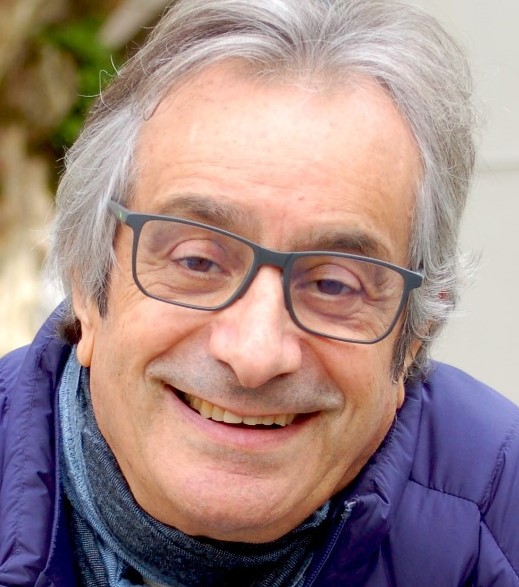 Santiago de Compostela, 10 de marzo de 2023DATOSNombre: Carlos Barros Guimeráns DNI: 35. 946. 839 R.Nacido en Vigo (Pontevedra) el 3-VII-1946E-mails: cbarros17@gmail.com, carlos.barros@usc.es.Webs y redes: www.cbarros.com, www.h-debate.comhttps://usc-es.academia.edu/CarlosBarros https://h-debate.academia.edu/HistoriaaDebatehttps://www.linkedin.com/in/cbarrosghttps://www.facebook.com/carlosbarrosghttps://www.facebook.com/HistoriaDebate/https://twitter.com/cbarrosghttps://twitter.com/historiadebatehttps://www.youtube.com/user/carlosbarrosghttp://www.youtube.com/user/HistoriaDebatehttps://www.linkedin.com/in/cbarrosghttps://www.instagram.com/cbarros1789/https://www.ivoox.com/perfil-usuario_aj_1431675_1.htmlhttps://www.tiktok.com/@cbarros1789?lang=esDoctor en Historia por la Universidad de Santiago de Compostela (1988)Investigador del Instituto de Historia del Consejo Superior de Investigaciones Científicas de Madrid (1989-1990)Profesor de Historia Medieval e Historiografía de la Universidad de Santiago de Compostela (1990-2016).Director-Fundador de la Red Académica Internacional Historia a Debate (1993-2023).Directeur d’études associé de l’École des Hautes Études en Sciences Sociales de Paris (1996-1997).Doctor vinculado del Consejo Superior de Investigaciones Científicas (Instituto de Estudios Gallegos “Padre Sarmiento”, 1996-2003).Presidente del Premio de Historia Medieval de Galicia y Portugal (2001-2011).Director del Posgrado de Historia, Teoría y Método de Humanidades y Ciencias Sociales de la USC (2006-2016).Doctor Honoris Causa en Historia por la Sociedad Académica de Historiadores Iberoamericanos (22/7/2022)Doctor de Doctores Honoris Causa en Arte y Cultura Mundial (5/12/2022)II.	TITULACIÓNIngeniero Técnico Industrial (Sección Eléctrica). Título obtenido en la Escuela Técnica de Peritos Industriales de Vigo el 4 de junio de 1965.Licenciado en Geografía e Historia (especialidad Historia Medieval). Título obtenido en la Facultad de Geografía e Historia de la Universidad de Santiago el 19 de diciembre de 1986, con la calificación de Sobresaliente, mediante la defensa de la memoria de licenciatura “Xusticia e Santa Irmandade. Mentalidades colectivas e conflictos sociais na Galicia baixomedieval”.Doctor en Historia. Título obtenido en la Facultad de Geografía e Historia de la Universidad de Santiago el 14 de septiembre de 1988, con la calificación de Apto Cum Laude, para una tesis doctoral titulada: “Mentalidad y revuelta en la Galicia irmandiña: favorables y contrarios”III.	EXPERIENCIA DOCENTECurso 1990/1991 “Historia Universal” (Facultad de Filología, 1er curso).Curso 1991/1992 “Xeografía e Historia de Galicia” (E. U. de Profesorado de EGB, 3er curso)“Historia das mentalidades: temas, fontes, métodos (I)”, Seminario del 3er ciclo de los programas de doctorado: “Idade Media: sociedade e cultura”, “Economía e sociedade na historia (séculos XI-XX)”, “Historia da Arte” (Facultad de Geo. e Historia).Curso 1992/1993 “Historia Medieval” (Facultad de Geo. e Historia, 2º curso)“Historia das mentalidades: temas, fontes, métodos (II)”, Seminario del 3er ciclo de los programas de doctorado: “Idade Media: sociedade e cultura”, “Economía e sociedade na historia (séculos XI-XX)”, “Historia da Arte” (Facultad de Geo. e Historia).Curso 1993-1994 “Metodoloxía histórica e historiografía I” (Fac. de Filosofía, 1er curso, plan nuevo)“Historia Medieval de España” (Fac. Geo. e Historia, 4º curso)“Historiografía e Fontes da Historia Medieval” (Fac. Geo. e Historia, 5º curso)“Metodoloxía da Historia Medieval” (Fac. Geo. e Historia, 5º curso)“Xeografía e Historia de Galicia” (E. U. de Profesorado de EGB,  3er curso)“O Rei imaxinario na Galicia baixomedieval”, seminario del 3er ciclo de los programas de doctorado: “Idade Media: sociedade e cultura”, “Economía e sociedade na historia (séculos XI-XX)”, (Facultad de Geo. e Historia)Curso 1994/1995 “Metodoloxía histórica e historiografía I” (Fac. de Filosofía, 1er curso, plan nuevo)“Metodoloxía da Historia Medieval” (Fac. Geo. e Historia, 5º curso)“Historia política e social do mundo medieval” (Fac. Geo. e Historia, 1er curso de lic. de Historia del Arte, plan nuevo)“Xeografía e Historia de Galicia” (E. U. de Profesorado de EGB,  3er curso)“Historia de Galicia” (E. U. de Profesorado de EGB,  2º curso, plan nuevo)“Escolas históricas: crisis e debates actuais”, seminario del 3er ciclo de los programas de doctorado: “Idade Media: sociedade e cultura”, “Economía e sociedade na historia (séculos XI-XX)”, (Facultad de Geo. e Historia)Seminario permanente Historia a Debate (Fac. de Geo. e Historia)Curso 1995/1996 “Metodoloxía histórica e historiografía I” (Fac. de Filosofía, 1er curso, plan nuevo)“Metodoloxía histórica e historiografía II” (Fac. de Filosofía, 2º curso, plan nuevo)“Historia Medieval de Galicia” (Fac. Geo. e Historia, 3er curso, plan nuevo)“Historiografía e Fontes da Historia Medieval” (Fac. Geo. e Historia, 5º curso)“Historia oral de los irmandiños, 1467-1674”, seminario del 3er ciclo de los programas de doctorado: “Idade Media: sociedade e cultura”, “Economía e sociedade na historia (séculos XI-XX)”, (Facultad de Geo. e Historia)Curso 1996/1997 “Metodoloxía da Historia Medieval” (Fac. Geo. e Historia, 3er curso, plan nuevo)“Tendencias historiográficas actuais da Historia Medieval” (Fac. Geo. e Historia, 4º curso, plan nuevo)“Historiografía e Fontes da Historia Medieval” (Fac. Geo. e Historia, 5º curso)“O cambio de paradigmas historiográficos na fin de século”, seminario del 3er ciclo de los programas de doctorado: “Idade Media: sociedade e cultura”, “Economía e sociedade na historia (séculos XI-XX)” (Facultad de Geo. e Historia)Curso 1997/1998“Metodoloxía da Historia Medieval” (Fac. Geo. e Historia, 3er curso)“Tendencias historiográficas actuais da Historia Medieval” (Fac. Geo. e Historia, 4º curso)“Sociedades Medievales II” (Fac. Geo. e Historia, 4º curso)“Metodoloxía histórica e historiografía I” (Fac. de Filosofía, 1er curso, plan nuevo)“O modelo cabaleiresco na Galicia baixomedieval”, seminario del 3er ciclo del programa de doctorado “Economía e sociedade na historia”.Curso 1998/1999“Metodoloxía da Historia Medieval” (Fac. Geo. e Historia, 3er curso)“Tendencias historiográficas actuais da Historia Medieval”  (Fac. Geo. e Historia, 4º curso)“Metodoloxía histórica e historiografía I” (Fac. de Filosofía, 1er curso, plan nuevo)“Metodoloxía histórica e historiografía II” (Fac. de Filosofía, 2º curso, plan nuevo)“Hacia un nuevo paradigma historiográfico”, seminario del 3er ciclo del programa de doctorado “Economía e sociedade na historia”.Curso 1999/2000“Metodoloxía da Historia Medieval” (Fac. Geo. e Historia, 3er curso)“Tendencias historiográficas actuais da Historia Medieval” (Fac. Geo. e Historia, 4º curso)“Metodoloxía histórica e historiografía” (Fac. de Filosofía, 1er ciclo, plan nuevo)“Realidade e mito do dereito de pernada na Idade Media”, seminario del 3er ciclo del programa de doctorado “Economía e sociedade na historia”.Curso 2000/2001“Métodos e Técnicas de Investigación Histórica I” (Fac. Geo. e Historia, 3er curso)“Tendencias historiográficas actuais I” (Fac. Geo. e Historia, 4º curso)“Metodoloxía histórica e historiografía” (Fac. de Filosofía)“Realidade e mito do dereito de pernada na Idade Media”, seminario del 3er ciclo del programa de doctorado “Economía e sociedade na historia”.Curso 2001/2002“Tendencias historiográficas actuais I” (Fac. Geo. e Historia, 4º curso)“Metodoloxía histórica e historiografía” (Fac. de Filosofía)“Fontes para a Historia Medieval” (Fac. Geo. e Historia)“Humanización da natureza na Idade Media”, seminario del 3er ciclo del programa de doctorado “Economía e sociedade na historia”.Curso 2002/2003“Tendencias historiográficas actuales I” (Fac. Geo. e Historia, 4º curso)“Metodoloxía histórica e historiografía” (Fac. de Filosofía)“Fontes para a Historia Medieval” (Fac. Geo. e Historia)“Humanización da natureza na Idade Media”, seminario del 3er ciclo del programa de doctorado “Economía e sociedade na historia”.Curso 2003/2004“Tendencias historiográficas actuais I” (Fac. Geo. e Historia, 4º curso)“Metodoloxía histórica e historiografía” (Fac. de Filosofía)“Fontes para a Historia Medieval” (Fac. Geo. e Historia)“Humanización da natureza na Idade Media”, seminario del 3er ciclo del programa de doctorado “Economía e sociedade na historia”.Curso 2004/2005“Tendencias historiográficas actuais I” (Fac. Geo. e Historia, 4º curso)“Metodoloxía histórica e historiografía” (Fac. de Filosofía)“Fontes para a Historia Medieval” (Fac. Geo. e Historia)“Historia Medieval Universal” (Fac. Geo. e Historia)“Xudeus e conversos na historia de Galicia”, seminario del 3er ciclo del programa de doctorado “Economía e sociedade na historia”.Curso 2005/2006“Tendencias historiográficas actuais I” (Fac. Geo. e Historia, 4º curso)“Métodos e Técnicas de Investigación Histórica I” (Fac. Geo. e Historia, 3er curso)“Metodoloxía histórica e historiografía” (Fac. de Filosofía)“Xudeus e conversos na historia de Galicia”, seminario del 3er ciclo del programa de doctorado “Economía e sociedade na historia”.Curso 2006/2007“Tendencias historiográficas actuais I” (Fac. Geo. e Historia, 4º curso)“Métodos e Técnicas de Investigación Histórica I” (Fac. Geo. e Historia, 3er curso)“Metodoloxía histórica e historiografía” (Fac. de Filosofía)“Xudeus e conversos na Galicia medieval e moderna”, seminario del 3er ciclo del programa de doctorado “Economía e sociedade na historia”.“A sociabilidade académica na era global” (I Curso de Especialización USC Historia, Teoria e Método das Humanidades e Ciencias Sociais)Curso 2007/2008“Tendencias historiográficas actuais I” (Fac. Geo. e Historia, 4º curso)“Textos históricos medievais” (Fac. Geo. e Historia)“Metodoloxía histórica e historiografía” (Fac. de Filosofía)“Xudeus e conversos na Galicia medieval e moderna”, seminario del 3er ciclo del programa de doctorado “Economía e sociedade na historia”.“A sociabilidade académica na era global” (II Curso de Especialización USC Historia, Teoria e Método das Humanidades e Ciencias Sociais)Curso 2008/2009 (Ano sabático)“A sociabilidade académica na era global” (III Curso de Especialización USC Historia, Teoria e Método das Humanidades e Ciencias Sociais)Curso 2009/2010“Historiografía xeral” (Fac. Geo. e Historia, 3º curso)“Tendencias historiográficas actuais I” (Fac. Geo. e Historia, 4º curso)“Métodos e Técnicas de Investigación Histórica I” (Fac. Geo. e Historia, 4º curso) “Textos históricos medievais” (Fac. Geo. e Historia)“Metodoloxía histórica e historiografía” (Fac. de Filosofía)“A sociabilidade académica na era global” (IV Curso de Especialización USC Historia, Teoria e Método das Humanidades e Ciencias Sociais)“Historia, Ciencias Sociais e Educación II” (Master Universitario en Profesorado de Educación Secundaria USC)“A Europa medieval. Perspectiva econômico-social” (Master Universitario en Estudos Medievais Europeos USC)Curso 2010/2011“Tendencias historiográficas actuais I” (Fac. Geo. e Historia, 4º curso)“Métodos e Técnicas de Investigación Histórica I” (Fac. Geo. e Historia, 4º curso)“A sociabilidade académica na era global” (V Curso de Especialización USC Historia, Teoria e Método das Humanidades e Ciencias Sociais)“A Europa medieval. Perspectiva econômico-social” (Master Universitario en Estudos Medievais Europeos USC)Curso 2011/2012“Sociedades medievais I” (Fac de Geo. e Historia)“Fontes para a historia medieval” (Fac de Geo. e Historia)“A sociabilidade académica na era global” (VI Curso de Especialización USC Historia, Teoria e Método das Humanidades e Ciencias Sociais)“A Europa medieval. Perspectiva económico-social” (Master Universitario en Estudos Medievais Europeos USC)Curso 2012/2013“Sociedade e poder na Idade Media” (Fac. Geo. e Historia, 4º curso)“Mentalidade, identidade e xénero na Idade Media” (Fac. Geo. e Historia, 4º curso)“A sociabilidade académica na era global” (VII Curso de Especialización USC Historia, Teoria e Método das Humanidades e Ciencias Sociais)“A Europa medieval. Perspectiva económico-social” (Master Universitario en Estudos Medievais Europeos USC)Curso 2013-2014“Historia e cultura na época medieval” (Fac. Geo. e Historia, 1º curso)“Sociedade e poder na Idade Media” (Fac. Geo. e Historia, 4º curso)“A sociabilidade académica na era global” (VIII Curso de Especialización USC Historia, Teoria e Método das Humanidades e Ciencias Sociais)“Identidade e nacionalidade na Europa Medieval” (Master Universitario en Estudos Medievais Europeos USC)Curso 2014-2015“Historia e cultura na época medieval” (Fac. Geo. e Historia, 1º curso)“Sociedade e poder na Idade Media” (Fac. Geo. e Historia, 4º curso)“A sociabilidade académica na era global” (VIII Curso de Especialización USC Historia, Teoria e Método das Humanidades e Ciencias Sociais)“Identidade e nacionalidade na Europa Medieval” (Master Universitario en Estudos Medievais Europeos USC)Curso 2015-2016“Historia medieval de los Reinos Hispánicos” (Fac. Geo. e Historia, 3º curso)“A sociabilidade académica na era global” (VIII Curso de Especialización USC Historia, Teoria e Método das Humanidades e Ciencias Sociais)“Identidade e nacionalidade na Europa Medieval” (Master Universitario en Estudos Medievais Europeos USC)Director del Curso de Especialización “Historia, Teoria e Método das Humanidades e Ciencias Sociais” de la Universidad de Santiago de Compostela (2006-2007, 2007-2008, 2008-2009, 2009-2010, 2010-2011, 2011-2012, 2012-2013, 2013-2014, 2014-2015, 2015-2016)Director del seminario permanente Historia a Debate. Ubicado en el Instituto Padre Sarmiento (CSIC) desde su inicio en el curso 1994/1995 hasta su traslado en 2004 a la Facultad de Geografía e Historia (USC). Este seminario se transmitió online desde 1999 hasta 2008 a través de www.h-debate.com.Profesores que han participado:Curso 1996/1997: José Luis Falguera (Univ. Santiago), Hubert Watelet (Univ. Otawa), Cristina Godoy (Univ. Rosario), Carlos Astarita (Univ. Buenos Aires).Curso 1997/1998: Adeline Rucquoi (CNRS), Ferdinand Opll (Archivo Histórico de Viena), Norman Simms (revista “Mentalities”, Univ. Waikato, Nueva Zelanda), Alisa Ginio (Univ. Tel Aviv). Curso 1998/1999: Israel Sanmartín (Instituto Padre Sarmiento), José A. Martínez (Universidad de Santiago), Ezequiel Abásolo (Instituto de Investigaciones de Historia del Derecho, Buenos, Aires), Hebe Pelosi (Universidad Católica Argentina, Buenos Aires), Carmen Almodóvar (Universidad de La Habana), Dario G. Barriera (Universidad de Rosario), Luis Miguel Glave (Universidad de San Marcos, Lima), Miguel Marín (Universidad  de las Islas Baleares), Georg Scheibelreiter  (Universidad de Viena), Hugo Biagini (Universidad de La Plata), Nelly R. Porro (Universidad de Buenos Aires); José Miguel Somoza (Universidad Nacional de Educación a Distancia, Madrid). Curso 1999/2000: Jorge López Arévalo (Universidad Autónoma de Chiapas), Carlos Barros (Université de Saint-Jacques de Compostelle), Sergio Guerra Vilaboy (Universidad de La Habana); Teófilo F. Ruiz (University of California, Los Ángeles); John Dagenais (University of California, Los Ángeles); Norma de los Ríos (Universidad Nacional Autónoma de México).Curso 2000/2001: Armênia María de Souza (Universidade Federal de Goiás, Brasil), Tomás Várnagy (Universidad de Buenos Aires), María Adela Suayter (Universidad de Tucumán, Argentina).Curso 2001-2002: Luis Reis Torgal (Univesidade de Coimbra), Juan Eduardo Romero (Universidad del Zulia, Venezuela), Carlos Barros (videoconferencia con Instituto Tecnológico de Monterrey)Curso 2002-2003: Sergio Guerra (Universidad de La Habana), Cristina Flórez (Universidad de Lima, Universidad de San Marcos, Perú), Paul Servais (Université Catholique de Louvain).Curso 2004-2005: Alejandro Estrella (Universidad de Cádiz)Curso 2006-2007: Luiz Sérgio Duarte da Silva (Universidade Federal de Goiás, Brasil), Juan Andrés Bresciano (Universidad de la República, Montevideo, Uruguay), María Elvira Sagarzazu (Universidad de Rosario, Argentina); Seminario de Historia a Debate de la Ciudad de México (Escuela Nacional de Antropología e Historia, 17/5/07 y 27/8/07) Curso 2007-2008: Roberto Greci (Universidad de Parma, Italia), Juan Andrés Bresciano (Universidad de la República, Montevideo, Uruguay), Beatrice Borghi (Universidad de Bolonia, Italia).Curso 2010-2011: Marinés Carzólio (Universidades de Rosario y La Plata, Argentina).Curso 2014-2015: Werner Thomas (Universidad Católica de Lovaina, Leuven),Curso 2015-2016: Baudouin Van den Abeele (Universidad Católica de Lovaina, Louvain-la-Neuve). Tutor del programa Intercampus España/América Latina (1996-2003) Curso 1996/1997Profesor: José Giraldo Vinci de Morais Universidade Estadual Paulista, Brasil)Estudiantes: María Florencia Gutiérrez (Universidad de Tucumán, Argentina)Daniela Wagner (Universidad de Río Cuarto, Argentina)Curso 1998/1999Profesor: Dario G. Barriera (Universidad de Rosario, Argentina)Estudiantes: Emanuela Ribeiro (Instituto del Patrimonio Histórico Nacional, Brasil)Diana Jaramillo Merino (Universidad de Antioquía, Colombia)Curso 1999/2000Profesor: Federico Adaya Leythe (Universidad Autónoma del Estado de México)Estudiante: Ernesto Pajares Rivera (Universidad de San Marcos, Perú)Curso 2000/2001Profesor:Armênia María de Sousa (Universidade Federal de Goiás, Brasil)Estudiante:María Guillermina Antonucci Constantino (Universidad de Mar del Plata, Argentina)Curso 2001/2002Estudiante:Javier Montoya (Universidad Nacional Pedagógica, Bogotá)Curso 2002/2003Profesor:Cristina Flórez (Universidad de Lima, Universidad de San Marcos, Perú)Estudiante:Angélica Calvachi (Universidad Nacional Pedagógica, Bogotá)Tutor del programa ERASMUS de la Comisión Europea desde el curso 2001-2002 hasta el curso 2015-2016:Universidad Santiago de Compostela/Université Louvain-la-Neuve Universidad Santiago de Compostela/Università degli Studi di Parma Universidad Santiago de Compostela/KULeuvenTesis dirigidas“La Historia según Fukuyama, 1989-1995” Israel SANMARTÍN BARROS (abril 1997, tesis de licenciatura) “O modelo eclesiástico segundo os sínodos medievais galegos (ss. XIII-XVI)”José A. MARTÍNEZ DOMÍNGUEZ (2 marzo 2000, tesis de licenciatura) “El Debate Fukuyama y el futuro de la historia” Israel SANMARTÍN BARROS (28 julio 2006, tesis doctoral, Apto Cum Laude)“Mentalidade e realidade social na nobreza galega: os Andrade de Pontedeume (1160-1540)”José Francisco CORREA ARIAS (29 enero 2008, tesis doctoral, Apto Cum Laude)“Historiografía, memoria e historia de la guerrilla mexicana (1967-1982)”Arturo Luis ALONZO PADILLA (1 octubre 2015, tesis doctoral, Sobresaliente)“La conflictividad social en la Galicia medieval (siglo XIII-XV)”, Xan PEREIRA OCAMPO (9 julio 2019, tesis doctoral, Apto Cum Laude)Otros trabajosDEAs“Fernán Pérez o Bó: mentalidade cabaleiresca e realidade social”. José Francisco CORREA ARIAS (Curso 2002-2003, sobresaliente)“Didáctica de la Historia en el siglo XX”. Miguel David HERRERA LAGE (Curso 2007-2008, sobresaliente)TADs“Historia de las mentalidades e historia de la criminalidad: una aproximación metodológica”. M.M.V. (Curso 1999-2000, matrícula de honor).“Introducción a la historiografía poscolonial”. A.V.E. (Curso 2001-2002, sobresaliente).“Precedentes medievais para unha historia mixta como unha historia global”. B.P.S. (Curso 2004-2005, sobresaliente)“Aproximación bibliográfica a la casa Soutomaior”. S.C.M. (Curso 2009-2010, sobresaliente) “Historiografía del movimiento obrero en Galicia. Siglo XX”. X.N.P.O (Curso 2010-2011, sobresaliente) “Nobleza y mentalidad en la Baja Edad Media”. A. F. P. (Curso 2010-2011, sobresaliente)TFMsPedro RODRIGUEZ PAPILLÓN, “A fortaleza medieval: historia, arte e arqueología” (Curso 2010-2011) José Emilio VICENTE CANEDA “Educación, comunicación e cultura na Galicia medieval” (Curso 2010- 2011)Xan NICANOR PEREIRA DOCAMPO, “La conflictividad social en la Galicia medieval desde el punto de vista historiográfico” (Curso 2011-2012)Andrés GARCÍA CID, “Historiografía do franciscanismo en Galicia na Idade Media” (Curso 2013-2014)IV.	PUBLICACIONESREPOSITORIOS DIGITALES (22/2/2023)1/ Web personal desde 2000: https://cbarros.com/1.642.757 visitas desde el 21 de febrero de 2000.2/ 226 papers en Academia.edu desde 2013: https://usc-es.academia.edu/CarlosBarrosHistoria957 menciones públicas: https://www.academia.edu/mentions?from_navbar=true&trigger=nav3/ 57 artículos en Google Académico desde 2001 con 508 citas: https://scholar.google.es/citations?user=s5Ok-hsAAAAJ&hl=es4/ 90 artículos en Dialnet historia: https://dialnet.unirioja.es/servlet/autor?codigo=26598895/ 55 artículos en Regesta Imperii desde 1988:http://opac.regesta-imperii.de/lang_en/autoren.php?name=Barros+Guimerans%2C+Carlos6/ 23 artículos en Research Gate desde 2000, 3.934 lecturas:https://www.researchgate.net/profile/Carlos-GuimeransCURSOS Y SEMINARIOS ONLINE (2010/2021)1/ Metodoloxía Histórica e Historiografía. Clase na Facultade de Filosofía, Universidade de Santiago de Compostela, 18 de marzo de 2010. VIDEOS: https://youtube.com/playlist?list=PLhFmqyqYaz1F01tGmqJEGOJkgCWH_czlM, 10 partes).2/ La sociabilidad académica en la era global, a partir de la experiencia de Historia a Debate. Seminario de diez horas en el marco interdisciplinar del Curso de posgrado “Historia, teoría y método de las humanidades y las ciencias sociales” de la Universidade de Santiago de Compostela, coordinado por el autor, 31 de enero / 16 de marzo de 2007. PODCAST: http://h-debate.com/wp-content/uploads/2015/audio/La-Sociabilidad-Academica-En-La-Era-Global-A-(-31107)-Carlos-Barros.mp3 (1 de 10 sesiones).3/ La revuelta de los irmandiños en su contexto histórico. Curso de grado en la Universidade de Santiago de Compostela, 5 de octubre de 2011/ 25 de enero de 2012. VIDEOS: https://youtu.be/qYlqD8JuMzs (1 de 20 lecciones).4/ Mentalidades, identidad y género en la Edad Media (Historia de las mentalidades; La caballería feudal; La peregrinación medieval; Hombre y naturaleza en la Edad Media; Judios, moros y cristianos en la Edad Media; Derecho feudal de pernada). Curso de grado en la Universidade de Santiago de Compostela, 4 de marzo de 2013. VIDEOS: https://youtu.be/xQWevSAZcOI (1 de 6 lecciones). 5/ Identidade galega na historia: prehistoria, antigüidade e Idade Media. Seminario de posgrao sobre a formación histórica da nacionalidade galega no Máster Universitario de Estudos Medievais da Universidade de Santiago de Compostela, 28-30 de outubro de 2013. VIDEOS:  https://youtu.be/Us3OtqKZNuA (1 de 6 sesións).6/ Historia medieval de los Reinos Hispánicos. Curso de grado en la Universidade de Santiago de Compostela, 9 de setiembre / 15 de diciembre de 2015. VIDEOS: https://youtu.be/AeF9CesgAkY (1 de 15 lecciones). APUNTES: https://www.academia.edu/25049837/Historia_Medieval_de_los_Reinos_Hisp%C3%A1nicos_Apuntes_7/ ¿Qué es la historia? Serie de 44 videos cortos sobre el oficio de historiador y la escritura de la historia en los siglos XX y XXI, grabados entre el 18 de junio de 2020 y el 17 de setiembre de 2021, desde Santiago de Compostela. VIDEOS: https://youtube.com/playlist?list=PLjHOQ5M742iLfb-6JCaPcu5WC4j0krdHn.PODCAST: https://go.ivoox.com/sq/926409.LIBROS/AUTOR1/ A mentalidade xusticieira dos irmandiños, Vigo, Edicións Xerais de Galicia, 1988, 253 pp.Recensiones:1.	Eduardo PARDO DE GUEVARA, Hispania, nº 168, enero-abril 1988, pp. 364-365.2.	Anselmo LÓPEZ CARREIRA, A Nosa Terra, nº 342, mayo 1988, p. 293.	Eleutino ÁLVAREZ, Estudios Mindonieneses, Anuario de estudios histórico-teológicos de la diócesis de Mondoñedo-Ferrol, nº 5, 1989, pp. 881-882.4.	Lucie BOLENS, Le Moyen Age, nº 1, 1990, pp. 177-178.2/ Mentalidad justiciera de los irmandiños, siglo XV, Madrid, Siglo XXI de España, Colección “Historia de los Movimientos Sociales”, 1990, 298 pp. (Segunda edición traducida por el autor, ampliada y revisada).Recensiones:1.	Adeline RUCQUOI, Annales, París, nº 5, 1991, pp. 1132-1134.2.	Iñaki BAZÁN, Hispania, Madrid, nº 178, 1991, pp. 755-794.3.	Jose María MONSALVO ANTÓN, Studia Histórica. Historia Medieval, Salamanca, 1990, pp. 176-178.4.	Francisco VÁZQUEZ GARCÍA, ER. Revista de filosofía, nº 12/13, 1991, pp. 328-329.5.	Josep M. SALRACH, Revista d’Història Medieval, Valencia, nº 2, 1991, pp. 279-283.6.	Mónica G. VARGAS PRADA, Temas Medievales, Buenos Aires, nº 2, 1992, pp. 247-250.7.	Indice Histórico Español, vol. XXX, nº 97, 1992, p. 150.8.	Francisco VÁZQUEZ GARCÍA, Manuscrits, nº 11, 1993, pp. 291-294.9.	Anabella LACREU, Anales de Historia Antigua y Medieval, Buenos Aires,  nº 27, 1994, pp. 137-140.10.	Jessica A. Coope, Speculum, Medieval Academy  of América, vol. 68, nº 4, 1993, p. 1060.3/ Mentalidad y revuelta en la Galicia irmandiña: favorables y contrarios, Universidad de Santiago de Compostela, Servicio de Publicaciones e Intercambio científico, 1989, ISBN 84-7191-542-1, 673 pp. 4/ ¡Viva El-Rei! Ensaios medievais, Vigo, Edicións Xerais, 1996, 273 pp.Presentación: 18 de marzo de 1996. Instituto de Estudios Gallegos “Padre Sarmiento” (CSIC) (Eduardo Pardo de Guevara, Ermelindo Portela, Victor F. Freixanes, Carlos Barros).Recensiones: 1.	Jorge ESTRELLA, Temas Medievales, Buenos Aires, nº 7, 1997.2.	Xenealoxía. Investigando a historia familiar en Galicia (http://www.xenealoxia.org/modules.php?name=News&file=article&sid=375, revisión abril 2005).5/ Historiografía fin de siglo, Santiago, Ed. Tórculo, 1996, 125 pp. (2ª ed. ampliada, 1998, 163 pp.) Recensiones: Cristina GODOY, Estudios Sociales, Santa Fe, Argentina, nº 11, 1996, pp. 187-190.6/ Torres, varas e demos. Os irmandiños da ría Muros-Noia, Noia, Ed. Toxosoutos, 2009, 190 pp.Presentación: Santiago de Compostela, 25 de noviembre de 2009. Librería Couceiro (José Miguel Andrade Cernadas, David González Couso, Carlos Barros).Recensiones: Xosé A. LÓPEZ TEIXEIRA, Faro da Cultura, Faro de Vigo, xoves, 26 de novembro 2009, p. VI (http://cbarros.com/xose-a-lopez-teixeira/).José Miguel ANDRADE CERNADAS, Medievalismo. Revista de la Sociedad Española de Estudios Medievales, Madrid, nº 19, 2010, pp. 439-441 (http://revistas.um.es/medievalismo/article/view/115801). Xesús VILA, Nalgures. Revista de la Asociación de Estudios Históricos de Galicia, tomo VI, A Coruña, 2010 (https://cbarros.com/xesus-vila/).Xosé Francisco CORREA ARIAS, Cuadernos de Estudios Gallegos, Instituto Padre Sarmiento-CSIC, Santiago de Compostela, nº 124, enero-dicembre 2011, pp. 277-279. (http://estudiosgallegos.revistas.csic.es/index.php/estudiosgallegos/article/view/251)7/ La base material de la nación. El concepto de nación en Marx y Engels, Barcelona, El Viejo Topo, 2020, 220 pp.Recensiones:Recensión en galego do libro de Carlos Barros, La base material de la nación, Carlos Dias Diegues. MURGUÍA. Revista Galega de Historia, nº 43-44, xaneiro-decembro 2021, pp. 192-197 (https://cbarros.com/recension-do-libro-carlos-barros-la-base-material-la-nacion-carlos-dias/).Reseña del libro de Carlos Barros, La base material de la nación, por Peter Jehle, Das Argument. Zeitschrift für Philosophie und Sozialwissenschaften, 63. Jahrgang, Heft 1, Nr. 336, 2021 (https://cbarros.com/resena-del-libro-de-carlos-barros-la-base-material-de-la-nacion-por-peter-jehle/).Reseña del libro de Carlos Barros, La base material de la nación, por Salvador López Arnal (y VII). La base material de la nación. Conclusiones (II). Blog de Salvador López Arnal, 5 de mayo de 2021 (https://cbarros.com/resena-del-libro-carlos-barros-la-base-material-la-nacion-salvador-lopez-arnal-vii/).Reseña del libro de Carlos Barros, La base material de la nación, por Salvador López Arnal (VI). La base material de la nación. Conclusiones (I). Blog de Salvador López Arnal, 16 de abril de 2021 (https://cbarros.com/resena-del-libro-carlos-barros-la-base-material-la-nacion-salvador-lopez-arnal-vi/).Reseña del libro de Carlos Barros, La base material de la nación, por Salvador López Arnal (V). Procesos nacionales en la época de Marx, Blog de Salvador López Arnal, 5 de abril de 2021 (https://cbarros.com/resena-del-libro-carlos-barros-la-base-material-la-nacion-salvador-lopez-arnal-v/).Reseña del libro de Carlos Barros, La base material de la nación, por Salvador López Arnal (IV). Procesos nacionales en la época de Marx, Blog de Salvador López Arnal, 29 de marzo de 2021 (http://slopezarnal.com/procesos-nacionales-en-la-epoca-de-marx/#more-1664).Reseña del libro de Carlos Barros, La base material de la nación, por Salvador López Arnal (III). “Sobre el origen y el desarrollo histórico de la nación”. Rebelión, Rebelión, 10 de marzo de 2021 (https://rebelion.org/sobre-el-origen-y-el-desarrollo-historico-de-la-nacion/).Reseña del libro de Carlos Barros, La base material de la nación, por Salvador López Arnal (II). “Sobre el uso del término nación y nociones afines”. Rebelión,  26 de febrero de 2021 (https://rebelion.org/sobre-el-uso-del-termino-nacion-y-nociones-afines/).Reseña del libro de Carlos Barros, La base material de la nación, por Salvador López Arnal (I). “Desde un punto de vista histórico-materialista bien temperado y documentado”. Rebelión, 18 de febrero de 2021 (https://rebelion.org/desde-un-punto-de-vista-historico-materialista-temperado-y-documentado/).Reseña del libro de Carlos Barros, La base material de la nación. El concepto de nación en Marx y Engels” por Jefferson Orlando Corredor, Universidad Industrial de Santander, Colombia. Cambios y Permanencias, vol 11, nº 2, octubre 2020 (https://cbarros.com/resena-del-libro-carlos-barros-la-base-material-la-nacion-jefferson-orlando-corredor/).Reseña del libro de Carlos Barros, La base material de la nación. El concepto de nación en Marx y Engels” por Jefferson Orlando Corredor. Teoría y Crítica, Seminario Voz. Bogotá, 27 de enero de 2021 (https://semanariovoz.com/el-concepto-de-nacion-en-marx-y-engels/).Reseña del libro de Carlos Barros, La base material de la nación. El concepto de nación en Marx y Engels, por Carlos Astarita, Universidad Nacional de La Plata, Argentina. Sociedades Precapitalistas, vol 10, enero-diciembre 2020 (https://www.sociedadesprecapitalistas.fahce.unlp.edu.ar/article/view/SPe053/12986).La base material de la nación, por Carlos Barros, Catxipanda. Diari no diari d’Història, Barcelona, 9 de noviembre de 2020 (https://catxipanda.tothistoria.cat/blog/2020/11/09/la-base-material-de-la-nacion-por-carlos-barros/).A base material da nación. Praza Pública, 23 de outobro de 2020 (https://praza.gal/opinion/a-base-material-da-nacion).LIBROS/EDITOR 1/ Dende Galicia: Marx. Homenaxe a Marx no 1º centenario da súa morte; Carlos BARROS, José VILAS (edits.), A Coruña, Edicións do Castro, 1985, 258 pp.2/ Xudeus e conversos na Historia I. Mentalidades e cultura, Santiago, La Editorial de la Historia, 1994, 381 pp.3/ Xudeus e conversos na Historia. II.  Sociedade e Inquisición, Santiago, La Editorial de la Historia, 1994, 436 pp.4/ Historia a debate. I. Pasado y futuro, Santiago, Historia a Debate, 1995, 353 pp.5/ Historia a debate. II. Retorno del sujeto, Santiago, Historia a Debate, 1995, 365 pp.6/ Historia a debate. III. Otros enfoques, Santiago, Historia a Debate, 1995, 306 pp.7/ Historia a debate. Medieval, Santiago, Historia a Debate, 1995, 250 pp.8/ Historia a debate. Galicia, Santiago, Historia a Debate, 1995, 219 pp.9/ Historia a debate. América Latina, Santiago, Historia a Debate, 1996, 314 pp.10/ Historia a debate. I. Cambio de siglo, Santiago, Historia a Debate, 2000, 448 pp. (reseñas Actas https://h-debate.com/had-ii/).11/ Historia a debate. II.  Nuevos paradigmas, Santiago, Historia a Debate, 2000, 411 pp.12/ Historia a debate. III. Problemas de historiografía, Santiago, Historia a Debate, 2000, 376 pp. 13/ History under Debate. International Reflection on the Discipline (Carlos Barros, Lawrence McCrank, eds.), New York–London–Oxford, The Haworth Press, 2004, 297 pp. (https://www.routledge.com/History-Under-Debate-International-Reflection-on-the-Discipline/Crank-Barros/p/book/9780789026880, también https://books.google.es/books?id=4pFmAAAAMAAJ&dq=editions:0JFFn5TgbXkC&hl=es).14/ Historia a debate. I. Reconstrucción, Santiago, Historia a Debate, 2009, 548 pp. (reseñas en http://h-debate.com/had-iii/).15/ Historia a debate. II. Historiografia inmediata, Santiago, Historia a Debate, 2009, 525 pp.16/ Historia a debate. III. Historiografia global, Santiago, Historia a Debate, 2009, 699 pp.PARTICIPACIÓN EN MONOGRAFÍAS COLECTIVAS Y ACTAS PUBLICADAS DE CONGRESOS1/ “A base material e histórica da nación en Marx e Engels”, Dende Galicia: Marx. Homenaxe a Marx no 1º centenario da súa morte; A Coruña, Edicións do Castro, 1985, pp. 137-207.2/ “Vasallos y señores: uso alternativo del poder de la justicia en la Galicia bajomedieval”, Arqueologia do Estado (Actas das Primeiras Jornadas sobre formas de organiçâo e exercício dos poderes na Europa do Sul, séculos XIII- XVIII), Lisboa, Historia & Crítica, 1988, pp. 345-354.3/ “O cerre da fronteira medieval entre Galicia e Portugal”, Sociedade, cultura e mentalidades na época do “Cancioneiro Geral” (Actas do Congresso Internacional “Bartolomeu Dias e a sua época”, Porto, setembro de 1988), volume IV, Universidade do Porto, 1989, pp. 461-473.4/ “Cómo vive el modelo caballeresco la hidalguía gallega bajomedieval: los Pazos de Probén”, Galicia en la Edad Media (Actas del Coloquio de Galicia, 13-17 julio de 1987), Madrid, Sociedad Española de Estudios Medievales, 1990, pp. 231-246.5/ “La revuelta de los irmandiños. Los gorriones corren tras los halcones”, Historia de Galicia, Faro de Vigo, 1991, fasc. 24, pp. 441-460.6/ “Rito y violación: el derecho de pernada en la Edad Media”, Actas de las Primeras Jornadas de Historia de las Mujeres, Universidad de Luján, 1991, pp. 306-323.7/ “Vivir sin señores. La conciencia antiseñorial en la Baja Edad Media gallega”, Señorío y feudalismo en la Península Ibérica, IV, Zaragoza, Institución Fernando el Católico, 1993, pp. 11-49.8/ “Historia de las mentalidades: posibilidades actuales”, Problemas actuales de la historia. Terceras Jornadas de Estudios Históricos, Salamanca, Universidad, 1993, pp. 49-67 9/ “La contribución de los terceros Annales y la historia de las mentalidades. 1969-1989”, La otra historia: sociedad, cultura y mentalidades, César González Mínguez (ed.), Vitoria, Servicio de Publicaciones de la Univ. del País Vasco/EHU, 1993, pp. 87-118.10/ “El otro admitido. La tolerancia hacia los judíos en la Edad Media gallega”, Xudeus e Conversos na Historia (Congreso de Ribadavia, octubre 1991), Carlos Barros (ed.), vol. 1, Santiago, La Editorial de la Historia, 1994, pp. 85-115.11/ “¡Viva El-Rei. O Rei imaxinario na Galicia irmandiña”, Cuestións de historia galega. VIII Xornadas de Historia de Galicia, Ourense, Deputación Provincial, 1995, pp. 57-78.12/ “La historia que viene”, Historia a debate. I. Pasado y futuro (Congreso de julio de 1993), Carlos Barros (ed.), Santiago, Historia a Debate, 1995, pp. 95-117.13/ “A historia que vén”, Historia a debate. Galicia, Carlos Barros (ed.), Santiago, Historia a Debate, 1995, pp. 9-30.14/ “Ascenso e caída do mariscal Pardo de Cela”, Antón Losada Diéguez. 10 anos dun premio, Poio, Concello de Carballiño, 1995, pp. 85-89.15/ “A morte a lanzadas da condesa de Santa Marta (1470): unha análise”, A guerra en Galicia, Santiago, Asociación Galega de Historiadores, 1996, pp. 89-120.16/ “La historia que viene”, Historia a debate. América Latina, Santiago, Historia a Debate, 1996, pp. 15-38.17/ “La historia que viene”, Filosofía de la historia. Selección de lecturas, Boris Berenzon (edit.), México, Facultad de Filosofía y Letras de la UNAM, División Sistema Universidad Abierta, Licenciatura en Historia, 1996, pp. 249-265.18/ “La historia de las mujeres en el nuevo paradigma de la historia”, La historia de las mujeres en el nuevo paradigma de la historia, Madrid, Asociación Cultural Al-Mudayna, 1997, pp. 55-61.19/ “El retorno del sujeto social en la historiografía española”, Estado, protesta y movimientos sociales, (Actas del III Congreso de Historia Social de España), Santiago Castillo, José María Ortiz, coords., Universidad del País Vasco, Zarautz, 1998, pp. 191-214.20/ “Die ‘Vermenschlichung’ der Natur im Mittelater”, Mensh und Natur im mittelalterlichen Europa, Klagenfurt, Austria, Wieser Verlang, 1998, pp. 281-310.21/ “Spanisch Historiography”, Swiat historii, Poznan, Instytut Historii UAM, Polonia, 1998, pp. 35-62.22/ “Donas e xograres na Galicia medieval”, Johán de Cangas. Martín Codax. Meendinho. 1200-1300. Lírica medieval, Vigo, Ed. Xerais, 1998, pp. 32-43 23/ “As orixes medievales da Xunta de Galicia”, O poder na historia de Galicia, VII Semana Galega de Historia, Santiago, Asociación Galega de Historiadores, 1999, pp. 73-83.24/ “El retorno de la historia”, Historia a debate. I. Cambio de siglo, Santiago, 2000, pp. 153-173.25/ “The Accepted Other: Tolerence Towards the Jews in Medieval Galicia”, Troubled Souls. Conversos, Crypto-Jews, and Other Confused Jewish Intellectuals from the Fourteenth through the Eighteenth Century, Edited by Charles Meyers and Norman Simms, Hamilton, Outrigger Publishers, 2001, pp. 8-31.26/ “Hacia un nuevo paradigma historiográfico”, Historia e historiadores, editado por Wilfredo Kapsoli, Lima, Universidad Ricardo Palma, 2001, pp. 43-62.27/ Manifiesto historiográfico de Historia a Debate, Santiago de Compostela, HaD, 2001, 17 pp. Texto elaborado por 24  historiadores de España, América Latina, Francia y Estados Unidos, bajo la coordinación de Carlos Barros, que  ha suscitado la adhesión de 597 historiadores de 38 países (7/6/2018), traducido a ocho idiomas y  republicado en diversas revistas académicas, impresas y digitales, así como en páginas web de Europa, América y Oceanía (véase http://h-debate.com/manifiesto/). 28/ “La mentalidad justiciera en las revueltas medievales y modernas”, Actas de CD-ROM del IV Coloquio Internacional de Historiografía Europea: Cuestiones y Propuestas, María Luz González ed., Mar del Plata, 2002.29/ “Historia social y mentalidades: nuevas perspectivas”, Medievalisme: noves perspectives (Flocel Sabaté, y Joan Farré, coords.), LLeida, Pagès Editors, 2003, pp. 81-108.30/ “Il pellegrinaggio a Santiago di Compostella”, Il medioevo europeo de Jacques Le Goff (Daniela Romagnoli, edit.), Milano, Silvana Editoriale Spa, 2003, pp. 239-245.31/ “The Return of History”, History under Debate. International Reflection on the Discipline (Carlos Barros, Lawrence McCrank, editors), New York–London–Oxford, The Haworth Press, 2004, pp. 3-41.32/ (con J. Baschet y otros) “History under Debate Manifesto” History under Debate. International Reflection on the Discipline (Carlos Barros, Lawrence McCrank, editors), New York–London–Oxford, The Haworth Press, 2004, pp. 43-55.33/ “Defensa e ilustración del Manifiesto historiográfico de Historia a Debate”, Historiografía crítica del siglo XX (Boris Berenzon, comp.), México, Universidad Nacional Autónoma de México, 2004, pp. 427-443.34/ “El retorno de la historia”, Historiografía crítica del siglo XX (Boris Berenzon, comp.), México, Universidad Nacional Autónoma de México, 2004, pp. 445-486.35/ “Rubén García Álvarez, historiador e medievalista de Galicia”, Rubén García Álvarez. Fondo bibliográfico y documental, Ourense, Xunta de Galicia, 2004, pp. 49-60.36/ “O que sabemos dos irmandiños”, Os capítulos da Hermandade. Peregrinación e conflito social na Galicia do século XV, Santiago, Xunta de Galicia, 2006, pp. 368-383.37/ “L’historiographie et l’ histoire immédiates: l’experience latine de l’Histoire en débat (1993-2006)”, Bilan et perspectives de l’histoire immédiate (Actes du Colloque International du GRHI, 5 et 6 avril 2006), Toulouse, 2007, pp. 29-32.38/ “Celanova das Tres Culturas, siglos X-XI”, Rudesindus. O legado do santo, XI Centenario do nacemento de San Rosendo, Santiago, Xunta de Galicia, 2007, pp. 88-105.39/ “Os irmandiños da Terra de Lemos / The Irmandiños of Terra de Lemos”, O Condado de Lemos na Idade Media/ The County of Lemos in the Middle Ages (Anselmo López Carreira, edit.), Santiago, Xunta de Galicia, 2008, pp. 196-204, 395-400, 452.40/ “Insegnari storia, competenze e valori”, Patrimoni culturali tra storia e futuro (a cura di Beatrice Borghi, Cinzia Venturoli), Bologna, Pàtron Editore, marzo 2009, pp. 51-54.41/ “Celanova de las Tres Culturas, siglos X-XI”, Castilla y el mundo feudal. Homenaje al profesor Valdeón (María Isabel del Val, Pascual Martínez, coords.), Valladolid, 2009, tomo II, pp. 9-24.42/ “Milenarismo y utopía civil en la revuelta irmandiña, 1467-1469”, Utopies i alternatives de vida a l’edat mitjana (Flocel Sabaté, edit.), Lleida, 2009, 253-273.43/ “Historia a Debate, un paradigma global para la escritura de la historia”, Historia a debate. I. Reconstrucción, Santiago, Historia a Debate, 2009,  pp. 133-156.44/ “Primeras conclusiones”, Historia a debate. I. Reconstrucción, Santiago, Historia a Debate, 2009, pp. 67-84.45/ “La Historiografía y la Historia Inmediatas: la experiencia latina de Historia a Debate (1993-2006)”, El tiempo como espacio y su imaginario. Reflexiones y fundamentos teóricos (Boris Berenzon, Georgina Calderón, edits.), Universidad Nacional Autónoma de México, 2010, pp. 293-298.46/ “José Luis Romero y la historia del siglo XXI”, José Luis Romero. Vida histórica, ciudad y cultura (José Emilio Burucúa, Fernando Devoto y Adrián Gorelik, edits.), Buenos Aires, 2013, pp. 109-143.47/ “Historia mixta como historia global”, Historia, imagen y lenguaje en América Latina y Europa (Israel Sanmartín, Patricia Calvo y Eduardo Rey, edits.), Santiago de Compostela, 2012, pp. 217-240.48/ “Da cova dos monxes ó burgo de Ponte Ulla (830-1197)”, Ponte Ulla ten historia, Vedra, 2014, pp. 43-78.49/ “Irmandiños en el Camino Inglés a Compostela”, El libro del Camino Inglés, A Coruña, 2014, pp. 120-121.50/ “Oficio de historiador, ¿nuevo paradigma o positivismo?”, História da Educação Brasileira: experiências e peculariedades, João Pessoa, 2014, pp. 51-78.51/ “Oficio de historiador, ¿nuevo paradigma o positivismo?”, Aquellas otras historias. Selección de lecturas de historiografía contemporánea, Constantino Torres, comp., La Habana, 2015, pp. 15-45.52/ “Oficio de historiador, ¿nuevo paradigma o positivismo”, Dislocar la historiografía, Jorge E. Retamal, coord., Valdivia, Chile, 2018.53/ “Violencia y pacifismo en los conflictos sociales de la Baja Edad Media”, La violencia en la sociedad medieval, (XXIX Semana de Estudios Medievales, Nájera, del 23 al 27 de julio de 2018), Esther López coord., Logroño, 2019, pp. 133-156.54/ “Marxismo, historia y nación”, Pasados y presente. Estudios para el profesor Ricardo García Cárcel, Barcelona, 2020, pp. 25-34. 55/ “Universidad, corrupción y política en España”, La storia siamo noi. Eredi e protagonisti della storia. Studi offerti a Rolando Dondarini, Bologna, 2020.D)	ARTÍCULOS DE REVISTAS IMPRESAS1/ “Cómo vive el modelo caballeresco la hidalguía gallega bajomedieval: los Pazos de Probén”, El Museo de Pontevedra, Pontevedra, nº 43, 1989, pp. 231-246.2/ “La ‘Nouvelle Histoire’ y sus críticos”, Manuscrits. Revista d’Història Moderna, nº 9, 1991, Publicacions de la Universitat Autònoma de Barcelona, pp. 83-111. 3/ “Cómo construye su objeto la historiografía: los irmandiños de Galicia”, Hispania, nº 175, 1990, pp. 841-866.4/ “La ‘nouvelle histoire’ en el punto de mira (Nota critica)”, Hispania, nº 174, 1990, pp. 329-335 (recensión: Historical Abstracts, vol, 44, parte A, nº 1, 1993, p. 10).5/ “El ‘tournant critique’ de Annales”, Revista de Història Medieval, Valencia, Departament d’Història Medieval, nº 2, 1991, pp. 193-197.6/ “Violencia y muerte señorial en Galicia a finales de la Edad Media”, Studia Histórica. Historia Medieval, Salamanca, vol. IX, 1991, pp. 111-157.7/ “Historia de las mentalidades, historia social”, Temas Medievales, nº 2, Buenos Aires, Conicet, 1992, pp. 205-230.8/ “A guerra dos cabaleiros”, A trabe de ouro, nº 14, 1993, pp. 257-264.9/ “Historia de las mentalidades, historia social”, Historia Contemporánea, Bilbao, nº 9, sept. 1993, pp. 111-139.10/ “Rito y violación: derecho de pernada en la Baja Edad Media”, Historia Social, UNED, Valencia, nº 16, primavera-verano 1993, pp. 3-17.Recensión: Alain BOUREAU, Le droit de cuissage. La fabrication d’un mythe, XIII-XX siècle, Anexo II: “Le droit de cuissage en Espagne. Réponse à Carlos Barros”, París, Albin Michel, 1995, pp. 264-267; a su vez reseñado críticamente por Abel López en Historia Crítica, Los Andes, Colombia, nº 20, julio-diciembre 2000 (http://historiacritica.uniandes.edu.co/html/20/resena_lopez.html, revisión abril 2005), y por Reyna Pastor en la revista La Aljaba, Universidad de Luján, vol. VII, 2002, pp. 3-5 (http://148.215.4.212/rev/278/27800710.pdf, revisión diciembre 2005)11/ “Mitos de la historiografía galleguista”, Manuscrits. Revista d’història moderna, nº 12, Barcelona, 1994, pp. 245-266.12/ “Historia de las mentalidades: posibilidades actuales”, Secuencia. Revista de historia y ciencias sociales, México, Instituto de Investigaciones J. M. L. Mora, nº 27, set.-dic. 1993, pp. 185-210 (http://secuencia.mora.edu.mx/index.php/Secuencia/article/view/443, revisión febrero 2023).13/ “¡Viva el Rey! Rey imaginario y revuelta en la Galicia bajomedieval”, Studia Histórica. Historia Medieval, nº 12, Salamanca, 1994, pp. 83-10.14/ “Historia de las mentalidades, historia social”, Estudios Históricos, Anuario de la Maestría en Historia de la Universidad Autónoma Metropolitana, México, nº 2, 1994, pp. 31-69.15/ “Rito e violación: dereito de pernada na Baixa Idade Media”, Revista de História das Ideias, Coimbra, vol. 15, 1993, pp. 31-52.16/ “La frontera medieval entre Galicia y Portugal”, Medievalismo, Madrid, nº 4, 1994, pp. 27-39.17/ “La contribución de los terceros Annales y la historia de las mentalidades. 1969-1989”, Iztapalapa. Revista de Ciencias Sociales, México, nº 36, enero-junio de 1995, pp. 73-102.18/ “La historia que viene”, Secuencia, nº 31, México, enero-abril de 1995, pp. 143-177 (http://secuencia.mora.edu.mx/index.php/Secuencia/article/view/495, revisión febrero 2023).19/ “La historia que queremos”, Revista de Historia Jerónimo Zurita, nº 71, 1995, pp. 309-345.20/ “El paradigma común de los historiadores del siglo XX”, La formación del historiador, nº 14, invierno de 1994-95, Morelia, Michoacán, México, pp. 4-25.21/ “Vers où souhaitons nous mener l’histoire?”, Rivista di Storia della Storiografia Moderna, Pisa-Roma, nº 1-3, 1995, pp. 137-148.22/ Taula Redonda “Significat i vigència de Braudel 10 anys després de la seva mort”, Manuscrits, nº 14, 1996, pp. 119-141 (Ricardo García Cárcel, Carlos Aguirre, Bernard Vincent, Carlos Barros)23/ “El paradigma común de los historiadores del siglo XX”, Estudios Sociales. Revista universitaria semestral, nº 10, Santa Fe, Argentina, 1996, pp. 21-44.24/ “La historia que viene”, Debates Americanos, nº 2, La Habana, julio-diciembre 1996, pp. 44-64.25/ “Inacabada transición de la historiografía española”, Bulletin d’Histoire Contemporaine de l’Espagne, nº 24. Bourdeaux, décembre 1996, pp. 469-493.26/ “The history ahead”, Storia della Storiografia, Torino, nº 30, 1996, pp. 77-106.27/ “La historia que queremos”, Anales de Historia Antigua y Medieval, Buenos Aires, nº 30, 1997, pp. 169-199.28/ “El paradigma común de los historiadores del siglo XX”, Medievalismo, Madrid, Sociedad Española de Estudios Medievales, nº 7, 1997, pp. 235-262 29/ “La historia que viene”, Prohistoria. Debates y combates por la historia que viene, Rosario, nº 1, 1997, pp. 11-34.30/ “La historia que viene”, Revista de História da Universidade de São Paulo (Nº1, 1950), nº 139, terceira série, 2º semestre de 1998, pp. 95-115.31/ “El retorno del sujeto social en la historiografía española”, Resgate, Revista do Centro de Mémoria da Universidade Estadual de Campinas, Brasil, nº 8, 1998.32/ “L’histoire qui vient”, Cahiers du Centre de Recherches Historiques, EHESS, Paris, nº 22, avril 1999, pp. 55-78.33/ “Common Paradigm of Twentieth Century Historians”, Mentalities/Mentalités, Hamilton, New Zealand, nº 1, vol. 14, 1999, pp. 17-34.34/ “Hacia un nuevo paradigma historiográfico”, Memoria y civilización, Pamplona, nº 2, 1999, pp. 223-242.35/ “Chiapas y la escritura de la historia”, Contexto & Educaçao, Ijuí, Brasil, nº 54, 1999, pp. 29-52.36/ “Hacia un nuevo paradigma historiográfico”, Historias, Dirección de Estudios Históricos-INAH, México D. F., nº 42, 1999, pp. 3-16.37/ “El retorno del sujeto social en la historiografía española”, Vetas. Cultura y conocimiento social, El Colegio de San Luis, México, nº 2, 1999, pp. 10-47.38/ “Chiapas e a escritura da historia”, A trabe de ouro. Publicación galega de pensamento crítico, Santiago, nº 38, 1999, pp. 233-246.39/ “Chiapas y la escritura de la historia”, Este/Sur, nº 254, San Cristóbal de las Casas, 15-21 de noviembre de 1999, pp. 22-30.40/ “Anstöße des Chiapas-Aufstandes für die Geschichtsschreibung”, Das Argument. Zeitschrift für Philosophie und Sozialwissenschaften, Berlin, nº 230, 1999, pp. 303-306.41/ “La humanización de la naturaleza en el Edad Media”, Edad Media. Revista de Historia, Valladolid, nº 2, 1999, pp. 169-193.42/ “Hacia un nuevo paradigma historiográfico”, Prohistoria, Rosario, nº 3, 1999, pp. 43-57.43/ “El retorno del sujeto social en la historiografía española”, Cuadernos del Sur-Historia, Bahía Blanca, Argentina, nº 28, 1999, pp. 7-45.44/ “Hacia un nuevo paradigma historiográfico”, Historia-Caribe, Barranquilla-Colombia, vol. 11, nº 5, 2000, pp. 7-20.45/ “Novos documentos sobre a xudería e a sinagoga de Ribadavia”, Raigame. Revista de Arte, Cultura e Tradicións Populares, Deputación Provincial, Ourense, nº 11, 2000, pp. 88-98 (con Gregorio Casado; nº especial dedicado a los “Xudeus de Galicia”, presentado por el autor).46/ “La humanización de la naturaleza en la Edad Media”, Revista de Història da Universidade Estadual Paulista, Sâo Paulo, vol. 19, 2000, pp. 79-108.47/ “Chiapas y la escritura de la historia”, Clio & Asociados. La historia enseñada, Santa Fe, nº 5, 2000, pp. 58-75.48/ “Hacia un nuevo paradigma historiográfico”, Debates Americanos, nº 10, La Habana, julio-diciembre 2000, pp. 86-96.49/ “La Escuela de los Annales y la historia que viene”, La historia que se fue, Suplemento cultural del Diario de Sevilla, nº 99, 18 de enero de 2001.50/ “Hacia un nuevo paradigma historiográfico”, Anuario de Estudios Bolivarianos, Caracas, nº 9, 2000, pp. 33-50.51/ “Hacia un nuevo paradigma historiográfico”, Ensayos Históricos. Anuario del Instituto de Estudios Hispanoamericanos, Venezuela, 2ª etapa, nº 12, 2000, pp. 11- 32 ((http://caelum.ucv.ve/ojs/index.php/rev_eh/article/view/13678, revisión febrero 2023).52/ “Chiapas y la escritura de la historia”, Revista de Ciencias Sociales de la región Centroccidental, Barquisimeto, Venezuela, nº 6, 2001, pp. 7-26.53/ “El retorno de la historia”, Hablemos de Historia. Cuestiones teóricas y metodológicas de la historia, Paraná, Entre Ríos, Argentina, nº 1, 2001, pp. 10-45. 54/ “Para um novo paradigma historiográfico”, Tempo, Departamento de História da Universidade Federal Fluminense, Rio de Janeiro, nº 11, Julho 2001, pp. 205-221.55/ “The Humanisation of Nature in the Middle Ages”, The Medieval History Journal, New Delhi, India, vol. 4, Num. 2, July-December 2001, pp. 149-178.56/ “La mentalidad justiciera en las revueltas sociales de la Edad Media y Moderna”, Mentalities/Mentalités, New Zealand, vol. 17, num. 1, 2002, pp. 32-44.57/ (con Germán Navarro) “El Manifiesto Historia a Debate. Una nueva tendencia historiográfica abierta y global”, Historia Medieval. Anales de la Universidad de Alicante, nº 13, 2000-2002, pp. 365-378.58/ “Defensa e ilustración del Manifiesto historiográfico de Historia a Debate”, Revista d’Història Medieval, Valencia, nº 12, 2001-2002, pp. 389-433.59/ (con Germán Navarro y David Igual), “Historia a Debate. Manifiesto historiográfico”, Revista d’Història Medieval, Valencia, nº 12, 2001-2002, pp. 365-388.60/ “Nuevo paradigma. El retorno de la historia”, El taller de la historia, Revista del Programa de Historia de la Universidad de Cartagena, Colombia, nº 2, 2002, pp. 119-166.61/ “Historia a Debate, tendencia historiográfica latina y global”, Revista de Artes y Humanidades-UNICA (Universidad Católica Cecilio Acosta), Maracaibo, año 4, nº 8, julio-diciembre 2003, pp. 126-138.62/ “Historia a Debate: Tendencia Historiográfica Latina y Global”, Politeia: história e sociedade, Revista do Departamento de História da Universidade Estadual do Sudoeste da Bahia, Brasil, vol. 3, nº 1, 2003, pp. 15-27.63/ “Historia a Debate, tendencia historiográfica latina y global”, Aula-Historia Social, Valencia, nº 13, primavera 2004, pp. 84-90.64/ “La peregrinación”, Mentalities/Mentalités, New Zealand, vol. 18, number 2, 2004, pp. 26-32.65/ “Historia a Debate, tendencia historiográfica latina y global”, Historia Total. Revista de Investigaciones Históricas, Lima, nº 1, año I, julio 2004, pp. 8-21.66/ “La historia mixta como historia global”, Historiagenda, Revista del Colegio de Ciencias y Humanidades de la Universidad Nacional Autónoma de México, año I, nueva época, nº 8, setiembre-octubre, 2004.67/ “Defensa e ilustración del Manifiesto historiográfico de Historia a Debate”, Hablemos de Historia. Cuestiones teóricas y metodológicas de la historia, Paraná-Entre Ríos-Argentina, nº 3, 2004, pp. 21-39.68/ “A peregrinación a Santiago de Compostela”, Nalgures. Revista da Asociación de Estudios Históricos de Galicia, A Coruña, tomo I, 2004, pp. 9-18.69/ “Historia a Debate, tendencia historiográfica latina y global”, Investigaciones Sociales. Revista del Instituto de Investigaciones Histórico-Sociales, Universidad Nacional Mayor de San Marcos, Lima, nº 14, mayo 2005, pp. 323-333.70/ “El estado de la historia. Encuesta internacional”, en “20 Años de Historiografía Vasca”, Vasconia. Cuadernos de Historia-Geografía, Eusko Ikaskuntza-Sociedad de Estudios Vascos, San Sebastián-Donostia, nº 34, 2005, pp. 9-21.71/ “HaD, tendencia historiográfica latina y global”, Anales de Historia Antigua, Medieval y Moderna, Universidad de Buenos Aires, vol. 37-38, 2004-2005, pp. 237-246.72/ “Primeras conclusiones del III Congreso Internacional Historia a Debate (14-18 de julio de 2004)”, Revista de Artes y Humanidades-UNICA (Universidad Católica Cecilio Acosta), Maracaibo, año 6, nº 12, enero-abril 2005, pp. 188-217.73/ “Conclusións do III Congreso Internacional Historia a Debate”, Dez.eme. Revista de historia e ciencias sociais, Fundación 10 de Marzo de CC.OO., Santiago de Compostela, nº 10, 2005, pp. 105-109.74/ “Os irmandiños de Galicia. A revolta en Pontevedra”, Murguía. Revista Galega de historia, Santiago de Compostela, nº 9, 2006, pp. 39-68.75/ “Primeras conclusiones del III Congreso Internacional Historia a Debate”, Hablemos de Historia. Cuestiones teóricas y metodológicas de la historia, Universidad Autónoma de Entre Ríos, Argentina, nº 4, 2006, pp. 11-39.76/ “La ‘historia mixta’ como historia global”, Enfoques. Revista de la Universidad Adventista del Plata, Argentina, año XVIII, nº 1-2, 2006, pp. 91-118.77/ “Historia a Debate. Geschichtsschreibung in der spanischsprechenden Welt”, Zeitschrift für Weltgeschichte. Interdisziplinäre Perspektiven, Frankfurt, Jahrgang 7, Heft 2, Herbst 2006, pp. 35-42 (http://www.peterlang.com/index.cfm?vPDFResult=True&vSiteName=JournalsDetails.cfm&vJournal=84500&vLang=E&&, revisión abril 2009).78/ “La nueva historiografía de Historia a Debate”, Retornos. Revista de Historia y Ciencias Sociales, Grupo de Estudios Históricos La Pesada, La Paz, Bolivia, nº 6, 2006, pp. 17-34.79/ “Primeras conclusiones del III Congreso Internacional Historia a Debate”, Retornos. Revista de Historia y Ciencias Sociales, Grupo de Estudios Históricos La Pesada, La Paz, Bolivia, nº 6, 2006, pp. 123-147.80/ “La peregrinación a Santiago de Compostela: una aproximación global”, Anales de Historia Antigua y Medieval, Universidad de Buenos Aires, vol. 39, 2006 (http://www.filo.uba.ar/contenidos/investigacion/institutos/historiaantiguaymedieval/Barros.pdf, revisión junio 2018).81/ “Los irmandiños. La Santa Hermandad del Reino de Galicia”, Historia de la Iberia Vieja. Revista de Historia de España, Madrid, nº 22, 2007, pp. 54-59.82/ “Historia a Debate en su III Congreso: realizaciones y proyectos”, Bulletin d’Histoire Contemporaine de l’Espagne, Dossier “Historia & Historiografía”, Aix-en-Provence, nº 43, octobre 2007, pp.139-160.83/ “Propuestas para el nuevo paradigma educativo de la historia”, Sarmiento. Anuario Galego de Historia da Educación, Universidades de Santiago, A Coruña y Vigo, nº 12, 2008, pp. 127-152 (http://www.udc.es/dep/pdce/Sarmiento/SARMIENTO%2012%20WEB.pdf, revisión febrero 2023).84/ “Propuestas para el nuevo paradigma educativo de la historia”, Reseñas de Enseñanza de la Historia, Asociación de Profesores de Enseñanza de la Historia en Universidades Nacionales, Córdoba, Argentina, nº 6, setiembre de 2008, pp. 29-69.85/ “Propuestas para el nuevo paradigma educativo de la historia”, Revista de História, Departamento de História, Universidade de São Paulo, nº 158, 1º semestre de 2008, pp. 9-41.86/ “Propuestas para el nuevo paradigma educativo de la historia”, Clio & Asociados. La historia enseñada, Universidad Nacional del Litoral, Santa Fe, Argentina, nº 12, 2008, pp. 207-235.87/ “Propuestas para el nuevo paradigma educativo de la historia”, Revista Portuguesa de História, Universidade de Coimbra, tomo XXXIX, 2007 (impreso en 2009), pp. 7-37.88/ “Historia a Debate, un paradigma global para la escritura de la historia”, Tiempo y Sociedad. Revista de Historia y Humanidades, Oviedo, nº 2, diciembre-abril 2009-2010, pp. 9-55 (http://tiemposociedad.wordpress.com/2010/01/12/numero-2/, revisión febrero 2023). 89/ “Origen del castillo y coto de Aranga, siglos XI-XIII”, Cuadernos de Estudios Gallegos, nº 122, enero-diciembre 2009, pp. 139-150.90/ “La guerra de los caballeros en la Galicia medieval”, Norba. Revista de historia, Universidad de Extremadura, vol. 21, 2008 (impreso en 2010), pp. 205-212.91/ “Historia inmediata: marxismo, democracia y socialismo del siglo XXI”, Revista de Historia Actual, Cádiz, nº 7, 2009, pp. 125-132.92/ “La Historiografía y la Historia Inmediatas: la experiencia latina de Historia a Debate (1993-2006)”, Hablemos de Historia. Cuestiones teóricas y metodológicas de la historia, Paraná, Entre Ríos, Argentina, nº 6, 2010, pp. 251-258.93/ “Historia inmediata: marxismo, democracia y socialismo del siglo XXI”, Fuentes. Revista de la Biblioteca y Archivo Histórico de la Asamblea Legislativa Plurinacional, La Paz (Bolivia), año 10, vol. 5, nº 13, abril 2011, pp. 36-44. 94) “O dereito de pernada na Idade Media. De Aranga a Cataluña pasando por Fuenteovejuna”, Caderno do Ateneo Eumés, Pontedeume, nº 9, 2011, pp. 3-26.95/ “José Luis Romero y la historia del siglo XXI”, Revista de História, Universidade de Sâo Paulo, nº 166, 2012, pp. 35-69 (https://pdfslide.tips/documents/jose-luis-romero-y-jose-luis-romero-y-la-historia-del-siglo-xxi-revista.html, revision febrero 2023).96/ “Historia a Debate, un paradigma global para la escritura de la historia”, Hablemos de Historia. Cuestiones teóricas y metodológicas de la historia, Paraná, Entre Ríos, Argentina, nº 7, 2013, pp. 11-37.97/ “Historia, memoria y franquismo”, Políticas de la memoria, CENDICI, UNSAM, Buenos Aires, nº 15, verano 2014-2015, pp. 123-134.98/ “Oficio de historiador, ¿nuevo paradigma o positivismo?”, Diálogos. Revista de Historia, Universidad de Costa Rica, vol. 15, nº 2, 2014, pp. 141-162 (http://revistas.ucr.ac.cr/index.php/dialogos/article/view/14603, revisión febrero 2023).99/ “A fronteira medieval entre Galiza e Portugal”, Debater a Història, Vilanova de Gaia, Portugal, ano II, nº 7, Janeiro-Febreiro de 2015, pp. 27-49.100/ “Historia social y mentalidades: nuevas perspectivas”, Síntesis Social. Revista de Investigaciones Históricos-Sociales, Lima, Perú, año VI, nº 6-7, 2015, pp. 33-50.101/ “De la cueva de los monjes al burgo de Ponte Ulla (830-1197)”, Norba. Revista de Historia, Universidad de Extremadura, nº 25-26, 2012-2013 (impresa 2015), pp. 263-286. 102/ “Oficio de historiador, ¿nuevo paradigma o positivismo?”, Hablemos de Historia. Cuestiones teóricas y metodológicas de la historia, Paraná, Entre Ríos, Argentina, nº 8, 2015, pp. 23-45.103/ “Historiografía de valores: un debate necesario”, Revista de História, Departamento de História, Universidade de São Paulo, nº 176, 2017, pp. 9-41 (www.redalyc.org/articulo.oa?id=285049822031, revisión febrero 2023).104/ “Peregrinación a Compostela: síntese medieval”, Liceo Franciscano. Revista de estudio e investigación, Santiago de Compostela, nº 209, julio-diciembre 2017, pp. 369-386. 105/ “Historiografía de valores”, Revista Hablemos de Historia, Universidad de Entre Ríos, Paraná, Argentina, nº 9, 2018 (http://hablemosdehistoria.com.ar/wp-content/uploads/2018/12/Barros.-Historiograf%C3%ADa-de-valores.pdf, revision junio 2018).106/ “Revolución de Octubre, historia y memoria”, Revista Historia Regional, Villa Constitución, Argentina, nº 38, primer semestre 2018 (http://historiaregional.org/ojs/index.php/historiaregional/article/view/242, revisión febrero 2023).107/ “Los fines de la historia en el siglo XXI”, Historia y Memoria, Universidad Pedagógica y  Tecnológica de Colombia, nº 17, Julio-Diciembre de 2018, pp. 357-373 (https://revistas.uptc.edu.co/revistas/index.php/historia_memoria/article/view/8280/6746, revision febrero 2023).108/ “Los fines de la historia en el siglo XXI”, Investigaciones Sociales, Universidad Nacional Mayor de San Marcos, Lima, nº 40, vol. 22, 2019, pp. 139-147 (https://revistasinvestigacion.unmsm.edu.pe/index.php/sociales/article/view/16007/13755, revisión febrero 2023). 109/ “A condesa de Santa Marta e os irmandiños no último terzo do século XV”, Liceo franciscano. Revista de estudio e investigación, Santiago de Compostela, nº 217, xullo-decembro de 2021 (https://cbarros.com/condesa-santa-marta-e-os-irmandinos-no-ultimo-terzo-do-seculo-xv/, revisión febrero 2023).110/ “Autobiografía política e historiográfica”, Dosier “Transición democrática española y medievalismo”, Cuadernos de Historia de España, Buenos Aires, nº 89, 2022, pp. 25-38 (http://revistascientificas.filo.uba.ar/index.php/che/article/view/12225/11033, revisión febrero 2023).111/ “Prisciliano, fitos e mitos”. Versión en galego da conferencia de Carlos Barros na XXXII Semana de Estudios Medievales sobre “La herencia medieval en la identidad territorial española”. Nájera, La Rioja, 26 de xullo de 2022. (https://cbarros.com/prisciliano-de-gallaecia-fitos-e-mitos/, revisión febreiro 2023).E)	ARTÍCULOS DE REVISTAS DIGITALES1/ “El retorno de la historia”, Cuadernos Digitales de Historia, Archivística y Estudios Sociales, Universidad de Costa Rica, Escuela de Historia, vol. 3, nº 9, marzo de 2001.2/ “La humanización de la naturaleza en la Edad Media”, Artegnos. Revista mensual de arte y pensamiento, Sevilla, setiembre 2002. 3/ “Defensa e ilustración del Manifiesto historiográfico de Historia a Debate (primera parte)”, E-l@tina. Revista electrónica de estudios latinoamericanos, UDISHAL, Universidad de Buenos Aires, vol. 1, nº 3, abril-junio 2003, pp. 53-78. 4/ “Defensa e ilustración del Manifiesto historiográfico de Historia a Debate” (segunda y última parte), E-l@tina. Revista electrónica de estudios latinoamericanos, UDISHAL, Universidad de Buenos Aires, vol. 1, nº 4, julio-setiembre 2003, pp. 49-76.5/ “La nuova storiografia e l’insegnamento della storia”, Storia e Futuro. Revista de Storia e Storiografia, Bologna, nº 5, ottobre de 2004, pp. 1-6.6/ “Primeras conclusiones del III Congreso Internacional Historia a Debate (14-18 de julio de 2004)”, E-l@tina. Revista electrónica de estudios latinoamericanos, UDISHAL, Universidad de Buenos Aires, vol. 3, nº 11, abril-junio 2005, pp. 37-51.7/ “Defensa e ilustración del Manifiesto historiográfico de Historia a Debate”, Revista Intellèctus, Universidade do Estado do Rio de Janeiro, Ano IV, Volume 2, 2005, pp. 1-53 (http://www.e-publicacoes.uerj.br/index.php/intellectus/article/view/27596, revisión junio 2018).8/ “Conclusións do III Congreso Internacional de Historia a Debate”, O Olho da história,  Bahía, Ano 11, Edição nº 8, 2005 (http://oolhodahistoria.ufba.br/wp-content/uploads/2016/03/carlosbarros.pdf, revisión junio de 2018).9/ “La peregrinación a Santiago de Compostela: una aproximación global”, Anales de Historia Antigua, Medieval y Moderna, vol. 39,  2007 (http://revistascientificas.filo.uba.ar/index.php/analesHAMM/article/view/2961/2574, revisión febrero 2023) 10/ “Lo que sabemos de los irmandiños”, Clío & Crimen, Revista en CD-ROM del Centro de Historia del Crimen de Durango, nº 3, 2006, pp. 36-48 (http://dialnet.unirioja.es/servlet/articulo?codigo=2141966, revisión febrero 2023).11/ “La Historiografía y la Historia Inmediatas: la experiencia latina de Historia a Debate (1993-2006)”, Historia Actual Online, Cádiz, nº 9, invierno de 2006, pp. 193-196 (http://www.historia-actual.org/Publicaciones/index.php/haol/article/view/145, revisión febrero 2023).12/ “La historiografía y la Historia Inmediatas: la experiencia latina de Historia a Debate (1993-2006)”, El@tina. Revista electrónica de estudios latinoamericanos, vol. 4, nº 16, Buenos Aires, julio-setiembre de 2006, pp. 67-70.13/ “A fronteira medieval entre Galicia e Portugal”, Revista Tema Livre, Ano VI - Edição nº12 - Niterói, Rio de Janeiro, 25 de abril de 2007 (http://www.revistatemalivre.com/galiza12.html, revisión febrero 2023).14/ “La historia mixta como historia global”, Enfoques (en línea). Revista de la Universidad Adventista del Plata, año XVIII, nº 1-2, 2006, Argentina (http://www.uap.edu.ar/wp-content/uploads/2015/02/10_Articulo5_Barros-2006.pdf, revisión junio 2018).15/ “Propuestas para el nuevo paradigma educativo de la historia”, El@tina. Revista electrónica de estudios latinoamericanos, vol. 6, nº 21, Buenos Aires, octubre-diciembre de 2007, pp. 53-74.16/ “Propuestas para el nuevo paradigma educativo de la historia”, Nonnullus. Revista de Historia, nº 2, Cáceres, Enero-Abril de 2008 (http://nonnullus.blogspot.com/2008/01/nonnullus-revista-digital-de-historia-n.html, revisión febrero 2023).17/ “Propuestas para el nuevo paradigma educativo de la historia”, Revista HISTEDBR On-line, Campinas, Brasil, nº 28, pp. 2–24, dez. 2007. 18/	“Propuestas para el nuevo paradigma educativo de la historia”, Interacción. Revista de comunicación educativa, Bogotá, nº 47, noviembre de 2008.19/ “Propuestas para el nuevo paradigma educativo de la historia”, Heurística. Revista digital de historia de la educación, Universidad de LosAndes, Venezuela, nº 9, enero-junio 2008 (http://www.saber.ula.ve/handle/123456789/21100, http://dialnet.unirioja.es/servlet/articulo?codigo=2943714, revisión junio 2018).20/ “Primeras conclusiones do III Congreso Internacional de Historia a Debate”, Nonnullus. Revista de Historia, nº 4, Cáceres, Enero-Junio de 2009, pp. 46-60 (https://dialnet.unirioja.es/servlet/articulo?codigo=2921836, revisión junio 2018).21/	“Historia Inmediata: marxismo, democracia y socialismo del siglo XXI”, Pensamiento Crítico, nº 5, Chile, 2010.22/ “Historia a Debate, un paradigma global para la escritura de la historia”, Revista Digital Estudios Históricos,  Centro de Documentación Histórica del Río de la Plata, nº 4, Año II,  Marzo 2010, Uruguay (http://www.estudioshistoricos.org/edicion_4/carlos-barros.pdf, revisión febrero 2023).23/ “Historia Inmediata: marxismo, democracia y socialismo del siglo XXI”, El@tina. Revista electrónica de estudios latinoamericanos, vol. 8, nº 32, Buenos Aires, julio-setiembre de 2010, pp. 67-84. 24/ “José Luis Romero y la historia del siglo XXI”, Revista latinoamericana de ensayo, Maracaibo, nº 2, octubre 2010 (http://revistalatinoamericanadeensayo.blogspot.com/2010/09/jose-luis-romero.html, revisión febrero 2023).25/ “Historia a Debate, un paradigma global para la escritura de la historia”, História da Historiografia. Revista electrónica semestral, Brasil, nº 5, setembro, 2010, pp. 148-174 (https://www.historiadahistoriografia.com.br/revista/article/view/199, revisión febrero 2023).26/ “Historia, memoria y franquismo”, Historia Actual Online, Cádiz, nº 33, 2014, pp. 153-171 (http://www.historia-actual.org/Publicaciones/index.php/haol/article/viewFile/976/891, revisión febrero 2023).27/“História, memória e franquismo”, História & Ensino, Londrina, Brasil, vol. 19, nº 2, 2013, pp. 163-192 (http://www.uel.br/revistas/uel/index.php/histensino/article/view/17717, revisión febrero 2023).28/ “Oficio de historiador, ¿positivismo o nuevo paradigma?, Historia Social y de la Educación, Barcelona, vol. 3, nº 2, 2014 (http://www.hipatiapress.com/hpjournals/index.php/hse/article/view/1148/pdf, revisión febrero 2023). 29/ “Historiografía de valores”, Estudios Históricos. Revista digital de publicación semestral, nº 13, diciembre 2014 (http://www.estudioshistoricos.org/13/EH11%2001%20-%20historiografia%20valores.pdf, revisión febrero 2023).30/ “Oficio de historiador, ¿nuevo paradigma o positivismo?”, Diálogos. Revista Electrónica de Historia, Universidad de Costa Rica, vol. 15, nº 2, 2014 (https://revistas.ucr.ac.cr/index.php/dialogos/article/view/14603/14611, revisión febrero 2023).31/ “Historiadores y memoria histórica”, Taller. Revista de Sociedad, Cultura y Política en América Latina, Buenos Aires, vol. 3, nº 4, 2014 (http://www.tallerindeal.org/taller/article/view/80/pdf, revisión junio 2018).32/ “Oficio de historiador, ¿nuevo paradigma o positivismo?”, De Raíz Diversa, UNAM, vol. 1, núm. 2, octubre-diciembre 2014, pp. 17-48 (http://latinoamericanos.posgrado.unam.mx/publicaciones/deraizdiversa/no.2/Barros.pdf, revisión febrero 2023).33/ “Historiografia de valores”, ArtyHum, Revista Digital de Arte y Humanidades, Vigo, nº 15, 2015, pp. 77-109 (https://dialnet.unirioja.es/servlet/articulo?codigo=6033061, revisión junio 2018).34/ “Historia, memoria y franquismo”, Revista Cambios & Permanencias, Bucaramanga, Colombia, HARED-UIS, nº 6, diciembre de 2015, pp. 78-105 (http://cambiosypermanencias.com/ojs/index.php/cyp/article/view/38/40, revisión junio 2018).35/ “Sobre la memoria histórica en España”, Revista Cambios & Permanencias, Bucaramanga, Colombia, HARED-UIS, nº 6, diciembre de 2015, pp. 520-526 (, revisión junio 2018).36/ “¿Retorno del positivismo? Témpora. Magazine de Historia, 26 de setiembre de 2016 (http://www.temporamagazine.com/retorno-del-positivismo/, revisión febrero 2023).37/ “Podemos dende a historia”, O olho da história, Brasil, Universidade Federal de Bahia, nº 2, outubro 2016 (http://oolhodahistoria.ufba.br/podemos-dende-a-historia, revisión febrero 2023). 38/ “Oficio de historiador, ¿nuevo paradigma o positivismo?”, Dislocados. Revista de reflexión histórica, Chile, 11 de octubre de 2016 (https://www.dislocados.cl/single-post/2017/03/21/Oficio-del-Historiador, revisión junio 2018).39/ “Oficio de historiador, ¿nuevo paradigma o positivismo?”, Entelequia. Revista Interdisciplinar, Cádiz, nº 19, 26 de noviembre de 2016 (https://revistaentelequia.wordpress.com/2016/11/26/510/, revisión febrero 2023).40/ “Oficio de historiador, ¿nuevo paradigma o positivismo?”, O olho da história, Brasil, Universidade Federal de Bahia, nº 24, dezembro 2016 (http://oolhodahistoria.ufba.br/wp-content/uploads/2016/12/carlosbarros.pdf, revisión febrero 2023).41/ “Podemos desde la historia”, La libertad de la ENAH,  CDMX, nº 11, primer semestre 2017 (https://es.scribd.com/document/340567687/La-Libertad-de-La-ENAH-11, revisión febrero 2023).42/ “Los fines de la historia en el siglo XXI”, Cadernos do tempo presente, Universidade Federal de Sergipe, Sâo Cristóvâo, Brasil, v. 8, n. 07, 2017, pp. 3-15 (https://seer.ufs.br/index.php/tempo/issue/view/691/showToc, revisión febrero 2023).  Reseña de Ivana Karina Asensio en http://hablemosdehistoria.com.ar/wp-content/uploads/2018/12/Asensio-Rese%C3%B1a-sobre-Carlos-Barros.pdf (revision julio 2019).43/ “Por un Gobierno Mundial Democrático”, La libertad de la ENAH, nº 13, pp. 9-21, Ciudad de México, 15 de marzo de 2018 (https://es.scribd.com/document/377827468/La-Libertad-de-La-ENAH-13, revisión febrero 2023).44/ “Por un Gobierno Mundial democrático”, Dislocados. Revista de reflexión histórica, Chile, 30 de mayo de 2018 (https://www.dislocados.cl/single-post/2018/05/30/Por-un-Gobierno-Mundial-democr%C3%A1tico, revisión junio 2018).45/ “Revolución de Octubre, historia y memoria”, Revista Izquierdas, Universidad de Santiago de Chile, nº 43, diciembre 2018, pp. 259-277 (http://www.izquierdas.cl/images/pdf/2018/n43/art11.pdf, revisión febrero 2023).46/ “Los fines de la historia en el siglo XXI”, Historia Actual Online, Cádiz, nº 45, Invierno 2018, pp. 147-155 (http://historia-actual.org/Publicaciones/index.php/haol/article/view/1422/1187, revisión junio 2018). 47/ “Revolución de Octubre, historia y memoria”, Revista Historia Regional, Villa Constitución, Argentina, nº  38, enero-junio 2018 (https://historiaregional.org/ojs/index.php/historiaregional/article/view/242, revisión febrero 2023).48/ “Revolución de Octubre, historia y memoria”, Revista Cambios & Permanencias, Bucaramanga, Colombia, HARED-UIS, vol. 9, nº 1, 2018, pp. 70-99 (http://revistas.uis.edu.co/index.php/revistacyp/article/view/8411/8353, revisión febrero 2023). 49/ “El futuro de la memoria en España”, Revista Cambios & Permanencias, Bucaramanga, Colombia, HARED-UIS, vol. 9, nº 2, 2018, pp. 75-79 (https://revistas.uis.edu.co/index.php/revistacyp/article/view/9172/9008, revisión febrero 2023).50/ “El futuro de la memoria en España”, Dislocados. Revista de reflexión histórica, Chile, diciembre de 2018 (https://www.dislocados.cl/carlosbarros, revisión diciembre 2018).51/ “El futuro de la memoria”, Revista Patrimonio Histórico (PH) del Instituto Andaluz de Patrimonio Histórico, Junta de Andalucía, 2019, nº 96, pp. 219-221 (http://www.iaph.es/revistaph/index.php/revistaph/article/view/4306, revisión febrero 2023).52/ “El concepto marxista de nación”, Revista Cambios & Permanencias, Bucaramanga, Colombia, HARED-UIS, vol. 10, nº 1, 2019, pp. 48-61 (https://revistas.uis.edu.co/index.php/revistacyp/article/view/9702/9794, revisión febrero 2023).53/ ¿Adónde va la democracia española?, Cadernos do tempo presente, Universidade Federal de Sergipe, Sâo Cristóvâo, Brasil, v. 10, n. 01, 2019 (https://seer.ufs.br/index.php/tempo/article/view/12780, revision febrero 2023).54/ ¿Adónde va la democracia española? Revista Izquierdas, Universidad de Santiago de Chile, nº 49, 2019 (http://www.izquierdas.cl/images/pdf/2020/n49/ensayo3.pdf, revision febrero 2023).55/ “Os historiadores e os paradigmas: a contribuição de Carlos Barros”, Intelligere, Revista de História Intelectual, Universidade de São Paulo, Brasil, nº 8, dez. 2019 (https://www.revistas.usp.br/revistaintelligere/article/view/166742/159399, revision febrero 2023).F)	ARTÍCULOS EN PÁGINAS WEB Y BLOGSDesde el 21 de febrero de 2000 se han publicado o republicado en www.cbarros.com múltiples trabajos (artículos, ponencias y otros, también audios, imágenes y videos).

Esta vía digital de publicación, alojada  actualmente en la página web de Historia a Debate, asimismo editada por el autor, supone un nuevo de modo de difusión nacional e internacional, tanto en medios académicos como hacia un público interesado por la historia y la historiografía. 
La web personal ha recibido (hasta el 3 de marzo de 2023) 1.648.975 visitas totales, en su mayor parte con lectura y/o impresión de más de 100 artículos sobre historia medieval, metodología e historiografía, en gallego, español, francés, inglés, alemán e italiano.  Asimismo, desde 2013, hemos subido a Academia.edu (2.829 seguidores) 226 papers, 104 videos y 59 (otras) publicaciones, que han recibido 78. 972 visitas y 998 menciones académicas hasta el 23 de febrero de 2023 (https://usc-es.academia.edu/CarlosBarros). Otros textos académicos fueron además editados y difundidos en varias páginas webs o blogs en formato HTML, PDF o WORD:  1/ “Artikel von Carlos Barros, Santiago de Compostela, über das Herrenrecht der ersten Nacht in Mittelalter”,  diciembre de 1999, Homepage Dr. Jörg Wettlaufer  on “juridicageschichte” (http://www.fibri.de/jus/juslinks.htm, revisión junio 2018).2/ “La hidalguía gallega bajomedieval”, Buscopium. Buscador medieval, 10 de diciembre de 2002 (http://www.metodosdebusca.com/buscopium//review.php?sid=457, recomendado como favorito, revisión abril 2005).3/ “Donas e xograis, señores e reis, na Galicia medieval”, Buscopium. Buscador medieval, 11 de diciembre de 2002 (http://www.metodosdebusca.com/buscopium/review.php?sid=467, revisión abril 2005).4/ “Derecho de pernada en la Baja Edad Media”, Buscopium. Buscador medieval, 11 de diciembre de 2002 (http://www.metodosdebusca.com/buscopium/review.php?sid=465&recat, 2518 el 9 de dicembre 2005, entre los 10 primeros artículos en nº de votos, visitas y vistas).5/ “Violencia y muerte en la Baja Edad Media”, Buscopium. Buscador medieval,  11 de diciembre de 2002 (http://www.metodosdebusca.com/buscopium//review.php?sid=466, recomendado como favorito, revisión abril 2005).6/ “Conciencia antiseñorial bajomedieval”, 11 de diciembre de 2002, Buscopium. Buscador medieval (http://www.metodosdebusca.com/buscopium//review.php?sid=463, revisión abril 2005).7/ “Defensa e ilustración del Manifiesto historiográfico de Historia a Debate”, Histodidáctica. Didáctica de la historia, Didáctica de las ciencias sociales, mayo  de 2003 (http://www.ub.edu/histodidactica/images/documentos/pdf/defensa_ilustracion_manifiesto_historiografico_historia_debate.pdf, revisión febrero 2023).8/ “¿Por qué una revuelta estalla en determinado momento y lugar? La mentalidad justiciera”, Historia de Medina del Campo, noviembre de 2003 (http://www.medinapatasarriba.com/modules.php?name=Content&pa=showpage&pid=230, revisión noviembre 2005).9/ “La contribución de los terceros Annales y la historia de las mentalidades. 1969-1989”, Proyecto Arjé. Comunidad filosófica interdisciplinaria, mayo de 2004 (http://www.arje.uy.nu, revisión febrero 2006).10/ “Derecho de pernada en la Baja Edad Media cristiana: rito y violación”, Alyamiah, Centro de Estudios Moriscos de Andalucía, 13 de mayo de 2004 (http://www.alyamiah.com/cema/modules.php?name=News&file=article&sid=246, 4.444 lecturas a 11 de febrero de 2006).11/ “Common Paradigm of the 20th Century Historians. A Thesis by Carlos Barros”, Paradigm Shift. Paradigm Links, web norteamericana (Florida State University) dedicada al concepto de paradigma y Thomas S. Kuhn, (http://www.taketheleap.com/paralinks.html, revisión junio  2018).12/ “La revuelta de los irmandiños”, Ateneo virtual libertario. Sección de Historia, mayo de 2004 (http://www.alasbarricadas.org/ateneovirtual/index.php?title=La_revuelta_de_los_irmandi%C3%B1os, revisión febrero 2023).13/ “La tolerancia hacia los judíos en la Edad Media gallega”, Sefarad. La historia de los judíos españoles, octubre 2004 (http://sefarad.rediris.es/textos/0aportaciones.htm, revisión abril 2005).14/ “La historia mixta como historia global”, Historiagenda. Revista del Colegio de Ciencias y Humanidades de la Universidad Nacional Autónoma de México, año I, nueva época, nº 8, setiembre-octubre de 2004 (http://www.cch.unam.mx/historiagenda/8/index.html, revisión abril 2005). 15/ “La peregrinación”, Mundo Hispánico. Rectorado de la Academia de Toulouse (http://pedagogie.ac-toulouse.fr/espagnol/htm/historia/espana/santiago/indx_pri.htm, revisión abril 2005).16/ “El otro admitido. La tolerancia hacia los judíos en la Edad Media gallega”, Sefarad. Aportaciones y Colaboraciones (http://www.geocities.com/CapitolHill/Lobby/2679/aportaciones_08_barros.htm, http://www.geocities.com/capitolhill/lobby/2679/aportaciones.htm, revisión abril 2005).17/ “Chiapas y la escritura de la historia”, Historia de Chiapas (http://www.publiweb.it/gratis/h/historia_de_chiapas.html, revisión abril 2005).18/ “La historia que queremos”, Escuela de Historia de la Universidad de Costa Rica (http://historia.fcs.ucr.ac.cr/mod-his/hist-queremos.htm, revisión diciembre 2005).19/ “El retorno de la historia”, Centro Nacional de Tecnologías de Información. Ministerio de Ciencia y Tecnología del Gobierno de Venezuela, (http://www.venezuelainnovadora.gov.ve/tabla_contenido_30.html#subir, revisión abril 2005).20/ “Unha historia en positivo. Reseña de ‘A memoria da nación. O reino de Gallaecia’ de Camilo Nogueira”, Reino de Galicia (http://www.portal-hoteles.com/hoteles-2/reino-de-galicia.html, revisión abril 2005).21/ “La base material e histórica de la nación en Marx y Engels”, Página sobre socialismo e internacionalismo (http://es.geocities.com/poenllu/nacionalismo.htm, revisión abril 2005).22/ “As orixes medievais da Xunta de Galicia”, Xunta de Galicia, Galipedia, a enciclopedia libre en galego (http://gl.wikipedia.org/wiki/Xunta_de_Galicia, revisión febrero 2023).23/ “Historia de las mentalidades I”, Historia Viva. La historia en crecimiento (edición en WORD, http://72.14.203.104/search?q=cache:msn6VuNwaVcJ:www.educarchile.cl/humano2/h2/asp/home.asp%3Fid_entity%3D783153%26id_group%3D783075%26Show%3D+educarchile+%22carlos+barros%22&hl=es&gl=es&ct=clnk&cd=2, revisión febrero 2006) 24/ “Historia de las mentalidades II”, Historia Viva. La historia en crecimiento (edición en WORD, http://72.14.203.104/search?q=cache:msn6VuNwaVcJ:www.educarchile.cl/humano2/h2/asp/home.asp%3Fid_entity%3D783153%26id_group%3D783075%26Show%3D+educarchile+%22carlos+barros%22&hl=es&gl=es&ct=clnk&cd=2, revisión febrero 2006)  25/ “La contribución de los terceros Annales y la historia de las mentalidades” Historia Viva. La historia en crecimiento (edición en WORD, http://72.14.203.104/search?q=cache:msn6VuNwaVcJ:www.educarchile.cl/humano2/h2/asp/home.asp%3Fid_entity%3D783153%26id_group%3D783075%26Show%3D+educarchile+%22carlos+barros%22&hl=es&gl=es&ct=clnk&cd=2, revisión febrero 2006)  26/ “La historia mixta como una historia global”, Historia Viva. La historia en crecimiento (edición en WORD, http://72.14.203.104/search?q=cache:msn6VuNwaVcJ:www.educarchile.cl/humano2/h2/asp/home.asp%3Fid_entity%3D783153%26id_group%3D783075%26Show%3D+educarchile+%22carlos+barros%22&hl=es&gl=es&ct=clnk&cd=2, revisión febrero 2006)27/ “¿Por qué una revuelta estalla en determinado momento y lugar?,  Planet blogadistas (Cádiz) (http://planet.blogaditas.com/?m=200501, revisión noviembre 2005). 28/ “La historia que viene”, Conexiones. Blog de Mauricio Bertero (Chile), 30 de setiembre de 2005 (http://www.espacioblog.com/mauriciobertero, revisión noviembre de 2005) 29/ “Hacia un nuevo paradigma historiográfico”, E-Humanitas. Portal temático en Humanidades (edición en PDF, http://www.revele.com.ve/pdf/ensayos_historicos/vol1-n12/pag11.pdf, revisión agosto 2006).30/ “Cómo vive el modelo caballeresco la hidalguía gallega bajomedieval: los Pazos de Probén”, Medievalismo. Página web de Jorge Maíz (Barcelona), setiembre de 2005 (http://www.medievalismo.org/herramientas/articulos.htm, revisión noviembre de 2005).31/ “La frontera medieval entre Galicia y Portugal ”, Medievalismo. Página web de Jorge Maíz (Barcelona), setiembre de 2005 (http://www.medievalismo.org/herramientas/articulos.htm, revisión noviembre de 2005).32/ “O cerre da fronteira medieval entre Galicia e Portugal”, Medievalismo. Página web de Jorge Maíz (Barcelona), setiembre de 2005 (http://www.medievalismo.org/herramientas/articulos.htm, revisión noviembre de 2005).33/ “Vasallos y señores: uso alternativo del poder de la justicia en la Galicia bajomedieval”, Medievalismo. Página web de Jorge Maíz (Barcelona), setiembre de 2005 (http://www.medievalismo.org/herramientas/articulos.htm, revisión noviembre de 2005).34/ “Revuelta de los irmandiños. Los gorriones corren tras los halcones”, Medievalismo. Página web de Jorge Maíz (Barcelona), setiembre de 2005 (http://www.medievalismo.org/herramientas/articulos.htm, revisión noviembre de 2005).35/ “Historia de las mentalidades, historia social”, Historia y memoria, 16 de julio de 2005 (http://identidadymemoria.blogspot.com/2005/07/historia-de-las-mentalidades.html, revisión febrero 2023).36/ “Cómo construye su objeto la historiografía: los irmandiños de Galicia”, Medievalismo. Página web de Jorge Maíz (Barcelona), setiembre de 2005 (http://www.medievalismo.org/herramientas/articulos.htm, revisión noviembre de 2005).37/ “Vivir sin señores. La conciencia antiseñorial en la Baja Edad Media gallega”, Medievalismo. Página web de Jorge Maíz (Barcelona),    setiembre de 2005 (http://www.medievalismo.org/herramientas/articulos.htm, revisión noviembre de 2005).38/ “¡Viva el Rey! Rey imaginario y revuelta en la Galicia bajomedieval”, setiembre de 2005, Medievalismo. Página web de Jorge Maíz (Barcelona), (http://www.medievalismo.org/herramientas/articulos.htm, revisión noviembre de 2005).39/ “Rito y violación: el derecho de pernada en la Edad Media Medievalismo. Página web de Jorge Maíz (Barcelona), setiembre de 2005 (http://www.medievalismo.org/herramientas/articulos.htm, revisión noviembre de 2005).40/ “Rito e violación: dereito de pernada na Baixa Idade Media”, setiembre de 2005, Medievalismo. Página web de Jorge Maíz (Barcelona), (http://www.medievalismo.org/herramientas/articulos.htm, revisión noviembre de 2005).41/ “El otro admitido. La tolerancia hacia los judíos en la Edad Media gallega Medievalismo. Página web de Jorge Maíz (Barcelona), setiembre de 2005 (http://www.medievalismo.org/herramientas/articulos.htm, revisión noviembre de 2005). 42/ “Violencia y muerte señorial en Galicia a finales de la Edad Media”, Medievalismo. Página web de Jorge Maíz (Barcelona), setiembre de 2005 (http://www.medievalismo.org/herramientas/articulos.htm, revisión noviembre de 2005).43/ “A morte a lanzadas da condesa de Santa Marta (1470): unha análise”, Medievalismo. Página web de Jorge Maíz (Barcelona), setiembre de 2005 (http://www.medievalismo.org/herramientas/articulos.htm, revisión noviembre de 2005).44/ “Donas e xograres na Galicia medieval ”, Medievalismo. Página web de Jorge Maíz (Barcelona), setiembre de 2005  (http://www.medievalismo.org/herramientas/articulos.htm, revisión noviembre de 2005).45/ “La humanización de la naturaleza en la Edad Media  Medievalismo. Página web de Jorge Maíz (Barcelona), setiembre de 2005 (http://www.medievalismo.org/herramientas/articulos.htm, revisión noviembre de 2005). 46/ “As orixes medievais da Xunta de Galicia ”, Medievalismo. Página web de Jorge Maíz (Barcelona), setiembre de 2005 (http://www.medievalismo.org/herramientas/articulos.htm, revisión noviembre de 2005).47/ “La mentalidad justiciera en las revueltas sociales de la Edad Media y Moderna”, Medievalismo. Página web de Jorge Maíz (Barcelona),  setiembre de 2005 (http://www.medievalismo.org/herramientas/articulos.htm, revisión noviembre de 2005).48/ “Novos documentos sobre a xudería e a sinagoga de Ribadavia”, Medievalismo. Página web de Jorge Maíz (Barcelona), setiembre de 2005 (http://www.medievalismo.org/herramientas/articulos.htm, revisión noviembre de 2005).49/ “Unha historia en positivo”, Medievalismo. Página web de Jorge Maíz (Barcelona), setiembre de 2005  (http://www.medievalismo.org/herramientas/articulos.htm, revisión noviembre de 2005).50/ “A revolta irmandiña e o Mariscal Pardo de Cela”, Medievalismo. Página web de Jorge Maíz (Barcelona), setiembre de 2005  (http://www.medievalismo.org/herramientas/articulos.htm, revisión noviembre de 2005). 51/ “Historia social y mentalidades: nuevas perspectivas Medievalismo. Página web de Jorge Maíz (Barcelona), (http://www.medievalismo.org/herramientas/articulos.htm, revisión noviembre de 2005). 52/ “La peregrinación”, Medievalismo. Página web de Jorge Maíz (Barcelona), (http://www.medievalismo.org/herramientas/articulos.htm, revisión noviembre de 2005).53/ “Rubén García Álvarez, historiador e medievalista de Galicia Medievalismo. Página web de Jorge Maíz (Barcelona), (http://www.medievalismo.org/herramientas/articulos.htm, revisión noviembre de 2005). 54/ “Como vive el modelo caballeresco la hidalguía gallega bajo medieval: los pazos de Probén” La caballería andante. Página web de Antonio García Mejía (Almeria) (http://angarmegia.webcindario.com/caballeria_andante.htm, revisión junio 2018). 55/ “Rito y violación: derecho de pernada en la Baja Edad Media”, La caballería andante. Página web de Antonio García Mejía (Almeria) (http://angarmegia.webcindario.com/caballeria_andante.htm, revisión junio 2018).56/ “Vasallos y señores: uso alternativo del poder de la justicia en la Galicia bajomedieval”, La caballería andante. Página web de Antonio García Mejía (Almeria) (http://angarmegia.webcindario.com/caballeria_andante.htm, revisión junio 2018). 57/ “La mentalidad justiciera en las revueltas sociales (Edades Media y Moderna)”, La caballería andante. Página web de Antonio García Mejía (Almeria) (http://angarmegia.webcindario.com/caballeria_andante.htm, revisión junio 2018). 58/ “Historia social y mentalidades: nuevas perspectivas”, La caballería andante. Página web de Antonio García Mejía (Almeria) (http://angarmegia.webcindario.com/caballeria_andante.htm, revisión junio 2018). 59/ “La humanización de la naturaleza en la Edad Media”, La caballería andante. Página web de Antonio García Mejía (Almeria) (http://angarmegia.webcindario.com/caballeria_andante.htm, revisión junio 2018). 60/  “El otro admitido. La tolerancia hacia los judíos en la Edad Media gallega Página web de Manuela Roquillo para los alumnos de la ULPGC (Las Palmas de Gran Canarias) (http://www.personales.ulpgc.es/mronquillo.dch/H_Mentalidades.htm, revisión junio 2018). 61/ “A fronteira entre Galiza e Portugal no Medievo”, Foro do portal galego Vieiros, 24 xuño 2005 (http://buscador.vieiros.com/comunidade/foros/read.php?f=9&i=65096&t=65096, revisión decembro 2005)62/ “¡Viva el-Rey! Rey imaginario y revuelta en la Galicia bajomedieval”, Foro do portal galego Vieiros, 24 xuño 2005 (http://buscador.vieiros.com/comunidade/foros/read.php?f=9&i=65089&t=65089, revisión decembro 2005)63/ “La humanización de la naturaleza en la Edad Media”, Buscopium. Buscador medieval, 11 de diciembre de 2002 (http://www.metodosdebusca.com/buscopium//review.php?sid=468, recomendado como favorito, revisión diciembre 2005)64/ “Revuelta de los irmandiños”, Buscopium. Buscador medieval, 10 de diciembre de 2002 (http://www.metodosdebusca.com/buscopium//review.php?sid=458, recomendado como favorito, revisión diciembre 2005).65/ “Tolerancia con los judíos en la Galicia medieval”, Buscopium. Buscador medieval, 10 de diciembre de 2002 (http://www.metodosdebusca.com/buscopium//review.php?sid=456, recomendado como favorito, revisión diciembre 2005).66/ “Representación gallega del Rey”, Buscopium. Buscador medieval, 11 de diciembre de 2002 (http://www.metodosdebusca.com/buscopium//review.php?sid=464, recomendado como favorito, revisión diciembre 2005).67/ “La historia que viene”, La vent@na Regional. Blogs IV Región (http://elintruso.cl/laventana/index.php?s=barros, revisión enero de 2006).68/ “La mentalidad justiciera en las revueltas sociales (Edades Media y Moderna)”, Revueltas campesinas. Aragón en Internet http://www.cierzo-development.com/posicionamiento/aragon/desglose_palabra.php?Palabra_ID=10328, revisión enero 2006)69/ “Unha historia en positivo”, Foros Vieiros, 8 de xullo de 2005 (http://buscador.vieiros.com/comunidade/foros/read.php?f=9&i=80328&t=80328, revisión enero 2006).70/ “La contribución de los terceros Annales y la historia de las mentalidades. 1969-1989”, Facultade Auxilium de Filosofia, Ciências e Letras. Material didático, Brasil, 10 de agosto de 2004 (http://server.fallins.edu.br/ftp/CURSOS/HISTORIA/Historiografia/, revisión febrero 2006).71/ “La peregrinación a Santiago de Compostela”, Historia Jacobea, Logroño, 30 de enero de 2006 (http://historiajacobea.blogspot.com/2006/01/artculo.html, revisión febrero 2023)72/ “La mentalidad justiciera en las revueltas sociales (Edades Media y Moderna)”, Frentes Avanzados. Investigación + Humanidades = Desarrollo, (http://maytediez.blogia.com/2005/060801-la-mentalidad-justiciera-en-las-revueltas-sociales-edades-media-y-moderna-.php, revisión febrero 2023). 73/ “Enseñar historia, competencias y valores”, Monografias.com (http://www.monografias.com/trabajos918/historia-competencias-valores/historia-competencias-valores.shtml#Relacionados, revisión febrero 2023).74/ “Fuentes para la investigación. Propuestas para el nuevo paradigma educativo de la historia”, Atlas historico de la Escuela Normal de Quilmes, 21 de setiembre de 2009,   http://archivo104.blogspot.com/2009/09/las-fuentes-para-la-investigacion.html, revisión febrero 2023).75/ “Propuesta para un nuevo paradigma educativo en la historia”, Maestro Joven (http://maestrojoven.blogspot.com/search?q=carlos+barros, revisión febrero 2023).76/ “Propuestas para el nuevo paradigma educativo de la historia”, Departamento de Ciencias Sociales (E.E.M. nº 2 de Lanús, Argentina), 11 de setiembre de 2009 (http://socialeslepona.blogspot.com/2009/09/carlos-barros-propuestas-para-el-nuevo.html, revisión febrero 2023).77/ “Propuestas para el nuevo paradigma educativo de la historia”, Scientific commons, 2006 (http://en.scientificcommons.org/18104519, revisión  diciembre 2009)78/ “Lo que sabemos de los irmandiños”, Scientific commons, 2008 (http://en.scientificcommons.org/51064566, revisión diciembre 2009).79/ “Lo que sabemos de los irmandiños”, Buscopium. Buscador medieval, (http://www.buscopium.com.es/?cx=007437127734868677333%3Adf3torzfyxw&q=sabemos&cof=FORID%3A11#986, revisión diciembre 2009).80/ “La mentalidad justiciera en las revueltas sociales (Edades Media y Moderna)”, Buscopium. Buscador medieval (http://www.buscopium.com.es/?cx=007437127734868677333%3Adf3torzfyxw&q=mentalidad+justiciera&cof=FORID%3A11#1051, revisión diciembre 2009).81/ “O que sabemos dos irmandiños”, pt.wikipedia.org, 31 maio 2008 / 21 outubro 2009 (http://pt.wikipedia.org/wiki/Grande_revolta_irmandinha, revisión febrero 2023).82/ “Los irmandiños. La Santa Hermandad del Reino de Galicia” (em espanhol) (http://pt.wikipedia.org/wiki/Grande_revolta_irmandinha, revisión febrero 2023).83/ “Os irmandiños da Terra de Lemos·, (http://pt.wikipedia.org/wiki/Grande_revolta_irmandinha, revisión febrero 2023).84/ “Os irmandiños de Galicia. A revolta en Pontevedra” (http://pt.wikipedia.org/wiki/Grande_revolta_irmandinha, revisión febrero 2023).85/ “La rebelión irmandiña de 1467” (em espanhol) (http://pt.wikipedia.org/wiki/Grande_revolta_irmandinha, revisión junio  2018).86/ “Prólogo a La conversión de K” de José Luis Monzant, Blog Monzant, Maracaibo, 13 de marzo de 2010 (http://monzantg.blogspot.com/2010/03/la-conversion-de-k-presentacion.html, revisión abril 2010).87/ “Historia inmediata: marxismo, democracia y socialismo del siglo XXI”, Taller de Historia Económica (web de Juan Paz y Miño), Quito, marzo de 2010 (http://puce.the.pazymino.com/C_Barros-HI-Marx-SocialismoS-XXI.pdf, revisión febrero 2023)88/ “Propuestas para el nuevo paradigma educativo de la historia”, Buenas tareas. Base de datos para estudiantes, 20 de octubre de 2010 http://www.buenastareas.com/ensayos/Formato-Pdf/943088.html, revisión febrero 2023). 89/ “Propuestas para el nuevo paradigma educativo de la historia”, Histodidáctica. Enseñanza de la Historia / Didáctica de las Ciencias Sociales, julio de 2011 http://www.ub.edu/histodidactica/images/documentos/pdf/propuestas_nuevo_paradigma_educativo_historia.pdf, revisión febrero 2023).90/ “Por un gobierno mundial democrático”, Rebelión, 10 de marzo de 2018 (https://rebelion.org/por-un-gobierno-mundial-democratico/, revisión febrero 2023).91/ “1917, un siglo después”, Rebelión, 22 de marzo de 2018 (https://rebelion.org/1917-un-siglo-despues/, revisión febrero 2023)92/ “Por un gobierno mundial democrático”, Agencia Periodística de Información Alternativa (APIA), 14 de marzo de 2018 (http://apia-virtual.com/2018/03/13/por-un-gobierno-mundial-democratico/, revisión febrero 2023)93/ “1917, un siglo después”, Agencia Periodística de Información Alternativa (APIA), 24 de marzo de 2018 (http://apia-virtual.com/2018/03/22/1917-un-siglo-despues/, revisión febrero 2023).94/ “El futuro de la memoria histórica en España”, Rebelión, 17 de noviembre de 2018 (https://rebelion.org/el-futuro-de-la-memoria-historica-en-espana/, revisión febrero 2023).95/ “El concepto marxista de nación”, Rebelión, 20 de junio de 2019 (https://rebelion.org/el-concepto-marxista-de-nacion/, revisión febrero 2023).96) “España: movimientos de fondo”, Rebelión, 27 de noviembre de 2019 (https://rebelion.org/espana-movimientos-de-fondo/, revisión febrero 2023).97) Actualización de la lista de publicaciones (texto, video y podcast) de Carlos Barros, en gallego y castellano, sobre la revuelta gallega de los irmandiños (1467-1469), Santiago de Compostela, 6 de abril de 2022 (https://cbarros.com/bibliografia-actualizada-bilingue-e-multimedia-carlos-barros-revolta-irmandina-1988-2022/, revisión febrero 2023).98) “O Reino irmandiño de Galicia, 1467-1469”, texto solicitado pola web Orgullo Galego para o seu programa "Reino de Galiza, coñecer o pasado". Santiago de Compostela, 20 de setembro de 2022 (https://cbarros.com/o-reino-irmandino-de-galicia-1467-1469-2/, revision febrero de 2023).G)	PUBLICACIONES MULTIMEDIAVIDEOS (1990-2022)1)	“Paz e violencia na revolta popular os irmandiños e a morte en Ribadavia da condesa de Santa Marta”. Conferencia de Carlos Barros nas Primeiras Xornadas de Historia organizadas polo Centro de Estudios Medievais de Ribadavia. Igrexa de Santiago de Ribadavia (s. XII), 22 de mayo de 1990 (http://youtu.be/b53Pdh3kBNw) 2)	Entrevista de Carlos Barros sobre el libro “Viva El-Rei! Ensaios medievais” en el programa de TVE Internacional “Desde Galicia para el mundo” (nº 148) 1996 (http://www.youtube.com/watch?v=IUAp30H8Fg8)3)	Entrevista de Carlos Barros en el programa de TV “Senderos del Saber” perteneciente a la Universidad Nacional del Sur sobre el estado de la educación, la importancia de las humanidades (contra quienes piensan lo contrario) y los nuevos paradigmas (Bahía Blanca, Argentina, 1997). (http://www.youtube.com/edit?ns=1&video_id=6d1-wPXWnSM)4)	Entrevista de Carlos Barros para la TV “BVC” sobre la revuelta de Chiapas y su influencia en la historia, la globalización y la importancia de las nuevas tecnologías e Internet en la democratización del conocimiento y en la construcción de la historia (Argentina, 1997). (http://www.youtube.com/watch?v=hB7k69OVYnE)5)	“¿Qué es Historia a Debate?”. Intervención de Carlos Barros en la presentación de HaD en la Universidad Nacional de Entre Ríos, Argentina. Concepción del Uruguay, 19 de octubre de 2001 (http://youtu.be/66Qf-qiIISw)6)	Presentación de Historia a Debate en Entre Ríos, Argentina. Participan Nidia Pérez Campos y Amelia Galetti (Instituto de Enseñanza Superior de Paraná), Boris Berenzon (UNAM) y Carlos Barros (coordinador de HaD). Concepción del Uruguay, 19 de octubre de 2001(http://youtu.be/kYAEMjw1NaU) 7)	Intervención y debate de Carlos Barros sobre la izquierda, la transición, el movimiento altermundista y el 11S en el programa de TV “Antena de Opinión” en el marco del II Seminario Internacional “Nuestro Patrimonio Común” organizado por la Asociación de Historia Actual de la Universidad de Cádiz (22 a 24 de abril de 2002). Participan Julio Pérez Serrano, Silvia Dutreny, Joan Alcazar, Antonio Nadal y Carlos Barros  (http://www.youtube.com/watch?v=kICfvJoWtqk)8)	“La nueva historiografía y la enseñanza de la historia”. Videoconferencia de Carlos Barros desde la Universidad de Santiago de Compostela con la Universidad Virtual del Instituto Tecnológico de Monterrey, México. En la red, 20 de setiembre de 2002 (http://www.youtube.com/watch?v=7B6xKrv3zhQ)9)	Presentación de HaD en Salamanca1/7. Intervienen Miguel Ángel Perfecto, Ana Carabias, Carlos Barros, Claudia Maller, Mamadon Fall, Mercedes Samaniego. Salamanca, 25 de junio de 2003. 1 (http://www.youtube.com/user/HistoriaDebate#p/u/4/3hVpXlnyVQw).10)	Presentación de HaD en Salamanca 2/7. Intervienen Miguel Ángel Perfecto, Ana Carabias, Carlos Barros, Claudia Maller, Mamadon Fall, Mercedes Samaniego. Salamanca, 25 de junio de 2003. 2 https://www.youtube.com/watch?v=s6zlRmJfVJA&list=PLA451FC6D7534C343&index=42 11)	Presentación de HaD en Salamanca 3/7. Intervienen Miguel Ángel Perfecto, Ana Carabias, Carlos Barros, Claudia Maller, Mamadon Fall, Mercedes Samaniego. Salamanca, 25 de junio de 2003. 3 https://www.youtube.com/watch?v=QDHAp659zEM&list=PLA451FC6D7534C343&index=43 12)	Presentación de HaD en Salamanca 4/7. Intervienen Miguel Ángel Perfecto, Ana Carabias, Carlos Barros, Claudia Maller, Mamadon Fall, Mercedes Samaniego. Salamanca, 25 de junio de 2003. 4 https://www.youtube.com/watch?v=KzeVSXAnBVY&list=PLA451FC6D7534C343&index=40 13)	Presentación de HaD en Salamanca 5/7. Intervienen Miguel Ángel Perfecto, Ana Carabias, Carlos Barros, Claudia Maller, Mamadon Fall, Mercedes Samaniego. Salamanca, 25 de junio de 2003. 5 https://www.youtube.com/watch?v=OR2KNwDEU6k&list=PLA451FC6D7534C343&index=37 14)	Presentación de HaD en Salamanca 6/7. Intervienen Miguel Ángel Perfecto, Ana Carabias, Carlos Barros, Claudia Maller, Mamadon Fall, Mercedes Samaniego. Salamanca, 25 de junio de 2003. 6 https://www.youtube.com/watch?v=HsKxLGogS4Y&list=PLA451FC6D7534C343&index=38 15)	Presentación de HaD en Salamanca 7/7. Intervienen Miguel Ángel Perfecto, Ana Carabias, Carlos Barros, Claudia Maller, Mamadon Fall, Mercedes Samaniego. Salamanca, 25 de junio de 2003. 7https://www.youtube.com/watch?v=AvbOtwZloCs&list=PLA451FC6D7534C343&index=39 16)	“Tendencias actuales en Historia Medieval y Moderna”. Videoconferencia de Carlos Martínez Shaw y Carlos Barros para los alumnos de la asignatura “Tendencias historiográficas actuales” de la Universidad Nacional de Educación a Distancia. Madrid-A Coruña, 16 de diciembre de 2003.  A http://www.youtube.com/user/HistoriaDebate#p/a/u/2/ckPFl0yGQqc17)	“Tendencias actuales en Historia Medieval y Moderna”. Videoconferencia de Carlos Martínez Shaw y Carlos Barros para los alumnos de la asignatura “Tendencias historiográficas actuales” de la Universidad Nacional de Educación a Distancia. Madrid-A Coruña, 16 de diciembre de 2003. B https://www.youtube.com/watch?v=Ugo8mLRZ1ho&index=29&list=PLE9C70E13BB2D249D 18)	“Tendencias actuales en Historia Medieval y Moderna”. Videoconferencia de Carlos Martínez Shaw y Carlos Barros para los alumnos de la asignatura “Tendencias historiográficas actuales” de la Universidad Nacional de Educación a Distancia. Madrid-A Coruña, 16 de diciembre de 2003. C https://www.youtube.com/watch?v=MePwS7f59xs&index=33&list=PLE9C70E13BB2D249D 19)	“Tendencias actuales en Historia Medieval y Moderna”. Videoconferencia de Carlos Martínez Shaw y Carlos Barros para los alumnos de la asignatura “Tendencias historiográficas actuales” de la Universidad Nacional de Educación a Distancia. Madrid-A Coruña, 16 de diciembre de 2003. D https://www.youtube.com/watch?v=JA9rLclic9Y&index=34&list=PLE9C70E13BB2D249D 20)	“Tendencias actuales en Historia Medieval y Moderna”. Videoconferencia de Carlos Martínez Shaw y Carlos Barros para los alumnos de la asignatura “Tendencias historiográficas actuales” de la Universidad Nacional de Educación a Distancia. Madrid-A Coruña, 16 de diciembre de 2003. E https://www.youtube.com/watch?v=CfvYnffyhqE&index=35&list=PLE9C70E13BB2D249D 21)	“Tendencias actuales en Historia Medieval y Moderna”. Videoconferencia de Carlos Martínez Shaw y Carlos Barros para los alumnos de la asignatura “Tendencias historiográficas actuales” de la Universidad Nacional de Educación a Distancia. Madrid-A Coruña, 16 de diciembre de 2003. F https://www.youtube.com/watch?v=swUmvUqxDGY&index=30&list=PLE9C70E13BB2D249D 22)	“Tendencias actuales en Historia Medieval y Moderna”. Videoconferencia de Carlos Martínez Shaw y Carlos Barros para los alumnos de la asignatura “Tendencias historiográficas actuales” de la Universidad Nacional de Educación a Distancia. Madrid-A Coruña, 16 de diciembre de 2003. G https://www.youtube.com/watch?v=3WRp6-jvpRU&index=31&list=PLE9C70E13BB2D249D 23)	“Tendencias actuales en Historia Medieval y Moderna”. Videoconferencia de Carlos Martínez Shaw y Carlos Barros para los alumnos de la asignatura “Tendencias historiográficas actuales” de la Universidad Nacional de Educación a Distancia. Madrid-A Coruña, 16 de diciembre de 2003. H https://www.youtube.com/watch?v=bUErvP8N5QI&index=32&list=PLE9C70E13BB2D249D 24)	“Tendencias actuales en Historia Medieval y Moderna”. Videoconferencia de Carlos Martínez Shaw y Carlos Barros para los alumnos de la asignatura “Tendencias historiográficas actuales” de la Universidad Nacional de Educación a Distancia. Madrid-A Coruña, 16 de diciembre de 2003. I https://www.youtube.com/watch?v=qt3QeTefbvQ&index=38&list=PLE9C70E13BB2D249D 25)	“Tendencias actuales en Historia Medieval y Moderna”. Videoconferencia de Carlos Martínez Shaw y Carlos Barros para los alumnos de la asignatura “Tendencias historiográficas actuales” de la Universidad Nacional de Educación a Distancia. Madrid-A Coruña, 16 de diciembre de 2003. J https://www.youtube.com/watch?v=BKXG5hnIu4U&index=39&list=PLE9C70E13BB2D249D 26)	“Historia a Debate, un paradigma global para la escritura de la historia”. Tercera conferencia plenaria de Carlos Barros en el III Congreso Internacional Historia a Debate. Santiago de Compostela, 16 de julio de 2004. Presentación a cargo de Gonzalo Pasamar, Universidad de Zaragoza 1 http://www.youtube.com/user/HistoriaDebate#p/u/26/w62wtYwUzIc27)	“Historia a Debate, un paradigma global para la escritura de la historia”. Tercera conferencia plenaria de Carlos Barros en el III Congreso Internacional Historia a Debate. Santiago de Compostela, 16 de julio de 2004. Presentación a cargo de Gonzalo Pasamar, Universidad de Zaragoza 2 https://www.youtube.com/watch?v=7X-LgEbc_JI&index=90&list=PLA451FC6D7534C343 28)	“Historia a Debate, un paradigma global para la escritura de la historia”. Tercera conferencia plenaria de Carlos Barros en el III Congreso Internacional Historia a Debate. Santiago de Compostela, 16 de julio de 2004. Presentación a cargo de Gonzalo Pasamar, Universidad de Zaragoza 3 https://www.youtube.com/watch?v=AVmUJvahkWA&index=89&list=PLA451FC6D7534C343 29)	“Historia a Debate, un paradigma global para la escritura de la historia”. Tercera conferencia plenaria de Carlos Barros en el III Congreso Internacional Historia a Debate. Santiago de Compostela, 16 de julio de 2004. Presentación a cargo de Gonzalo Pasamar, Universidad de Zaragoza 4 https://www.youtube.com/watch?v=2yR8mdoT2cA&index=92&list=PLA451FC6D7534C343 30)	“Historia a Debate, un paradigma global para la escritura de la historia”. Tercera conferencia plenaria de Carlos Barros en el III Congreso Internacional Historia a Debate. Santiago de Compostela, 16 de julio de 2004. Presentación a cargo de Gonzalo Pasamar, Universidad de Zaragoza 5 https://www.youtube.com/watch?v=URQSZwf_kyI&index=91&list=PLA451FC6D7534C343 31)	“Historia a Debate, un paradigma global para la escritura de la historia”. Tercera conferencia plenaria de Carlos Barros en el III Congreso Internacional Historia a Debate. Santiago de Compostela, 16 de julio de 2004. Presentación a cargo de Gonzalo Pasamar, Universidad de Zaragoza 6 https://www.youtube.com/watch?v=Dgi7mmbwCJs&index=88&list=PLA451FC6D7534C343 32)	“Historia a Debate, un paradigma global para la escritura de la historia”. Tercera conferencia plenaria de Carlos Barros en el III Congreso Internacional Historia a Debate. Santiago de Compostela, 16 de julio de 2004. Presentación a cargo de Gonzalo Pasamar, Universidad de Zaragoza 7 https://www.youtube.com/watch?v=TObHLRvmAwY&index=85&list=PLA451FC6D7534C343  33)	“Historia a Debate, un paradigma global para la escritura de la historia”. Tercera conferencia plenaria de Carlos Barros en el III Congreso Internacional Historia a Debate. Santiago de Compostela, 16 de julio de 2004. Presentación a cargo de Gonzalo Pasamar, Universidad de Zaragoza 8 https://www.youtube.com/watch?v=OKQceBlLxnY&index=86&list=PLA451FC6D7534C343 34)	“Historia a Debate, un paradigma global para la escritura de la historia”. Tercera conferencia plenaria de Carlos Barros en el III Congreso Internacional Historia a Debate. Santiago de Compostela, 16 de julio de 2004. Presentación a cargo de Gonzalo Pasamar, Universidad de Zaragoza 9 https://www.youtube.com/watch?v=Y2B5mLHq_Lg&index=87&list=PLA451FC6D7534C343 35)	“Por un nuevo concepto de la historia como ciencia”. Conferencia inaugural de Carlos Barros del VII Congreso Iberoamericano de Historia de la Educación Latinoamericana, organizado por la Universidad Andina Simón Bolívar y el Taller de Estudios Históricos de Ecuador. Quito, 13 de setiembre de 2005. A (http://www.youtube.com/user/HistoriaDebate#p/u/12/f_41qV42A1I)36)	“Por un nuevo concepto de la historia como ciencia”. Conferencia inaugural de Carlos Barros del VII Congreso Iberoamericano de Historia de la Educación Latinoamericana, organizado por la Universidad Andina Simón Bolívar y el Taller de Estudios Históricos de Ecuador. Quito, 13 de setiembre de 2005. Bhttps://www.youtube.com/watch?v=opd6P-_iwsI&index=54&list=PL7499EA5EF64F3421 37)	“Por un nuevo concepto de la historia como ciencia”. Conferencia inaugural de Carlos Barros del VII Congreso Iberoamericano de Historia de la Educación Latinoamericana, organizado por la Universidad Andina Simón Bolívar y el Taller de Estudios Históricos de Ecuador. Quito, 13 de setiembre de 2005. C  https://www.youtube.com/watch?v=bb8VJkky7jE&index=52&list=PL7499EA5EF64F3421 38)	“Por un nuevo concepto de la historia como ciencia”. Conferencia inaugural de Carlos Barros del VII Congreso Iberoamericano de Historia de la Educación Latinoamericana, organizado por la Universidad Andina Simón Bolívar y el Taller de Estudios Históricos de Ecuador. Quito, 13 de setiembre de 2005. D https://www.youtube.com/watch?v=XQCkPcDxG3U&index=53&list=PL7499EA5EF64F3421 39)	“Presentación de HaD en Quito. Intervienen: Enrique Ayala Mora, Carlos Barros, Guadalupe Soasti, Juan Paz y Miño, Rocío Pazmiño, Irma Marquardt, Jorge Jurado, Roland Anrup, Carlos Freile y Guillermo Bustos. Quito, 15 de septiembre de 2005. (http://www.youtube.com/user/HistoriaDebate#p/u/8/IeRJ6jaOowE, 1ª de 9 partes)40)	“Sociabilidad académica en la era global”. Extractos del seminario de Carlos Barros en la primera edición del posgrado de la Universidad de Santiago de Compostela “Historia, Teoría y Métodos de las Humanidades y las Ciencias Sociales”. Santiago de Compostela, enero-marzo de 2006 http://www.youtube.com/watch?v=isnapE7JQbY, 41)	“Innovación historiográfica e Historia a Debate”. Conferencia de Carlos Barros en las “Jornadas sobre historiografía y didáctica de la historia. La Historia a Debate”, organizadas por el Centro de Profesores y Recursos de la Región de Murcia. Murcia, 24 de mayo de 2006. (http://www.youtube.com/user/HistoriaDebate#p/u/8/tE-Z-8ybam0, 1ª de 7 partes42)	“Innovación historiográfica e Historia a Debate”. Conferencia de Carlos Barros en las “Jornadas sobre historiografía y didáctica de la historia. La Historia a Debate”, organizadas por el Centro de Profesores y Recursos de la Región de Murcia. Murcia, 24 de mayo de 2006. 2 https://www.youtube.com/watch?v=WqmBYaHUBMQ&index=84&list=PLA451FC6D7534C343 43)	“Innovación historiográfica e Historia a Debate”. Conferencia de Carlos Barros en las “Jornadas sobre historiografía y didáctica de la historia. La Historia a Debate”, organizadas por el Centro de Profesores y Recursos de la Región de Murcia. Murcia, 24 de mayo de 2006. 3 https://www.youtube.com/watch?v=ZEuTW1ed8Ec&index=83&list=PLA451FC6D7534C343 44)	“Innovación historiográfica e Historia a Debate”. Conferencia de Carlos Barros en las “Jornadas sobre historiografía y didáctica de la historia. La Historia a Debate”, organizadas por el Centro de Profesores y Recursos de la Región de Murcia. Murcia, 24 de mayo de 2006. 4 https://www.youtube.com/watch?v=CJlz_eJdFZE&index=78&list=PLA451FC6D7534C343 45)	“Innovación historiográfica e Historia a Debate”. Conferencia de Carlos Barros en las “Jornadas sobre historiografía y didáctica de la historia. La Historia a Debate”, organizadas por el Centro de Profesores y Recursos de la Región de Murcia. Murcia, 24 de mayo de 2006. 5 https://www.youtube.com/watch?v=f22xBVWu8eo&index=81&list=PLA451FC6D7534C343 46)	“Innovación historiográfica e Historia a Debate”. Conferencia de Carlos Barros en las “Jornadas sobre historiografía y didáctica de la historia. La Historia a Debate”, organizadas por el Centro de Profesores y Recursos de la Región de Murcia. Murcia, 24 de mayo de 2006. 6 https://www.youtube.com/watch?v=8kAjxo2TVXM&index=82&list=PLA451FC6D7534C343 47)	“Innovación historiográfica e Historia a Debate”. Conferencia de Carlos Barros en las “Jornadas sobre historiografía y didáctica de la historia. La Historia a Debate”, organizadas por el Centro de Profesores y Recursos de la Región de Murcia. Murcia, 24 de mayo de 2006. 7 https://www.youtube.com/watch?v=NxWSYWJCt8I&index=79&list=PLA451FC6D7534C343 48)	“Qué historia enseñamos, qué historia enseñar”. Participación de Carlos Barros en las “Jornadas sobre historiografía y didáctica de la historia. La Historia a Debate”, organizadas por el Centro de Profesores y Recursos de la Región de Murcia. Murcia, 24 de mayo de 2006. (http://www.youtube.com/user/HistoriaDebate#p/u/13/UL82P7OsrJ, 1ª de 4 partes)49)	Qué historia enseñamos, qué historia enseñar 2/4. Participación de Carlos Barros en las «Jornadas sobre historiografía y didáctica de la historia. La Historia a Debate», organizadas por el Centro de Profesores y Recursos de la Región de Murcia. Murcia, 24 de mayo de 2006.https://www.youtube.com/watch?v=CqkwSjo7Fs4&index=7&list=PL5D96E6FAC242EC46 50)	Qué historia enseñamos, qué historia enseñar 3/4. Participación de Carlos Barros en las «Jornadas sobre historiografía y didáctica de la historia. La Historia a Debate», organizadas por el Centro de Profesores y Recursos de la Región de Murcia. Murcia, 24 de mayo de 2006.https://www.youtube.com/watch?v=12XSooOkHjU&index=8&list=PL5D96E6FAC242EC46 51)	Qué historia enseñamos, qué historia enseñar 4/4. Participación de Carlos Barros en las «Jornadas sobre historiografía y didáctica de la historia. La Historia a Debate», organizadas por el Centro de Profesores y Recursos de la Región de Murcia. Murcia, 24 de mayo de 2006.https://www.youtube.com/watch?v=MhbfXXRHvMI&index=5&list=PL5D96E6FAC242EC46 52)	La sociabilidad académica en la era global A. Primera parte del seminario de 10 horas sobre “La sociabilidad académica en la era global “, a partir de la experiencia de Historia a Debate. En el marco interdisciplinar del Curso de posgrado “Historia, teoría y método de las humanidades y las ciencias sociales” de la Universidad de Santiago de Compostela 31/1/07https://www.youtube.com/watch?v=uBdCgP6dPWM&index=6&list=PLC01F118469A4022F 53)	La sociabilidad académica en la era global B. Segunda parte del seminario de 10 horas sobre “La sociabilidad académica en la era global “, a partir de la experiencia de Historia a Debate. En el marco interdisciplinar del Curso de posgrado “Historia, teoría y método de las humanidades y las ciencias sociales” de la Universidad de Santiago de Compostela 31/1/07https://www.youtube.com/watch?v=yZo0PDK_1Qc&index=5&list=PLC01F118469A4022F 54)	La sociabilidad académica en la era global C. Tercera parte del seminario de 10 horas sobre “La sociabilidad académica en la era global “, a partir de la experiencia de Historia a Debate. En el marco interdisciplinar del Curso de posgrado “Historia, teoría y método de las humanidades y las ciencias sociales” de la Universidad de Santiago de Compostela 31/1/07 https://www.youtube.com/watch?v=h_ufjFwV_U4&index=7&list=PLC01F118469A4022F 55)	La sociabilidad académica en la era global D. Cuarta parte del seminario de 10 horas sobre “La sociabilidad académica en la era global “, a partir de la experiencia de Historia a Debate. En el marco interdisciplinar del Curso de posgrado “Historia, teoría y método de las humanidades y las ciencias sociales” de la Universidad de Santiago de Compostela 31/1/07 https://www.youtube.com/watch?v=YX5Jae9sr4I&index=8&list=PLC01F118469A4022F 56)	“Sociedad y mentalidades por una historia mixta y global”. Conferencia inaugural de Carlos Barros en el I Congreso Internacional de Historia Social, organizado por la Universidad Autónoma del Estado de México. Toluca, 21 de febrero de 2007. 1 http://www.youtube.com/user/HistoriaDebate?feature=mhw5#p/u/9/Uq9DEnEdxj0.57)	“Sociedad y mentalidades por una historia mixta y global”. Conferencia inaugural de Carlos Barros en el I Congreso Internacional de Historia Social, organizado por la Universidad Autónoma del Estado de México. Toluca, 21 de febrero de 2007. 2 https://www.youtube.com/watch?v=2PvX3POjEfw&list=PLFC4DFECE6D304B41&index=27 58)	“Sociedad y mentalidades por una historia mixta y global”. Conferencia inaugural de Carlos Barros en el I Congreso Internacional de Historia Social, organizado por la Universidad Autónoma del Estado de México. Toluca, 21 de febrero de 2007. 3 https://www.youtube.com/watch?v=KyTxdGvlhNo&list=PLFC4DFECE6D304B41&index=28 59)	“Sociedad y mentalidades por una historia mixta y global”. Conferencia inaugural de Carlos Barros en el I Congreso Internacional de Historia Social, organizado por la Universidad Autónoma del Estado de México. Toluca, 21 de febrero de 2007. 4 https://www.youtube.com/watch?v=j2QXGzvkayw&list=PLFC4DFECE6D304B41&index=25 60)	“Sociedad y mentalidades por una historia mixta y global”. Conferencia inaugural de Carlos Barros en el I Congreso Internacional de Historia Social, organizado por la Universidad Autónoma del Estado de México. Toluca, 21 de febrero de 2007. 5 https://www.youtube.com/watch?v=p6Q15WO9VhU&list=PLFC4DFECE6D304B41&index=26 61)	“Presentación de Historia a Debate en la ENAH (México D.F)”. Intervienen Orlando Arreola, Rolando González, Arturo Lozano, Carlos Barros. Salón de Consejos de la Escuela Nacional de Antropología e Historia. Ciudad de México, 22 de febrero de 2007 1 http://www.youtube.com/user/HistoriaDebate#p/u/2/aipgBt7ApRc 62)	“Presentación de Historia a Debate en la ENAH (México D.F)”. Intervienen Orlando Arreola, Rolando González, Arturo Lozano, Carlos Barros. Salón de Consejos de la Escuela Nacional de Antropología e Historia. Ciudad de México, 22 de febrero de 2007 2 https://www.youtube.com/watch?v=-IhNgzoROuw&index=126&list=PLA451FC6D7534C343 63)	“Presentación de Historia a Debate en la ENAH (México D.F)”. Intervienen Orlando Arreola, Rolando González, Arturo Lozano, Carlos Barros. Salón de Consejos de la Escuela Nacional de Antropología e Historia. Ciudad de México, 22 de febrero de 2007 3 https://www.youtube.com/watch?v=vphuIEjuTHw&index=125&list=PLA451FC6D7534C343 64)	“Presentación de Historia a Debate en la ENAH (México D.F)”. Intervienen Orlando Arreola, Rolando González, Arturo Lozano, Carlos Barros. Salón de Consejos de la Escuela Nacional de Antropología e Historia. Ciudad de México, 22 de febrero de 2007 4 https://www.youtube.com/watch?v=MJjatrStheQ&index=130&list=PLA451FC6D7534C343 65)	“Presentación de Historia a Debate en la ENAH (México D.F)”. Intervienen Orlando Arreola, Rolando González, Arturo Lozano, Carlos Barros. Salón de Consejos de la Escuela Nacional de Antropología e Historia. Ciudad de México, 22 de febrero de 2007 5 https://www.youtube.com/watch?v=Y4KSq-zgR1Y&index=129&list=PLA451FC6D7534C343 66)	“Presentación de Historia a Debate en la ENAH (México D.F)”. Intervienen Orlando Arreola, Rolando González, Arturo Lozano, Carlos Barros. Salón de Consejos de la Escuela Nacional de Antropología e Historia. Ciudad de México, 22 de febrero de 2007 6 https://www.youtube.com/watch?v=q0dJd7UEr9A&index=128&list=PLA451FC6D7534C343 67)	“Presentación de Historia a Debate en la ENAH (México D.F)”. Intervienen Orlando Arreola, Rolando González, Arturo Lozano, Carlos Barros. Salón de Consejos de la Escuela Nacional de Antropología e Historia. Ciudad de México, 22 de febrero de 2007 7 https://www.youtube.com/watch?v=uqvD_aePOac&index=133&list=PLA451FC6D7534C343 68)	“Presentación de Historia a Debate en la ENAH (México D.F)”. Intervienen Orlando Arreola, Rolando González, Arturo Lozano, Carlos Barros. Salón de Consejos de la Escuela Nacional de Antropología e Historia. Ciudad de México, 22 de febrero de 2007 8 https://www.youtube.com/watch?v=m2bcMGqO0cY&index=132&list=PLA451FC6D7534C343 69)	“Presentación de Historia a Debate en la ENAH (México D.F)”. Intervienen Orlando Arreola, Rolando González, Arturo Lozano, Carlos Barros. Salón de Consejos de la Escuela Nacional de Antropología e Historia. Ciudad de México, 22 de febrero de 2007 9 https://www.youtube.com/watch?v=CD-HrTSccdY&index=131&list=PLA451FC6D7534C343 70)	“Presentación de Historia a Debate en la ENAH (México D.F)”. Intervienen Orlando Arreola, Rolando González, Arturo Lozano, Carlos Barros. Salón de Consejos de la Escuela Nacional de Antropología e Historia. Ciudad de México, 22 de febrero de 2007 10 https://www.youtube.com/watch?v=36KBuNi4zNw&index=136&list=PLA451FC6D7534C343 71)	“Presentación de Historia a Debate en la ENAH (México D.F)”. Intervienen Orlando Arreola, Rolando González, Arturo Lozano, Carlos Barros. Salón de Consejos de la Escuela Nacional de Antropología e Historia. Ciudad de México, 22 de febrero de 2007 11 https://www.youtube.com/watch?v=yjrQKuEj7MI&index=135&list=PLA451FC6D7534C343 72)	“Presentación de Historia a Debate en la ENAH (México D.F)”. Intervienen Orlando Arreola, Rolando González, Arturo Lozano, Carlos Barros. Salón de Consejos de la Escuela Nacional de Antropología e Historia. Ciudad de México, 22 de febrero de 2007 12 https://www.youtube.com/watch?v=-LhDbR9Mb0A&index=134&list=PLA451FC6D7534C343 73)	Videoconferencia de Carlos Barros presentando a HaD en el Auditorio de la Empresa Nacional de Telecomunicaciones de Bolivia. La Paz, 16 de marzo de 2007. 1 (http://www.youtube.com/user/HistoriaDebate#p/u/0/NFllYFPZAI8, 74)	Videoconferencia de Carlos Barros presentando a HaD en el Auditorio de la Empresa Nacional de Telecomunicaciones de Bolivia. La Paz, 16 de marzo de 2007. 2 https://www.youtube.com/watch?v=Ll1xhXsLqeY&list=PLA451FC6D7534C343&index=21 75)	Videoconferencia de Carlos Barros presentando a HaD en el Auditorio de la Empresa Nacional de Telecomunicaciones de Bolivia. La Paz, 16 de marzo de 2007. 3 https://www.youtube.com/watch?v=XzGo8HJg2mQ&list=PLA451FC6D7534C343&index=24 76)	Videoconferencia de Carlos Barros presentando a HaD en el Auditorio de la Empresa Nacional de Telecomunicaciones de Bolivia. La Paz, 16 de marzo de 2007. 4 https://www.youtube.com/watch?v=0OLYWTuLvwY&list=PLA451FC6D7534C343&index=23 77)	Videoconferencia de Carlos Barros presentando a HaD en el Auditorio de la Empresa Nacional de Telecomunicaciones de Bolivia. La Paz, 16 de marzo de 2007. 5 https://www.youtube.com/watch?v=3wkVDjF7VKk&list=PLA451FC6D7534C343&index=26 78)	Videoconferencia de Carlos Barros presentando a HaD en el Auditorio de la Empresa Nacional de Telecomunicaciones de Bolivia. La Paz, 16 de marzo de 2007. 6 https://www.youtube.com/watch?v=YwV-h2caIlg&list=PLA451FC6D7534C343&index=25 79)	Videoconferencia de Carlos Barros presentando a HaD en el Auditorio de la Empresa Nacional de Telecomunicaciones de Bolivia. La Paz, 16 de marzo de 2007. 7 https://www.youtube.com/watch?v=du4kp4uAOF0&list=PLA451FC6D7534C343&index=20 80)	Videoconferencia de Carlos Barros presentando a HaD en el Auditorio de la Empresa Nacional de Telecomunicaciones de Bolivia. La Paz, 16 de marzo de 2007. 8 https://www.youtube.com/watch?v=p7v1V1kxQV4&list=PLA451FC6D7534C343&index=19 81)	Videoconferencia de Carlos Barros presentando a HaD en el Auditorio de la Empresa Nacional de Telecomunicaciones de Bolivia. La Paz, 16 de marzo de 2007. 9https://www.youtube.com/watch?v=DC4kO95VnWM&list=PLA451FC6D7534C343&index=22 82)	“Últimas tendencias de la historiografía española”. Conferencia de Carlos Barros en el Centro Cultural de España de Montevideo, 10 de octubre de 2007  A (http://www.youtube.com/user/HistoriaDebate#p/u/14/qJCTMfN5yuw, 1ª parte de 7).83)	“Últimas tendencias de la historiografía española”. Conferencia de Carlos Barros en el Centro Cultural de España de Montevideo, 10 de octubre de 2007  Bhttps://www.youtube.com/watch?v=ykcaAJBCbR8&index=11&list=PLE9C70E13BB2D249D 84)	“Últimas tendencias de la historiografía española”. Conferencia de Carlos Barros en el Centro Cultural de España de Montevideo, 10 de octubre de 2007  Chttps://www.youtube.com/watch?v=9aNRC_uXal4&index=13&list=PLE9C70E13BB2D249D 85)	“Últimas tendencias de la historiografía española”. Conferencia de Carlos Barros en el Centro Cultural de España de Montevideo, 10 de octubre de 2007  Dhttps://www.youtube.com/watch?v=yt9Pm2ZhZYs&index=12&list=PLE9C70E13BB2D249D 86)	“Últimas tendencias de la historiografía española”. Conferencia de Carlos Barros en el Centro Cultural de España de Montevideo, 10 de octubre de 2007  Ehttps://www.youtube.com/watch?v=TkuauYCOv84&index=16&list=PLE9C70E13BB2D249D 87)	“Últimas tendencias de la historiografía española”. Conferencia de Carlos Barros en el Centro Cultural de España de Montevideo, 10 de octubre de 2007  Fhttps://www.youtube.com/watch?v=29mnp80OTWk&index=18&list=PLE9C70E13BB2D249D 88)	“Últimas tendencias de la historiografía española”. Conferencia de Carlos Barros en el Centro Cultural de España de Montevideo, 10 de octubre de 2007  Ghttps://www.youtube.com/watch?v=oi0cfaeLKtQ&index=17&list=PLE9C70E13BB2D249D 89)	“Últimas tendencias de la historiografía española”. Conferencia de Carlos Barros en el Centro Cultural de España de Montevideo, 10 de octubre de 2007  H https://www.youtube.com/watch?v=s-W6soeYejw&index=20&list=PLE9C70E13BB2D249D 90)	“Últimas tendencias de la historiografía española”. Conferencia de Carlos Barros en el Centro Cultural de España de Montevideo, 10 de octubre de 2007  Ihttps://www.youtube.com/watch?v=BMRYl991Q1k&index=19&list=PLE9C70E13BB2D249D 91)	“El estatus historiográfico y epistemológico de la Historia Inmediata”. Conferencia inaugural de Carlos Barros en el XVIII Congreso de la Asociación de Profesores de Historia del Uruguay / I Encuentro Regional de Historia a Debate. Montevideo, 12 de octubre de 2007. 1http://www.youtube.com/user/HistoriaDebate#p/u/5/Z80cWyAKFj492)	“El estatus historiográfico y epistemológico de la Historia Inmediata”. Conferencia inaugural de Carlos Barros en el XVIII Congreso de la Asociación de Profesores de Historia del Uruguay / I Encuentro Regional de Historia a Debate. Montevideo, 12 de octubre de 2007. 2 https://www.youtube.com/watch?v=q59uMKEvl7s&list=PLBDD7D3BD51E736C5&index=20 93)	“El estatus historiográfico y epistemológico de la Historia Inmediata”. Conferencia inaugural de Carlos Barros en el XVIII Congreso de la Asociación de Profesores de Historia del Uruguay / I Encuentro Regional de Historia a Debate. Montevideo, 12 de octubre de 2007. 3https://www.youtube.com/watch?v=V7i5clz4DjU&list=PLBDD7D3BD51E736C5&index=25 94)	“El estatus historiográfico y epistemológico de la Historia Inmediata”. Conferencia inaugural de Carlos Barros en el XVIII Congreso de la Asociación de Profesores de Historia del Uruguay / I Encuentro Regional de Historia a Debate. Montevideo, 12 de octubre de 2007. 4 https://www.youtube.com/watch?v=Tz3AMZR4Hoc&list=PLBDD7D3BD51E736C5&index=26 95)	“El estatus historiográfico y epistemológico de la Historia Inmediata”. Conferencia inaugural de Carlos Barros en el XVIII Congreso de la Asociación de Profesores de Historia del Uruguay / I Encuentro Regional de Historia a Debate. Montevideo, 12 de octubre de 2007. 5 https://www.youtube.com/watch?v=KhJxuBKIDkY&list=PLBDD7D3BD51E736C5&index=2496)	“El estatus historiográfico y epistemológico de la Historia Inmediata”. Conferencia inaugural de Carlos Barros en el XVIII Congreso de la Asociación de Profesores de Historia del Uruguay / I Encuentro Regional de Historia a Debate. Montevideo, 12 de octubre de 2007. 6 https://www.youtube.com/watch?v=5BtAfJ5QKAQ&list=PLBDD7D3BD51E736C5&index=2297)	“El estatus historiográfico y epistemológico de la Historia Inmediata”. Conferencia inaugural de Carlos Barros en el XVIII Congreso de la Asociación de Profesores de Historia del Uruguay / I Encuentro Regional de Historia a Debate. Montevideo, 12 de octubre de 2007. 7 https://www.youtube.com/watch?v=t0A-c6hBM64&list=PLBDD7D3BD51E736C5&index=2398)	“El estatus historiográfico y epistemológico de la Historia Inmediata”. Conferencia inaugural de Carlos Barros en el XVIII Congreso de la Asociación de Profesores de Historia del Uruguay / I Encuentro Regional de Historia a Debate. Montevideo, 12 de octubre de 2007. 8https://www.youtube.com/watch?v=ulG8aj6Y4oU&list=PLBDD7D3BD51E736C5&index=1599)	“El estatus historiográfico y epistemológico de la Historia Inmediata”. Conferencia inaugural de Carlos Barros en el XVIII Congreso de la Asociación de Profesores de Historia del Uruguay / I Encuentro Regional de Historia a Debate. Montevideo, 12 de octubre de 2007. 9https://www.youtube.com/watch?v=Q2wODt7iDeE&list=PLBDD7D3BD51E736C5&index=18100) “Presentación de HaD en Montevideo”. Intervienen Raquel García Bouzas, Hilda Agostino, Andrés Bresciano, Israel Sanmartín, Carlos Barros. Auditorio del Instituto de Profesores Artigas. Montevideo, 13 de octubre de 2007. http://www.youtube.com/watch?v=kqvQKj7wu2Y, 1ª de 9 partes.101)	Entrevista de Carlos Barros sobre os irmandiños na Quintana (Santiago de Compostela) para o programa de televisión “Desde Galicia para el mundo”: “A Illa de Todos”. Pgma Nº 92 (14/10/07) http://www.youtube.com/watch?v=VQdZMZaEgU8&list=LLujkgl_NfnYeY3imFVFQHRA102)	“La Historia Inmediata, un nuevo territorio del historiador”. Conferencia de Carlos Barros en el I Congreso Internacional de Historia Inmediata, organizado por la Universidad Católica Cecilio Acosta y la Universidad del Zulia. Maracaibo, 29 de setiembre de 2008. Ahttp://www.youtube.com/user/HistoriaDebate#p/u/11/qw5R4Cb-xVQ, 1ªparte.103)	“La Historia Inmediata, un nuevo territorio del historiador”. Conferencia de Carlos Barros en el I Congreso Internacional de Historia Inmediata, organizado por la Universidad Católica Cecilio Acosta y la Universidad del Zulia. Maracaibo, 29 de setiembre de 2008. Bhttps://www.youtube.com/watch?v=TPSLFpvSPrw&list=PLBDD7D3BD51E736C5&index=30 104)	“La Historia Inmediata, un nuevo territorio del historiador”. Conferencia de Carlos Barros en el I Congreso Internacional de Historia Inmediata, organizado por la Universidad Católica Cecilio Acosta y la Universidad del Zulia. Maracaibo, 29 de setiembre de 2008. Chttps://www.youtube.com/watch?v=Ih3IVpQKZW0&list=PLBDD7D3BD51E736C5&index=29 105)	“La Historia Inmediata, un nuevo territorio del historiador”. Conferencia de Carlos Barros en el I Congreso Internacional de Historia Inmediata, organizado por la Universidad Católica Cecilio Acosta y la Universidad del Zulia. Maracaibo, 29 de setiembre de 2008. Dhttps://www.youtube.com/watch?v=5RmK2dhK1W4&list=PLBDD7D3BD51E736C5&index=34 106)	“La Historia Inmediata, un nuevo territorio del historiador”. Conferencia de Carlos Barros en el I Congreso Internacional de Historia Inmediata, organizado por la Universidad Católica Cecilio Acosta y la Universidad del Zulia. Maracaibo, 29 de setiembre de 2008. Ehttps://www.youtube.com/watch?v=dOurVY_g0TE&list=PLBDD7D3BD51E736C5&index=33 107)	“La Historia Inmediata, un nuevo territorio del historiador”. Conferencia de Carlos Barros en el I Congreso Internacional de Historia Inmediata, organizado por la Universidad Católica Cecilio Acosta y la Universidad del Zulia. Maracaibo, 29 de setiembre de 2008. Fhttps://www.youtube.com/watch?v=dHj5TVmFVUk&list=PLBDD7D3BD51E736C5&index=32 108)	“Enseñar historia, competencias y valores”. Conferencia de Carlos Barros en el Convegno Internazionale “Patrimoni culturali tra storia e future, organizado por el Centro Internazionale di Didattica della Storia et del Patrimonio della Università di Bologna, en el marco de la V edizione della Festa della Storia. Bologna, 14 de octubre de 2008. http://www.youtube.com/user/HistoriaDebate#p/u/8/5EYppM3U-88, 1ª parte.109) “Enseñar historia, competencias y valores”. Conferencia de Carlos Barros en el Convegno Internazionale “Patrimoni culturali tra storia e future, organizado por el Centro Internazionale di Didattica della Storia et del Patrimonio della Università di Bologna, en el marco de la V edizione della Festa della Storia. Bologna, 14 de octubre de 2008. https://www.youtube.com/watch?v=cvyhN2Zlaf8, 2ª parte.110)	“Ibn Jaldún y la nueva historiografía”. Ponencia de Carlos Barros en la mesa redonda “A Oriente del Medioevo. Viaggi e incontri tra Mediterraneo ed Europa”, en el marco de la V Festa della Storia. Bologna, 15 de octubre de 2008. http://www.youtube.com/user/HistoriaDebate#p/a/u/0/K0SwI-wQzSA, 1ª de 2 partes.110 bis) Saludo Festa della Storia. Entrevista a Carlos Barros en la V Festa della Storia. Bologna, 14 ottobre 2008. https://www.youtube.com/watch?v=euOppMzC09Q&list=PL19C765BA10535C67&index=124111) “Ibn Jaldún y la nueva historiografía”. Ponencia de Carlos Barros en la mesa redonda “A Oriente del Medioevo. Viaggi e incontri tra Mediterraneo ed Europa”, en el marco de la V Festa della Storia. Bologna, 15 de octubre de 2008. https://www.youtube.com/watch?v=sS6g1_BUasQ , 2ª parte.112)	Presentación do Rapas da Aldea A. Presentación do libro de Manuel Barros “O rapas da aldea. Memorias dun traballador (1918-1976)”. Interveñen: Xosé Vázquez Portomeñe, Victor Santidrián, Carlos Barros, Xosé Cameselle. Vigo, 18 de novembro de 2008. Cámara: Steve Sklair. https://www.youtube.com/watch?v=03YYF-sSN-w&list=PL19C765BA10535C67&index=144 113)	Presentación do Rapas da Aldea B. Presentación do libro de Manuel Barros “O rapas da aldea. Memorias dun traballador (1918-1976)”. Interveñen: Xosé Vázquez Portomeñe, Victor Santidrián, Carlos Barros, Xosé Cameselle. Vigo, 18 de novembro de 2008. Cámara: Steve Sklair.https://www.youtube.com/watch?v=MW3oUmB32bI&list=PL19C765BA10535C67&index=145 114)	Presentación do Rapas da Aldea C. Presentación do libro de Manuel Barros “O rapas da aldea. Memorias dun traballador (1918-1976)”. Interveñen: Xosé Vázquez Portomeñe, Victor Santidrián, Carlos Barros, Xosé Cameselle. Vigo, 18 de novembro de 2008. Cámara: Steve Sklair. https://www.youtube.com/watch?v=IOYh8dNe-mA&list=PL19C765BA10535C67&index=142 115)	Presentación do Rapas da Aldea D. Presentación do libro de Manuel Barros “O rapas da aldea. Memorias dun traballador (1918-1976)”. Interveñen: Xosé Vázquez Portomeñe, Victor Santidrián, Carlos Barros, Xosé Cameselle. Vigo, 18 de novembro de 2008. Cámara: Steve Sklair. https://www.youtube.com/watch?v=SGc4STl-Ikc&list=PL19C765BA10535C67&index=143 116)	“Tendencias generales de la historiografía actual”. Conferencia de Carlos Barros en la Universidad de Extremadura. Cáceres, 9 de diciembre de 2008. Presenta: Francisco García Fitz (Historia Medieval, Cáceres)  Ahttp://www.youtube.com/user/HistoriaDebate?feature=mhw5#p/u/8/Lf5aLajnJVE, 1ª de 9 partes.117)	“Tendencias generales de la historiografía actual”. Conferencia de Carlos Barros en la Universidad de Extremadura. Cáceres, 9 de diciembre de 2008. Presenta: Francisco García Fitz (Historia Medieval, Cáceres)  Bhttps://www.youtube.com/watch?v=S6A4tka0hqU&index=24&list=PLE9C70E13BB2D249D 118)	“Tendencias generales de la historiografía actual”. Conferencia de Carlos Barros en la Universidad de Extremadura. Cáceres, 9 de diciembre de 2008. Presenta: Francisco García Fitz (Historia Medieval, Cáceres)  Chttps://www.youtube.com/watch?v=qgY8mIzeG64&index=21&list=PLE9C70E13BB2D249D 119)	“Tendencias generales de la historiografía actual”. Conferencia de Carlos Barros en la Universidad de Extremadura. Cáceres, 9 de diciembre de 2008. Presenta: Francisco García Fitz (Historia Medieval, Cáceres)  Dhttps://www.youtube.com/watch?v=nPIn5rBmQCI&index=22&list=PLE9C70E13BB2D249D 120)	“Tendencias generales de la historiografía actual”. Conferencia de Carlos Barros en la Universidad de Extremadura. Cáceres, 9 de diciembre de 2008. Presenta: Francisco García Fitz (Historia Medieval, Cáceres)  Ehttps://www.youtube.com/watch?v=i5PBcGt8SVI&index=23&list=PLE9C70E13BB2D249D 121)	“Tendencias generales de la historiografía actual”. Conferencia de Carlos Barros en la Universidad de Extremadura. Cáceres, 9 de diciembre de 2008. Presenta: Francisco García Fitz (Historia Medieval, Cáceres)  Fhttps://www.youtube.com/watch?v=qR97LeTr4Qs&index=26&list=PLE9C70E13BB2D249D 122)	“Tendencias generales de la historiografía actual”. Conferencia de Carlos Barros en la Universidad de Extremadura. Cáceres, 9 de diciembre de 2008. Presenta: Francisco García Fitz (Historia Medieval, Cáceres)  Ghttps://www.youtube.com/watch?v=2Om1jfISrAE&index=25&list=PLE9C70E13BB2D249D 123)	“Tendencias generales de la historiografía actual”. Conferencia de Carlos Barros en la Universidad de Extremadura. Cáceres, 9 de diciembre de 2008. Presenta: Francisco García Fitz (Historia Medieval, Cáceres)  Hhttps://www.youtube.com/watch?v=uvz39_SXg6g&index=37&list=PLE9C70E13BB2D249D 122)	“Tendencias generales de la historiografía actual”. Conferencia de Carlos Barros en la Universidad de Extremadura. Cáceres, 9 de diciembre de 2008. Presenta: Francisco García Fitz (Historia Medieval, Cáceres)  https://www.youtube.com/watch?v=TWdApTwf_g8&index=36&list=PLE9C70E13BB2D249D 125)	“Presentación de Historia a Debate en el Museo Roca (Buenos Aires)”. Intervienen María Inés Rodríguez, Daniel Argemi, Hebe Pelosi, Waldo Ansaldi, Amelia Galetti, Andrés Bresciano, Mariela Coudannes, María Inés Carzolio, Liliana Barela, Carlos Barros. Buenos Aires, 30 de marzo de 2009 1 http://www.youtube.com/user/HistoriaDebate#p/u/17/UfCtttfazPo126)	“Presentación de Historia a Debate en el Museo Roca (Buenos Aires)”. Intervienen María Inés Rodríguez, Daniel Argemi, Hebe Pelosi, Waldo Ansaldi, Amelia Galetti, Andrés Bresciano, Mariela Coudannes, María Inés Carzolio, Liliana Barela, Carlos Barros. Buenos Aires, 30 de marzo de 2009 2 https://www.youtube.com/watch?v=n7g7NFGOCks&index=109&list=PLA451FC6D7534C343 127)	“Presentación de Historia a Debate en el Museo Roca (Buenos Aires)”. Intervienen María Inés Rodríguez, Daniel Argemi, Hebe Pelosi, Waldo Ansaldi, Amelia Galetti, Andrés Bresciano, Mariela Coudannes, María Inés Carzolio, Liliana Barela, Carlos Barros. Buenos Aires, 30 de marzo de 2009 3 https://www.youtube.com/watch?v=bsI6gysV0oE&index=108&list=PLA451FC6D7534C343 128)	“Presentación de Historia a Debate en el Museo Roca (Buenos Aires)”. Intervienen María Inés Rodríguez, Daniel Argemi, Hebe Pelosi, Waldo Ansaldi, Amelia Galetti, Andrés Bresciano, Mariela Coudannes, María Inés Carzolio, Liliana Barela, Carlos Barros. Buenos Aires, 30 de marzo de 2009 4 https://www.youtube.com/watch?v=Zmt2w1fKD3Y&index=113&list=PLA451FC6D7534C343 129)	“Presentación de Historia a Debate en el Museo Roca (Buenos Aires)”. Intervienen María Inés Rodríguez, Daniel Argemi, Hebe Pelosi, Waldo Ansaldi, Amelia Galetti, Andrés Bresciano, Mariela Coudannes, María Inés Carzolio, Liliana Barela, Carlos Barros. Buenos Aires, 30 de marzo de 2009 5 https://www.youtube.com/watch?v=XF6BR4MtTig&index=112&list=PLA451FC6D7534C343 130)	“Presentación de Historia a Debate en el Museo Roca (Buenos Aires)”. Intervienen María Inés Rodríguez, Daniel Argemi, Hebe Pelosi, Waldo Ansaldi, Amelia Galetti, Andrés Bresciano, Mariela Coudannes, María Inés Carzolio, Liliana Barela, Carlos Barros. Buenos Aires, 30 de marzo de 2009 6 https://www.youtube.com/watch?v=dyBsWd3-cfU&index=111&list=PLA451FC6D7534C343 131)	“Presentación de Historia a Debate en el Museo Roca (Buenos Aires)”. Intervienen María Inés Rodríguez, Daniel Argemi, Hebe Pelosi, Waldo Ansaldi, Amelia Galetti, Andrés Bresciano, Mariela Coudannes, María Inés Carzolio, Liliana Barela, Carlos Barros. Buenos Aires, 30 de marzo de 2009 7 https://www.youtube.com/watch?v=QH1SqofzcVE&index=107&list=PLA451FC6D7534C343 132)	“Presentación de Historia a Debate en el Museo Roca (Buenos Aires)”. Intervienen María Inés Rodríguez, Daniel Argemi, Hebe Pelosi, Waldo Ansaldi, Amelia Galetti, Andrés Bresciano, Mariela Coudannes, María Inés Carzolio, Liliana Barela, Carlos Barros. Buenos Aires, 30 de marzo de 2009 8 https://www.youtube.com/watch?v=qeEYomyJbvw&index=103&list=PLA451FC6D7534C343 133)	“Presentación de Historia a Debate en el Museo Roca (Buenos Aires)”. Intervienen María Inés Rodríguez, Daniel Argemi, Hebe Pelosi, Waldo Ansaldi, Amelia Galetti, Andrés Bresciano, Mariela Coudannes, María Inés Carzolio, Liliana Barela, Carlos Barros. Buenos Aires, 30 de marzo de 2009 9 https://www.youtube.com/watch?v=94ruiU0mHNY&index=102&list=PLA451FC6D7534C343 134)	“Presentación de Historia a Debate en el Museo Roca (Buenos Aires)”. Intervienen María Inés Rodríguez, Daniel Argemi, Hebe Pelosi, Waldo Ansaldi, Amelia Galetti, Andrés Bresciano, Mariela Coudannes, María Inés Carzolio, Liliana Barela, Carlos Barros. Buenos Aires, 30 de marzo de 2009 10 https://www.youtube.com/watch?v=KpdrX-Bt0Mc&index=101&list=PLA451FC6D7534C343 135)	“Presentación de Historia a Debate en el Museo Roca (Buenos Aires)”. Intervienen María Inés Rodríguez, Daniel Argemi, Hebe Pelosi, Waldo Ansaldi, Amelia Galetti, Andrés Bresciano, Mariela Coudannes, María Inés Carzolio, Liliana Barela, Carlos Barros. Buenos Aires, 30 de marzo de 2009 11 https://www.youtube.com/watch?v=o1HsOuyzAKQ&index=106&list=PLA451FC6D7534C343 136)	“Presentación de Historia a Debate en el Museo Roca (Buenos Aires)”. Intervienen María Inés Rodríguez, Daniel Argemi, Hebe Pelosi, Waldo Ansaldi, Amelia Galetti, Andrés Bresciano, Mariela Coudannes, María Inés Carzolio, Liliana Barela, Carlos Barros. Buenos Aires, 30 de marzo de 2009 12 https://www.youtube.com/watch?v=pT5GMckPWwE&index=105&list=PLA451FC6D7534C343 137)	“Presentación de Historia a Debate en el Museo Roca (Buenos Aires)”. Intervienen María Inés Rodríguez, Daniel Argemi, Hebe Pelosi, Waldo Ansaldi, Amelia Galetti, Andrés Bresciano, Mariela Coudannes, María Inés Carzolio, Liliana Barela, Carlos Barros. Buenos Aires, 30 de marzo de 2009 13 https://www.youtube.com/watch?v=NuimSWEl0_I&index=104&list=PLA451FC6D7534C343 138)	“Presentación de Historia a Debate en el Museo Roca (Buenos Aires)”. Intervienen María Inés Rodríguez, Daniel Argemi, Hebe Pelosi, Waldo Ansaldi, Amelia Galetti, Andrés Bresciano, Mariela Coudannes, María Inés Carzolio, Liliana Barela, Carlos Barros. Buenos Aires, 30 de marzo de 2009 14 https://www.youtube.com/watch?v=hu--oY_ZTBk&index=114&list=PLA451FC6D7534C343 139)	“Presentación de Historia a Debate en el Museo Roca (Buenos Aires)”. Intervienen María Inés Rodríguez, Daniel Argemi, Hebe Pelosi, Waldo Ansaldi, Amelia Galetti, Andrés Bresciano, Mariela Coudannes, María Inés Carzolio, Liliana Barela, Carlos Barros. Buenos Aires, 30 de marzo de 2009 15 https://www.youtube.com/watch?v=K47kFstAF4E&index=115&list=PLA451FC6D7534C343 140)	“Presentación de HaD en Cartagena (Colombia)”. Intervienen: Pilar Morad, Marta Silva, José Polo Acuña, Álvaro Acevedo, Jaime Colpas, Carlos Barros, Diana Lago. Aula Máxima de la Facultad de Derecho, Universidad de Cartagena de Indias, 19 de mayo de 2009 1http://www.youtube.com/user/HistoriaDebate#p/u/7/onPxZTprl9w, 1ª parte de 8.141)	“Presentación de HaD en Cartagena (Colombia)”. Intervienen: Pilar Morad, Marta Silva, José Polo Acuña, Álvaro Acevedo, Jaime Colpas, Carlos Barros, Diana Lago. Aula Máxima de la Facultad de Derecho, Universidad de Cartagena de Indias, 19 de mayo de 2009 2 https://www.youtube.com/watch?v=UHacx0HYuXI&index=96&list=PLA451FC6D7534C343 142)	“Presentación de HaD en Cartagena (Colombia)”. Intervienen: Pilar Morad, Marta Silva, José Polo Acuña, Álvaro Acevedo, Jaime Colpas, Carlos Barros, Diana Lago. Aula Máxima de la Facultad de Derecho, Universidad de Cartagena de Indias, 19 de mayo de 2009 3 https://www.youtube.com/watch?v=xQ3A-mXJF0w&index=93&list=PLA451FC6D7534C343 143)	“Presentación de HaD en Cartagena (Colombia)”. Intervienen: Pilar Morad, Marta Silva, José Polo Acuña, Álvaro Acevedo, Jaime Colpas, Carlos Barros, Diana Lago. Aula Máxima de la Facultad de Derecho, Universidad de Cartagena de Indias, 19 de mayo de 2009 4 https://www.youtube.com/watch?v=CDf_bDT-Xrk&index=94&list=PLA451FC6D7534C343 144)	“Presentación de HaD en Cartagena (Colombia)”. Intervienen: Pilar Morad, Marta Silva, José Polo Acuña, Álvaro Acevedo, Jaime Colpas, Carlos Barros, Diana Lago. Aula Máxima de la Facultad de Derecho, Universidad de Cartagena de Indias, 19 de mayo de 2009 5 https://www.youtube.com/watch?v=tMv5AYlzifE&index=97&list=PLA451FC6D7534C343 145)	“Presentación de HaD en Cartagena (Colombia)”. Intervienen: Pilar Morad, Marta Silva, José Polo Acuña, Álvaro Acevedo, Jaime Colpas, Carlos Barros, Diana Lago. Aula Máxima de la Facultad de Derecho, Universidad de Cartagena de Indias, 19 de mayo de 2009 6 https://www.youtube.com/watch?v=YdjhsdXnu-8&index=100&list=PLA451FC6D7534C343 146)	“Presentación de HaD en Cartagena (Colombia)”. Intervienen: Pilar Morad, Marta Silva, José Polo Acuña, Álvaro Acevedo, Jaime Colpas, Carlos Barros, Diana Lago. Aula Máxima de la Facultad de Derecho, Universidad de Cartagena de Indias, 19 de mayo de 2009 7 https://www.youtube.com/watch?v=C07q4CQ_pro&index=99&list=PLA451FC6D7534C343 147)	“Presentación de HaD en Cartagena (Colombia)”. Intervienen: Pilar Morad, Marta Silva, José Polo Acuña, Álvaro Acevedo, Jaime Colpas, Carlos Barros, Diana Lago. Aula Máxima de la Facultad de Derecho, Universidad de Cartagena de Indias, 19 de mayo de 2009 8 https://www.youtube.com/watch?v=XFdA3m6Vo44&index=98&list=PLA451FC6D7534C343 148)	“Presentación de HaD en Cartagena (Colombia)”. Intervienen: Pilar Morad, Marta Silva, José Polo Acuña, Álvaro Acevedo, Jaime Colpas, Carlos Barros, Diana Lago. Aula Máxima de la Facultad de Derecho, Universidad de Cartagena de Indias, 19 de mayo de 2009 9149)	“Debate que sigue a la conferencia de Carlos Barros sobre el panorama actual de la historiografía internacional. Barranquilla, 26 de mayo de 2009. http://www.youtube.com/user/HistoriaDebate#p/u/14/r0RTzQJQBMo, 1ª de 6 partes.150)	“Conversa en Barranquilla con Jaime Colpas, Fidel LLinas y otros colegas”. Videos informales grabados por Anibal Jiménez durante la estancia de Carlos Barros en la Universidad del Atlántico. Barranquilla, 26 de mayo de 2009. A http://www.youtube.com/user/HistoriaDebate#p/u/3/-M76p5UFX0c151)	“Conversa en Barranquilla con Jaime Colpas, Fidel LLinas y otros colegas”. Videos informales grabados por Anibal Jiménez durante la estancia de Carlos Barros en la Universidad del Atlántico. Barranquilla, 26 de mayo de 2009. B https://www.youtube.com/watch?v=e8RQaStR6b8&list=PL19C765BA10535C67&index=130 152)	Entrevista a Carlos Barros en la RadioTV Atlántico-Satélite, organizada por Pepe Sánchez (presentador) durante la estancia en la Universidad del Atlántico. Barranquilla, 26 de mayo de 2009. A http://www.youtube.com/user/HistoriaDebate#p/u/0/VW24NLYgEfM153)	Entrevista a Carlos Barros en la RadioTV Atlántico-Satélite, organizada por Pepe Sánchez (presentador) durante la estancia en la Universidad del Atlántico. Barranquilla, 26 de mayo de 2009. Bhttps://www.youtube.com/watch?v=0Z8l6FYxuA4&list=PL19C765BA10535C67&index=127154)	Entrevista a Carlos Barros en la RadioTV Atlántico-Satélite, organizada por Pepe Sánchez (presentador) durante la estancia en la Universidad del Atlántico. Barranquilla, 26 de mayo de 2009. C https://www.youtube.com/watch?v=Iu-qNqJb0wc&list=PL19C765BA10535C67&index=129 155)	“Panorama actual de la historiografía internacional”. Conferencia de Carlos Barros en la Universidad del Atlántico. Barranquilla, 26 de mayo de 2009. Ahttp://www.youtube.com/user/HistoriaDebate#p/u/0/GlvoeMQUBMQ156)	“Panorama actual de la historiografía internacional”. Conferencia de Carlos Barros en la Universidad del Atlántico. Barranquilla, 26 de mayo de 2009. Bhttps://www.youtube.com/watch?v=ykcaAJBCbR8&index=11&list=PLE9C70E13BB2D249D 157)	“Panorama actual de la historiografía internacional”. Conferencia de Carlos Barros en la Universidad del Atlántico. Barranquilla, 26 de mayo de 2009. Chttps://www.youtube.com/watch?v=RFiUO2gHoFI&index=5&list=PLE9C70E13BB2D249D 158)	“Panorama actual de la historiografía internacional”. Conferencia de Carlos Barros en la Universidad del Atlántico. Barranquilla, 26 de mayo de 2009. Dhttps://www.youtube.com/watch?v=04-dpgvrbDo&index=8&list=PLE9C70E13BB2D249D 159)	“Panorama actual de la historiografía internacional”. Conferencia de Carlos Barros en la Universidad del Atlántico. Barranquilla, 26 de mayo de 2009. Ehttps://www.youtube.com/watch?v=cA_6jRKjFhM&index=10&list=PLE9C70E13BB2D249D 160)	“Panorama actual de la historiografía internacional”. Conferencia de Carlos Barros en la Universidad del Atlántico. Barranquilla, 26 de mayo de 2009. Fhttps://www.youtube.com/watch?v=QS32pS4eQfw&index=7&list=PLE9C70E13BB2D249D 161)	Clase de Carlos Barros de Metodoloxía Histórica e Historiografía. Facultade de Filosofía, Universidade de Santiago de Compostela, 18 de marzo de 2010. A(http://www.youtube.com/user/HistoriaDebate#p/u/4/ogz8VH_nTGM, 162)	Clase de Carlos Barros de Metodoloxía Histórica e Historiografía. Facultade de Filosofía, Universidade de Santiago de Compostela, 18 de marzo de 2010. Bhttps://www.youtube.com/watch?v=ssR7e_GutQE&list=PL19C765BA10535C67&index=140 163)	Clase de Carlos Barros de Metodoloxía Histórica e Historiografía. Facultade de Filosofía, Universidade de Santiago de Compostela, 18 de marzo de 2010. Chttps://www.youtube.com/watch?v=mkHJm_d7ixg&list=PL19C765BA10535C67&index=141 164)	Clase de Carlos Barros de Metodoloxía Histórica e Historiografía. Facultade de Filosofía, Universidade de Santiago de Compostela, 18 de marzo de 2010. Dhttps://www.youtube.com/watch?v=PlPwYRG3GJY&list=PL19C765BA10535C67&index=136 165)	Clase de Carlos Barros de Metodoloxía Histórica e Historiografía. Facultade de Filosofía, Universidade de Santiago de Compostela, 18 de marzo de 2010. Ehttps://www.youtube.com/watch?v=OgOsppyXyqQ&list=PL19C765BA10535C67&index=135 166)	Clase de Carlos Barros de Metodoloxía Histórica e Historiografía. Facultade de Filosofía, Universidade de Santiago de Compostela, 18 de marzo de 2010. Fhttps://www.youtube.com/watch?v=doaP8J7CtMg&list=PL19C765BA10535C67&index=138 167)	Clase de Carlos Barros de Metodoloxía Histórica e Historiografía. Facultade de Filosofía, Universidade de Santiago de Compostela, 18 de marzo de 2010. Ghttps://www.youtube.com/watch?v=qAHEAuVqPwg&list=PL19C765BA10535C67&index=137 168)	Clase de Carlos Barros de Metodoloxía Histórica e Historiografía. Facultade de Filosofía, Universidade de Santiago de Compostela, 18 de marzo de 2010. Hhttps://www.youtube.com/watch?v=5gDhpn3fEmk&list=PL19C765BA10535C67&index=132 169)	Clase de Carlos Barros de Metodoloxía Histórica e Historiografía. Facultade de Filosofía, Universidade de Santiago de Compostela, 18 de marzo de 2010. Ihttps://www.youtube.com/watch?v=tIN1vgyKDlU&list=PL19C765BA10535C67&index=133 170)	Clase de Carlos Barros de Metodoloxía Histórica e Historiografía. Facultade de Filosofía, Universidade de Santiago de Compostela, 18 de marzo de 2010  Jhttps://www.youtube.com/watch?v=6eNec6my67c&list=PL19C765BA10535C67&index=134 171)	“Por una nueva relación del historiador con sus fuentes”. Videoconferencia inaugural de Carlos Barros del I Coloquio Internacional “Historia, educación y fuentes para su estudio”, organizado por la Universidad Autónoma del Estado de México. Toluca, 22 de marzo de 2010. http://www.youtube.com/user/HistoriaDebate#p/a/u/0/iyBz_dlMgf8, 1ª de 8 partes.172)	“Por una nueva relación del historiador con sus fuentes”.  B Videoconferencia inaugural de Carlos Barros del I Coloquio Internacional “Historia, educación y fuentes para su estudio”, organizado por la Universidad Autónoma del Estado de México. Toluca, 22 de marzo de 2010.  https://www.youtube.com/watch?v=6Ul7p5r6ivQ&index=44&list=PL7499EA5EF64F3421 173)	“Por una nueva relación del historiador con sus fuentes”.  C Videoconferencia inaugural de Carlos Barros del I Coloquio Internacional “Historia, educación y fuentes para su estudio”, organizado por la Universidad Autónoma del Estado de México. Toluca, 22 de marzo de 2010. https://www.youtube.com/watch?v=8StCvHe5nRc&index=45&list=PL7499EA5EF64F3421 174)	“Por una nueva relación del historiador con sus fuentes”.  D Videoconferencia inaugural de Carlos Barros del I Coloquio Internacional “Historia, educación y fuentes para su estudio”, organizado por la Universidad Autónoma del Estado de México. Toluca, 22 de marzo de 2010.  https://www.youtube.com/watch?v=iLWgZUE1zmI&index=46&list=PL7499EA5EF64F3421175)	“Por una nueva relación del historiador con sus fuentes”. E Videoconferencia inaugural de Carlos Barros del I Coloquio Internacional “Historia, educación y fuentes para su estudio”, organizado por la Universidad Autónoma del Estado de México. Toluca, 22 de marzo de 2010. https://www.youtube.com/watch?v=bRuNGq1Yvhs&index=50&list=PL7499EA5EF64F3421 176)	“Por una nueva relación del historiador con sus fuentes”. F Videoconferencia inaugural de Carlos Barros del I Coloquio Internacional “Historia, educación y fuentes para su estudio”, organizado por la Universidad Autónoma del Estado de México. Toluca, 22 de marzo de 2010.  https://www.youtube.com/watch?v=m5FOfXJ1WJA&index=47&list=PL7499EA5EF64F3421177)	“Por una nueva relación del historiador con sus fuentes”.  G Videoconferencia inaugural de Carlos Barros del I Coloquio Internacional “Historia, educación y fuentes para su estudio”, organizado por la Universidad Autónoma del Estado de México. Toluca, 22 de marzo de 2010. https://www.youtube.com/watch?v=3HIJQ_O0S7c&index=49&list=PL7499EA5EF64F3421 178)	“Por una nueva relación del historiador con sus fuentes”.  H Videoconferencia inaugural de Carlos Barros del I Coloquio Internacional “Historia, educación y fuentes para su estudio”, organizado por la Universidad Autónoma del Estado de México. Toluca, 22 de marzo de 2010. https://www.youtube.com/watch?v=lAR_seWUyyw&index=48&list=PL7499EA5EF64F3421 179)	“Historia a Debate: balance historiográfico”. Conferencia de Carlos Barros en la UNAM. México D.F., 16 de abril de 2010.  1 http://www.youtube.com/watch?v=p60frWr4SIY, 1ª de 7 partes.180)	“Historia a Debate: balance historiográfico”. Conferencia de Carlos Barros en la UNAM. México D.F., 16 de abril de 2010.  2https://www.youtube.com/watch?v=aUl8TRyN8sc&list=PLA451FC6D7534C343&index=51 181)	“Historia a Debate: balance historiográfico”. Conferencia de Carlos Barros en la UNAM. México D.F., 16 de abril de 2010.  3 https://www.youtube.com/watch?v=_YChVZm23QU&list=PLA451FC6D7534C343&index=56 182)	“Historia a Debate: balance historiográfico”. Conferencia de Carlos Barros en la UNAM. México D.F., 16 de abril de 2010.  4 https://www.youtube.com/watch?v=qJehdsyQ1aw&list=PLA451FC6D7534C343&index=57 183)	“Historia a Debate: balance historiográfico”. Conferencia de Carlos Barros en la UNAM. México D.F., 16 de abril de 2010.  5 https://www.youtube.com/watch?v=0Gbg4wSyqZU&list=PLA451FC6D7534C343&index=55 184)	“Historia a Debate: balance historiográfico”. Conferencia de Carlos Barros en la UNAM. México D.F., 16 de abril de 2010.  6 https://www.youtube.com/watch?v=1UyZ-pDogp0&list=PLA451FC6D7534C343&index=53 185)	“Historia a Debate: balance historiográfico”. Conferencia de Carlos Barros en la UNAM. México D.F., 16 de abril de 2010.  7 https://www.youtube.com/watch?v=cUy5eRe1Elc&index=54&list=PLA451FC6D7534C343186)	“Presentación de HaD en la UNAM”. Intervienen: Norma de los Ríos, Boris Berezon, Jorge Castañeda, Arturo Alonzo, Gerardo Mora, Manuel Herrera, Carlos Barros. México D.F., 16 de abril de 2010.  1 http://www.youtube.com/watch?v=yKXaaQ4aIwY187)	“Presentación de HaD en la UNAM”. Intervienen: Norma de los Ríos, Boris Berezon, Jorge Castañeda, Arturo Alonzo, Gerardo Mora, Manuel Herrera, Carlos Barros. México D.F., 16 de abril de 2010.  2 https://www.youtube.com/watch?v=aUl8TRyN8sc&list=PLA451FC6D7534C343&index=51 188)	“Presentación de HaD en la UNAM”. Intervienen: Norma de los Ríos, Boris Berezon, Jorge Castañeda, Arturo Alonzo, Gerardo Mora, Manuel Herrera, Carlos Barros. México D.F., 16 de abril de 2010.  3 https://www.youtube.com/watch?v=2mJ9TQ5CiGY&list=PLA451FC6D7534C343&index=75 189)	“Presentación de HaD en la UNAM”. Intervienen: Norma de los Ríos, Boris Berezon, Jorge Castañeda, Arturo Alonzo, Gerardo Mora, Manuel Herrera, Carlos Barros. México D.F., 16 de abril de 2010.  4 https://www.youtube.com/watch?v=a7fz6fm75PU&list=PLA451FC6D7534C343&index=70 190)	“Presentación de HaD en la UNAM”. Intervienen: Norma de los Ríos, Boris Berezon, Jorge Castañeda, Arturo Alonzo, Gerardo Mora, Manuel Herrera, Carlos Barros. México D.F., 16 de abril de 2010.  5 https://www.youtube.com/watch?v=emPVMmLD9YE&list=PLA451FC6D7534C343&index=71 191)	“Presentación de HaD en la UNAM”. Intervienen: Norma de los Ríos, Boris Berezon, Jorge Castañeda, Arturo Alonzo, Gerardo Mora, Manuel Herrera, Carlos Barros. México D.F., 16 de abril de 2010.  6 https://www.youtube.com/watch?v=Vr7DjDHUmX4&list=PLA451FC6D7534C343&index=72 192)	“Presentación de HaD en la UNAM”. Intervienen: Norma de los Ríos, Boris Berezon, Jorge Castañeda, Arturo Alonzo, Gerardo Mora, Manuel Herrera, Carlos Barros. México D.F., 16 de abril de 2010.  7 https://www.youtube.com/watch?v=dEEzayNTo0M&list=PLA451FC6D7534C343&index=48 193)	“Presentación de HaD en la UNAM”. Intervienen: Norma de los Ríos, Boris Berezon, Jorge Castañeda, Arturo Alonzo, Gerardo Mora, Manuel Herrera, Carlos Barros. México D.F., 16 de abril de 2010.  8 https://www.youtube.com/watch?v=Oh5mccrnJng&list=PLA451FC6D7534C343&index=49 194)	“Presentación de HaD en la UNAM”. Intervienen: Norma de los Ríos, Boris Berezon, Jorge Castañeda, Arturo Alonzo, Gerardo Mora, Manuel Herrera, Carlos Barros. México D.F., 16 de abril de 2010.  9 https://www.youtube.com/watch?v=u0rfxAaoLgo&list=PLA451FC6D7534C343&index=50 195)	“Presentación de HaD en la UNAM”. Intervienen: Norma de los Ríos, Boris Berezon, Jorge Castañeda, Arturo Alonzo, Gerardo Mora, Manuel Herrera, Carlos Barros. México D.F., 16 de abril de 2010.  10 https://www.youtube.com/watch?v=UT1KMDDXgBA&list=PLA451FC6D7534C343&index=47 196)	“Presentación de HaD en la UNAM”. Intervienen: Norma de los Ríos, Boris Berezon, Jorge Castañeda, Arturo Alonzo, Gerardo Mora, Manuel Herrera, Carlos Barros. México D.F., 16 de abril de 2010.  11197)	“Presentación de HaD en la UNAM”. Intervienen: Norma de los Ríos, Boris Berezon, Jorge Castañeda, Arturo Alonzo, Gerardo Mora, Manuel Herrera, Carlos Barros. México D.F., 16 de abril de 2010.  12 https://www.youtube.com/watch?v=hepvZEFPnb8&list=PLA451FC6D7534C343&index=45 198)	“Presentación de HaD en la UNAM”. Intervienen: Norma de los Ríos, Boris Berezon, Jorge Castañeda, Arturo Alonzo, Gerardo Mora, Manuel Herrera, Carlos Barros. México D.F., 16 de abril de 2010.  13 https://www.youtube.com/watch?v=qT2mXKI9O_k&list=PLA451FC6D7534C343&index=46 199)	“La reconstrucción del paradigma historiográfico”. Conferencia de Carlos Barros en la Universidad Autónoma de Ciudad Juárez. Chihuahua, 20 abril de 2010. 1 http://www.youtube.com/watch?v=NXfF1mZHZlQ200)	“La reconstrucción del paradigma historiográfico”. Conferencia de Carlos Barros en la Universidad Autónoma de Ciudad Juárez. Chihuahua, 20 abril de 2010. 2 https://www.youtube.com/watch?v=8gfllfH57c8&index=65&list=PLA451FC6D7534C343 201)	“La reconstrucción del paradigma historiográfico”. Conferencia de Carlos Barros en la Universidad Autónoma de Ciudad Juárez. Chihuahua, 20 abril de 2010. 3 https://www.youtube.com/watch?v=FEGbl1VrcWw&index=64&list=PLA451FC6D7534C343 202)	“La reconstrucción del paradigma historiográfico”. Conferencia de Carlos Barros en la Universidad Autónoma de Ciudad Juárez. Chihuahua, 20 abril de 2010. 4 https://www.youtube.com/watch?v=zH4kSgr3f_w&index=69&list=PLA451FC6D7534C343 203)	“La reconstrucción del paradigma historiográfico”. Conferencia de Carlos Barros en la Universidad Autónoma de Ciudad Juárez. Chihuahua, 20 abril de 2010. 5 https://www.youtube.com/watch?v=YkWugZHPy_s&index=68&list=PLA451FC6D7534C343 204)	“La reconstrucción del paradigma historiográfico”. Conferencia de Carlos Barros en la Universidad Autónoma de Ciudad Juárez. Chihuahua, 20 abril de 2010. 6 https://www.youtube.com/watch?v=zPs-xyCDNE8&index=67&list=PLA451FC6D7534C343 205)	“La reconstrucción del paradigma historiográfico”. Conferencia de Carlos Barros en la Universidad Autónoma de Ciudad Juárez. Chihuahua, 20 abril de 2010. 7 https://www.youtube.com/watch?v=E_aCEy7iaZw&index=60&list=PLA451FC6D7534C343 206)	“La reconstrucción del paradigma historiográfico”. Conferencia de Carlos Barros en la Universidad Autónoma de Ciudad Juárez. Chihuahua, 20 abril de 2010. 8 https://www.youtube.com/watch?v=f_IcDXQpU6U&index=59&list=PLA451FC6D7534C343 207)	“La reconstrucción del paradigma historiográfico”. Conferencia de Carlos Barros en la Universidad Autónoma de Ciudad Juárez. Chihuahua, 20 abril de 2010. 9 https://www.youtube.com/watch?v=fm6G-RLEQmM&index=58&list=PLA451FC6D7534C343 208)	“La reconstrucción del paradigma historiográfico”. Conferencia de Carlos Barros en la Universidad Autónoma de Ciudad Juárez. Chihuahua, 20 abril de 2010. 10 https://www.youtube.com/watch?v=8WYGRuhGViQ&index=63&list=PLA451FC6D7534C343 209)	“La reconstrucción del paradigma historiográfico”. Conferencia de Carlos Barros en la Universidad Autónoma de Ciudad Juárez. Chihuahua, 20 abril de 2010. 11 https://www.youtube.com/watch?v=nYuMxAS-1tM&index=62&list=PLA451FC6D7534C343 210)	“La reconstrucción del paradigma historiográfico”. Conferencia de Carlos Barros en la Universidad Autónoma de Ciudad Juárez. Chihuahua, 20 abril de 2010. 12 https://www.youtube.com/watch?v=NJ6grxt-btU&index=61&list=PLA451FC6D7534C343 211)	“Imagen e historia”. Conferencia inaugural del III Coloquio Internacional de Estudios Latinoamericanos sobre historia, imagen y lenguaje. Santiago de Compostela, 28 de abril de 2010.  A (http://www.youtube.com/watch?v=P0tliEFYdrs, 212)	“Imagen e historia”. Conferencia inaugural del III Coloquio Internacional de Estudios Latinoamericanos sobre historia, imagen y lenguaje. Santiago de Compostela, 28 de abril de 2010. B https://www.youtube.com/watch?v=jOiMXyiP7FI&index=114&list=PL-D-LPIfgFNSbl2wF_KCrbVaA-ry6tiI_ 213)	“Imagen e historia”. Conferencia inaugural del III Coloquio Internacional de Estudios Latinoamericanos sobre historia, imagen y lenguaje. Santiago de Compostela, 28 de abril de 2010.  C https://www.youtube.com/watch?v=V2dxRgP-wro&index=115&list=PL-D-LPIfgFNSbl2wF_KCrbVaA-ry6tiI_ 214)	“Imagen e historia”. Conferencia inaugural del III Coloquio Internacional de Estudios Latinoamericanos sobre historia, imagen y lenguaje. Santiago de Compostela, 28 de abril de 2010.  D https://www.youtube.com/watch?v=EadMxbPKft4&index=112&list=PL-D-LPIfgFNSbl2wF_KCrbVaA-ry6tiI_ 215)	“Imagen e historia”. Conferencia inaugural del III Coloquio Internacional de Estudios Latinoamericanos sobre historia, imagen y lenguaje. Santiago de Compostela, 28 de abril de 2010.  E https://www.youtube.com/watch?v=RwYT37_oT30&index=111&list=PL-D-LPIfgFNSbl2wF_KCrbVaA-ry6tiI_ 216)	“Imagen e historia”. Conferencia inaugural del III Coloquio Internacional de Estudios Latinoamericanos sobre historia, imagen y lenguaje. Santiago de Compostela, 28 de abril de 2010.  F https://www.youtube.com/watch?v=ClDQZFnbY-U&index=110&list=PL-D-LPIfgFNSbl2wF_KCrbVaA-ry6tiI_ 217)	“Presentación de las Actas del III Congreso Internacional Historia a Debate (2004)”. Intervienen: M. Carmen Rodríguez González, Ignacio Santos, Carlos Barros. Santiago de Compostela, 28 de abril de 2010. http://www.youtube.com/user/HistoriaDebate#p/u/9/Sck5ATSiXMU, 1ª de 2 partes.218)	Pregón Festa de Coia 2010 A. Pregón de Carlos Barros na Festa de Coia 2010. Regalo de cumpleanos (3/7/2010) do realizador e amigo Steve Sklair. https://www.youtube.com/watch?v=EbKM3t97YZc&list=PL19C765BA10535C67&index=119 219) Pregón Festa de Coia 2010 B. Pregón de Carlos Barros na Festa de Coia 2010. Regalo de cumpleanos (3/7/2010) do realizador e amigo Steve Sklair. https://www.youtube.com/watch?v=2g_YOl664gU220)	Convocatoria IV Congreso 2010 Convocatoria del IV Congreso Internacional Historia a Debate. Santiago de Compostela, 15-19 de diciembre del año Xacobeo 2010.https://www.youtube.com/watch?v=gVjHpS9wAek&list=PLA451FC6D7534C343&index=16 221)	Presentación pública del IV Congreso Internacional Historia a Debate. Santiago de Compostela, 9 de diciembre del año Xacobeo 2010 http://www.youtube.com/user/HistoriaDebate?feature=mhsn222)	Acto inaugural del IV Congreso Internacional Historia a Debate. Participan: Ignacio Santos, Director del Plan Xacobeo de la Xunta de Galicia; Juan Casares, Rector de la Universidad de Santiago de Compostela; Carlos Barros, Coordinador de HaD. Santiago de Compostela, 15 de diciembre de 2010 http://www.youtube.com/watch?v=cgVUOWFVZho223)	“Historiografía de valores”. Segunda conferencia plenaria de Carlos Barros en el IV Congreso Internacional Historia a Debate. Santiago de Compostela, 16 de diciembre de 2010 http://www.youtube.com/user/HistoriaDebate?feature=mhum#p/u/0/MVCu9TjMVVw224)	Acto de clausura del IV Congreso Internacional Historia a Debate. Presentes: Carlos Barros (coordinador), José Antonio Parente, Manuel Martínez, Antonio López, Xumer (mascota), Elena Montero, Adrián Piñón, Noelia Rumbo, Pablo Guimeráns, Roberto Zalacaín... Santiago de Compostela,  19 de diciembre de 2010.  http://youtu.be/XXt7lWy2Iw0225) Entrevista a Carlos Barros sobre a revolta irmandiña no programa cultural Eirado, dirixido por Xosé Luis Muñoz e presentado por Pemón Bouzas, no canal 2 da Televisión de Galicia. Santiago de Compostela, 22 de xaneiro de 2011 https://youtu.be/25XABC0yrvI226)	“Tendencias historiográficas, del positivismo a las perspectivas actuales”. Videoconferencia de Carlos Barros con la Universidad Autónoma de Chihuahua  (México), 29 de agosto de 2011. http://youtu.be/yKOB_aROfCA227)	“Metodología para una revuelta medieval A”. Primera parte de la lección 1 del Curso “La revuelta de los irmandiños en su contexto histórico”. Universidad de Santiago de Compostela, 4 de octubre de 2011 http://youtu.be/-uerkOSIQ64228)	“Metodología para una revuelta medieval B”. Segunda parte de la lección 1 del Curso “La revuelta de los irmandiños en su contexto histórico”. Universidad de Santiago de Compostela, 5 de octubre de 2011 http://youtu.be/qYlqD8JuMzs229)	“Metodología para una revuelta medieval C”. Tercera y  última parte de la lección 1 del Curso “La revuelta de los irmandiños en su contexto histórico”. Universidad de Santiago de Compostela, 10 de octubre de 2011 http://youtu.be/0Pw5M4_hyO0230)	“Crisis del feudalismo, conflictos sociales y Estado”.  Lección 2 del Curso “La revuelta de los irmandiños en su contexto histórico”. Universidad de Santiago de Compostela, 11 de octubre de 2011 http://youtu.be/KdWp7vci20A231)	“Revueltas sociales europeas, siglos XIV-XV”. Lección 3 del Curso “La revuelta de los irmandiños en su contexto histórico”. Universidad de Santiago de Compostela, 17 de octubre de 2011. http://youtu.be/7nuNUFcGQOU232)	“El descubrimiento de los irmandiños”. Lección 4 del Curso “La revuelta de los irmandiños en su contexto histórico”. Universidad de Santiago de Compostela, 18 de octubre de 2011. http://youtu.be/JIpv8N7RZFw233)	“Corona de Castilla 1465-68: guerra civil, hermandades, irmandades”. Lección 5 del Curso “La revuelta de los irmandiños en su contexto histórico”. Universidad de Santiago de Compostela, 19 de octubre de 2011. http://youtu.be/P3KJ1Ot3BPQ234)	“Ensayos previos a la revolución 1467-69”. Lección 6 del Curso “La revuelta de los irmandiños en su contexto histórico”. Universidad de Santiago de Compostela, 24 de octubre de 2011. http://youtu.be/S89Npr0AWo8235)	“Fuentes para una revuelta medieval A”. Primera parte de la lección 7 del Curso “La revuelta de los irmandiños en su contexto histórico”. Universidad de Santiago de Compostela, 25 de octubre de 2011. http://youtu.be/8IctxBZ2dzo236)	“Fuentes para una historia medieval B”. Segunda y última parte de la lección 7 del Curso “La revuelta de los irmandiños en su contexto histórico”. Universidad de Santiago de Compostela, 7 de noviembre de 2011. http://youtu.be/egF4xR-KcJk237)	“Cronología irmandiña, 1467-1472 A”. Primera parte de la lección 8 del Curso “La revuelta de los irmandiños en su contexto histórico”. Universidad de Santiago de Compostela, 8 de noviembre de 2011. http://youtu.be/DLFL3GT2zo4238)	“Cronología irmandiña, 1467-1472 B”. Segunda parte de la lección 8 del Curso “La revuelta de los irmandiños en su contexto histórico”. Universidad de Santiago de Compostela, 14 de noviembre de 2011. (http://youtu.be/3w1YLPwFokw).239)	“Cronología irmandiña, 1467-1472 C”. Tercera parte de la lección 8 del Curso “La revuelta de los irmandiños en su contexto histórico”. Universidad de Santiago de Compostela, 15 de noviembre de 2011. http://youtu.be/n7uXovzuuow240)	“Cronología irmandiña, 1467-1472 D”. Cuarta y última parte de la lección 8 del Curso de Carlos Barros “La revuelta de los irmandiños en su contexto histórico”. Universidad de Santiago de Compostela, 21 de noviembre de 2011 http://youtu.be/tWxaG_L-N9s241)	“Geografía de la revuelta A”. Primera parte de la lección 9 del Curso de Carlos Barros “La revuelta de los irmandiños en su contexto histórico”. Universidad de Santiago de Compostela, 22 de noviembre de 2011. http://youtu.be/fKxBL891x58242)	“Geografía de la revuelta B”. Segunda y úlltima parte de la lección 9 del Curso de Carlos Barros “La revuelta de los irmandiños en su contexto histórico”. Universidad de Santiago de Compostela, 28 de noviembre de 2011. http://www.youtube.com/watch?v=-boAcwaOfYw&feature=plcp&context=C34303e4UDOEgsToPDskKqAacOnYWmJiXDRlzE8bop243)	“Organización de la Santa Hermandad A”. Primera parte de la lección 10 del Curso de Carlos Barros “La revuelta de los irmandiños en su contexto histórico”. Universidad de Santiago de Compostela, 28 de noviembre de 2011. http://www.youtube.com/watch?v=FIRCDI7y6pU&feature=plcp&context=C3b17ff1UDOEgsToPDskLPjXE6jzcKdp5JFkk12Ryb244)	“Organización de la Santa Hermandad B”. Segunda y última parte de la lección 10 del Curso de Carlos Barros “La revuelta de los irmandiños en su contexto histórico”. Universidad de Santiago de Compostela, 29 de noviembre de 2011.http://www.youtube.com/watch?v=YAFuRwV_vvo&feature=plcp&context=C32be9d8UDOEgsToPDskLWxIaCIbU3GJz58VRnLIfJ245)	“Historia de la memoria, memoria de la historia 1/4”. Conferencia de Carlos Barros en la Escuela Nacional de Antropología e Historia. México D.F., 5 de diciembre de 2011. http://www.youtube.com/watch?v=1z95dGj3F3E246)	“Historia de la memoria, memoria de la historia 2/4”. Conferencia de Carlos Barros en la Escuela Nacional de Antropología e Historia. México D.F., 5 de diciembre de 2011. http://www.youtube.com/watch?v=sIG_yrsAvCE247)	“Historia de la memoria, memoria de la historia ¾”. Conferencia de Carlos Barros en la Escuela Nacional de Antropología e Historia. México D.F., 5 de diciembre de 2011. http://www.youtube.com/watch?v=Wlxw60pGojo248)	Debate sobre la conferencia de Carlos Barros “Historia de la memoria, memoria de la historia 4/4” en la Escuela Nacional de Antropología e Historia. México D.F., 5 de diciembre de 2011. http://www.youtube.com/watch?v=ZGo3q2VWmaQ249)	“Didáctica de la historia, ¿valores o competencias? ½”. Conferencia de Carlos Barros para la Televisión Educativa del Gobierno mexicano.  Presenta: Gerardo Mora (ENS). México DF, 6 de diciembre de 2011. http://www.youtube.com/watch?v=ZlYEnkppfWc250)	“Didáctica de la historia, ¿valores o competencias? 2/2”. Debate sobre la conferencia de Carlos Barros para la Televisión Educativa del Gobierno mexicano. Participan: Belinda Arteaga (Secretaría de la Educación Pública), Gerardo Mora (Escuela Nacional Superior). México DF, 6 de diciembre de 2011. http://www.youtube.com/watch?v=Mx2Vq7L4ksY251)	“Historia Inmediata: de Chiapas a los indignados 1/7”. Conferencia de Carlos Barros en el XXVII Congreso Internacional Historia Regional / VII Encuentro de Historiadores de Sinaloa. Culiacán, 8 de diciembre de 2011. http://www.youtube.com/watch?v=bHqkczWoBwE252)	“Historia Inmediata: de Chiapas a los indignados 2/7”. Conferencia de Carlos Barros en el XXVII Congreso Internacional Historia Regional / VII Encuentro de Historiadores de Sinaloa. Culiacán, 8 de diciembre de 2011. http://www.youtube.com/watch?v=SgJiett7Oeo253)	“Historia Inmediata: de Chiapas a los indignados 3/7”. Conferencia de Carlos Barros en el XXVII Congreso Internacional Historia Regional / VII Encuentro de Historiadores de Sinaloa. Culiacán, 8 de diciembre de 2011. http://www.youtube.com/watch?v=zdjfJRTRRCM254)	“Historia Inmediata: de Chiapas a los indignados 4/7”. Conferencia de Carlos Barros en el XXVII Congreso Internacional Historia Regional / VII Encuentro de Historiadores de Sinaloa. Culiacán, 8 de diciembre de 2011. http://www.youtube.com/watch?v=6gk_T1fiUdM255)	“Historia Inmediata: de Chiapas a los indignados 5/7”. Conferencia de Carlos Barros en el XXVII Congreso Internacional Historia Regional / VII Encuentro de Historiadores de Sinaloa. Culiacán, 8 de diciembre de 2011. http://www.youtube.com/watch?v=AO6qnjtn8AI256)	“Historia Inmediata: de Chiapas a los indignados 6/7”. Debate sobre la conferencia de Carlos Barros en el XXVII Congreso Internacional Historia Regional / VII Encuentro de Historiadores de Sinaloa. Culiacán, 8 de diciembre de 2011. Presenta: Mario Islas.  http://www.youtube.com/watch?v=zvXI91RyYAI257)	Historia Inmediata: de Chiapas a los indignados 7/7”. Debate sobre la conferencia de Carlos Barros en el XXVII Congreso Internacional Historia Regional / VII Encuentro de Historiadores de Sinaloa. Culiacán, 8 de diciembre de 2011.Diciembre de 2011. Presenta: Mario Islas. http://www.youtube.com/watch?v=_kfI5Jr5PRs258)	“Presentación de HaD en la Universidad Autónoma de Sinaloa 1/4”. Participan: Rigoberto Rodríguez (Presidente), Samuel Ojeda, Mario Islas, Azalia López, Renate Marsiske, Carlos Barros. Culiacán (México), 9 de diciembre de 2011. http://www.youtube.com/watch?v=PdSAR2Z-8Ls259)	“Presentación de HaD en la Universidad Autónoma de Sinaloa 2/4”. Participan: Rigoberto Rodríguez (Presidente), Samuel Ojeda, Mario Islas, Azalia López, Renate Marsiske, Carlos Barros. Culiacán (México), 9 de diciembre de 2011. http://www.youtube.com/watch?v=-wxz7eWeR1w260)	“Presentación de HaD en la Universidad Autónoma de Sinaloa 3/4”. Participan: Rigoberto Rodríguez (Presidente), Samuel Ojeda, Mario Islas, Azalia López, Renate Marsiske, Carlos Barros. Culiacán (México), 9 de diciembre de 2011. http://www.youtube.com/watch?v=BwPLo4LgAvc261)	“Presentación de HaD en la Universidad Autónoma de Sinaloa 4/4”. Participan: Rigoberto Rodríguez (Presidente), Samuel Ojeda, Mario Islas, Azalia López, Renate Marsiske, Carlos Barros (y Eduardo Esquivel). Culiacán (México), 9 de diciembre de 2011. http://www.youtube.com/watch?v=hUR6kUBNML4262) Entrevista de Carlos Barros en la Universidad Nacional Mayor de San Marcos sobre los Tres Órdenes medievales, Lima, 7-15 diciembre de 2001. https://youtu.be/E6DQtj3pgyM263)	“Junta General del Reino de Galicia A”. Primera parte de la lección 11 del Curso de Carlos Barros “La revuelta de los irmandiños en su contexto histórico”. Universidad de Santiago de Compostela, 19 de diciembre de 2011. http://www.youtube.com/watch?v=lqiTfQd2J64&feature=plcp&context=C33eddaaUDOEgsToPDskJ83xqgUlJxJP-aMQYo4iRA264)	“Junta General del Reino de Galicia B”. Segunda y última parte de la lección 11 del Curso de Carlos Barros “La revuelta de los irmandiños en su contexto histórico”. Universidad de Santiago de Compostela, 20 de diciembre de 2011. http://www.youtube.com/watch?v=vHbSaNJ9NxU&feature=plcp&context=C3d2a459UDOEgsToPDskL-JL6TbI_nHAAN4rKSWRaS265)	“Protagonismo social”. Lección 12 del Curso de Carlos Barros “La revuelta de los irmandiños en su contexto histórico”. Universidad de Santiago de Compostela, 21 de diciembre de 2011.http://www.youtube.com/watch?v=zlMmK-q0P7A&feature=plcp&context=C37f5eedUDOEgsToPDskInh056Smek5mU-Z-cPFe2W266)	“Mentalidad justiciera”. Lección 13 del Curso de Carlos Barros “La revuelta de los irmandiños en su contexto histórico”. Universidad de Santiago de Compostela, 9 de enero de 2012.http://www.youtube.com/watch?v=JojAWP-pGCY&feature=plcp&context=C332f7d3UDOEgsToPDskKr6hF1WmI2vtUPLI6mdFFD267)	“Objetivo: fortalezas”. Lección 14 del Curso de Carlos Barros “La revuelta de los irmandiños en su contexto histórico”. Universidad de Santiago de Compostela, 10 de enero de 2012.http://www.youtube.com/watch?v=jSfCRGiCaXE&feature=plcp&context=C3669dd0UDOEgsToPDskLDVaHNeI7ibVucSPKtBK2Y268)	“Vasallos contra señores”. Lección 15 del Curso de Carlos Barros “La revuelta de los irmandiños en su contexto histórico”. Universidad de Santiago de Compostela, 11 de enero de 2012.http://www.youtube.com/watch?v=6qrG7GQCx9c&feature=plcp&context=C37e6d28UDOEgsToPDskKaLIrwJ7x5i1R-lagPLgmX269)	“Viva El-Rey”. Lección 16 del Curso de Carlos Barros “La revuelta de los irmandiños en su contexto histórico”. Universidad de Santiago de Compostela, 16 de enero de 2012http://www.youtube.com/watch?v=iMiBVztkMg8&feature=plcp&context=C36bb0fcUDOEgsToPDskLJxw-lrMNL9gk5TxWauAFt270)	“Milenarismo A”. Primera parte de la lección 17 del Curso de Carlos Barros “La revuelta de los irmandiños en su contexto histórico”. Universidad de Santiago de Compostela, 17 de enero de 2012.http://www.youtube.com/watch?v=wrWBXI6isRE&feature=plcp&context=C3a3fc0fUDOEgsToPDskJFYbzYuh114M_rlffZ0lxo271)	“Milenarismo B”. Segunda y última parte de la lección 17 del Curso de Carlos Barros “La revuelta de los irmandiños en su contexto histórico”. Universidad de Santiago de Compostela, 18 de enero de 2012.http://www.youtube.com/watch?v=ANuikhJ1W0k&feature=plcp&context=C356fae4UDOEgsToPDskLXllfmpl_bzn4wS5-O926C272)	“Imaginario irmandiño”. Lección 18 del Curso de Carlos Barros “La revuelta de los irmandiños en su contexto histórico”. Universidad de Santiago de Compostela, 23 de enero de 2012.http://www.youtube.com/watch?v=c-qWgDHrjkM&feature=plcp&context=C37f3e00UDOEgsToPDskL4-j8YTWRr4lJBtu4PTjsy273)	“Vencedores y vencidos”. Lección 19 del Curso de Carlos Barros “La revuelta de los irmandiños en su contexto histórico”. Universidad de Santiago de Compostela, 24 de enero de 2012.http://www.youtube.com/watch?v=cC5TbNDbV4g&feature=plcp&context=C3e8a54bUDOEgsToPDskLS0TAViTYqcYApOPDB6a7P274)	“Favorables y contrarios”. Lección 20 y última del Curso de Carlos Barros “La revuelta de los irmandiños en su contexto histórico”. Universidad de Santiago de Compostela, 25 de enero de 2012http://www.youtube.com/watch?v=Q9SHhk8RA1k&feature=plcp&context=C3a5662eUDOEgsToPDskJhHaaxlIGuL0gUhY5iBdO0275)	“O dereito de pernada na Galicia medieval”. Conferencia de Carlos Barros no Ateneo Eumés Fernán Martís. Pontedeume, 26 de xaneiro de 2012. (http://youtu.be/SiOwzZOUPbE)276)	Os Irmandiños: as orixes e o final. Unha entrevista ao medievalista e profesor da USC Carlos Barros sobre os Irmandiños.https://www.youtube.com/watch?v=CNW1Ag2pbTI&list=PL19C765BA10535C67&index=82 277)	“La formación nacional de Galicia en la Edad Media”. Conferencia de Carlos Barros en el Seminario de Adeline Rucquoi, “Savoir et pouvoir dans la Péninsule ibérique au Moyen Âge” en la École des Hautes Études en Sciences Sociales. París, 12 de marzo de 2012. http://www.youtube.com/watch?v=d8cLsUsRjr0 278)	Intervención de Carlos Barros en el acto “Loitando pola memoria” organizado por estudiantes de la USC en el pub Modus Vivendi. Santiago de Compostela, 18 de abril de 2012. http://youtu.be/g94Z_87fLCc279)	“Texto, oralidad e imagen en las fuentes escritas” A. Conferencia de Carlos Barros en el Congreso “Temporalidad y contextos: visiones interdisciplinares entre el arte, la historia y la lingüística”. Madrid, 11 de mayo de 2012. http://youtu.be/c8AQN5-T5wk280)	“Texto, oralidad e imagen en las fuentes escritas” B. Conferencia de Carlos Barros en el Congreso “Temporalidad y contextos: visiones interdisciplinares entre el arte, la historia y la lingüística”. Madrid, 11 de mayo de 2012 https://www.youtube.com/watch?v=sUYAPMJzWgw&index=12&list=PL7499EA5EF64F3421 281)	“A revolta irmandiña en Santiago de Compostela A”. Conferencia de Carlos Barros no Ateneo de Santiago. Santiago de Compostela, 4 de xuño de 2012 http://youtu.be/Jz0_oaDvkG4 282)	“A revolta irmandiña en Santiago de Compostela B”. Debate sobre a conferencia de Carlos Barros no Ateneo de Santiago. Santiago de Compostela, 4 de xuño de 2012. http://youtu.be/Jz0_oaDvkG4283)	“Oficio de historiador, ¿nuevo paradigma o positivismo?”. Conferencia de clausura de Carlos Barros del IX Seminário Nacional de Estudos e Pesquisas “História, Educaçao e Sociedade no Brasil (HISTEDBR)”. Joao Pessoa-Paraíba, 3 de agosto de 2012 http://youtu.be/o32iUKuv-Jc284)	“La guerra feudal A”. Lección del Curso de Carlos Barros “Sociedad y poder en la Edad Media”. Universidad de Santiago de Compostela, 23 de octubre de 2012 http://youtu.be/8FuTNByAnKM285)	“La guerra feudal B”. Lección del Curso de Carlos Barros “Sociedad y poder en la Edad Media”. Universidad de Santiago de Compostela, 23 de octubre de 2012 http://youtu.be/Cn17twx0sHU286)	“Os irmandiños de Tui-Vigo”. Conferencia de Carlos Barros no Auditorio do Areal do Concello de Vigo, organizada pola Asociación de Amigos de los Pazos. Vigo, 30 de outubro de 2012 http://youtu.be/WM1apOXsdq4287)	“La violencia en la Edad Media A” Lección del Curso de Carlos Barros “Sociedad y poder en la Edad Media”. Universidad de Santiago de Compostela, 21 de noviembre de 2012 http://youtu.be/G029L1Ohmos288)	“La violencia en la Edad Media B” Lección del Curso de Carlos Barros “Sociedad y poder en la Edad Media”. Universidad de Santiago de Compostela, 21 de noviembre de 2012 http://youtu.be/RGdB-G-5a7s289)	“Formas de hacer historiografía”. Conferencia de Carlos Barros en el marco del I Simposio Internacional Ensino da História e História da Educaçâo de la Universidade Federal dos Vales do Jequitinhonha e Mucuri. Diamantina, Minas Gerais, Brasil, 5 de diciembre de 2012 http://youtu.be/68VdRwvBjGo 290)	Debate en galego e portugués sobre “Formas de hacer historiografía”. Conferencia de Carlos Barros no cadro do I Simposio Internacional Ensino da História e História da Educaçâo da Universidade Federal dos Vales do Jequitinhonha e Mucuri. Diamantina, Minas Gerais, Brasil, 5 de decembro de 2012 http://youtu.be/gEtvKNyPk_E 291)	“HaD, desde los congresos a las redes sociales”. Conferencia de Carlos Barros en el marco del I Simposio Internacional Ensino da História e História da Educaçâo de la Universidade Federal dos Vales do Jequitinhonha e Mucuri. Diamantina, Minas Gerais, Brasil, 6 de diciembre de 2012 http://youtu.be/kl6TsMmCwaU292)	Debate en galego e portugués sobre “HaD, desde los congresos a las redes sociales”. Conferencia de Carlos Barros no cadro do I Simposio Internacional Ensino da História e História da Educaçâo de la Universidade Federal dos Vales do Jequitinhonha e Mucuri. Diamantina, Minas Gerais, Brasil, 6 de decembro de 2012 http://youtu.be/O5sv6EOeZYc293)	“Historia, marxismo e educación”. Palestra de Carlos Barros na mesa “História enquanto metodologia de pesquisa interdisciplinar na Educaçâo e Saúde”, I Simposio Internacional Ensino da História e História da Educaçâo de la Universidade Federal dos Vales do Jequitinhonha e Mucuri. Diamantina, Minas Gerais, Brasil, 7 decembro 2012 https://youtu.be/8Jf8FF7AoC8294)	“Os irmandiños e o castelo da Rocha Forte”. Conferencia de Carlos Barros na Asociación Cultural Rocha Forte, no acto de presentación por parte do Concello compostelán (María Pardo) do proxecto de estudo e recuperación da fortaleza. Presenta: Valentín Carrera. Santiago, 15 de xaneiro de 2013. http://www.youtube.com/watch?v=UyojabrJdZA295)	Saludo a la Sociedad Académica de Historiadores. Mensaje de Carlos Barros a la “Primera Sesión Solemne de la Sociedad Académica de Historiadores. Capítulo México”. Acapulco, 25 de enero de 2013. http://www.youtube.com/watch?v=KipBCYKdvJQ296)	Historia de las mentalidades A bis. Final de la primera parte de la lección 1 de Carlos Barros en el curso “Mentalidades, identidad y género en la Edad Media” en la Universidad de Santiago de Compostela, 4 de marzo de 2013. http://www.youtube.com/watch?v=7GppJ2cJUnU297)	Historia de las mentalidades A. Primera parte de la lección 1 de Carlos Barros en el curso “Mentalidades, identidad y género en la Edad Media” en la Universidad de Santiago de Compostela, 4 de marzo de 2013. http://www.youtube.com/watch?v=xQWevSAZcOI298)	Historia de las mentalidades C. Tercera y última parte de la lección 1 de Carlos Barros en el curso “Mentalidades, identidad y género en la Edad Media” en la Universidad de Santiago de Compostela, 6 de marzo de 2013. http://www.youtube.com/watch?v=S5ob8jttREw 299)	Historia de las mentalidades B bis. Final de la segunda parte de la lección 1 de Carlos Barros en el curso “Mentalidades, identidad y género en la Edad Media” en la Universidad de Santiago de Compostela, 6 de marzo de 2013. http://www.youtube.com/watch?v=BqngeDkOZzk300)	Historia de las mentalidades B. Segunda parte de la lección 1 de Carlos Barros en el curso “Mentalidades, identidad y género en la Edad Media” en la Universidad de Santiago de Compostela, 6 de marzo de 2013. http://www.youtube.com/watch?v=mBgfegbOqHQ 301)	La nouvelle historiographie digitale B. Séminaire de Carlos Barros à l’Université Catolique de Louvain (Katholieke Universiteit Leuven). Leuven, België, 8 mars 2013. http://www.youtube.com/watch?v=xWV3sVoE6m0302)	La nouvelle historiographie digitale A. Séminaire de Carlos Barros à l’Université Catolique de Louvain (Katholieke Universiteit Leuven). Leuven, België, 8 mars 2013. (http://www.youtube.com/watch?v=Ii-ugaGITug )303)	La caballería feudal B. Segunda parte de la lección 2 de Carlos Barros en el curso “Mentalidades, identidad y género en la Edad Media” en la Universidad de Santiago de Compostela, 2 de abril de 2013. http://www.youtube.com/watch?v=1VNUxBZ_4i8 304)	La caballería feudal A. Primera parte de la lección 2 de Carlos Barros en el curso “Mentalidades, identidad y género en la Edad Media” en la Universidad de Santiago de Compostela, 2 de abril de 2013. http://www.youtube.com/watch?v=K9PFGUHgF1E 305)	La caballería feudal C. Tercera parte de la lección 2 de Carlos Barros en el curso “Mentalidades, identidad y género en la Edad Media” en la Universidad de Santiago de Compostela, 3 de abril de 2013. http://www.youtube.com/watch?v=MyD9NFa5KT4306)	La caballería feudal F. Sexta parte de la lección 2 de Carlos Barros en el curso “Mentalidades, identidad y género en la Edad Media” en la Universidad de Santiago de Compostela, 4 de abril de 2013. http://www.youtube.com/watch?v=OYN_DshrdR8307)	La caballería feudal E. Quinta parte de la lección 2 de Carlos Barros en el curso “Mentalidades, identidad y género en la Edad Media” en la Universidad de Santiago de Compostela, 4 de abril de 2013. http://www.youtube.com/watch?v=YxJDAI8BIkY308)	La caballería feudal D. Cuarta parte de la lección 2 de Carlos Barros en el curso “Mentalidades, identidad y género en la Edad Media” en la Universidad de Santiago de Compostela, 4 de abril de 2013. http://www.youtube.com/watch?v=hNeAXvCl-vc 309)	La caballería feudal F bis. Final de la sexta y última parte de la lección 2 de Carlos Barros en el curso “Mentalidades, identidad y género en la Edad Media” en la Universidad de Santiago de Compostela, 4 de abril de 2013. Sobre los Pazos de Probén ver: http://www.h-debate.com/cbarros/spanish/modelo.htm /// http://www.youtube.com/watch?v=PWemyhYblmc 310)	La peregrinación medieval B. Segunda parte de la lección 3 de Carlos Barros en el curso “Mentalidades, identidad y género en la Edad Media” en la Universidad de Santiago de Compostela, 9 de abril de 2013. http://www.youtube.com/watch?v=qCeV0ofULds311)	La peregrinación medieval A. Primera parte de la lección 3 de Carlos Barros en el curso “Mentalidades, identidad y género en la Edad Media” en la Universidad de Santiago de Compostela, 9 de abril de 2013. http://www.youtube.com/watch?v=gq1Rnu1hS3Y312)	La peregrinación medieval C. Tercera y última parte de la lección 3 de Carlos Barros en el curso “Mentalidades, identidad y género en la Edad Media” en la Universidad de Santiago de Compostela, 10 de abril de 2013. http://www.youtube.com/watch?v=uevHxueZhZw313) 	Hombre y naturaleza en la Edad Media B. Segunda parte de la lección 4 de Carlos Barros en el curso “Mentalidades, identidad y género en la Edad Media” en la Universidad de Santiago de Compostela, 16 de abril de 2013. http://www.youtube.com/watch?v=fXVXBL77Pdo 314)	Hombre y naturaleza en la Edad Media A. Primera parte de la lección 4 de Carlos Barros en el curso “Mentalidades, identidad y género en la Edad Media” en la Universidad de Santiago de Compostela, 16 de abril de 2013. http://www.youtube.com/watch?v=Qs5u6kaeCs0 315)	Hombre y naturaleza en la Edad Media C. Tercera y última parte de la lección 4 de Carlos Barros en el curso “Mentalidades, identidad y género en la Edad Media” en la Universidad de Santiago de Compostela, 17 de abril de 2013. http://www.youtube.com/watch?v=zewCEnFw3xQ316)	Judíos, moros y cristianos en la Edad Media A. Primera parte de la lección 5 de Carlos Barros en el curso “Mentalidades, identidad y género en la Edad Media” en la Universidad de Santiago de Compostela, 23 de abril de 2013. http://www.youtube.com/watch?v=OKg1XCLY59w317)	Judíos, moros y cristianos en la Edad Media B. Segunda parte de la lección 5 de Carlos Barros en el curso “Mentalidades, identidad y género en la Edad Media” en la Universidad de Santiago de Compostela, 23 de abril de 2013. http://www.youtube.com/watch?v=l3fHMOyBgQQ318)	Judíos, moros y cristianos en la Edad Media C. Tercera y última parte de la lección 5 de Carlos Barros en el curso “Mentalidades, identidad y género en la Edad Media” en la Universidad de Santiago de Compostela, 24 de abril de 2013. http://www.youtube.com/watch?v=BCvaeNgw5QY319)	Derecho feudal de pernada B. Segunda y última parte de la lección 6 de Carlos Barros en el curso “Mentalidades, identidad y género en la Edad Media” en la Universidad de Santiago de Compostela, 30 de abril de 2013. http://www.youtube.com/watch?v=ZrPtVZPHs4w320)	Derecho feudal de pernada A. Primera parte de la lección 6 y última de Carlos Barros en el curso “Mentalidades, identidad y género en la Edad Media” en la Universidad de Santiago de Compostela, 30 de abril de 2013. http://www.youtube.com/watch?v=lstmyEFsgQo321)	“Fidalgos e cabaleiros no Vigo medieval os Pazos de Probén A”. Conferencia de Carlos Barros organizada polo Club Faro de Vigo, 8 de maio de 2013 (1 de 2 partes) http://www.youtube.com/watch?v=AEdwdORgkjw 322)	“Identidade galega na historia prehistoria e antigüidade A”. Primeira parte do seminario de Carlos Barros sobre a formación histórica da nacionalidade galega no Master de Estudos Medievais da Universidade de Santiago de Compostela, 28 de outubro de 2013 http://youtu.be/Us3OtqKZNuA 323)	“Identidade galega na historia prehistoria e antigüidade B”. Debate da primeira parte do seminario de Carlos Barros sobre a formación histórica da nacionalidade galega no Master de Estudos Medievais da Universidade de Santiago de Compostela, 28 de outubro de 2013 http://youtu.be/U6Yjg5FLW-8 324)	“Identidade galega na historia Idade Media A”. Segunda parte do seminario de Carlos Barros sobre a formación histórica da nacionalidade galega no Master de Estudos Medievais da Universidade de Santiago de Compostela, 29 de outubro de 2013 https://youtu.be/C-dPGAzgefA325)	“Identidade galega na historia Idade Media B”. Debate da segunda parte do seminario de Carlos Barros sobre a formación histórica da nacionalidade galega no Master de Estudos Medievais da Universidade de Santiago de Compostela, 29 de outubro de 2013 http://youtu.be/SjkiJ-nh_hw326)	“Identidade galega na historia Idade Media C”. Terceira parte do seminario de Carlos Barros sobre a formación histórica da nacionalidade galega no Master de Estudos Medievais da Universidade de Santiago de Compostela, 30 de outubro de 2013 http://youtu.be/Mm4Bpki_M68327)	“Identidade galega na historia Idade Media D”. Debate da terceira parte do seminario de Carlos Barros sobre a formación histórica da nacionalidade galega no Master de Estudos Medievais da Universidade de Santiago de Compostela, 30 de outubro de 2013 http://youtu.be/NVLm7CYWxlE328)	A folga xeral de Vigo en 1972. Conferencia de Carlos Barros no acto de CC. OO. polo 40 aniversario da folga xeral do 72. Vigo, 15 de decembro de 2013. http://www.youtube.com/watch?v=0y8bRv2Vhfk329)	Entrevista de Carlos Barros en el castillo de Soutomayor sobre los Irmandiños y la monarquía de la Baja Edad Media en el programa de TVE Internacional “Desde Galicia para el mundo” (3/12/2005) Titulado: “La Galicia Medieval” http://www.youtube.com/watch?v=1eRqyyZjJUc330)	“Un traballador do século XX”. Película documental baseada na autobiografía de Manuel Barros, “O rapas de aldea. Memorias dun traballador (1918-1976)”, realizada por Steve Sklair, patrocinada en 2009 pola Televisión de Galicia, que aínda non a emitíu [fixoo posteriormente. CB]. Estreada en Vigo o 18 de febreiro de 2014 por Carlos Barros.  https://www.youtube.com/watch?v=qtfe9KxzuGk&index=4&list=PL15C4BA7EFA5D5969 331)	“Vida e morte de Teresa de Zúñiga, condesa de Santa Marta A” Conferencia de Carlos Barros no Instituto de Ensino Secundario de Ortigueira, Galicia, organizada polo Centro de Información para a Muller do Concello de Santa Marta de Ortigueira, 14 de marzo de 2014. https://www.youtube.com/watch?v=PTKUCHeAZf4 332) “Vida e morte de Teresa de Zúñiga, condesa de Santa Marta B” Conferencia de Carlos Barros no Instituto de Ensino Secundario de Ortigueira, Galicia, organizado polo Centro de Información para a Muller do Concello de Santa Marta de Ortigueira, 14 de marzo de 2014. https://www.youtube.com/watch?v=6KTV1190S9Y333)	Presentación “Un traballador do século XX” en Coia A. Presentación de Carlos Barros do filme documental “Un traballador do século XX”. Parroquia Cristo da Victoria, 9 de maio de 2014. https://www.youtube.com/watch?v=CPeNFeQlEf0&list=PL19C765BA10535C67&index=17 334)    Presentación “Un traballador do século XX” en Coia B. Presentación de Carlos Barros do filme documental “Un traballador do século XX”. Parroquia Cristo da Victoria, 9 de maio de 2014. https://www.youtube.com/watch?v=8HNO_0hopi8&list=PL19C765BA10535C67&index=18335)	“Vigo contra Pedro Madruga A”. Conferencia de Carlos Barros no Club Faro de Vigo. Vigo, 2 de xuño de 2014. https://youtu.be/nq3ql0wHCLk?list=PL32FBBD33568D2488 336)	“Vigo contra Pedro Madruga B” Coloquio da conferencia de Carlos Barros no Club Faro de Vigo sobre Pedro Madruga. Vigo, 2 de xuño de 2014. https://youtu.be/WYKcJ4ORlKs?list=PL32FBBD33568D2488337)	“Historia global de los indignados (2011-2014) A”. Conferencia de Carlos Barros en la Escuela Nacional de Antropología e Historia. México DF, 29 de setiembre de 2014. https://www.youtube.com/watch?v=_nWXygiVR1Q 338)	“Historia global de los indignados (2011-2014) B”. Debate acerca de los indignados y la conferencia de Carlos Barros en la Escuela Nacional de Antropología e Historia. México DF, 29 de setiembre de 2014. https://www.youtube.com/watch?v=mt-JTwLamXI339)	“La historia digital como nuevo paradigma A”. Conferencia de Carlos Barros en el IX Encuentro de Licenciaturas de Historia. Tlaxcala, México, 1 de octubre de 2014. https://www.youtube.com/watch?v=N2so1DbSt1M340)	“La historia digital como nuevo paradigma B”. Coloquio sobre la conferencia de Carlos Barros en el IX Encuentro de Licenciaturas de Historia. Tlaxcala, México, 1 de octubre de 2014. https://www.youtube.com/watch?v=SbF8WnBDlQE 341)	“Feudalismo y marxismo, ayer y hoy A”. Conferencia de Carlos Barros en las jornadas “Historiografía, marxismo y compromiso político en España. Del franquismo a la actualidad”. Madrid, 27 de noviembre de 2014. https://www.youtube.com/watch?v=WmSrzMJrhDg 342)	“Feudalismo y marxismo, ayer y hoy B”. Debate sobre la conferencia de Carlos Barros en las jornadas “Historiografía, marxismo y compromiso político en España. Del franquismo a la actualidad”. Madrid, 27 de noviembre de 2014. https://www.youtube.com/watch?v=XmVcvIdaf1A343)	De la nueva historia al nuevo paradigma de Historia a Debate Conferencia de Carlos Barros en la inauguración de las Jornadas de Investigación 2014 del Centro de Investigación Histórica de la América Central de la Universidad de Costa Rica. San José, 20 de abril de 2015.https://www.youtube.com/watch?v=B6Wf41FfQAE&list=PL744B65B0D5ED28A3&index=4 344)	Presentación “Un trabajador del siglo XX” (Costa Rica) A Presentación de Carlos Barros de la película sobre las memorias de su padre “Un trabajador del siglo XX”, en el marco de las Jornadas de Investigación 2014. San José, Costa Rica, 21 de abril de 2015. https://www.youtube.com/watch?v=cooJUgScYKY&list=PL19C765BA10535C67&index=12 345)	Presentación “Un trabajador del siglo XX” (Costa Rica) B Presentación de Carlos Barros de la película sobre las memorias de su padre “Un trabajador del siglo XX”, en el marco de las Jornadas de Investigación 2014. San José, Costa Rica, 21 de abril de 2015. https://www.youtube.com/watch?v=fp2bAfPYvvE&list=PL19C765BA10535C67&index=11 346)	El papel de las mujeres en la historiografía global Conferencia de clausura de Carlos Barros del curso “Las mujeres olvidadas”, organizado por el Centro de Profesorado y Recursos de Oviedo. Real Instituto de Estudios Asturianos, 7 de mayo de 2015. https://www.youtube.com/watch?v=57qhPEmAnKI&list=PL744B65B0D5ED28A3&index=3 347) Entrevista a Carlos Barros sobre mentalidades, historia y revueltas en la radio vasca Irola Irratia, 19 de mayo de 2015 (https://youtu.be/q7m4H7MnkZs).347 bis)	Presentación “Un traballador do século XX” (Coruxo). Presentación de Carlos Barros da película documental “Un traballador do século XX”, dirixida por Steve Sklair, baseada nas memorias 1918-1976 de Manuel Barros da aldea de Coruxo (hoxe no Concello de Vigo). 23 de maio de 2015, Organiza Xerardo Santomé e o Centro Recreativo e Artístico de Coruxo. https://www.youtube.com/watch?v=jqLiqVetM7A&list=PL19C765BA10535C67&index=10 348)	La memoria histórica en España A. Conferencia inaugural de Carlos Barros del 1er Seminario Internacional de memoria histórica y archivos orales en el marco de conflictos armados, organizado por el proyecto AMOVI de la Universidad Industrial de Santander. Bucaramanga, Colombia, 2 de setiembre de 2015. https://www.youtube.com/watch?v=v_ZshWJkfz4&list=PL19C765BA10535C67&index=4 349)	La memoria histórica en España B. Conferencia inaugural de Carlos Barros del 1er Seminario Internacional de memoria histórica y archivos orales en el marco de conflictos armados, organizado por el proyecto AMOVI de la Universidad Industrial de Santander. Bucaramanga, Colombia, 2 de setiembre de 2015. https://www.youtube.com/watch?v=IU16NtrTNYk&list=PL19C765BA10535C67&index=3 350)	T1. La transición de la Antigüedad a la Edad Media A. Primera parte de la lección 1 del curso de Carlos Barros sobre la “Historia medieval de los Reinos Hispánicos” en la Universidad de Santiago de Compostela, 9 de setiembre de 2015. https://www.youtube.com/watch?v=XTdnu5kT7Yw&index=32&list=PL-D-LPIfgFNSbl2wF_KCrbVaA-ry6tiI_ 351) T1. La transición de la Antigüedad a la Edad Media B. Segunda parte de la lección 1 del curso de Carlos Barros sobre la “Historia medieval de los Reinos Hispánicos” en la Universidad de Santiago de Compostela, 9 de setiembre de 2015. https://www.youtube.com/watch?v=AeF9CesgAkY&index=31&list=PL-D-LPIfgFNSbl2wF_KCrbVaA-ry6tiI_ 352)	T2. Invasiones germánicas, suevos y visigodos A. Primera parte de la lección 2 del curso de Carlos Barros sobre la “Historia medieval de los Reinos Hispánicos” en la Universidad de Santiago de Compostela,15 de setiembre de 2015. https://www.youtube.com/watch?v=jv0NsJfptl4&index=29&list=PL-D-LPIfgFNSbl2wF_KCrbVaA-ry6tiI_ 353)	T2. Invasiones germánicas, suevos y visigodos B. Segunda parte de la lección 2 del curso de Carlos Barros sobre la “Historia medieval de los  “Reinos Hispánicos” en la Universidad de Santiago de Compostela,15 de setiembre de 2015. https://www.youtube.com/watch?v=ife9VqnzfqY&index=30&list=PL-D-LPIfgFNSbl2wF_KCrbVaA-ry6tiI_ 354)	T3. Invasión islámica, Al-Andalus A. Primera parte de la lección 3 del curso de Carlos Barros sobre la “Historia medieval de los Reinos Hispánicos” en la Universidad de Santiago de Compostela,16 de setiembre de 2015. https://www.youtube.com/watch?v=Bnkzm0HQuQ8&index=28&list=PL-D-LPIfgFNSbl2wF_KCrbVaA-ry6tiI_ 355)	T3. Invasión islámica, Al-Andalus B. Segunda parte de la lección 3 del curso de Carlos Barros sobre la “Historia medieval de los Reinos Hispánicos” en la Universidad de Santiago de Compostela,16 de setiembre de 2015. https://www.youtube.com/watch?v=ypSc_9hApnw&index=27&list=PL-D-LPIfgFNSbl2wF_KCrbVaA-ry6tiI_ 356)	T4. Reconquista hispanocristiana A. Primera parte de la lección 4 del curso de Carlos Barros sobre la “Historia medieval de los Reinos Hispánicos” en la Universidad de Santiago de Compostela, 22 de setiembre de 2015.https://www.youtube.com/watch?v=CaJWEdhp6uU&index=26&list=PL-D-LPIfgFNSbl2wF_KCrbVaA-ry6tiI_ 357)	T4. Reconquista hispanocristiana B. Segunda parte de la lección 4 del curso de Carlos Barros sobre la “Historia medieval de los Reinos Hispánicos” en la Universidad de Santiago de Compostela, 22 de setiembre de 2015.https://www.youtube.com/watch?v=PV477N_ucn0&index=25&list=PL-D-LPIfgFNSbl2wF_KCrbVaA-ry6tiI_ 358)	Periferia Prensa Alternativa entrevistó a Carlos Barros durante su visita a la Ciudad de Bucaramanga cuando participó en el “primer Seminario Internacional de Memoria Histórica en el marco de Conflictos Armados” realizado en la Universidad Industrial de Santander. Carlos Barros es profesor de Historia Medieval e Historiografía en la Universidad de Santiago de Compostela (Galicia, España) y fundador-coordinador de la red internacional Historia a Debatehttps://www.youtube.com/watch?v=gFFOOlLK_aM&index=1&list=PLD2999D90E934BD9E 359)	T5. Reinos cristianos del Norte peninsular A. Primera parte de la lección 5 del curso de Carlos Barros sobre la “Historia medieval de los Reinos Hispánicos” en la Universidad de Santiago de Compostela, 29 de setiembre de 2015. https://www.youtube.com/watch?v=eYBumrejQmQ&index=24&list=PL-D-LPIfgFNSbl2wF_KCrbVaA-ry6tiI_ 360)	T5. Reinos cristianos del Norte peninsular B. Segunda parte de la lección 5 del curso de Carlos Barros sobre la “Historia medieval de los Reinos Hispánicos” en la Universidad de Santiago de Compostela, 29 de setiembre de 2015.https://www.youtube.com/watch?v=UCSTgx7yTXk&index=23&list=PL-D-LPIfgFNSbl2wF_KCrbVaA-ry6tiI_ 361)	T6. Feudalismo pleno peninsular A. Primera parte de la lección 6 del curso de Carlos Barros sobre la “Historia medieval de los Reinos Hispánicos” en la Universidad de Santiago de Compostela, 6 de octubre de 2015.https://www.youtube.com/watch?v=UgERHh2gJUc&index=22&list=PL-D-LPIfgFNSbl2wF_KCrbVaA-ry6tiI_ 362)	T6. Feudalismo pleno peninsular B. Segunda parte de la lección 6 del curso de Carlos Barros sobre la “Historia medieval de los Reinos Hispánicos” en la Universidad de Santiago de Compostela, 6 de octubre de 2015.https://www.youtube.com/watch?v=fOR3tMomnUA&index=21&list=PL-D-LPIfgFNSbl2wF_KCrbVaA-ry6tiI_ 363)	T6. Feudalismo pleno peninsular C. Tercera parte de la lección 6 del curso de Carlos Barros sobre la “Historia medieval de los Reinos Hispánicos” en la Universidad de Santiago de Compostela, 6 de octubre de 2015. https://www.youtube.com/watch?v=VunAXNf3jDY&index=20&list=PL-D-LPIfgFNSbl2wF_KCrbVaA-ry6tiI_ 364)	T7. Economía y sociedad, siglos XI-XIII. A Primera parte de la lección 7 del curso de Carlos Barros sobre la “Historia medieval de los Reinos Hispánicos” en la Universidad de Santiago de Compostela, 13 de octubre de 2015. https://www.youtube.com/watch?v=KntkWJND9O8&index=19&list=PL-D-LPIfgFNSbl2wF_KCrbVaA-ry6tiI_ 365)	T7. Economía y sociedad, siglos XI-XIII B.  Segunda parte de la lección 7 del curso de Carlos Barros sobre la “Historia medieval de los Reinos Hispánicos” en la Universidad de Santiago de Compostela, 13 de octubre de 2015.https://www.youtube.com/watch?v=OjFpy6MSrcY&index=18&list=PL-D-LPIfgFNSbl2wF_KCrbVaA-ry6tiI_ 366)	T8. Mentalidad y sociedad, siglo XI-XIII A. Primera parte de la lección 8 del curso de Carlos Barros sobre la “Historia medieval de los Reinos Hispánicos” en la Universidad de Santiago de Compostela, 20 de octubre de 2015. https://www.youtube.com/watch?v=JcdrkBqZVWM&index=17&list=PL-D-LPIfgFNSbl2wF_KCrbVaA-ry6tiI_ 367)	T8. Mentalidad y sociedad, siglo XI-XIII B. Segunda parte de la lección 8 del curso de Carlos Barros sobre la “Historia medieval de los Reinos Hispánicos” en la Universidad de Santiago de Compostela, 20 de octubre de 2015. https://www.youtube.com/watch?v=9P6K-PlhAhU&index=16&list=PL-D-LPIfgFNSbl2wF_KCrbVaA-ry6tiI_ 368)	La interacción del historiador con su objeto A. Conferencia de Carlos Barros en el marco del Congreso Internacional “La autoría. Reflexiones teóricas y análisis de las prácticas”. Universidad de Santiago de Compostela, 22 de octubre de 2015.https://www.youtube.com/watch?v=B5BHhP2MAdk&index=2&list=PL744B65B0D5ED28A3 369)	La interacción del historiador con su objeto B.  Debate sobre la conferencia de Carlos Barros en el marco del Congreso Internacional “La autoría. Reflexiones teóricas y análisis de las prácticas”. Universidad de Santiago de Compostela, 22 de octubre de 2015. https://www.youtube.com/watch?v=9a3vWq_SskY&index=1&list=PL744B65B0D5ED28A3 370)	T9. Iglesia, cristianización y religiosidad A. Primera parte de la lección 9 del curso de Carlos Barros sobre la “Historia medieval de los Reinos Hispánicos” en la Universidad de Santiago de Compostela, 27 de octubre de 2015. https://www.youtube.com/watch?v=vg9e5mjrpBc&index=14&list=PL-D-LPIfgFNSbl2wF_KCrbVaA-ry6tiI_ 371)	T9. Iglesia, cristianización y religiosidad B.  Segunda parte de la lección 9 del curso de Carlos Barros sobre la “Historia medieval de los Reinos Hispánicos” en la Universidad de Santiago de Compostela, 27 de octubre de 2015. https://www.youtube.com/watch?v=vg9e5mjrpBc&index=14&list=PL-D-LPIfgFNSbl2wF_KCrbVaA-ry6tiI_ 372)	T10. Monarquía, Reinos y Coronas A. Primera parte de la lección 10 del curso de Carlos Barros sobre la “Historia medieval de los Reinos Hispánicos” en la Universidad de Santiago de Compostela, 3 de noviembre de 2015.https://www.youtube.com/watch?v=k0gVQyc3Xt8&index=13&list=PL-D-LPIfgFNSbl2wF_KCrbVaA-ry6tiI_ 373)	T10. Monarquía, Reinos y Coronas B. Segunda parte de la lección 10 del curso de Carlos Barros sobre la “Historia medieval de los Reinos Hispánicos” en la Universidad de Santiago de Compostela, 3 de noviembre de 2015.https://www.youtube.com/watch?v=Yx3SmEWqNfY&index=12&list=PL-D-LPIfgFNSbl2wF_KCrbVaA-ry6tiI_ 374)	T11. Identidades medievales en la Península Ibérica A. Primera parte de la lección 11 del curso de Carlos Barros sobre la “Historia medieval de los Reinos Hispánicos” en la Universidad de Santiago de Compostela, 10 de noviembre de 2015. https://www.youtube.com/watch?v=xcb5lsZDLmA&index=11&list=PL-D-LPIfgFNSbl2wF_KCrbVaA-ry6tiI_ 375)	T11. Identidades medievales en la Península Ibérica B. Segunda parte de la lección 11 del curso de Carlos Barros sobre la “Historia medieval de los Reinos Hispánicos” en la Universidad de Santiago de Compostela, 10 de noviembre de 2015. https://www.youtube.com/watch?v=txkVJezzjwY&index=10&list=PL-D-LPIfgFNSbl2wF_KCrbVaA-ry6tiI_ 376)	T12. Las mujeres en la Hispania medieval A. Primera parte de la lección 12 del curso de Carlos Barros sobre la “Historia medieval de los Reinos Hispánicos” en la Universidad de Santiago de Compostela, 17 de noviembre de 2015. https://www.youtube.com/watch?v=OjBbm-JsrrA&index=9&list=PL-D-LPIfgFNSbl2wF_KCrbVaA-ry6tiI_  377)	T12. Las mujeres en la Hispania medieval B.  Segunda parte de la lección 12 del curso de Carlos Barros sobre la “Historia medieval de los Reinos Hispánicos” en la Universidad de Santiago de Compostela, 17 de noviembre de 2015. https://www.youtube.com/watch?v=pI1NK3xKrSw&index=8&list=PL-D-LPIfgFNSbl2wF_KCrbVaA-ry6tiI_ 378)	Da transición democrática á situación actual. Conferencia de Carlos Barros con motivo do Día da Memoria Histórica, organizado pola Asociación de Veciños de Lavadores. Vigo, 21 de novembro de 2015. Presenta Eduardo Fernández. Preside Waldino Varela. https://www.youtube.com/watch?v=_U-qPGyn1YM&list=PL19C765BA10535C67&index=2 379)	A revolta dos irmandiños. Conferencia de Carlos Barros sobre a revolta irmandiña, organizada por Quique Peón Cía na Fundación Luis Seoane como preparación da estrea da obra de teatro musical O Poder do Arcabuz. A Coruña, 25 de novembro de 2015. Presenta Quique Peón. Graba Antón Cabaleiro. https://www.youtube.com/watch?v=NhYDw_NjFR8&index=5&list=PL-D-LPIfgFNSbl2wF_KCrbVaA-ry6tiI_ 380)	T13. Cultura e historiografía hispanocristiana A. Primera parte de la lección 13 del curso de Carlos Barros sobre la “Historia medieval de los Reinos Hispánicos” en la Universidad de Santiago de Compostela, 24 de noviembre de 2015. https://www.youtube.com/watch?v=cgTgA8Q8EDk&index=7&list=PL-D-LPIfgFNSbl2wF_KCrbVaA-ry6tiI_ 381)	T13. Cultura e historiografía hispanocristiana B. Segunda parte de la lección 13 del curso de Carlos Barros sobre la “Historia medieval de los Reinos Hispánicos” en la Universidad de Santiago de Compostela, 24 de noviembre de 2015. https://www.youtube.com/watch?v=aX0zzVZ67sU&index=6&list=PL-D-LPIfgFNSbl2wF_KCrbVaA-ry6tiI_ 382)	T13. Cultura e historiografía hispanocristiana C. Tercera y última parte de la lección 13 del curso de Carlos Barros sobre la “Historia medieval de los Reinos Hispánicos” en la Universidad de Santiago de Compostela, 1 de diciembre de 2015. https://www.youtube.com/watch?v=od_3_BMZr6E&index=4&list=PL-D-LPIfgFNSbl2wF_KCrbVaA-ry6tiI_ 383)	T14. Crisis del feudalismo en los Reinos Hispánicos. Lección 14 completa del curso de Carlos Barros sobre la “Historia medieval de los Reinos Hispánicos” en la Universidad de Santiago de Compostela, 1 de diciembre de 2015. https://www.youtube.com/watch?v=v7NI4YPpUQ8&index=3&list=PL-D-LPIfgFNSbl2wF_KCrbVaA-ry6tiI_  384)	T15. Conflictos, revueltas y modernidad A. Primera parte de la lección 15 y última del curso de Carlos Barros sobre la “Historia medieval de los Reinos Hispánicos” en la Universidad de Santiago de Compostela, 15 de diciembre de 2015. https://www.youtube.com/watch?v=f_AHeRajrds&index=2&list=PL-D-LPIfgFNSbl2wF_KCrbVaA-ry6tiI_  385)	T15. Conflictos, revueltas y modernidad B. Segunda parte de la lección 15 y última del curso de Carlos Barros sobre la “Historia medieval de los Reinos Hispánicos” en la Universidad de Santiago de Compostela, 15 de diciembre de 2015. https://www.youtube.com/watch?v=-MHQHx04jmI&index=1&list=PL-D-LPIfgFNSbl2wF_KCrbVaA-ry6tiI_386)	Le pélerinage à Saint-Jacques de Compostelle, Rome et Jérusalem A. Conferencia de Carlos Barros en el Curso “Questions approfondies: Contacts et échanges à l’époque médiévale” del Centre d’études sur le Môyen Age et la Renaissence de la Universidad Católica de Lovaina, Bélgica. Louvain-La-Neuve, 11 de abril de 2016. (https://youtu.be/_mUPFHBDsGo)387)	Le pélerinage à Saint-Jacques de Compostelle, Rome et Jérusalem B. Coloquio sobre la conferencia de Carlos Barros en el Curso “Questions approfondies: Contacts et échanges à l’époque médiévale” del Centre d’études sur le Môyen Age et la Renaissence de la Universidad Católica de Lovaina, Bélgica. Louvain-La-Neuve, 11 de abril de 2016 (https://youtu.be/RDFaaf8TFFc384) 388)   “A identidade galego-portuguesa na Idade Media”. Conferencia de Carlos Barros na abertura do II Seminario Internacional de História Medieval e Moderna “Mundos ibéricos em debate”. Goiânia, Brasil, 8 de maio de 2016. https://www.youtube.com/watch?v=d09-NX81-KQ&index=1&list=PL-D-LPIfgFNSbl2wF_KCrbVaA-ry6tiI_389)	Memoria da clandestinidade, anos 60-70 A. Clase práctica de Carlos Barros sobre franquismo, oposición e transición na materia Historia Contemporánea de España dos profesores Lourenzo Fernández Prieto e Aurora Artiaga. Universidade de Santiago de Compostela, 9 de maio de 2016 https://www.youtube.com/watch?v=G0vfaoZcJTA&list=PLD2999D90E934BD9E&index=2390)	Memoria da clandestinidade, anos 60-70 B. Coloquio con Carlos Barros sobre franquismo, oposición e transición na materia Historia Contemporánea de España dos profesores Lourenzo Fernández Prieto e Aurora Artiaga. Universidade de Santiago de Compostela, 9 de maio de 2016 https://www.youtube.com/watch?v=G0vfaoZcJTA&list=PLD2999D90E934BD9E&index=2391)	Existiu o Vigo medieval? A. Conferencia de Carlos Barros no Auditorio Municipal do Areal, rúa Areal esquina Oporto, organizada polo Club Faro de Vigo. 27 de maio de 2016 https://www.youtube.com/watch?v=7SJbC3wXHTw&index=3&list=PL-D-LPIfgFNSbl2wF_KCrbVaA-ry6tiI_392)	Existiu o Vigo medieval? B. Coloquio da conferencia de Carlos Barros no Auditorio Municipal do Areal, rúa Areal esquina Oporto, organizada polo Club Faro de Vigo. 27 de maio de 2016 https://www.youtube.com/watch?v=bAKdTw0cUbk&index=2&list=PL-D-LPIfgFNSbl2wF_KCrbVaA-ry6tiI_393) A identidade galego-portuguesa na Idade Media. Conferencia de Carlos Barros na abertura do II Seminario Internacional de História Medieval e Moderna "Mundos ibéricos em debate", organizado pola Universidade de Goiás, Brasil. Goiânia, 8 de xuño de 2016. https://www.youtube.com/watch?v=d09-NX81-KQ 394) Cumple Carlos Barros 2016. Gallego, ciudadano, historiador: celebración del 70 aniversario de Carlos Barros en los alrededores de Santiago de Compostela, 7 de agosto de 2016 (vídeo realizado por Alberto Estévez). https://www.youtube.com/watch?v=7Mse9PLv8Gc 395) La nueva interdisciplinariedad de la historia. Conferencia inaugural de Carlos Barros en las IX Jornadas de Historia de la Escuela Nacional de Antropología e Historia. Ciudad de México, 17 de octubre de 2016. https://www.youtube.com/watch?v=gTfJdQ_Lnb0 396) Premio de historia. Entrega del Premio de Historia Walter Rela de la Sociedad Académica de Historiadores. Ciudad de México, 17 de octubre de 2016. https://www.youtube.com/watch?v=4WK4N1bN914 397) Ruta historiográfica de la ENAH. Ponencia de Arturo Alonzo en las IX Jornadas de Historia de la Escuela Nacional de Antropología e Historia. Ciudad de México, 17 de octubre de 2016. https://www.youtube.com/watch?v=49Z6vkGx2iQ 398) Historia a Debate en su tercera década. Seminario de Carlos Barros en las IX Jornadas de Historia de la Escuela Nacional de Antropología e Historia. Ciudad de México, 19 de octubre de 2016. https://www.youtube.com/watch?v=NKdiTvxwNQY 399) Presentación de "Un trabajador del siglo XX" (México, 2016). Presentación de Carlos Barros de la película de su padre, "Un trabajador del siglo XX", en las IX Jornadas de Historia de la Escuela Nacional de Antropología e Historia. Ciudad de México, 19 de octubre de 2016. https://www.youtube.com/watch?v=ylvg-AdWmgM 400) El historiador y la memoria. Conferencia inaugural de Carlos Barros de las II Jornadas internacionales sobre memoria y comunicación sobre "Las políticas de memoria histórica en Europa". Aula Prof. Carrizo, Facultad de Geografía e Historia, Universidad de Sevilla, 28 de noviembre de 2016. https://www.youtube.com/watch?v=QaMQSdWdKJo 401) Entrevista sobre los plagios del Rector (12/12/2016) Entrevista de Carlos Barros sobre los plagios del Rector de la Universidad Rey Juan Carlos para televisiones madrileñas (12/12/2016) https://www.youtube.com/watch?v=uSxXOTxA4SE 402) Entrevista sobre el plagio (14/12/2016). Entrevista de Carlos Barros sobre los plagios del Rector de la Universidad Rey Juan Carlos de Madrid para La Sexta, 14 de diciembre de 2016. https://www.youtube.com/watch?v=3IzJBb7Vi-o 403) Est-il possible faire une histoire orale dans le Moyen Âge et les Temps Modernes? Conférence du professeur Carlos Barros organisée pour le Departement d'Histoire Moderne de l'Université Catholique de Louvain. Leuven, 17 mars 2017. https://www.youtube.com/watch?v=HfpPapc6-L8 404) A peregrinación a Santiago de Compostela na Idade Media. Conferencia de Carlos Barros sobre a peregrinación medieval a Compostela, organizada pola Asociación de Amigos de los Pazos, baseada no artigo plaxiado polo ex-Reitor da Universidad Rey Juan Carlos de Madrid. Vigo, 23 de maio de 2017. https://www.youtube.com/watch?v=BZ6WxCOr_zQ 405) Insignia da Universidade de Santiago de Compostela. Imposición da insignia da USC ó profesor Carlos Barros na Facultade de Xeografía e Historia. Compostela, 24 de maio de 2017. https://www.youtube.com/watch?v=rok4FPLtuOw 406) Los fines de la historia en el siglo XXI. Intervención de Carlos Barros para el Foro Internacional "Rusia e Iberoamérica en el mundo globalizante: historia y perspectivas", 3 de octubre de 2017. Universidad Estatal de San Petersburgo, Rusia (Texto: https://www.academia.edu/35795991/Los...) https://www.youtube.com/watch?v=z7BHBPtFJ0c 407) Brasil, salud y mentalidades. Intervención de Carlos Barros en el tribunal de la tesis de maestría de Wéllia Pimentel Santos en la Universidade Federal dos Vales do Jequitinhonha e Mucuri, Diamantina, Brasil, 11 de octubre de 2017. https://www.youtube.com/watch?v=rQfKUXxgt30 408) Revolución de Octubre, historia y memoria A Conferencia de Carlos Barros en el Coloquio Internacional "La Revolución Socialista Rusa de 1917: reflexiones y perspectivas". Auditorio del Instituto de Investigaciones José María Luis Mora, México DF, 6 de noviembre de 2017. https://www.youtube.com/watch?v=jdzOM0gDcvU 409) Revolución de Octubre, historia y memoria B. Debate sobre la conferencia de Carlos Barros en el Coloquio Internacional "La Revolución Socialista Rusa de 1917: reflexiones y perspectivas". Auditorio del Instituto de Investigaciones José María Luis Mora, México DF, 6 de noviembre de 2017. https://www.youtube.com/watch?v=mD1saHwmfaU 410) Revolución de Octubre, historia y memoria C Debate sobre la conferencia de Carlos Barros en el Coloquio Internacional "La Revolución Socialista Rusa de 1917: reflexiones y perspectivas". Auditorio del Instituto de Investigaciones José María Luis Mora, México DF, 6 de noviembre de 2017. https://www.youtube.com/watch?v=edTWTTF_qWg 411) El paradigma digital de la historia A. Conferencia de Carlos Barros en el Instituto de Investigaciones José María Luis Mora. Organizada por la maestría de historia. Ciudad de México. 9 de noviembre de 2017. https://www.youtube.com/watch?v=9-hXjpOvR2M 412) El paradigma digital de la historia B. Debate sobre la conferencia de Carlos Barros en el Instituto de Investigaciones José María Luis Mora. Organizada por la maestría de historia. Ciudad de México. 9 de noviembre de 2017. https://www.youtube.com/watch?v=mlrpnjcwDhU 413) Hacer la historia, hoy A. Conferencia de Carlos Barros en la Universidad de La Habana, organizada por el Departamento de Historia. Dirección: Casa de Fernando Ortiz, L y 27, numero 160, El Vedado. Cuba, 13 de noviembre de 2017. https://www.youtube.com/watch?v=pYFsasZ6Qg0 414) Hacer la historia, hoy B. Debate sobre la Conferencia de Carlos Barros en la Universidad de La Habana, organizada por el Departamento de Historia. Dirección: Casa de Fernando Ortiz, L y 27, numero 160, El Vedado. Cuba, 13 de noviembre de 2017. https://www.youtube.com/watch?v=mwiOA8yTwPo 415) A Revolución rusa, onte e hoxe A. Conferencia de Carlos Barros na Biblioteca Fórum Metropolitano no remate da celebración dos "100 anos da Revolución Rusa". Concello da Coruña, 27 de novembro de 2017. https://www.youtube.com/watch?v=v4vYR3Arxjk 416) A Revolución rusa, onte e hoxe B. Debate na conferencia de Carlos Barros na Biblioteca Fórum Metropolitano co motivo da celebración dos "100 anos da Revolución Rusa". Concello da Coruña, 27 de novembro de 2017. https://www.youtube.com/watch?v=vvt-QOqXRek 417) Vencedores e vencidos na revolta irmandiña. Conferencia de Carlos Barros no espazo cultural Portas Ártabras, organizada pola Asociaçom Cultural O Facho. A Coruña, 24 de abril de 2018. https://www.youtube.com/watch?v=vKAhzBkJzIc 418) Entrevista autobiográfica por videoconferencia de Carlos Barros hecha por Catarino Escobar (Culiacán-Santiago de Compostela, 26/5/2018)https://youtu.be/trxqpVfDHuo.419) Violencia y pacifismo en los conflictos sociales de la Baja Edad Media A. Conferencia de Carlos Barros en la XXIX Semana de Estudios Medievales, "La violencia en la sociedad medieval", organizada por Amigos de la Historia Najerillense. Nájera, La Rioja, 24 de julio de 2018. https://youtu.be/qy6pCIgFTlI420) Violencia y pacifismo en los conflictos sociales de la Baja Edad Media B. Segunda parte de la conferencia de Carlos Barros en la XXIX Semana de Estudios Medievales, "La violencia en la sociedad medieval", organizada por Amigos de la Historia Najerillense. Nájera, La Rioja, 24 de julio de 2018. https://youtu.be/vV-gTK-TSNk421) Violencia y pacifismo en los conflictos sociales de la Baja Edad Media C. Tercera y última parte de la conferencia de Carlos Barros en la XXIX Semana de Estudios Medievales, "La violencia en la sociedad medieval", organizada por Amigos de la Historia Najerillense. Nájera, La Rioja, 24 de julio de 2018. https://youtu.be/Fl-UG_MrB6c422) Os irmandiños e a procesión das mortallas da Pobra do Caramiñal. onferencia de Carlos Barros na I Xornada de Historia e Cultura, "A Pobra do Caramiñal no tempo", no Auditorio do Museo de Valle Inclán (Torre Bermúdez), organizada polo Concello da Pobra do Caramiñal, 8 de setembro de 2018. https://youtu.be/YibdPuctWpI423) Quen foron os irmandiños? Conferencia de Carlos Barros no Simposio "O castelo de Vimianzo ao longo dos séculos", organizado polo Concello de Vimianzo. Casa da Cultura, 29 de setembro de 2018. https://youtu.be/SwBmQ1n3EzI424) Entrevista para La Sexta sobre los plagios de la URJC A (26/9/2018). Primera parte de la entrevista de Carlos Barros realizada el 26/9/2018 para el documental "Rebelión en las aulas", emitido el 19/10/2018, del programa "Equipo de Investigación" de La Sexta TV sobre plagios y corrupción en la Universidad Rey Juan Carlos de Madrid. https://youtu.be/ROucyAeBugk425) Entrevista para La Sexta sobre los plagios de la URJC B (26/9/2018). Segunda parte de la entrevista de Carlos Barros realizada el 26/9/2018 para el documental "Rebelión en las aulas", emitido el 19/10/2018, del programa "Equipo de Investigación" de La Sexta TV sobre plagios y corrupción en la Universidad Rey Juan Carlos de Madrid. https://youtu.be/ROucyAeBugk426) Entrevista para La Sexta sobre los plagios de la URJC C (26/9/2018). Tercera parte de la entrevista de Carlos Barros realizada el 26/9/2018 para el documental "Rebelión en las aulas", emitido el 19/10/2018, del programa "Equipo de Investigación" de La Sexta TV sobre plagios y corrupción en la Universidad Rey Juan Carlos de Madrid. https://youtu.be/1FV6f3lq_WU427) Marx e identidade nacional A. Intervención de Carlos Barros no ciclo de mesas redondas sobre a vixencia de Karl Marx por mor do Bicentenario do seu nacemento, organizado polo Ateneo de Pontevedra, 31 de outubro de 2018. https://youtu.be/1Djblyii92g428) Marx e identidade nacional B. Debate con Carlos Barros e Domingos Antóm García na mesa redonda sobre a vixencia de Karl Marx por mor do Bicentenario do seu nacemento, organizado polo Ateneo de Pontevedra, 31 de outubro de 2018. https://youtu.be/a_I-jb0clK4429) Imandiños, guerra e paz A. Conferencia de Carlos Barros sobre exércitos e batallas na revolta irmandiña (1467-1469) no curso "Guerra e paz en Galicia", organizado pola Asociación Profesional de Guías de Turismo de Galicia. Santiago de Compostela, 2 de novembro de 2018. https://youtu.be/9UrklqDaNDw430) Imandiños, guerra e paz B. Coloquio con Carlos Barros sobre exércitos e batallas na revolta irmandiña (1467-1469) no curso "Guerra e paz en Galicia", organizado pola Asociación Profesional de Guías de Turismo de Galicia. Santiago de Compostela, 2 de novembro de 2018.  https://youtu.be/vESMlkGqq-g431) La transición en Vigo. Vídeo-presentación de la conferencia de Carlos Barros en el 41 aniversario de la gran manifestación por la autonomía de Galicia del 4 de Nadal de 1977 en Vigo, organizada polo Instituto de Estudios Vigueses. Vigo, 4 de diciembre de 2018 (realizado por Alberto Estévez). https://youtu.be/LnhsIBkp_BU432) Como fixemos a transición en Vigo. Conferencia de Carlos Barros no aniversario da manifestación pola autonomía de Galicia do 4 de Nadal de 1977, organizada polo Instituto de Estudios Vigueses. Vigo, 4 de decembro de 2018. https://youtu.be/V8hTHZ7OFKQ433) Galicia-Portugal, historia medieval común. Conferencia de Carlos Barros no Foro Socio-cultural entre Galiza e Portugal, organizado pola Rede Galega de Empresas. Santiago de Compostela, 14 de decembro de 2018. https://youtu.be/d9vEv9gLUw8434) Ego-historia: a transición en Galicia. Intervención de Carlos Barros sobre a conquista da autonomía de Galicia na mesa redonda organizada pola Presidencia do Parlamento galego, no marco do 40 Aniversario de Constitución e do 41 Aniversario de Referendo do Estatuto de Autonomía. Santiago de Compostela, 21 de Nadal de 2018. https://youtu.be/BIPxtZKStVU435) Ego-historia: entrevista a Carlos Barros (IrreversibleTV, 10/4/2019). Entrevista completa a Carlos Barros por Miguel Paz Cabo sobre ego-historia y actualidad para IrreversibleTV (Podemos). Santiago de Compostela, 10/4/2019. https://youtu.be/jDdmQp_Zn34436) ¿Adónde va la democracia española? Intervención de Carlos Barros en el Foro Internacional "Rusia e Iberoamerica en el mundo globalizante", organizado por la Universidad Estatal de San Petersburgo, 2 de octubre de 2019. https://www.youtube.com/watch?v=0yqtXTNrrhg&t=169s, https://www.youtube.com/watch?v=KXLW8f1sXtk&t=90s437) La izquierda latinoamericana en el siglo XXI. Intervención de Carlos Barros como comentarista en la mesa redonda sobre "¿Qué izquierda para Iberoamérica en el siglo XXI?", junto a Beatriz Sánchez Muñoz, Daniel Jaude, Ignacio Ramonet y Daniel Kersffeld. Foro Internacional "Rusia e Iberoamerica en el mundo globalizante", organizado por la Universidad Estatal de San Petersburgo, 2 de octubre de 2019. https://www.youtube.com/watch?v=gTRKMYsxTc0&t=70s438) Menéndez Pidal, Castela e as identidades medievais A. Primeira parte da conferencia de Carlos Barros no Ciclo "Bienio Pidalino en Galiza" na Facultade de Xeografía e Historia, organizado pola Fundación Ramón Menéndez Pidal, a USC e a Xunta de Galicia (Dirección Xeral de Política Lingüística). Santiago de Compostela, 7 de novembro de 2019.https://www.youtube.com/watch?v=K2w8UVewK20&t=3s439) Menéndez Pidal, Castela e as identidades medievais B. Segunda parte da conferencia de Carlos Barros no Ciclo "Bienio Pidalino en Galiza" na Facultade de Xeografía e Historia, organizado pola Fundación Ramón Menéndez Pidal, a USC e a Xunta de Galicia (Dirección Xeral de Política Lingüística). Santiago de Compostela, 7 de novembro de 2019.https://youtu.be/aQZ1Zngp7sw440) Noción de historia. Episodio 1 de la serie de los videos breves de Carlos Barros sobre "¿Qué es la historia?". Santiago de Compostela, 18 de junio de 2020https://youtu.be/I1RBa9zbUjk441) Método histórico. Episodio 2 de la serie de los videos breves de Carlos Barros sobre "¿Qué es la historia?". Santiago de Compostela, 24 de junio de 2020https://youtu.be/NMdu06KmNo0442) Historiografía. Episodio 3 de la serie de videos breves de Carlos Barros sobre "¿Qué es la historia?". Santiago de Compostela, 1 de julio de 2020.https://youtu.be/cBcQWQh2fPw443) Teoría de la historia. Episodio 4 de la serie de vídeos breves de Carlos Barros sobre "¿Qué es la historia?". Santiago de Compostela, 8 de julio de 2020.https://youtu.be/TKvBZw3Dc4U444) El compromiso del historiador. Episodio 5 de la serie de videos breves de Carlos Barros sobre "¿Qué es la historia?". Santiago de Compostela, 15 de julio de 2020. https://youtu.be/ixU_yVuoDtU445) Historiadores. Episodio 6 de la serie de vídeos breves de Carlos Barros sobre "¿Qué es la historia?". Santiago de Compostela, 23 de julio de 2020.https://youtu.be/W8_GJ5n299o446) Fuentes históricas. Episodio 7 de la serie de videos breves de Carlos Barros sobre "¿Qué es la historia?". Santiago de Compostela, 29 de julio de 2020.https://youtu.be/DRkd1B6mKK4447) El concepto de Historia Inmediata A. Conferencia inaugural del lII Encuentro Nacional de la Red Normalista de Historia, organizado a través de Zoom y Facebook por la Subsecretaria de Educación del Gobierno de México. CDMX, 18-20 agosto 2020. https://youtu.be/daWkTG6E51Y448) El concepto de Historia Inmediata B. Coloquio sobre la conferencia inaugural del lII Encuentro Nacional de la Red Normalista de Historia, organizado a través de Zoom y Facebook por la Subsecretaria de Educación del Gobierno de México. CDMX, 18-20 agosto 2020. https://youtu.be/kyYBrgDUpOk449) Tendencias historiográficas. Episodio 8 de la serie de vídeos breves de Carlos Barros sobre "¿Qué es la historia?". Santiago de Compostela, 2 de setiembre de 2020. https://youtu.be/7VCDAXtyUb8450) Tendencias historiográficas actuales. Episodio 9 de la serie de videos breves de Carlos Barros sobre "¿Qué es la historia?". Santiago de Compostela, 10 setiembre de 2020. https://youtu.be/PPlYYAfHtH4451) Episodio 10 de la serie de vídeos breves de Carlos Barros sobre "¿Qué es la historia?". Santiago de Compostela, 17 de setiembre de 2020.https://youtu.be/36wtekpM87c452) Annales A. Episodio 11 de la serie de videos breves de Carlos Barros sobre "¿Qué es la historia?". Santiago de Compostela, 24 de setiembre de 2020.https://youtu.be/2InHYuVEj6g453) Annales B. Episodio 12 de la serie de videos breves de Carlos Barros sobre "¿Qué es la historia?". Santiago de Compostela, 1 de octubre de 2020.https://youtu.be/ANElnysaATo454) Marxismo A. Episodio 13 de la serie de vídeos breves de Carlos Barros sobre "¿Qué es la historia?". Santiago de Compostela, 9 de octubre de 2020.https://youtu.be/dyvUdNMrKHk455) Marxismo B. Episodio 14 de la serie de videos breves de Carlos Barros sobre "¿Qué es la historia?". Santiago de Compostela, 15 de octubre de 2020.https://youtu.be/_3mOaNwRk4w456) Marxismo C. Episodio 15 de la serie de vídeos breves de Carlos Barros sobre "¿Qué es la historia?". Santiago de Compostela, 22 de octubre de 2020.https://youtu.be/p6gcIZRniHg457) Mi nuevo libro sobre la nación en diez minutos. Carlos Barros presenta brevemente "La base material de la nación. El concepto de nación en Marx y Engels", Barcelona, El Viejo Topo, 2020, 220 pp. https://youtu.be/1m5uDQF408Q458) Posmodernismo. Episodio 16 de la serie de vídeos breves de Carlos Barros sobre "¿Qué es la historia?". Santiago de Compostela, 30 de octubre de 2020.https://youtu.be/K_nJy3XW5Js459) España, tendencias actuales. Episodio 17 de la serie de videos breves de Carlos Barros sobre "¿Qué es la historia?". Santiago de Compostela, 5 de noviembre de 2020. https://youtu.be/gHyUnT-Uyt4460) Paradigma. Episodio 18 de la serie de vídeos breves de Carlos Barros sobre "¿Qué es la historia?". Santiago de Compostela, 12 de noviembre de 2020.https://youtu.be/TUKNXgjJH5Q461) ¿Qué es Historia a Debate? Episodio 19 de la serie de videos breves de Carlos Barros sobre "¿Qué es la historia?". Santiago de Compostela, 20 de noviembre de 2020. https://youtu.be/61WzH3Otfe4462) Historia, identidad y globalización A. Conferencia de Carlos Barros en el I Congreso Latinoamericano de Historia, organizado por la Asociación Latinoamericana de Historia. El Alto, Bolivia, 27 de noviembre de 2020. https://youtu.be/YFTLQCR9gsM463) Historia, identidad y globalización B. Conferencia de Carlos Barros en el I Congreso Latinoamericano de Historia, organizado por la Asociación Latinoamericana de Historia. El Alto, Bolivia, 27 de noviembre de 2020.https://youtu.be/ScPvnIU_ne4464) Nuevo paradigma. Episodio 20 de la serie de videos breves de Carlos Barros sobre "¿Qué es la historia?". Santiago de Compostela, 3 de diciembre de 2020.https://youtu.be/0banjBfa1lU465) Manifiesto A. Episodio 21 de la serie de videos breves de Carlos Barros sobre "¿Qué es la historia?". Santiago de Compostela, 11 de diciembre de 2020. https://youtu.be/86jdMBAIA3I466) Manifiesto B. Episodio 22 de la serie de videos breves de Carlos Barros sobre "¿Qué es la historia?". Santiago de Compostela, 18 de diciembre de 2020.https://youtu.be/F-LdVefP-ZM467) Historia mixta. Episodio 23 de la serie de videos breves de Carlos Barros sobre "¿Qué es la historia?". Santiago de Compostela, 8 de enero de 2021.https://youtu.be/ogUWQHMOVOw468) Intervención de Miguel Riera, director de El Viejo Topo, en la presentación digital del libro de Carlos Barros, "La base material de la nación. El concepto de nación en Marx y Engels" (Barcelona, El Viejo Topo, 2021). En la Red, 12 de enero de 2021. https://youtu.be/ZXmVLDI6LRQ469) Presentación digital del libro "La base material de la nación" (12/1/2021)Presentación a través de Facebook Live del libro de Carlos Barros, "La base material de la nación. El concepto de nación en Marx y Engels" (Barcelona, El Viejo Topo, 2020). Participan: Miguel Riera (editor), Jaime Pastor (Viento Sur, Madrid), Peter Jehle (Diccionario Histórico-Crítico del Marxismo, Berlín), Carlos Astarita (Universidad de La Plata, Argentina) y el autor.https://youtu.be/j6lHN9CiGp0470) Intervención de Carlos Barros en la presentación digital e internacional de su libro "La base material de la nación. El concepto de nación en Marx y Engels" (Barcelona, El Viejo Topo, 2021). En la Red, 12 de enero de 2021.https://youtu.be/V9CXBW6bhck471) Historia digital A. Episodio 24 de la serie de videos breves de Carlos Barros sobre "¿Qué es la historia?". Santiago de Compostela, 23 de enero de 2021. https://youtu.be/ZsiyHG1VVjw472) Historia digital B. Episodio 25 de la serie de videos breves de Carlos Barros sobre "¿Qué es la historia?". Santiago de Compostela, 30 de enero de 2021. https://youtu.be/GThVjVqVlGc473) Historia globalista. Episodio 26 de la serie de videos de Carlos Barros sobre "¿Qué es la historia?". Santiago de Compostela, 4 de febrero de 2021.https://youtu.be/0XKRqHS3yg4474) Entrevista a Carlos Barros sobre Vigo, o PCG e as orixes do Grapo para o programa da Televisión de Galicia, "Na mente do asasino", emitido o 19 de xaneiro de 2021. https://youtu.be/8iFhA3Bhc-U475)  La historia después de la pandemia A. Videoconferencia de Carlos Barros, transmitida en directo y organizada por la Facultad de Historia de la Universidad Autónoma y el Colegio de Historiadores de Sinaloa, México. Sábado, 13 de febrero de 2021. https://youtu.be/ONKUC1ijMrA476) La historia después de la pandemia B. Coloquio sobre la videoconferencia de Carlos Barros, transmitida en directo y organizada por la Facultad de Historia de la Universidad Autónoma y el Colegio de Historiadores de Sinaloa, México. Sábado, 13 de febrero de 2021. https://youtu.be/XImTbIkXFe0477) Entrevista a Carlos Barros sobre o 23F para Praza Pública. O xornal da Galicia que vén (Santiago de Compostela, 23/2/2021). https://youtu.be/xZifCiS46dw478) Estudiar para historiador en el siglo XXI A. Primera parte de la intervención por streaming de Carlos Barros en el programa "Diálogos con la historia" de la Facultad de Historia de la Universidad Autónoma de Sinaloa Culiacán, 16 de febrero de 2021. https://youtu.be/do_bRVW3OUo479) Estudiar para historiador en el siglo XXI B. Segunda parte de la intervención por streaming de Carlos Barros en el programa "Diálogos con la historia" de la Facultad de Historia de la Universidad Autónoma de Sinaloa Culiacán, 16 de febrero de 2021. https://youtu.be/QJoZDfRVtsU480) Historia Inmediata. Episodio 27 de la serie de videos de Carlos Barros sobre "¿Qué es la historia?". Santiago de Compostela, 26 de febrero de 2021. https://youtu.be/QYHJoRkcgck481) Fines de la historia. Episodio 28 de la serie de videos de Carlos Barros sobre "¿Qué es la historia?". Santiago de Compostela, 4 de marzo de 2021.https://youtu.be/sjjAg4BAmwo482) Interdisciplinariedad. Episodio 29 de la serie de vídeos breves de Carlos Barros sobre "¿Qué es la historia?". Santiago de Compostela, 12 de marzo de 2021. https://youtu.be/4Edr7Kqm7co483) Mentalidades. Episodio 30 de la serie de vídeos breves de Carlos Barros sobre "¿Qué es la historia?". Santiago de Compostela, 23 de marzo de 2021. https://youtu.be/2vKbKhh6ctw484) Memoria. Episodio 31 de la serie de vídeos breves de Carlos Barros sobre "¿Qué es la historia?". Santiago de Compostela, 10 de abril de 2021. https://youtu.be/0Jicl422aSQ485) Mito. Episodio 32 de la serie de vídeos breves de Carlos Barros sobre "¿Qué es la historia?". Santiago de Compostela, 16 de abril de 2021. https://youtu.be/rB8ZMvP0bBU486) Identidad. Episodio 33 de la serie de vídeos breves de Carlos Barros sobre "¿Qué es la historia?". Santiago de Compostela, 22 de abril de 2021.https://youtu.be/jHFakD4Pm2I487) Oralidad. Episodio 34 de la serie de vídeos breves de Carlos Barros sobre "¿Qué es la historia?". Santiago de Compostela, 1 de mayo de 2021.https://youtu.be/s2-dw6eSlvo488/ Género. Episodio 35 de la serie de vídeos breves de Carlos Barros sobre "¿Qué es la historia?". Santiago de Compostela, 7 de mayo de 2021. https://youtu.be/2jQk66LfjMY489/ Vídeo del saludo de Carlos Barros al Archivo General de la Nación  peruano en su aniversario, 6 de mayo de 2021. https://youtu.be/Z6kfrznqZNo490/ El futuro de la historia A. Conferencia de Carlos Barros organizada por la Asociación Peruana de Estudiantes de Historia. Universidad Nacional de San Agustín, Arequipa, 18 de mayo de 2021. https://youtu.be/cyx7QH0LM_Q491/ Debate sobre El futuro de la historia B. Conferencia de Carlos Barros organizada por la Asociación Peruana de Estudiantes de Historia. Universidad Nacional de San Agustín, Arequipa, 18 de mayo de 2021. https://youtu.be/uy8Q2z6rz8E492/ Debate sobre El futuro de la historia C. Conferencia de Carlos Barros organizada por la Asociación Peruana de Estudiantes de Historia. Universidad Nacional de San Agustín, Arequipa, 18 de mayo de 2021.https://youtu.be/A_gEWaC843g493/ Debate sobre El futuro de la historia D. Conferencia de Carlos Barros organizada por la Asociación Peruana de Estudiantes de Historia. Universidad Nacional de San Agustín, Arequipa, 18 de mayo de 2021.https://youtu.be/cdNSAh0S5eA494/ Natura. Episodio 36 de la serie de videos breves de Carlos Barros sobre "¿Qué es la historia?". Santiago de Compostela, 28 de mayo de 2021.https://youtu.be/47TKnf_WO7E495/ Fragmentación. Episodio 37 de la serie de videos breves de Carlos Barros sobre "¿Qué es la historia?". Santiago de Compostela, 4 de junio 2021.https://youtu.be/TfphpGdmr1E496/ Enseñanza. Episodio 38 de la serie de vídeos breves de Carlos Barros sobre "¿Qué es la historia?". Santiago de Compostela, 10 de junio de 2021.https://youtu.be/XV7WOTZUw2c497/ Entrevista a Carlos Barros sobre historia, actualidade e transición, por Xosé Luis Barreiro, no programa Camiño de volta en Radio Voz Galicia, as 9 horas do 16 de xuño de 2021. https://youtu.be/xyBVZ0p7CFw498/ Ego-historia. Episodio 39 de la serie de vídeos breves de Carlos Barros sobre "¿Qué es la historia?". Santiago de Compostela, 18 de junio de 2021.https://youtu.be/uWJRSkdQBdM499/ Narración. Episodio 40 de la serie de vídeos breves de Carlos Barros sobre "¿Qué es la historia?". Santiago de Compostela, 25 de junio de 2021.https://youtu.be/rT0UKqauCDo500/ Ámbitos. Episodio 41 de la serie de vídeos breves de Carlos Barros sobre "¿Qué es la historia?". Santiago de Compostela, 2 de julio de 2021.https://youtu.be/EyNOWjpqQgA501/ La escritura global de la historia A. Conferencia de Carlos Barros organizada por la Red Interinstitucional de Formación e Investigación Educativa de la Universidad Autónoma del Estado de México, dentro del ciclo "Enseñar, aprender y escribir historia". Toluca, 9 de julio de 2021 https://youtu.be/o7-0efXaSmE502/ La escritura global de la historia B. Conferencia de Carlos Barros organizada por la Red Interinstitucional de Formación e Investigación Educativa de la Universidad Autónoma del Estado de México, dentro del ciclo "Enseñar, aprender y escribir historia". Toluca, 9 de julio de 2021 https://youtu.be/PklVYJSVfAE503/ Ego-historia. Entrevista a Carlos Barros para o proxecto "Documentando o Marco", Museo de Arte Contemporáneo de Vigo, que fora prisión na era franquista. Vigo, 14 de xullo de 2021. https://youtu.be/XBBN7P0WQwE504/ "Conversando con Carlos Barros". Entrevista para la web EducaHistoria realizada por José Luis de la Torre y DaMarkusWolf el 12 de julio de 2021 https://youtu.be/ItZbfbF4VMI505/ Academia. Episodio 42 de la serie de vídeos breves de Carlos Barros sobre "¿Qué es la historia?". Santiago de Compostela, 19 de julio de 2021 https://youtu.be/A3RE8KiQS1I506/ La nueva ciencia de la historia. Videoconferencia de Carlos Barros organizada por el Centro de Actualización del Magisterio, en el marco del V Encuentro Nacional de la Red Normalista de Historia. Zacatecas, México, 1 de setiembre de 2021 https://youtu.be/PcaRRwL7Qjc507/ Entrevista a Carlos Barros sobre el movimiento sindical, ayer y hoy, por Adrián Irago, fotoperiodista de Vigo, 8 de setiembre de 2021 https://youtu.be/-PHfiwf0NSU508/ Sujetos históricos. Episodio 43 de la serie de vídeos breves de Carlos Barros sobre "¿Qué es la historia?". Santiago de Compostela, 9 de setiembre de 2021 https://youtu.be/y9_Ysxt7YjA509/ Tiempos históricos. Episodio 44 y último de la serie de vídeos breves de Carlos Barros sobre "¿Qué es la historia?". Santiago de Compostela, 17 de setiembre de 2021 https://youtu.be/hnukKyQ78xs510/ Del siglo XV al siglo XVI, Europa y América. Conferencia inaugural de Carlos Barros del I Seminario Internacional “Entre Europa y América: Herencias, Transferencias y Vinculaciones (siglos XV al XVII)”, organizado virtualmente por la Universidad Nacional Mayor de San Marcos de Perú y la Universidad Nacional de Mar del Plata de Argentina. Lima, 22 de noviembre de 2021 https://youtu.be/6WttbQ4JryQ511/ El nuevo paradigma historiográfico en América Latina (1993-2022) A. Videoconferencia de Carlos Barros organizada por el colectivo Historia y Cultura de Huánuco y el Colegio de Historiadores del Perú-Cuzco, 15 de febrero de 2012 https://youtu.be/nHf9VT_dBa0512/ El nuevo paradigma historiográfico en América Latina (1993-2022) B. Debate sobre conferencia de Carlos Barros organizada por el colectivo Historia y Cultura de Huánuco y el Colegio de Historiadores del Perú-Cuzco, 15 de febrero de 2012. https://youtu.be/VGOYqS6JMgQ513/ Descifrando a Galicia medieval. Video da entrevista de Carlos Barros para o podcast "Descifrando a Historia" sobre irmandiños, Pardo de Cela, Reino de Galicia, Xelmírez, Apóstol Santiago, peste e suevos. Santiago de Compostela, 17 de xaneiro de 2022 https://youtu.be/RV9yLfrbi8A514/ Primeira parte da entrevista a Carlos Barros en galego sobre Historia a Debate e revolta irmandiña, por Samuel Pérez para a web Historia de Galicia. Santiago de Compostela, 25 de marzo de 2022 https://youtu.be/W2qIuy_cSPQ515/ Segunda parte da entrevista a Carlos Barros en galego sobre Historia a Debate e revolta irmandiña, por Samuel Pérez para a web Historia de Galicia. Santiago de Compostela, 25 de marzo de 2022 https://youtu.be/QMEbw6GvHb4516/ Sindicalismo, historia e actualidade. Entrevista de Carlos Barros para o programa "Camiño de volta" de Xosé Luis Barreiro na Radio Galega. Santiago de Compostela, 2 de maio de 2022 https://youtu.be/MW06pqc91Ww517/ Historia Inmediata, teoría y método. Videoconferencia de Carlos Barros organizada por la Carrera de Historia de la Universidad Pública de El Alto (UPEA), Bolivia, 14 de julio de 2022 https://youtu.be/HpLurhA94S0518/ Prisciliano de Gallaecia, hechos y mitos A. Primera parte de la conferencia de Carlos Barros en la XXXII Semana de Estudios Medievales sobre "La herencia medieval en la identidad territorial española". Nájera, La Rioja, 26 de julio de 2022 https://youtu.be/OtCJKmduiW8519/ Prisciliano de Gallaecia, hechos y mitos B. Segunda parte de la conferencia de Carlos Barros en la XXXII Semana de Estudios Medievales sobre "La herencia medieval en la identidad territorial española". Nájera, La Rioja, 26 de julio de 2022 https://youtu.be/fKsbhijDiIM520/ Prisciliano de Gallaecia, hechos y mitos C. Tercera parte de la conferencia de Carlos Barros en la XXXII Semana de Estudios Medievales sobre "La herencia medieval en la identidad territorial española". Nájera, La Rioja, 26 de julio de 2022 https://youtu.be/y007w1xOYXI521/ Prisciliano de Gallaecia, hechos y mitos D. Debate sobre la conferencia de Carlos Barros en la XXXII Semana de Estudios Medievales sobre "La herencia medieval en la identidad territorial española". Nájera, La Rioja, 26 de julio de 2022 https://youtu.be/5RVldk5HkxQ522/ Os irmandiños, a primeira gran revolta europea. Entrevista a Carlos Barros, realizada por Xurxo Salgado, para o programa de podcasts "Que din os rumorosos". Santiago de Compostela, 30 de xullo de 2022 https://youtu.be/39OEHmmVcxs523/ Vitoria histórica irmandiña, 1467-1469. Entrevista a Carlos Barros sobre as revoltas irmandiñas no Reino de Galicia, organizada pola web Orgullo Galego para o programa "Reino de Galiza, coñecer o pasado". Santiago de Compostela, 12 de setembro de 2022 https://youtu.be/DETpRq4fen8524/ 1972: Vigo contra Franco. Entrevista completa a Carlos Barros sobre a Folga Xeral de Vigo en setembro de 1972, no seu cincuentenario, para Nós Diario, Santiago de Compostela, 10 de setembro de 2022.https://youtu.be/VgLQxtyr6NE525/ Galicia-Portugal: nacionalidade medieval común. Entrevista con Carlos Barros sobre a identidade medieval compartida galego-portuguesa para o programa "Bailando con Reis e Raíñas" (Episodio 8) da web GCiencia, xornalismo + divulgación, Santiago de Compostela, outubro de 2022. https://youtu.be/U09gcLsEArc526/ O que sabemos dos irmandiños A. Primeira parte da entrevista completa  a Carlos Barros sobre a revolta galega dos irmandiños para o proxecto de Suseia Coop "Falemos do Reino de Galicia". Museo do Pobo Galego, Santiago de Compostela, 28 de agosto de 2022. https://youtu.be/b9YBdw9IJj4527/ O que sabemos dos irmandiños B. Segunda parte da entrevista completa a Carlos Barros sobre a revolta galega dos irmandiños para o proxecto de Suseia Coop "Falemos do Reino de Galicia". Museo do Pobo Galego, Santiago de Compostela, 28 de agosto de 2022. https://youtu.be/qR_uLEpk_vU528/ Género, historia e historiografía actual A. Conferencia magistral de Carlos Barros en el marco del Seminario Internacional "Ella Dunbar Temple. Una trayectoria de amor por el Perú (XX aniversario de la Cátedra Ella Dunbar Temple)". Organizado por Cristina Flórez, Universidad Nacional Mayor de San Marcos (Perú)-Universidad Nacional del Mar del Plata (Argentina), 25 de noviembre de 2022. https://youtu.be/Jb4fALBjQn4529/ Género, historia e historiografía actual B. Pregunta sobre la conferencia magistral de Carlos Barros en el marco del Seminario Internacional "Ella Dunbar Temple. Una trayectoria de amor por el Perú (XX aniversario de la Cátedra Ella Dunbar Temple)". Organizado por Cristina Flórez, Universidad Nacional Mayor de San Marcos (Perú)-Universidad Nacional del Mar del Plata (Argentina), 25 de noviembre de 2022. https://youtu.be/8jnJ9iSB2vs530/ Honoris Causa global. Discurso de investidura de Carlos Barros, fundador y director de la Red Académica Internacional Historia a Debate, como Doctor de Doctores Honoris Causa por iniciativa del Claustro Doctoral Hispanomundial. México, 5 de diciembre de 2022 https://youtu.be/vRR5e1MWqjQ531/ Marxismo, contexto, ego-historia. Intervención de Carlos Barros en la presentación del dosier de la revista Cuadernos de Historia de España sobre "Transición democrática española y medievalismo". Instituto de Historia de España, Buenos Aires, 15 de diciembre de 2022 https://youtu.be/HHL7b2z4nTs532/ Debates sobre Claudio Sánchez-Albornoz y Justo Pérez de Urbel. Intervenciones-debates de Carlos Barros en la presentación digital del dosier de la revista Cuadernos de Historia de España sobre "Transición democrática española y medievalismo". Instituto de Historia de España, Buenos Aires, 15 de diciembre de 2022 https://youtu.be/ymzuPrsG65c533/ Ego-historia: a democracia e a autonomía non caeron de ceo. Entrevista completa a Carlos Barros sobre a loita gañega contra a ditadura e a transición para a serie de Xan Carballa "Retratos dun tempo de mudanza". Santiago de Compostela, Nós Diario, 21/12/2022. https://youtu.be/0sy2MCvciOI534/ La propuesta historiográfica de Historia a Debate. Conferencia inaugural de Carlos Barros del IV Congreso Nacional de Historia de Entre Ríos, organizado por la Junta de Estudios Históricos de Entre Ríos y el Colegio Superior del Uruguay. Concepción del Uruguay-Argentina, 18 de octubre de 2001 [vídeo recuperado] https://youtu.be/rxJBp6-YgEY535/ El Manifiesto de Historia a Debate y la vinculación internacional de la labor del historiador. Conferencia de Carlos Barros en el Instituto de Investigaciones José María Luis Mora. México D.F., 5 de setiembre de 2003. Comentaristas: Antonio García de León (UNAM), Silvia Dutrénit (Instituto Mora). Moderador: Jorge Castañeda (Instituto Mora) [vídeo recuperado] https://youtu.be/p2QhcGeEq6cAUDIOS (1977-2023)1) Ego-historia. Primer mitín de CB en la transición española a la democracia (30/04/1977),  https://www.ivoox.com/ego-historia-mitin-saindo-da-ditadura-30-4-1977-audios-mp3_rf_52624805_1.html2) La historia de las mujeres en el nuevo paradigma de la Historia A (29/10/1996) Primera parte de La historia de las mujeres en el nuevo paradigma de la Historia (Cristina Segura, James S Amelang, Margarita Birriel, Gloria Nielfa, Encarna Sanahuja, Rosario Segura, Carlos Barros) en el Instituto de Investigaciones Feministas de la Universidad Complutense de Madrid. Madrid, 29 de octubre de 1996. https://h-debate.com/wp-content/uploads/2017/audio/historia mujeres I.mp33) La historia de las mujeres en el nuevo paradigma de la Historia B (29/10/1996) Segunda parte de La historia de las mujeres en el nuevo paradigma de la Historia (Cristina Segura, James S Amelang, Margarita Birriel, Gloria Nielfa, Encarna Sanahuja, Rosario Segura, Carlos Barros) en el Instituto de Investigaciones Feministas de la Universidad Complutense de Madrid. Madrid, 29 de octubre de 1996. https://h-debate.com/wp-content/uploads/2017/audio/historia mujeres II.mp34) La historia de las mujeres en el nuevo paradigma de la Historia C (29/10/1996) Tercera parte de La historia de las mujeres en el nuevo paradigma de la Historia (Cristina Segura, James S Amelang, Margarita Birriel, Gloria Nielfa, Encarna Sanahuja, Rosario Segura, Carlos Barros) en el Instituto de Investigaciones Feministas de la Universidad Complutense de Madrid. Madrid, 29 de octubre de 1996. https://h-debate.com/wp-content/uploads/2017/audio/historia mujeres III.mp35) The Historioghapical Proposal of History under Debate (02/06/2001) "The Historioghapical Proposal of History under Debate" en el 30th Annual Meeting of the International Society for the Comparative Study of Civilizations. University of Rutgers, Campus at Newark (New Jersey), 2 de junio de 2001 (programa en http://www.riseofthewest.net/dc/dc154conf31may01.htm), https://h-debate.com/wp-content/uploads/2017/audio/proyecto N.mp36) ¿Qué es y qué propone Historia a Debate? (11/12/2001). Conferencia en la Facultad de Ciencias Sociales de la Universidad de San Marcos. Lima, 11 de diciembre de 2001. https://h-debate.com/wp-content/uploads/2017/audio/lima.mp37) A revolta irmandiña e o Mariscal Pardo de Cela (20/12/01) Ciclo “A nosa historia a debate”, organizado por el colectivo “Mocidade da Esquerda Nacionalista” (BNG). Santiago de Compostela, 20 de diciembre de 2001. https://h-debate.com/wp-content/uploads/2017/audio/airas nunes.mp38) Los mitos medievales en la historiografía galleguista. Conferencia en la tercera edición de los Cursos Monográficos de Humanidades, “Nacionalismo, mitos e historiografía”, organizado por la Universidad de Castilla-La Mancha. Albacete, 20 de marzo de 2002. https://h-debate.com/wp-content/uploads/2017/audio/albacete.mp39) ¿Es posible una Historia Inmediata? (23/04/2002) http://h-debate.com/wp-content/uploads/2015/audio/%C2%BFes-Posible-Una-Historia-Inmediata-(23042002)-Carlos-Barros.mp310) Presentación de Historia a Debate en Cádiz A (24/04/2002). http://h-debate.com/wp-content/uploads/2015/audio/presentacion-historia-debate-cadiz-a.mp311) Presentación de Historia a Debate en Cádiz B (24/04/2002) http://h-debate.com/wp-content/uploads/2015/audio/Presentacion-De-Historia-A-Debate-En-Cadiz-B-(24042002)-Carlos-Barros.mp312) Presentación de Historia a Debate en Balaguer (12/07/2002) Presentación de HaD (con Flocel Sabaté, Adeline Rucquoi, Carlos Barros) en el VII Congreso de Verano del Condado de Urgell. Balaguer, 12 de julio de 2002. http://h-debate.com/wp-content/uploads/2015/audio/Presentacion-De-Historia-A-Debate-En-Balaguer-(12072002)-Carlos-Barros.mp313) Presentación de HAD en Las Palmas A (19/12/2002) (Juan Manuel Santana, Domingo Garí, Enrique Vegas, Carlos Barros) en el edificio de Humanidades de la Universidad de Las Palmas de Gran Canaria. Las Palmas, 19 de diciembre de 2002. https://h-debate.com/wp-content/uploads/2017/audio/las palmas 19 dic A.mp314) Presentación de HAD en Las Palmas B (19/12/2002) (Juan Manuel Santana, Domingo Garí, Enrique Vegas, Carlos Barros) en el edificio de Humanidades de la Universidad de Las Palmas de Gran Canaria. Las Palmas, 19 de diciembre de 2002. https://h-debate.com/wp-content/uploads/2017/audio/las palmas 19 dic B I.mp315) Presentación de HAD en Las Palmas C (19/12/2002) (Juan Manuel Santana, Domingo Garí, Enrique Vegas, Carlos Barros) en el edificio de Humanidades de la Universidad de Las Palmas de Gran Canaria. Las Palmas, 19 de diciembre de 2002 https://h-debate.com/wp-content/uploads/2017/audio/las palmas 19 dic B II.mp316) Las tendencias actuales de la historiografía española (1993-2003) A (27/03/2003) http://h-debate.com/wp-content/uploads/2015/audio/Las-Tendencias-Actuales-De-La-Historiografia-Espanola-(1993-2003)-A-(27032003)-Carlos-Barros.mp317) Las tendencias actuales de la historiografía española (1993-2003) B (27/03/2003) http://h-debate.com/wp-content/uploads/2015/audio/Las-Tendencias-Actuales-De-La-Historiografia-Espanola-(1993-2003)-B-(27032003)-Carlos-Barros.mp318) Las tendencias actuales de la historiografía española (1993-2003) C (27/03/2003) http://h-debate.com/wp-content/uploads/2015/audio/Las-Tendencias-Actuales-De-La-Historiografia-Espanola-(1993-2003)-C-(27032003)-Carlos-Barros.mp319) Las tendencias actuales de la historiografía española (1993-2003) D (27/03/2003) http://h-debate.com/wp-content/uploads/2015/audio/Las-Tendencias-Actuales-De-La-Historiografia-Espanola-(1993-2003)-D-(27032003)-Carlos-Barros.mp320) Presentación de Historia a Debate en Balaguer (12/07/2002) (Flocel Sabaté, Adeline Rucquoi, Carlos Barros) en el VII Congreso de Verano del Condado de Urgell. Balaguer, 12 de julio de 2002. https://h-debate.com/wp-content/uploads/2015/audio/Presentacion-De-Historia-A-Debate-En-Balaguer-(12072002)-Carlos-Barros.mp321) Presentación de HaD en Chiapas A (21/08/03) http://h-debate.com/wp-content/uploads/2015/audio/Presentacion-De-Had-En-Chiapas-A-(210803)-Carlos-Barros.mp322) Presentación de HaD en Chiapas B (21/08/03) http://h-debate.com/wp-content/uploads/2015/audio/Presentacion-De-Had-En-Chiapas-B-(210803)-Carlos-Barros.mp323) Debate sobre la presentación de HaD en Chiapas (21/08/03) http://h-debate.com/wp-content/uploads/2015/audio/Debate-Sobre-La-Presentacion-De-Had-En-Chiapas-(210803)-Carlos-Barros.mp324) Presentación de Historia a Debate en la Facultad de Filosofía y Letras de la UNAM A (04/09/2003) http://h-debate.com/wp-content/uploads/2015/audio/Presentacion-De-Historia-A-Debate-En-La-Facultad-De-Filosofia-Y-Letras-De-La-Unam-A-(04092003)-Carlos-Barros.mp325) Segunda parte de la presentación de Historia a Debate en la Facultad de Filosofía y Letras de la UNAM (04/09/2003) http://h-debate.com/wp-content/uploads/2015/audio/Segunda-Parte-De-La-Presentacion-De-Historia-A-Debate-En-La-Facultad-De-Filosofia-Y-Letras-De-La-Unam-(04092003)-Carlos-Barros.mp326) El Manifiesto de Historia a Debate y la vinculación internacional del historiador (05/09/2003) http://h-debate.com/wp-content/uploads/2015/audio/Debate-Sobre-%E2%80%9Cel-Manifiesto-De-Historia-A-Debate-Y-La-Vinculacion-Internacional-Del-Historiador%E2%80%9D-(05092003)-Carlos-Barros.mp327) Debate sobre “El Manifiesto de Historia a Debate y la vinculación internacional del historiador” (05/09/2003) http://h-debate.com/wp-content/uploads/2015/audio/Debate-Sobre-%E2%80%9Cel-Manifiesto-De-Historia-A-Debate-Y-La-Vinculacion-Internacional-Del-Historiador%E2%80%9D-(05092003)-Carlos-Barros.mp328) El estado de la historia A (10/09/03) Primera parte de la conferencia magistral "El estado de la Historia". II Coloquio Internacional de Historia de la Historiografía de Norteamérica, organizado por el Instituto Panamericano de Geografía e Historia y el Instituto de Investigaciones Históricas de la Universidad Michoacana de San Nicolás de Hidalgo. Morelia, 10 de setiembre de 2003. https://h-debate.com/wp-content/uploads/2017/audio/conferencia I.mp329) El estado de la historia B (10/09/03) Segunda parte de la conferencia magistral "El estado de la Historia". II Coloquio Internacional de Historia de la Historiografía de Norteamérica, organizado por el Instituto Panamericano de Geografía e Historia y el Instituto de Investigaciones Históricas de la Universidad Michoacana de San Nicolás de Hidalgo. Morelia, 10 de setiembre de 2003. https://h-debate.com/wp-content/uploads/2017/audio/conferencia II.mp330) La Edad Media hoy A (24/09/2003) http://h-debate.com/wp-content/uploads/2015/audio/La-Edad-Media-Hoy-A-(24092003)-Carlos-Barros.mp331)	La Edad Media hoy B (24/09/2003) http://h-debate.com/wp-content/uploads/2015/audio/La-Edad-Media-Hoy-B-(24092003)-Carlos-Barros.mp332)	La Edad Media hoy C (24/09/2003) http://h-debate.com/wp-content/uploads/2015/audio/La-Edad-Media-Hoy-C-(24092003)-Carlos-Barros.mp333)	La Edad Media hoy D (24/09/2003)  http://h-debate.com/wp-content/uploads/2015/audio/La-Edad-Media-Hoy-D-(24092003)-Carlos-Barros.mp334)	Presentación de HaD en Vitoria-Gasteiz A 10/12/ 2003. http://h-debate.com/wp-content/uploads/2015/audio/Presentacion-De-Had-En-Vitoria-gasteiz-A-1012-2003.-Carlos-Barros.mp335)	Presentación de HaD en Vitoria-Gasteiz B 10/12/ 2003. http://h-debate.com/wp-content/uploads/2015/audio/Presentacion-De-Had-En-Vitoria-gasteiz-B-1012-2003.-Carlos-Barros.mp336)	Presentación de HaD en Vitoria-Gasteiz C 10/12/ 2003. http://h-debate.com/wp-content/uploads/2015/audio/Presentacion-De-Had-En-Vitoria-gasteiz-C-1012-2003.-Carlos-Barros.mp337)	Debate sobre la presentación de HaD en Vitoria-Gasteiz A 10/12/ 2003. http://h-debate.com/wp-content/uploads/2015/audio/Debate-Sobre-La-Presentacion-De-Had-En-Vitoria-gasteiz-A-1012-2003.-Carlos-Barros.mp338)	El estado de la historia. Encuesta internacional A (10/12/2003)http://h-debate.com/wp-content/uploads/2015/audio/El-Estado-De-La-Historia.-Encuesta-Internacional-A-(10122003)-Carlos-Barros.mp339)	El estado de la historia. Encuesta internacional B (10/12/2003) http://h-debate.com/wp-content/uploads/2015/audio/El-Estado-De-La-Historia.-Encuesta-Internacional-B-(10122003)-Carlos-Barros.mp340)	El estado de la historia. Encuesta internacional C (10/12/2003) http://h-debate.com/wp-content/uploads/2015/audio/El-Estado-De-La-Historia.-Encuesta-Internacional-C-(10122003)-Carlos-Barros.mp341)	Entrevista irmandiños A (Onda Cero, 19/04/2004) http://h-debate.com/wp-content/uploads/2015/audio/Entrevista-Irmandinos-A-(onda-Cero,-16022004)-Carlos-Barros.mp342)	Entrevista irmandiños B (Onda Cero, 19/04/2004) http://h-debate.com/wp-content/uploads/2015/audio/Entrevista-Irmandinos-B-(onda-Cero,-01032004)--Carlos-Barros.mp343)	Entrevista irmandiños C (Onda Cero, 19/04/2004) http://h-debate.com/wp-content/uploads/2015/audio/Entrevista-Irmandinos-C-(onda-Cero,-08032004)--Carlos-Barros.mp344)	Entrevista irmandiños D (Onda Cero, 19/04/2004) http://h-debate.com/wp-content/uploads/2015/audio/Entrevista-Irmandinos-D-(onda-Cero,-15032004)-Carlos-Barros.mp3 45)	Entrevista irmandiños E (Onda Cero, 19/04/2004) http://h-debate.com/wp-content/uploads/2015/audio/Entrevista-Irmandinos-E-(onda-Cero,-05042004)--Carlos-Barros.mp346)	Entrevista irmandiños F (Onda Cero, 19/04/2004) http://h-debate.com/wp-content/uploads/2015/audio/Entrevista-Irmandinos-F-(onda-Cero,-12042004)--Carlos-Barros.mp347)	Entrevista irmandiños G (Onda Cero, 19/04/2004) http://h-debate.com/wp-content/uploads/2015/audio/Entrevista-Irmandinos-G-(onda-Cero,-19042004)--Carlos-Barros.mp348)	Conferencia de Carlos Barros “Os irmandiños de Galicia. A revolta en Pontevedra” (27/08/2004) http://h-debate.com/wp-content/uploads/2015/audio/Os-Irmandinos-De-Galicia.-A-Revolta-En-Pontevedra-(27082004)-Carlos-Barros.mp349)	Debate sobre a conferencia de Carlos Barros “Os irmandiños de Galicia. A revolta en Pontevedra” (27/08/2004) http://h-debate.com/wp-content/uploads/2015/audio/Debate-Sobre-Os-Irmandinos-De-Galicia.-A-Revolta-En-Pontevedra-(27082004)-Carlos-Barros.mp350)	Docencia y nuevo paradigma de la investigación histórica A (20/10/04)http://h-debate.com/wp-content/uploads/2015/audio/Docencia-Y-Nuevo-Paradigma-De-La-Investigacion-Historica-A-(201004)-Carlos-Barros.mp351)	Docencia y nuevo paradigma de la investigación histórica B (20/10/04) http://h-debate.com/wp-content/uploads/2015/audio/Docencia-Y-Nuevo-Paradigma-De-La-Investigacion-Historica-B-(201004)--Carlos-Barros.mp352)	Por un nuevo concepto de la historia como ciencia A (13/09/05) http://h-debate.com/wp-content/uploads/2015/audio/Por-Un-Nuevo-Concepto-De-La-Historia-Como-Ciencia-A-(130905)-Carlos-Barros.mp353)	El nuevo paradigma y la docencia de la historia A (16/02/05)http://h-debate.com/wp-content/uploads/2015/audio/El-Nuevo-Paradigma-Y-La-Docencia-De-La-Historia-A-(160205)-Carlos-Barros.mp354)	El nuevo paradigma y la docencia de la historia B (16/02/05) http://h-debate.com/wp-content/uploads/2015/audio/El-Nuevo-Paradigma-Y-La-Docencia-De-La-Historia-B-(160205)-Carlos-Barros.mp355)	Por un nuevo concepto de la historia como ciencia B (13/05/05) http://h-debate.com/wp-content/uploads/2015/audio/Por-Un-Nuevo-Concepto-De-La-Historia-Como-Ciencia-B-(130505)-Carlos-Barros.mp356)	La historia como ciencia: una actualización A (13/05/05) http://h-debate.com/wp-content/uploads/2015/audio/La-Historia-Como-Ciencia--Una-Actualizacion-A-(130505)-Carlos-Barros.mp357)	La historia como ciencia: una actualización B (13/05/05) http://h-debate.com/wp-content/uploads/2015/audio/La-Historia-Como-Ciencia--Una-Actualizacion-B-(130505)-Carlos-Barros.mp358)	La historia como ciencia: una actualización C (13/05/05) http://h-debate.com/wp-content/uploads/2015/audio/La-Historia-Como-Ciencia--Una-Actualizacion-C-(130505)-Carlos-Barros.mp359)	Lo latino en la historiografía global (16/05/05)http://h-debate.com/wp-content/uploads/2015/audio/Lo-Latino-En-La-Historiografia-Global--(160505)--Carlos-Barros.mp360)	Lanzamiento de Historia a Debate en Ecuador A http://h-debate.com/wp-content/uploads/2015/audio/Lanzamiento-De-Historia-A-Debate-En-Ecuador-A-(150905)-Carlos-Barros.mp361)	Lanzamiento de Historia a Debate en Ecuador B http://h-debate.com/wp-content/uploads/2015/audio/Lanzamiento-De-Historia-A-Debate-En-Ecuador-B-(150905)---Carlos-Barros.mp362)	Lanzamiento de Historia a Debate en Ecuador C http://h-debate.com/wp-content/uploads/2015/audio/Lanzamiento-De-Historia-A-Debate-En-Ecuador-C-(150905)-Carlos-Barros.mp363)	Lanzamiento de Historia a Debate en Ecuador D http://h-debate.com/wp-content/uploads/2015/audio/Lanzamiento-De-Historia-A-Debate-En-Ecuador-D-(150905)---Carlos-Barros.mp364)	¿Para qué sirve la historia? A (20/09/05)  http://h-debate.com/wp-content/uploads/2015/audio/%C2%BFpara-Que-Sirve-La-Historia-A-(200905)-Carlos-Barros.mp365)	¿Para qué sirve la historia? B (20/09/05) http://h-debate.com/wp-content/uploads/2015/audio/%C2%BFpara-Que-Sirve-La-Historia-B-(200905)-Carlos-Barros.mp366)	¿Para qué sirve la historia? C (20/09/05) http://h-debate.com/wp-content/uploads/2015/audio/%C2%BFpara-Que-Sirve-La-Historia-C-(200905)-Carlos-Barros.mp367)	Presentación nº 70 de HaD con la exposición de Carlos Barros, L’historiographie et l’histoire immédiates: l’expérience latine de l’Histoire en débat (05/04/06) http://h-debate.com/wp-content/uploads/2015/audio/Presentacion-No-70-De-Historia-A-Debate.-Toulouse-(50406)-Carlos-Barros.mp368)	Vigo en la Edad Media A (21/04/06)  http://h-debate.com/wp-content/uploads/2015/audio/Vigo-En-La-Edad-Media-A-(210406)-Carlos-Barros.mp369)	Vigo en la Edad Media B (21/04/06) http://h-debate.com/wp-content/uploads/2015/audio/Vigo-En-La-Edad-Media-B-(210406)-Carlos-Barros.mp370)	Vigo en la Edad Media C (21/04/06) http://h-debate.com/wp-content/uploads/2015/audio/Vigo-En-La-Edad-Media-C-(210406)-Carlos-Barros.mp371)	Enseñanza Media (24/05/06) http://h-debate.com/wp-content/uploads/2015/audio/Ensenanza-Media-(240506)-Carlos-Barros.mp372)	Innovación historiográfica e Historia a Debate A (24/05/06) http://h-debate.com/wp-content/uploads/2015/audio/Innovacion-Historiografica-E-Historia-A-Debate-A-(240506)-Carlos-Barros.mp373)	Innovación historiográfica e Historia a Debate B (24/05/06) http://h-debate.com/wp-content/uploads/2015/audio/Innovacion-Historiografica-E-Historia-A-Debate-B-(240506)-Carlos-Barros.mp374)	Nuevo Paradigma Educativo (24/05/06) http://h-debate.com/wp-content/uploads/2015/audio/Nuevo-Paradigma-Educativo-(240506)-Carlos-Barros.mp375)	Los judíos en Galicia A (06/06/06) http://h-debate.com/wp-content/uploads/2015/audio/Os-Xudeus-Na-Galicia-A-(060606)-Carlos-Barros.mp376)	Los judíos en Galicia B (06/06/06)  http://h-debate.com/wp-content/uploads/2015/audio/Os-Xudeus-Na-Galicia-B-(060606)-Carlos-Barros.mp377)	Mito, lenda e realidade do Mariscal Pedro Pardo de Cela A (22/06/06)http://h-debate.com/wp-content/uploads/2015/audio/Mito,-Lenda-E-Realidade-Do-Mariscal-Pedro-Pardo-De-Cela-A-(220606)-Carlos-Barros.mp378)	Mito, lenda e realidade do Mariscal Pedro Pardo de Cela B (22/06/06)http://h-debate.com/wp-content/uploads/2015/audio/Mito,-Lenda-E-Realidade-Do-Mariscal-Pedro-Pardo-De-Cela-B-(220606)-Carlos-Barros.mp379)	Mito, lenda e realidade do Mariscal Pedro Pardo de Cela C (22/06/06)http://h-debate.com/wp-content/uploads/2015/audio/Mito,-Lenda-E-Realidade-Do-Mariscal-Pedro-Pardo-De-Cela-C-(220606)-Carlos-Barros.mp380)	Mito, lenda e realidade do Mariscal Pedro Pardo de Cela D (22/06/06)http://h-debate.com/wp-content/uploads/2015/audio/Mito,-Lenda-E-Realidade-Do-Mariscal-Pedro-Pardo-De-Cela-D-(220606)-Carlos-Barros.mp381)	Presentación de Historia a Debate en Salamanca A (25/06/2006) http://h-debate.com/wp-content/uploads/2015/audio/Presentacion-De-Historia-A-Debate-En-Salamanca-A-(25062006)-Carlos-Barros.mp382)	Presentación de Historia a Debate en Salamanca B (25/06/2006) http://h-debate.com/wp-content/uploads/2015/audio/Presentacion-De-Historia-A-Debate-En-Salamanca-B-(25062006)-Carlos-Barros.mp383)	Debate sobre la Presentación de Historia a Debate en Salamanca (25/06/2006) http://h-debate.com/wp-content/uploads/2015/audio/Debate-Sobre-La-Presentacion-De-Historia-A-Debate-En-Salamanca-(25062006)-Carlos-Barros.mp384)	Presentación nº 74 de HaD. Madrid (30/10/06) http://h-debate.com/wp-content/uploads/2015/audio/-Presentacion-No-74-De-Had.-Madrid-(301006)-Carlos-Barros.mp385)	Lo latino en la historiografía global (14/11/06)  http://h-debate.com/wp-content/uploads/2015/audio/-Presentacion-De-Historia-A-Debate-Con-La-Conferencia--Lo-Latino-En-La-Historiografia-Global.-Cadiz-(141106)----Carlos-Barros.mp386)	La sociabilidad académica en la era global A (31/1/07)http://h-debate.com/wp-content/uploads/2015/audio/La-Sociabilidad-Academica-En-La-Era-Global-A-(-31107)-Carlos-Barros.mp387)	La sociabilidad académica en la era global B (31/1/07)http://h-debate.com/wp-content/uploads/2015/audio/La-Sociabilidad-Academica-En-La-Era-Global-B-(31107)-Carlos-Barros.mp388)	La sociabilidad académica en la era global C (31/1/07)http://h-debate.com/wp-content/uploads/2015/audio/La-Sociabilidad-Academica-En-La-Era-Global-C-(31107)-Carlos-Barros.mp389)	La sociabilidad académica en la era global D (05/02/07) http://h-debate.com/wp-content/uploads/2015/audio/La-Sociabilidad-Academica-En-La-Era-Global-D-(050207)-Carlos-Barros.mp390)	La sociabilidad académica en la era global E (5/2/07)http://h-debate.com/wp-content/uploads/2015/audio/La-Sociabilidad-Academica-En-La-Era-Global-E-(5207)-Carlos-Barros.mp391)	La sociabilidad académica en la era global F (5/2/07)http://h-debate.com/wp-content/uploads/2015/audio/La-Sociabilidad-Academica-En-La-Era-Global-F-(-5207)-Carlos-Barros.mp392)	La sociabilidad académica en la era global G (5/2/07)http://h-debate.com/wp-content/uploads/2015/audio/La-Sociabilidad-Academica-En-La-Era-Global-G-(5207)-Carlos-Barros.mp393)	Encuentro de HaD en Ciudad de México (17/2/07) http://h-debate.com/wp-content/uploads/2015/audio/Encuentro-De-Had-En-Ciudad-De-Mexico-(17207)-Carlos-Barros.mp394)	Sociedad y mentalidades: por una historia mixta y global (21/02/07) http://h-debate.com/wp-content/uploads/2015/audio/Sociedad-Y-Mentalidades--Por-Una-Historia-Mixta-Y-Global-(210207)-Carlos-Barros.mp395)	Presentación de Historia a Debate en la Facultad de Humanidades de la Universidad Autónoma del Estado de México (21/02/07) http://h-debate.com/wp-content/uploads/2015/audio/-Presentacion-De-Historia-A-Debate-En-La-Universidad-Autonoma-Del-Estado-De-Mexico-(210207)--Carlos-Barros.mp396)	Primera parte de la presentación de HaD en la Escuela Nacional de Antropología e Historia. México (22/02/07) http://h-debate.com/wp-content/uploads/2015/audio/Presentacion-Del-Manifiesto-Historia-A-Debate-En-La-Enah-A-(220207)---Carlos-Barros.mp397)	Segunda parte de la presentación de HaD en la Escuela Nacional de Antropología e Historia. México (22/02/07) http://h-debate.com/wp-content/uploads/2015/audio/Presentacion-Del-Manifiesto-Historia-A-Debate-En-La-Enah-B-(220207)-Carlos-Barros.mp398)	Tercera parte de la presentación de HaD en la Escuela Nacional de Antropología e Historia. México (22/02/07) http://h-debate.com/wp-content/uploads/2015/audio/Presentacion-Del-Manifiesto-Historia-A-Debate-En-La-Enah-C-(220207)-Carlos-Barros.mp399) La sociabilidad académica en la era global H (8/3/07) Octava parte del seminario de 10 horas sobre "La sociabilidad académica en la era global ", a partir de la experiencia de Historia a Debate. En el marco interdisciplinar del Curso de posgrado "Historia, teoría y método de las humanidades y las ciencias sociales" de la Universidad de Santiago de Compostela 8/3/07http://h-debate.com/wp-content/uploads/2015/audio/La-Sociabilidad-Academica-En-La-Era-Global--H-(08307)-Carlos-Barros.mp3100)	La sociabilidad académica en la era global I (8/3/07) http://h-debate.com/wp-content/uploads/2015/audio/La-Sociabilidad-Academica-En-La-Era-Global-I-(8307)-Carlos-Barros.mp3101)	La sociabilidad académica en la era global J (8/3/07)http://h-debate.com/wp-content/uploads/2015/audio/La-Sociabilidad-Academica-En-La-Era-Global-J-(8307)-Carlos-Barros.mp3102)	Presentacion de HaD en Bolivia A (16/3/07) http://h-debate.com/wp-content/uploads/2015/audio/Presentacion-De-Had-En-Bolivia-A--(16307)-Carlos-Barros.mp3103)	Presentacion de HaD en Bolivia B (16/3/07) http://h-debate.com/wp-content/uploads/2015/audio/Presentacion-De-Had-En-Bolivia-B-(16307)-Carlos-Barros.mp3104)	A revolta irmandiña en Noia, Muros e Outes (21/04/07) http://h-debate.com/wp-content/uploads/2015/audio/A-Revolta-Irmandina-En-Noia,-Muros-E-Outes-(210407)-Carlos-Barros.mp3105)	Os irmandiños da Terra de Lemos A (05/5/07) http://h-debate.com/wp-content/uploads/2015/audio/Os-Irmandinos-Da-Terra-De-Lemos-A-(05507)-Carlos-Barros.mp3106)	Os irmandiños da Terra de Lemos B (05/5/07) http://h-debate.com/wp-content/uploads/2015/audio/Os-Irmandinos-Da-Terra-De-Lemos-B-(05507)-Carlos-Barros.mp3107)	Milenarismo y utopía civil en la revuelta irmandiña, 1467-1469 (06/7/07) http://h-debate.com/wp-content/uploads/2015/audio/Milenarismo-Y-Utopia-Civil-En-La-Revuelta-Irmandina,-1467-1469-(06707)-Carlos-Barros.mp3108)	Coloquio en el Instituto de Profesores Artigas A (10/10/07) http://h-debate.com/wp-content/uploads/2015/audio/Coloquio-En-El-Instituto-De-Profesores-Artigas-A-(101007)-Carlos-Barros-Israel-Sanmartin.mp3109)	Coloquio en el Instituto de Profesores Artigas B (10/10/07) http://h-debate.com/wp-content/uploads/2015/audio/Coloquio-En-El-Instituto-De-Profesores-Artigas-B-(101007)-Carlos-Barros-Israel-Sanmartin.mp3110)	Coloquio en el Instituto de Profesores Artigas C (10/10/07) http://h-debate.com/wp-content/uploads/2015/audio/Coloquio-En-El-Instituto-De-Profesores-Artigas-C-(101007)-Carlos-Barros-Israel-Sanmartin.mp3111)	El estatus epistemológico e historiográfico dela Historia Inmediata A (12/10/07) http://h-debate.com/wp-content/uploads/2015/audio/El-Estatus-Epistemologico-E-Historiografico-Dela-Historia-Inmediata-A-(121007)-Carlos-Barros.mp3112)	El estatus epistemológico e historiográfico de la Historia Inmediata B (12/10/07)  http://h-debate.com/wp-content/uploads/2015/audio/El-Estatus-Epistemologico-E-Historiografico-De-La-Historia-Inmediata-B-(121007)-Carlos-Barros.mp3 113)	El estatus epistemológico e historiográfico de la Historia Inmediata C (12/10/07) http://h-debate.com/wp-content/uploads/2015/audio/El-Estatus-Epistemologico-E-Historiografico-De-La-Historia-Inmediata-C-(121007)-Carlos-Barros.mp3114)	Primera parte de la Presentación de la red y proyecto Historia a Debate, en fecha (13/10/07)  http://h-debate.com/wp-content/uploads/2015/audio/Presentacion-De-La-Red-Y-Proyecto-Historia-A-Debate-A-(131007)-Varios-Participantes.mp3115)	Segunda parte de la Presentación de la red y proyecto Historia a Debate, en fecha (13/10/07)    http://h-debate.com/wp-content/uploads/2015/audio/Presentacion-De-La-Red-Y-Proyecto-Historia-A-Debate-B-(131007)-Varios-Participantes.mp3116)	La storiografía espagnola oggi A (6/5/08)http://h-debate.com/wp-content/uploads/2015/audio/La-Storiografia-Espagnola-Oggi-A-(6508)-Carlos-Barros.mp3117)	La storiografía espagnola oggi B (6/5/08)http://h-debate.com/wp-content/uploads/2015/audio/La-Storiografia-Espagnola-Oggi-B--(6508)-Carlos-Barros.mp3118)	La storiografía espagnola oggi C (6/5/08)http://h-debate.com/wp-content/uploads/2015/audio/La-Storiografia-Espagnola-Oggi-C-(6508)-Carlos-Barros.mp3119)	Segunda presentacion de HaD en Venezuela A (02/10/08)  http://h-debate.com/wp-content/uploads/2015/audio/Segunda-Presentacion-De-Had-En-Venezuela-A-(21008)-Carlos-Barros-Y-Otros.mp3120)	Segunda presentacion de HaD en Venezuela B (02/10/08)  http://h-debate.com/wp-content/uploads/2015/audio/Segunda-Presentacion-De-Had-En-Venezuela-B-(21008)-Carlos-Barros-Y-Otros.mp3121)	Enseñar historia, competencias y valores (14-10-08)http://h-debate.com/wp-content/uploads/2015/audio/Ense%C3%B1ar-historia-competencias-y-valores.mp3122)	Ibn Jaldún y la nueva historiografía (15-10-08)http://h-debate.com/wp-content/uploads/2015/audio/Ibn-Jaldun-Y-La-Nueva-Historiografia--(15-10-08)-Carlos-Barros.mp3123)	Primera parte de las actividades de Historia a Debate en Buenos Aires (3/11/08) http://h-debate.com/wp-content/uploads/2015/audio/Reunion-En-El-Instituto-Historico-De-La-Ciudad-De-Buenos-Aires-A-(31108)-Carlos-Barros-Y-Otros.mp3124)	Segunda parte de las actividades de Historia a Debate en Buenos Aires (3/11/08) http://h-debate.com/wp-content/uploads/2015/audio/Reunion-En-El-Instituto-Historico-De-La-Ciudad-De-Buenos-Aires-B-(31108)-Carlos-Barros-Y-Otros.mp3125)	Tercera parte de las las actividades de Historia a Debate en Buenos Aires (3/11/08) http://h-debate.com/wp-content/uploads/2015/audio/Reunion-En-El-Instituto-Historico-De-La-Ciudad-De-Buenos-Aires-C-(31108)-Carlos-Barros-Y-Otros.mp3126)	Entrevistas de José María Mendes y Carlos Barros en Radio El Arca con motivo de las Jornadas de Historia de la Patagonia (5/11/08)  http://h-debate.com/wp-content/uploads/2015/audio/Entrevistas-De-Jose-Maria-Mendes-Y-Carlos-Barros-En--Radio-El-Arca-(51108).-Carlos-Barros-Y-Jose-Maria-Mendes.mp3127) Entrevistas de José María Mendes y Carlos Barros en FM de Bariloche (5/11/08). Entrevistas de José María Mendes y Carlos Barros en FM de Bariloche con motivo de las Jornadas de Historia de la Patagonia (5/11/08)http://h-debate.com/wp-content/uploads/2015/audio/Entrevistas-De-Jose-Maria-Mendes-Y-Carlos-Barros-En-Fm-De-Bariloche-(51108).-Carlos-Barros-Y-Jose-Maria-Mendes.mp3128)	Historia regional en la era global (6/11/08)  http://h-debate.com/wp-content/uploads/2015/audio/La-Historia-Regional-En-La-Era-Global-(61108)-Carlos-Barros.mp3 129)	Reunión-balance en el café Antares (8/11/08). http://h-debate.com/wp-content/uploads/2015/audio/Reunion-balance-En-El-Cafe-Antares--(81108).-Carlos-Barros,-Laura-Mendez-Y-Jose-Maria-Mendes.mp3130)	Primera parte de la Mesa de presentación de HaD en Bariloche (8/11/08). http://h-debate.com/wp-content/uploads/2015/audio/-Mesa-De-Presentacion-De-Had-En-Bariloche-A-(81108)-Carlos-Barros-Y-Otros.mp3131)	Segunda parte de la Mesa de presentación de HaD en Bariloche (8/11/08) http://h-debate.com/wp-content/uploads/2015/audio/Mesa-De-Presentacion-De-Had-En-Bariloche-B-(81108)-Carlos-Barros-Y-Otros.mp3132)	Tercera parte de la Mesa de presentación de HaD en Bariloche (8/11/08) http://h-debate.com/wp-content/uploads/2015/audio/Mesa-De-Presentacion-De-Had-En-Bariloche-C-(81108)-Carlos-Barros-Y-Otros.mp3133)	Tendencias generales de la historiografía actual A. Cáceres (9/12/08)http://h-debate.com/wp-content/uploads/2015/audio/Tendencias-Generales-De-La-Historiografia-Actual-A.-Caceres-(91208)-Carlos-Barros.mp3134)	Tendencias generales de la historiografía actual B. Cáceres (9/12/08) http://h-debate.com/wp-content/uploads/2015/audio/Tendencias-Generales-De-La-Historiografia-Actual-B.-Caceres-(91208)-Carlos-Barros.mp3135)	Debate sobre Tendencias generales de la historiografía actual. Cáceres (9/12/08)http://h-debate.com/wp-content/uploads/2015/audio/Debate-Sobre-Tendencias-Generales-De-La-Historiografia-Actual.-Caceres-(91208)-Carlos-Barros-Y-Otros.mp3136)	José Luis Romero y la historia del siglo XXI (01/4/09) http://h-debate.com/wp-content/uploads/2015/audio/Jose-Luis-Romero-Y-La-Historia-Del-Siglo-Xxi-(01409)-Carlos-Barros.mp3137)	Presentación en el Museo Roca A (30/04/09)  http://h-debate.com/wp-content/uploads/2015/audio/Presentacion-En-El-Museo-Roca--Instituto-De-Investigaciones-Historicas-De-Had-A-(30409)-Varios-Participantes.mp3138)	Presentación en el Museo Roca B (30/04/09)  http://h-debate.com/wp-content/uploads/2015/audio/Presentacion-En-El-Museo-Roca--Instituto-De-Investigaciones-Historicas-De-Had-B-(30409)-Varios-Participantes.mp3139)	Presentación en el Museo Roca C (30/04/09)  http://h-debate.com/wp-content/uploads/2015/audio/Presentacion-En-El-Museo-Roca--Instituto-De-Investigaciones-Historicas-De-Had-C-(30409)-Varios-Participantes.mp3140)	Presentación en el Museo Roca D (30/04/09)  http://h-debate.com/wp-content/uploads/2015/audio/Presentacion-En-El-Museo-Roca--Instituto-De-Investigaciones-Historicas-De-Had-D-(30409)-Varios-Participantes.mp3141)	Historia a Debate. Nuevos rumbos y paradigmas (19/05/09) A    http://h-debate.com/wp-content/uploads/2015/audio/-Presentacion-No-87-De-Had,-_historia-A-Debate.-Nuevos-Rumbos-Y-Paradigmas-Cartagena-A-(19509)-Carlos-Barros.mp3142)	Historia a Debate. Nuevos rumbos y paradigmas (19/05/09) B   http://h-debate.com/wp-content/uploads/2015/audio/Presentacion-No-87-De-Had,-_historia-A-Debate.-Nuevos-Rumbos-Y-Paradigmas-Cartagena-B-(19509)--Carlos-Barros.mp3143)	Debate sobre Panorama actual de la historiografía internacional A Barranquilla (26/5/09)http://h-debate.com/wp-content/uploads/2015/audio/Debate-Sobre-Panorama-Actual-De-La-Historiografia-Internacional-A-Barranquilla-(26509)-Carlos-Barros-Y-Otros.mp3144)	Debate sobre Panorama actual de la historiografía internacional B Barranquilla (26/5/09)http://h-debate.com/wp-content/uploads/2015/audio/Debate-Sobre-Panorama-Actual-De-La-Historiografia-Internacional-B-Barranquilla-(26509)--Carlos-Barros-Y-Otros.mp3145)	Panorama actual de la historiografía internacional. Barranquilla (26/5/09)http://h-debate.com/wp-content/uploads/2015/audio/Entrevista-A-Carlos-Barros,-En-La-Emisora-Atlantico.-Barranquilla-(26509)--Abel-Gonzalez-Chavez-Y-Carlos-Barros.mp3146)	Por una nueva relación del historiador con sus fuentes (22/3/10)http://h-debate.com/wp-content/uploads/2015/audio/Por-Una-Nueva-Relacion-Del-Historiador-Con-Sus-Fuentes-(22310)-Carlos-Barros.mp3147)	Presentación nº 14 de HaD en México (16/4/10) A http://h-debate.com/wp-content/uploads/2015/audio/presentacion-n-14-enhadmexico-balance-historografico-A.mp3148)	Presentación nº 14 de HaD en México (16/4/10) B http://h-debate.com/wp-content/uploads/2015/audio/Presentacion-No-14-De-Had-En-Mexico.--Historia-A-Debate_-Balance-Historiografico-B-(16410)-Carlos-Barros-Y-Otros.mp3149)	Presentación nº 14 de HaD en México (16/4/10) C http://h-debate.com/wp-content/uploads/2015/audio/Presentacion-No-14-De-Had-En-Mexico.--Historia-A-Debate_-Balance-Historiografico-C-(16410)-Carlos-Barros-Y-Otros.mp3150)	Presentación nº 14 de HaD en México (16/4/10) D http://h-debate.com/wp-content/uploads/2015/audio/Presentacion-No-14-De-Had-En-Mexico.--Historia-A-Debate_-Balance-Historiografico-D-(16410)-Carlos-Barros-Y-Otros.mp3151)	Presentación das Actas del III Congreso Internacional Historia a Debate (28/04/10)  http://h-debate.com/wp-content/uploads/2015/audio/Presentacion-Das-Actas-Del-Iii--Congreso-Internacional-Historia-A-Debate--(28410)--Carlos-Barros-Y-Otros.mp3152)	Historiografía de valores (16/12/2010)http://h-debate.com/wp-content/uploads/2015/audio/Historiografia-De-Valores-Carlos-Barros.mp3153)	Entrevista irmandiños A (Consello da Cultura Galega 12/4/2011) http://h-debate.com/wp-content/uploads/2015/audio/Entrevista-Irmandinos-A-(consello-Da-Cultura-Galega-1242011)-Carlos-Barros.mp3154)	Entrevista irmandiños B (Consello da Cultura 12/4/2011) http://h-debate.com/wp-content/uploads/2015/audio/Entrevista-Irmandinos-B-(consello-Da-Cultura-1242011)-Carlos-Barros.mp3155)	Historia de la memoria, memoria de la historia A  (05/12/11)http://h-debate.com/wp-content/uploads/2015/audio/Historia-De-La-Memoria,-Memoria-De-La-Historia-A-(051211)-Carlos-Barros.mp3156)	Historia de la memoria, memoria de la historia B (05/12/11)http://h-debate.com/wp-content/uploads/2015/audio/Historia-De-La-Memoria,-Memoria-De-La-Historia-B-(051211)-Carlos-Barros.mp3157)	Historia de la memoria, memoria de la historia C (05/12/11)http://h-debate.com/wp-content/uploads/2015/audio/Historia-De-La-Memoria,-Memoria-De-La-Historia-C-(051211)-Carlos-Barros.mp3158)	Historia de la memoria, memoria de la historia D (05/12/11) http://h-debate.com/wp-content/uploads/2015/audio/Historia-De-La-Memoria,-Memoria-De-La-Historia-D-(051211)-Carlos-Barros.mp3159)	Historia de la memoria, memoria de la historia E (05/12/11)http://h-debate.com/wp-content/uploads/2015/audio/Historia-De-La-Memoria,-Memoria-De-La-Historia-E-(051211)-Carlos-Barros.mp3160)	"Historia Inmediata: de Chiapas a los indignados A (08/12/11)http://h-debate.com/wp-content/uploads/2015/audio/historia-Inmediata--De-Chiapas-A-Los-Indignados--A-(081211)-Carlos-Barros.mp3161)	Historia Inmediata: de Chiapas a los indignados B (08/12/11) http://h-debate.com/wp-content/uploads/2015/audio/Historia-Inmediata--De-Chiapas-A-Los-Indignados-B-(081211)-Carlos-Barros.mp3162)	Historia Inmediata: de Chiapas a los indignados C (08/12/11) http://h-debate.com/wp-content/uploads/2015/audio/Historia-Inmediata--De-Chiapas-A-Los-Indignados--C-(081211)-Carlos-Barros.mp3163)	Historia Inmediata: de Chiapas a los indignados D (08/12/11)  http://h-debate.com/wp-content/uploads/2015/audio/Historia-Inmediata--De-Chiapas-A-Los-Indignados-D-(081211)-Carlos-Barros.mp3164)	Historia Inmediata: de Chiapas a los indignados E (08/12/11) http://h-debate.com/wp-content/uploads/2015/audio/Historia-Inmediata--De-Chiapas-A-Los-Indignados-E-(081211)-Carlos-Barros.mp3165)	Historia Inmediata: de Chiapas a los indignados F (08/12/11) http://h-debate.com/wp-content/uploads/2015/audio/Historia-Inmediata_-De-Chiapas-A-Los-Indignados-F-(081211)-Carlos-Barros.mp3166)	Dereito de pernada na Galicia medieval A (26/01/12)http://h-debate.com/wp-content/uploads/2015/audio/O-Dereito-De-Pernada-Na-Galicia-Medieval-A-(260112)-Carlos-Barros.mp3167)	Dereito de pernada na Galicia medieval B (26/01/12)http://h-debate.com/wp-content/uploads/2015/audio/O-Dereito-De-Pernada-Na-Galicia-Medieval-B-(260112)--Carlos-Barros.mp3168)	Dereito de pernada na Galicia medieval C (26/01/12)http://h-debate.com/wp-content/uploads/2015/audio/O-Dereito-De-Pernada-Na-Galicia-Medieval-C-(260112)--Carlos-Barros.mp3169)	Dereito de pernada na Galicia medieval D (26/01/12)http://h-debate.com/wp-content/uploads/2015/audio/O-Dereito-De-Pernada-Na-Galicia-Medieval-D-(260112)-Carlos-Barros.mp3170)	Dereito de pernada na Galicia medieval E (26/01/12)http://h-debate.com/wp-content/uploads/2015/audio/O-Dereito-De-Pernada-Na-Galicia-Medieval-E-(260112)-Carlos-Barros.mp3171)	Dereito de pernada na Galicia medieval F (26/01/12) http://h-debate.com/wp-content/uploads/2015/audio/O-Dereito-De-Pernada-Na-Galicia-Medieval-F-(260112)-Carlos-Barros.mp3172)	Entrevista de Carlos Barros sobre o Reino medieval de Galicia para Faro da Cultura A (19/4/212)http://h-debate.com/wp-content/uploads/2015/audio/Entrevista-De-Carlos-Barros-Sobre-O-Reino-Medieval-De-Galicia-Para-Faro-Da-Cultura-A-(194212)-Carlos-Barros.mp3173)	Entrevista de Carlos Barros sobre o Reino medieval de Galicia para Faro da Cultura B (19/4/2012)http://h-debate.com/wp-content/uploads/2015/audio/Entrevista-De-Carlos-Barros-Sobre-O-Reino-Medieval-De-Galicia-Para-Faro-Da-Cultura-B-(1942012)-Carlos-Barros.mp3174)	Texto, oralidad e imagen en las fuentes escritas A (11/05/12)http://h-debate.com/wp-content/uploads/2017/audio/Texto,-Oralidad-E-Imagen-En-Las-Fuentes-Escritas-A-(110512)-Carlos-Barros.mp3175)	Texto, oralidad e imagen en las fuentes escritas B (11/05/12)http://h-debate.com/wp-content/uploads/2017/audio/Texto,-Oralidad-E-Imagen-En-Las-Fuentes-Escritas-B-(110512)-Carlos-Barros.mp3176)	Texto, oralidad e imagen en las fuentes escritas C (11/05/12)http://h-debate.com/wp-content/uploads/2017/audio/Texto,-Oralidad-E-Imagen-En-Las-Fuentes-Escritas-C-(110512)-Carlos-Barros.mp3177)	Texto, oralidad e imagen en las fuentes escritas D (11/05/12)http://h-debate.com/wp-content/uploads/2017/audio/Texto,-Oralidad-E-Imagen-En-Las-Fuentes-Escritas-D-(110512)-Carlos-Barros.mp3178)	A revolta irmandiña en Santiago de Compostela A (04/06/12)http://h-debate.com/wp-content/uploads/2015/audio/A-Revolta-Irmandina-En-Santiago-De-Compostela-A-(040612)--Carlos-Barros.mp3179)	A revolta irmandiña en Santiago de Compostela B (04/06/12)http://h-debate.com/wp-content/uploads/2015/audio/A-Revolta-Irmandina-En-Santiago-De-Compostela-B-(040612)-Carlos-Barros.mp3180)	A revolta irmandiña en Santiago de Compostela C (04/06/12)http://h-debate.com/wp-content/uploads/2015/audio/A-Revolta-Irmandina-En-Santiago-De-Compostela-C-(040612)-Carlos-Barros.mp3181)	A revolta irmandiña en Santiago de Compostela D (04/06/12) http://h-debate.com/wp-content/uploads/2015/audio/A-Revolta-Irmandina-En-Santiago-De-Compostela-D-(040612)-Carlos-Barros.mp3182)	A revolta irmandiña en Santiago de Compostela E (04/06/12) http://h-debate.com/wp-content/uploads/2015/audio/A-Revolta-Irmandina-En-Santiago-De-Compostela-E-(040612)-Carlos-Barros.mp3183)	Debate sobre A revolta irmandiña en Santiago de Compostela (04/06/12)http://h-debate.com/wp-content/uploads/2015/audio/Debate-Sobre-A-Revolta-Irmandina-En-Santiago-De-Compostela-(040612)-Carlos-Barros.mp3184)	Os irmandiños de Tui-Vigo A (30/10/2012)http://h-debate.com/wp-content/uploads/2015/audio/Os-Irmandinos-De-Tui-vigo-A-(30102012)-Carlos-Barros.mp3185)	Os irmandiños de Tui-Vigo B (30/10/2012)http://h-debate.com/wp-content/uploads/2015/audio/Os-Irmandinos-De-Tui-vigo-B-(30102012)-Carlos-Barros.mp3186)	Os xudeus de Santiago de Compostela (08/11/12)http://h-debate.com/wp-content/uploads/2015/audio/Os-Xudeus-De-Santiago-De-Compostela-(081112)-Carlos-Barros.mp3187)	Formas de hacer historiografía A (05/12/12)http://h-debate.com/wp-content/uploads/2015/audio/Formas-De-Hacer-Historiografia-A-(051212)-Carlos-Barros.mp3188)	Formas de hacer historiografía B (05/12/12)http://h-debate.com/wp-content/uploads/2015/audio/Formas-De-Hacer-Historiografia-B-(051212)-Carlos-Barros.mp3189)	Debate en galego e portugués sobre Formas de hacer historiografía (05/12/12)http://h-debate.com/wp-content/uploads/2015/audio/Debate-En-Galego-E-Portugues-Sobre-Formas-De-Hacer-Historiografia-(051212)-Carlos-Barros.mp3190)	HaD, desde los congresos a las redes sociales A (06/12/12)http://h-debate.com/wp-content/uploads/2015/audio/Had,-Desde-Los-Congresos-A-Las-Redes-Sociales-A-(061212)-Carlos-Barros.mp3191)	HaD, desde los congresos a las redes sociales B (06/12/12)http://h-debate.com/wp-content/uploads/2015/audio/Had,-Desde-Los-Congresos-A-Las-Redes-Sociales-B-(061212)-Carlos-Barros.mp3192) Debate en galego e portugués sobre “HaD, desde los congresos a las redes sociales” (06/12/12). Conferencia de Carlos Barros no cadro do I Simposio Internacional Ensino da História e História da Educaçâo de la Universidade Federal dos Vales do Jequitinhonha e Mucuri. Diamantina, Minas Gerais, Brasil, 6 de decembro de 2012.http://h-debate.com/wp-content/uploads/2015/audio/Debate-En-Galego-E-Portugues-Sobre-Had,-Desde-Los-Congresos-A-Las-Redes-Sociales-(061212)-Carlos-Barros.mp3193)	Historia, marxismo e educación (07/12/12)http://h-debate.com/wp-content/uploads/2015/audio/Historia,-Marxismo-E-Educacion-(071212)-Carlos-Barros.mp3194)	Historia, marxismo y educación B (07/12/12)http://h-debate.com/wp-content/uploads/2015/audio/Historia,-Marxismo-Y-Educacion-B-(071212)-Carlos-Barros.mp3195)	A relación medieval de Santiago de Compostela cos xudeus (14/12/2012) http://h-debate.com/wp-content/uploads/2015/audio/A-Relacion-Medieval-De-Santiago-De-Compostela-Cos-Xudeus-(14122012)-Carlos-Barros.mp3196)	Entrevista de Carlos Barros sobre irmandiños e Rocha Forte na radio galega de Cadena Ser (15/01/2013) http://h-debate.com/wp-content/uploads/2015/audio/Os-Irmandinos-E-O-Castelo-Da-Rocha-Forte-A-(15012013)-Carlos-Barros.mp3197)	Os irmandiños e o castelo da Rocha Forte A (15/01/13)  http://h-debate.com/wp-content/uploads/2015/audio/Os-Irmandinos-E-O-Castelo-Da-Rocha-Forte-A-(15012013)-Carlos-Barros.mp3198)	Os irmandiños e o castelo da Rocha Forte B (15/01/13)  http://h-debate.com/wp-content/uploads/2015/audio/Os-Irmandinos-E-O-Castelo-Da-Rocha-Forte-B-(15012013)-Carlos-Barros.mp3199)	Entrevista de Carlos Barros sobre la revuelta irmandiña para la radio comunitaria Irola Irratia (Bilbao, 2/3/2013) http://h-debate.com/wp-content/uploads/2015/audio/Entrevista-De-Carlos-Barros-Sobre-La-Revuelta-Irmandina-Para-La-Radio-Comunitaria-Irola-Irratia-(bilbao,-232013)-Carlos-Barros.mp3200)	“La nouvelle historiographie digitale" à l'Université Catholique de Louvain (Leuven 8/3/2013) http://h-debate.com/wp-content/uploads/2015/audio/La-Nouvelle-Historiographie-Digitale-(leuven-832013)-Carlos-Barros.mp3 201)	Débat sur l'exposé de Carlos Barros "La nouvelle historiographie digitale" (Leuven, 8/3/2013) http://h-debate.com/wp-content/uploads/2015/audio/Debat-Sur-_la-Nouvelle-Historiographie-Digitale_-(leuven,-832013)-Carlos-Barros.mp3202)	Entrevista de Carlos Barros sobre a folga xeral de 1972 en Vigo para Praza Publica (14/3/2013) http://h-debate.com/wp-content/uploads/2015/audio/Entrevista-Sobre-A-Folga-Xeral-De-1972-En-Vigo-(1432013)-Carlos-Barros.mp3203)	A folga xeral de 1972 en Vigo (Vigo, 15/3/2013) http://h-debate.com/wp-content/uploads/2017/audio/AUDIO%20ENTREVISTA%20A%20CARLOS%20BARROSVIGO1972(9.9.15).mp3204)	La caballería feudal A" (4 de abril de 2013) http://h-debate.com/wp-content/uploads/2015/audio/La-Caballeria-Feudal-A-(020413)-Carlos-Barros.mp3205)	La caballería feudal B" (4 de abril de 2013)  http://h-debate.com/wp-content/uploads/2015/audio/La-Caballeria-Feudal-B-(020413)-Carlos-Barros.mp3206)	La caballería feudal C" (4 de abril de 2013)  http://h-debate.com/wp-content/uploads/2015/audio/La-Caballeria-Feudal-C-(030413)-Carlos-Barros.mp3207)	La caballería feudal D" (4 de abril de 2013)  http://h-debate.com/wp-content/uploads/2015/audio/La-Caballeria-Feudal-D-(040413)-Carlos-Barros.mp3208)	La caballería feudal E" (4 de abril de 2013)  http://h-debate.com/wp-content/uploads/2015/audio/La-Caballeria-Feudal-E-(040413)-Carlos-Barros.mp3209)	La caballería feudal F" (4 de abril de 2013)  http://h-debate.com/wp-content/uploads/2015/audio/La-Caballeria-Feudal-F-(040413)-Carlos-Barros.mp3210)	La caballería feudal F bis" (4 de abril de 2013)  http://h-debate.com/wp-content/uploads/2015/audio/La-Caballeria-Feudal-F-Bis-(040413)-Carlos-Barros.mp3211)	Didáctica, historia, historiografía (05/04/13)  http://h-debate.com/wp-content/uploads/2015/audio/Didactica,-Historia,-Historiografia-(050413)-Carlos-Barros.mp3212)	La peregrinación medieval A (10/04/13)http://h-debate.com/wp-content/uploads/2015/audio/La-Peregrinacion-Medieval-A-(090413)-Carlos-Barros.mp3213)	La peregrinación medieval B (10/04/13)http://h-debate.com/wp-content/uploads/2015/audio/La-Peregrinacion-Medieval-B-(090413)-Carlos-Barros.mp3214)	La peregrinación medieval C (10/04/13)  http://h-debate.com/wp-content/uploads/2015/audio/La-Peregrinacion-Medieval-C-(100413)-Carlos-Barros.mp3215)	Hombre y naturaleza en la Edad Media A (17 de abril de 2013) http://h-debate.com/wp-content/uploads/2015/audio/hombre-Y-Naturaleza-En-La-Edad-Media-A%E2%80%9D-(160413)-Carlos-Barros.mp3216)	Hombre y naturaleza en la Edad Media B (17 de abril de 2013) http://h-debate.com/wp-content/uploads/2015/audio/hombre-Y-Naturaleza-En-La-Edad-Media-B%E2%80%9D-(160413)-Carlos-Barros.mp3217)	Hombre y naturaleza en la Edad Media C (17 de abril de 2013) http://h-debate.com/wp-content/uploads/2015/audio/hombre-Y-Naturaleza-En-La-Edad-Media-C%E2%80%9D-(170413)-Carlos-Barros.mp3218)	Judíos, moros y cristianos en la Edad Media A (24 de abril de 2013)http://h-debate.com/wp-content/uploads/2015/audio/Judios,-Moros-Y-Cristianos-En-La-Edad-Media-A--Carlos-Barros.mp3219)	Judíos, moros y cristianos en la Edad Media B (24 de abril de 2013)http://h-debate.com/wp-content/uploads/2015/audio/Judios,-Moros-Y-Cristianos-En-La-Edad-Media-B--Carlos-Barros.mp3220)	Judíos, moros y cristianos en la Edad Media C (24 de abril de 2013)http://h-debate.com/wp-content/uploads/2015/audio/Judios,-Moros-Y-Cristianos-En-La-Edad-Media-C-(230413)-Carlos-Barros.mp3221)	Judíos, moros y cristianos en la Edad Media D (24 de abril de 2013)http://h-debate.com/wp-content/uploads/2015/audio/Judios,-Moros-Y-Cristianos-En-La-Edad-Media-D-(240413)-Carlos-Barros.mp3222)	Fidalgos e cabaleiros no Vigo medieval: os Pazos de Probén". Conferencia de Carlos Barros no Club Faro de Vigo, 8 de maio de 2013 A http://h-debate.com/wp-content/uploads/2015/audio/Fidalgos-E-Cabaleiros-No-Vigo-Medieval_-Os-Pazos-De-Proben-A-(080513)-Carlos-Barros.mp3223)	Fidalgos e cabaleiros no Vigo medieval: os Pazos de Probén". Conferencia de Carlos Barros no Club Faro de Vigo, 8 de maio de 2013 B http://h-debate.com/wp-content/uploads/2015/audio/Fidalgos-E-Cabaleiros-No-Vigo-Medieval_-Os-Pazos-De-Proben-B-(080513)-Carlos-Barros.mp3224)	Entrevista de Carlos Barros sobre a concesión da nacionalidade portuguesa ós descendentes sefardís (Radio Galega 1/6/2013) http://h-debate.com/wp-content/uploads/2015/audio/Entrevista-De-Carlos-Barros-Sobre-A-Concesion-Da-Nacionalidade-Portuguesa-os--Descendentes-Sefardis-(radio-Galega-162013)-Carlos-Barros.mp3225)	Entrevista sobre a Rocha Forte para o programa “Coñecer Galicia” (da Radio Galega). (13/07/2013)  http://h-debate.com/wp-content/uploads/2015/audio/Entrevista-Sobre-A-Fortaleza-Da-Rocha-Forte--(13072013)-Carlos-Barros.mp3226)	Entrevista sobre a Rocha Forte (Cadena Ser de Santiago de Compostela). (16/07/2013) http://h-debate.com/wp-content/uploads/2015/audio/Entrevista-Sobre-A-Fortaleza-Da-Rocha-Forte--(16072013)-Carlos-Barros.mp3227)	Identidade galega na historia: prehistoria e antigüidade A (28/10/2013) http://h-debate.com/wp-content/uploads/2017/audio/Identidade-Galega-Na-Historia_-Prehistoria-E-Antiguidade-A-(28102013)-Carlos-Barros.mp3228)	Identidade galega na historia: prehistoria e antigüidade B (28/10/2013) http://h-debate.com/wp-content/uploads/2017/audio/Identidade-Galega-Na-Historia_-Prehistoria-E-Antiguidade-B-(28102013)-Carlos-Barros.mp3229) "Identidade galega na historia: Idade Media A", Segunda parte do seminario de Carlos Barros sobre a formación histórica da nacionalidade galega no Master de Estudos Medievais da Universidade de Santiago de Compostela, 29 de outubro de 2013.http://h-debate.com/wp-content/uploads/2015/audio/Identidade-Galega-Na-Historia_-Idade-Media-A-Carlos-Barros.mp3230) "Identidade galega na historia: Idade Media B". Segunda parte do seminario de Carlos Barros sobre a formación histórica da nacionalidade galega no Master de Estudos Medievais da Universidade de Santiago de Compostela, 29 de outubro de 2013.http://h-debate.com/wp-content/uploads/2015/audio/Identidade-Galega-Na-Historia_-Idade-Media-B-Carlos-Barros.mp3231) "Identidade galega na historia: Idade Media C". Segunda parte do seminario de Carlos Barros sobre a formación histórica da nacionalidade galega no Master de Estudos Medievais da Universidade de Santiago de Compostela, 30 de outubro de 2013.http://h-debate.com/wp-content/uploads/2015/audio/Identidade-Galega-Na-Historia_-Idade-Media-C-Carlos-Barros.mp3232) "Identidade galega na historia: Idade Media D". Segunda parte do seminario de Carlos Barros sobre a formación histórica da nacionalidade galega no Master de Estudos Medievais da Universidade de Santiago de Compostela, 30 de outubro de 2013.http://h-debate.com/wp-content/uploads/2015/audio/Identidade-Galega-Na-Historia_-Idade-Media-D-Carlos-Barros.mp3233) Identidade galega na historia: Idade Media E Segunda parte do seminario de Carlos Barros sobre a formación histórica da nacionalidade galega no Master de Estudos Medievais da Universidade de Santiago de Compostela, 30 de outubro de 2013.http://h-debate.com/wp-content/uploads/2015/audio/Identidade-Galega-Na-Historia_-Idade-Media-E-Carlos-Barros.mp3234)	Ego-historia. Entrevista sobre el PCG, la autonomía y la cuestión nacional durante el tardofranquismo y la transición para la tesis doctoral de Diego Díaz de la Universidad de Oviedo (21/11/2013)http://h-debate.com/wp-content/uploads/2015/audio/Entrevista-De-Carlos-Barros-Sobre-El-Pcg,-La-Autonomia-Y-La-Cuestion-Nacional-Durante-El-Tardofranquismo-Y-La-Transicion-A-(21112013)-Carlos-Barros.mp3235)	"Historiografía, interdisciplinariedad, medieval" (03/12/13) http://h-debate.com/wp-content/uploads/2015/audio/Historiografia,-Interdisciplinariedad,-Medieval-(03122013)-Carlos-Barros.mp3236)	Entrevista de Carlos Barros sobre "Un traballador do século XX" (26/02/14) http://h-debate.com/wp-content/uploads/2017/audio/Entrevista-Sobre-_un-Traballador-Do-Seculo-Xx_-(2622014)-Carlos-Barros.mp3237)	Vida e morte de Teresa de Zúñiga, Condesa de Santa Marta (14/03/14) A http://h-debate.com/wp-content/uploads/2015/audio/Vida-E-Morte-De-Teresa-De-Zuniga,-Condesa-De-Santa-Marta-A-(ortigueira-1432014)-Carlos-Barros.mp3238)	Vida e morte de Teresa de Zúñiga, Condesa de Santa Marta (14/03/14) http://h-debate.com/wp-content/uploads/2015/audio/Vida-E-Morte-De-Teresa-De-Zuniga,-Condesa-De-Santa-Marta-B-(ortigueira-1432014)-Carlos-Barros.mp3239)	Entrevista de Carlos Barros sobre Pardo de Cela para o programa "Arrededor de nós" (15/04/14)http://h-debate.com/wp-content/uploads/2015/audio/Entrevista--Sobre-Pardo-De-Cela-(radio-Galega-15.4.14)-Carlos-Barros.mp3240)	Historia global de los indignados (2011-2014) A (29/09/14) http://h-debate.com/wp-content/uploads/2015/audio/Historia-Global-De-Los-Indignados-(2011-2014)-A-goear.mp3241)	Historia global de los indignados (2011-2014) B (29/09/14) http://h-debate.com/wp-content/uploads/2015/audio/Historia-Global-De-Los-Indignados-(2011-2014)-B-Carlos-Barros.mp3242)	La historia digital como nuevo paradigma A (01/10/14) http://h-debate.com/wp-content/uploads/2017/audio/La-Historia-Digital-Como-Nuevo-Paradigma-A-goear.mp3243)	La historia digital como nuevo paradigma B (01/10/14) http://h-debate.com/wp-content/uploads/2017/audio/La-Historia-Digital-Como-Nuevo-Paradigma-B-goear.mp3244)	Feudalismo y marxismo, ayer y hoy (27/11/14) http://h-debate.com/wp-content/uploads/2015/audio/Feudalismo-Y-Marxismo,-Ayer-Y-Hoy-Carlos-Barros.mp3245)	Marxismo hoy A (27/11/14) http://h-debate.com/wp-content/uploads/2015/audio/Marxismo-Hoy-A-Carlos-Barros.mp3246)	Marxismo hoy B (27/11/14) http://h-debate.com/wp-content/uploads/2015/audio/Marxismo-Hoy-B-Carlos-Barros.mp3247)	De la nueva historia al nuevo paradigma de Historia a debate (20/04/15) http://h-debate.com/wp-content/uploads/2017/audio/conf.%20CRica%2020.4.2015.mp3248)	Debate A sobre 2De la nueva historia al nuevo paradigma de HAD” (21/04/15) http://h-debate.com/wp-content/uploads/2017/audio/debate%20A%20CRica%2020.4.2015.mp3249)	Debate B sobre “De la nueva historia al nuevo paradigma de HAD” (21/04/15) http://h-debate.com/wp-content/uploads/2017/audio/debate%20B%20CRica%2020.4.2015.mp3250)	Debate C sobre “De la nueva historia al nuevo paradigma de HAD” (21/04/15) http://h-debate.com/wp-content/uploads/2017/audio/debate%20C%20CRica%2022.4.2015.mp3251)	Presentación film “Un trabajador del siglo XX” A (21/04/15) http://h-debate.com/wp-content/uploads/2017/audio/Presentaci%C3%B3n%20Un%20traballador%20do%20s%C3%A9culo%20XX%20(Coruxo).mp3252)	Debate con Carlos Barros sobre la película sobre las memorias de su padre "Un trabajador del siglo XX" (21/04/15) http://h-debate.com/wp-content/uploads/2017/audio/debate%20present%20CRica%2021.4.2015.mp3253)	Presentación de la conferencia de clausura de Carlos Barros del curso "Las mujeres olvidadas" (07/05/15) http://h-debate.com/wp-content/uploads/2017/audio/present%20Oviedo%207.5.15.mp3254)	El papel de las mujeres en la historiografía global (07/05/15) http://h-debate.com/wp-content/uploads/2017/audio/conf%20oviedo%207.5.15.mp3255)	Debate sobre la conferencia de clausura de Carlos Barros del curso "Las mujeres olvidadas" (07/05/15) http://h-debate.com/wp-content/uploads/2017/audio/debate%20oviedo%207.5.15.mp3256)	Entrevista a Carlos Barros sobre mentalidades, historia y revuelta, (10/05/15) http://h-debate.com/wp-content/uploads/2017/audio/mentalidadeshistoriayrevuelta.mp3257)	Carlos Barros, historiador de sí mismo (14/07/15) http://h-debate.com/wp-content/uploads/2017/audio/entrev.%20autobio%20FarodeVigo%2014.6.2015.mp3258)	La memoria histórica en España A (02/09/15) http://h-debate.com/wp-content/uploads/2017/audio/La%20memoria%20hist%C3%B3rica%20en%20Espa%C3%B1a%20A.mp3259)	La memoria histórica en España B (02/09/15) http://h-debate.com/wp-content/uploads/2017/audio/La%20memoria%20hist%C3%B3rica%20en%20Espa%C3%B1a%20B.mp3260)	Debate sobre archivo y memoria A (04/09/15) http://h-debate.com/wp-content/uploads/2017/audio/entAPamplo.4.9.15.mp3261)	Debate sobre archivo y memoria B (04/09/15) http://h-debate.com/wp-content/uploads/2017/audio/entBPamplo.4.9.15.mp3262)	Debate sobre archivo y memoria C (04/09/15) http://h-debate.com/wp-content/uploads/2017/audio/entCPamplo.4.9.15.mp3263)	T1. La transición de la Antigüedad a la Edad Media A (09/09/15) http://h-debate.com/wp-content/uploads/2017/audio/RR.HH.%20T1A.mp3264)	T1. La transición de la Antigüedad a la Edad Media B (09/09/15) http://h-debate.com/wp-content/uploads/2017/audio/RR.%20HH.,%20T1B.mp3265)	T2. Invasiones germánicas, suevos y visigodos A (15/09/15) http://h-debate.com/wp-content/uploads/2017/audio/RR%20HH%20T2%20A.mp3266)	T2. Invasiones germánicas, suevos y visigodos B (15/09/15) http://h-debate.com/wp-content/uploads/2017/audio/RR%20HH%20T2%20B.mp3267)	T3. Invasión islámica, Al-Andalus A (16/09/15) http://h-debate.com/wp-content/uploads/2017/audio/RR%20HH%20T3%20A.mp3268)	T3. Invasión islámica, Al-Andalus B (16/09/15) http://h-debate.com/wp-content/uploads/2017/audio/RR%20HH%20T3%20B.mp3269)	T4. Reconquista hispanocristiana A (22/09/15) http://h-debate.com/wp-content/uploads/2017/audio/RR.%20HH.%20T4A.mp3270)	T4. Reconquista hispanocristiana B (22/09/15) http://h-debate.com/wp-content/uploads/2017/audio/RR.%20HH.%20T4%20B.mp3271)	T5. Reinos cristianos del Norte peninsular A (29/09/15) http://h-debate.com/wp-content/uploads/2017/audio/T5A.RR.HH.mp3272)	T5. Reinos cristianos del Norte peninsular B (29/09/15) http://h-debate.com/wp-content/uploads/2017/audio/T5B%20RR.%20HH.mp3273)	T6. Feudalismo pleno peninsular A (08/10/15 ) http://h-debate.com/wp-content/uploads/2017/audio/RR%20HH%20T6A.mp3274)	T6. Feudalismo pleno peninsular B (08/10/15 )  http://h-debate.com/wp-content/uploads/2017/audio/RRHH%20T6B.mp3275)	T6. Feudalismo pleno peninsular C (08/10/15) http://h-debate.com/wp-content/uploads/2017/audio/T6C%20RR.%20HH.mp3276)	T7. Economía y sociedad, siglo XI-XIII A (13/10/15) http://h-debate.com/wp-content/uploads/2017/audio/T7A%20RR.%20HH.mp3277)	T7. Economía y sociedad, siglo XI-XIII B (13/10/15) http://h-debate.com/wp-content/uploads/2017/audio/T7B%20RR.%20HH.mp3278)	T8. Mentalidad y sociedad, siglo XI-XIII A (20/10/15) http://h-debate.com/wp-content/uploads/2017/audio/T8A%20RR.%20HH.mp3279)	T8. Mentalidad y sociedad, siglo XI-XIII B (20/10/15) http://h-debate.com/wp-content/uploads/2017/audio/T8B%20RR.%20HH.mp3280)	La interacción del historiador con su objeto A (22/10/15) http://h-debate.com/wp-content/uploads/2017/audio/confinteraccion22.10.15.mp3281)	La interacción del historiador con su objeto B (22/10/15) http://h-debate.com/wp-content/uploads/2017/audio/DebatconfInter.mp3282)	T9. Iglesia, cristianización y religiosidad A (27/19/15) http://h-debate.com/wp-content/uploads/2017/audio/T9A%20RR.%20HHH.mp3283)	T9. Iglesia, cristianización y religiosidad B (27/19/15) http://h-debate.com/wp-content/uploads/2017/audio/T9B%20RR.%20HH.mp3284)	T10. Monarquía, Reinos y Coronas B (03/11/15) http://h-debate.com/wp-content/uploads/2017/audio/T10B%20RR%20HH.mp3285)	T10. Monarquía, Reinos y Coronas A (03/11/15) http://h-debate.com/wp-content/uploads/2017/audio/T10A%20RR%20HH.mp3286)	T11. Identidades medievales en la Península Ibérica A (10/11/15) http://h-debate.com/wp-content/uploads/2017/audio/T11A%20ident.mp3287)	T11. Identidades medievales en la Península Ibérica B (10/11/15) http://h-debate.com/wp-content/uploads/2017/audio/T11B%20ident.mp3288)	Da transición democrática á situación actual B (21/11/15) http://h-debate.com/wp-content/uploads/2017/audio/debLava21.11.15.mp3289)	A revolta dos irmandiños (Santiago, Quintana, 25/11/15)http://h-debate.com/wp-content/uploads/2017/audio/confCorSI.mp3290)	T12. Las mujeres en la Hispania medieval A (17/11/15) http://h-debate.com/wp-content/uploads/2017/audio/T12.%20Las%20mujeres%20en%20la%20Hispania%20medieval%20A.mp3	291)	T12. Las mujeres en la Hispania medieval B (17/11/15) http://h-debate.com/wp-content/uploads/2017/audio/T12.%20Las%20mujeres%20en%20la%20Hispania%20medieval%20B.mp3292)	T13. Cultura e historiografía hispanocristiana A (01/12/15)http://h-debate.com/wp-content/uploads/2017/audio/RRHH%20T13A.mp3293)	T13. Cultura e historiografía hispanocristiana B (01/12/15)http://h-debate.com/wp-content/uploads/2017/audio/RRHHT13B.mp3294)	T13. Cultura e historiografía hispanocristiana C (01/12/15)http://h-debate.com/wp-content/uploads/2017/audio/T13C%20cult.mp3295)	T14. Crisis del feudalismo en los Reinos Hispánicos (01/12/15)http://h-debate.com/wp-content/uploads/2017/audio/T14crisis.mp3296)	T15. Conflictos, revueltas y modernidad A (15/12/15)http://h-debate.com/wp-content/uploads/2017/audio/T15A%20revueltas.mp3297)	T15. Conflictos, revueltas y modernidad B (15/12/15)http://h-debate.com/wp-content/uploads/2017/audio/T15B%20revueltas.mp3298)	Da transición democrática á situación actual A (21/11/15) http://h-debate.com/wp-content/uploads/2017/audio/debLava21.11.15.mp3299)	Da transición democrática á situación actual B (21/11/15) http://h-debate.com/wp-content/uploads/2017/audio/debLava21.11.15.mp3300)	A revolta dos irmandiños (25/11/15)http://h-debate.com/wp-content/uploads/2017/audio/confCorSI.mp3301)	T13. Cultura e historiografía hispanocristiana A (01/12/15)http://h-debate.com/wp-content/uploads/2017/audio/RRHH%20T13A.mp3302)	T13. Cultura e historiografía hispanocristiana B (01/12/15)http://h-debate.com/wp-content/uploads/2017/audio/RRHHT13B.mp3303)	T13. Cultura e historiografía hispanocristiana C (01/12/15)http://h-debate.com/wp-content/uploads/2017/audio/T13C%20cult.mp3304)	T14. Crisis del feudalismo en los Reinos Hispánicos (01/12/15)http://h-debate.com/wp-content/uploads/2017/audio/T14crisis.mp3305)	T15. Conflictos, revueltas y modernidad A (15/12/15)http://h-debate.com/wp-content/uploads/2017/audio/T15A%20revueltas.mp3306)	T15. Conflictos, revueltas y modernidad B (15/12/15)http://h-debate.com/wp-content/uploads/2017/audio/T15B%20revueltas.mp3307) “Le pélerinage médiéval à Saint-Jacques de Compostelle, Rome et Jérusalem A”. Seminario de Carlos Barros en el curso “Questions approfondies: Contacts et échanges à l’époque médiévale?”, organizado por el Centre d’études sur le Môyen Age et la Renaissence de la Université de Louvain-la-Neuve, 11 de abril de 2016. http://h-debate.com/wp-content/uploads/2016/audio/coloq%2011.4.16.mp3308) “Le pélerinage médiéval à Saint-Jacques de Compostelle, Rome et Jérusalem B”. Coloquio con Carlos Barros en el curso “Questions approfondies: Contacts et échanges à l’époque médiévale?”, organizado por el Centre d’études sur le Môyen Age et la Renaissence de la Université de Louvain-la-Neuve, 11 de abril de 2016. http://h-debate.com/wp-content/uploads/2016/audio/conf%20pereg%2011.4.16.mp3309) “Globalización, secularización y Papa Francisco”. Intervención de Carlos Barros en el tribunal de la tesis doctoral de Pascual Raga, "El credo de la aldea global". Universidad de Valencia, 22 de abril de 2016. http://h-debate.com/wp-content/uploads/2017/audio/globalizacionsecularizacionpapafranci-carlosbarros-ivoox11404856.mp3 310) “Memoria da clandestinidade, anos 60-70 A”. Clase práctica de Carlos Barros sobre franquismo, oposición e transición na materia Historia Contemporánea de España dos profesores Lourenzo Fernández Prieto e Aurora Artiaga. Universidade de Santiago de Compostela, 9 de maio de 2016.http://h-debate.com/wp-content/uploads/2017/audio/memoriadaclandestinidadeanos6070a-carlosbarros-ivoox11502914.mp3311) “Memoria da clandestinidade, anos 60-70 B”. Coloquio con Carlos Barros sobre franquismo, oposición e transición na materia Historia Contemporánea de España dos profesores Lourenzo Fernández Prieto e Aurora Artiaga. Universidade de Santiago de Compostela,  9 de maio de 2016 http://h-debate.com/wp-content/uploads/2017/audio/memoriadaclandestinidadeanos6070b-carlosbarros-ivoox11503253.mp3312) “A grande revolta irmandiña, 1467-1469”. Conferencia de Carlos Barros no cárcere de Teixeiro, A Coruña, organizada polo corpo docente de ensino medio, 25 de maio de 2016. http://h-debate.com/wp-content/uploads/2017/audio/agranderevoltairmandina14671469-carlosbarros-ivoox11710321.mp3313) “Existiu o Vigo medieval? A”. Conferencia de Carlos Barros no Auditorio Municipal do Areal, rúa Areal esquina Oporto, organizada polo Club Faro de Vigo. 27 de maio de 2016. http://h-debate.com/wp-content/uploads/2016/audio/existiuovigomedieval-carlosbarros-ivoox11713029.mp3314) “Existiu o Vigo medieval? B”. Coloquio da conferencia de Carlos Barros no Auditorio Municipal do Areal, rúa Areal esquina Oporto, organizada polo Club Faro de Vigo. 27 de maio de 2016. http://h-debate.com/wp-content/uploads/2016/audio/existiuovigomedievalb-carlosbarros-ivoox11715592.mp3315) “A identidade galego-portuguesa na Idade Media A”. Conferencia de Carlos Barros na abertura do II Seminario Internacional de História Medieval e Moderna "Mundos ibéricos em debate". Goiânia, Brasil, 8 de xuño de 2016. http://h-debate.com/wp-content/uploads/2016/audio/confGo2016.mp3316) “A identidade galego-portuguesa na Idade Media B”. Debate sobre a conferencia de Carlos Barros na abertura do II Seminario Internacional de História Medieval e Moderna "Mundos ibéricos em debate". Goiânia, Brasil, 8 de xuño de 2016. http://h-debate.com/wp-content/uploads/2016/audio/debatconfGO.mp3317) “A Rocha Forte de Compostela”. Entrevista de Carlos Barros na Cadena Ser (Santiago 11/07/2016). http://h-debate.com/wp-content/uploads/2016/audio/RochaForte16.mp3318) La nueva interdisciplinariedad de la historia (17/10/2016) Conferencia inaugural de Carlos Barros en las IX Jornadas de Historia de la Escuela Nacional de Antropología e Historia. Ciudad de México, 17 de octubre de 2016http://h-debate.com/wp-content/uploads/2017/audio/nuevainterdisciplinariedadhistoria-carlosbarros-ivoox13490817.mp3319) Debate sobre interdisciplina histórica (17/10/2016) Debate sobre la conferencia inaugural de Carlos Barros en las IX Jornadas de Historia de la Escuela Nacional de Antropología e Historia. Ciudad de México, 17 de octubre de 2016http://h-debate.com/wp-content/uploads/2017/audio/debatesobreinterdisciplinahistorica-carlosbarros-ivoox13490872.mp3320) Historia a Debate en su tercera década. Seminario de Carlos Barros en las IX Jornadas de Historia de la Escuela Nacional de Antropología e Historia. Ciudad de México, 19 de octubre de 2016. http://h-debate.com/wp-content/uploads/2017/audio/historiaadebatesuterceradecada-carlosbarros-ivoox13492939.mp3  321) Debate sobre “HaD en su tercera década” (19/10/2016) Seminario de Carlos Barros en las IX Jornadas de Historia de la Escuela Nacional de Antropología e Historia. Ciudad de México, 19 de octubre de 2016. http://h-debate.com/wp-content/uploads/2017/audio/debatesobrehadterceradecada-carlosbarros-ivoox13492964.mp3 322) Conversando con Carlos Barros (19/10/2016). Encuentro con Carlos Barros en las IX Jornadas de Historia de la Escuela Nacional de Antropología e Historia, México. INAH, 19 de octubre de 2016.http://h-debate.com/wp-content/uploads/2017/audio/conversandocarlosbarros-carlosbarros-ivoox13493058.mp3323) Entrevista de Carlos Barros sobre el plagio de "La peregrinación a Santiago de Compostela" por parte del Rector de la Universidad Rey Juan Carlos (Madrid) para El Correo Gallego (7/11/2016).http://h-debate.com/wp-content/uploads/2016/audio/entrevistaplagioCORREO7-11-16%20.mp3324) El historiador y la memoria A. Conferencia inaugural de Carlos Barros de las II Jornadas internacionales sobre memoria y comunicación sobre "Las políticas de memoria histórica en Europa". Universidad de Sevilla, 28 de noviembre de 2016.http://h-debate.com/wp-content/uploads/2016/audio/confSevilla16.mp3325) El historiador y la memoria B. Coloquio sobre la conferencia inaugural de Carlos Barros de las II Jornadas internacionales sobre memoria y comunicación sobre "Las políticas de memoria histórica en Europa". Universidad de Sevilla, 28 de noviembre de 2016.http://h-debate.com/wp-content/uploads/2016/audio/debateconfSevilla16.mp3326) Entrevista sobre el Sáhara (28/11/2016) Entrevista de Carlos Barros para la Radio Nacional Saharaui (Sevilla, 28 de noviembre de 2016).http://h-debate.com/wp-content/uploads/2017/audio/entrevistasobresahara-carlosbarros-ivoox14764621.mp3327) Entrevista de Carlos Barros sobre los plagios del Rector de la Universidad Rey Juan Carlos de Madrid (LA CUATRO-TELECINCO 12 /12/2016 )http://h-debate.com/wp-content/uploads/2017/audio/plagiosL4-T512.12.16.MP3328) Entrevista de Carlos Barros sobre los plagios del Rector de la Universidad Rey Juan Carlos de Madrid (Más vale tarde-LA SEXTA), 15/12/2016.http://h-debate.com/wp-content/uploads/2017/audio/plagiosMasVale15.12.16.MP3329) Entrevista de Carlos Barros sobre los plagios del Rector de la Universidad Rey Juan Carlos (Radio Nacional de España), 16/12/2016.http://h-debate.com/wp-content/uploads/2017/audio/plagiosRNE16.12.16.MP3330) Entrevista sobre los plagios (Cadena Ser) Entrevista de Carlos Barros para la Cadena Ser de Madrid (9/1/2017) con motivo de la entrega de 377 firmas de profesores de 107 universidades al Ministro de Educación del Gobierno de España, la CRUE y la Presidenta de la Comunidad de Madrid.http://h-debate.com/wp-content/uploads/2017/audio/PlagioSer9.1.2017.MP3331) Est-il possible faire une histoire orale dans le Moyen Âge et les Temps Modernes? A. Conférence du professeur Carlos Barros organisée pour le Departement d'Histoire Moderne de l'Université Catholique de Louvain. Leuven, 17 mars 2017.http://h-debate.com/wp-content/uploads/2017/audio/confLeuven17.MP3332) Est-il possible faire une histoire orale dans le Moyen Âge et les Temps Modernes? B. Colloque de la conférence du professeur Carlos Barros organisée pour le Departement d'Histoire Moderne de l'Université Catholique de Louvain. Leuven, 17 mars 2017.http://h-debate.com/wp-content/uploads/2017/audio/coloquioLeuven17.MP3333) Entrevista sobre o 4 de nadal de 1977: Galicia pola autonomía. Entrevista de Carlos Barros sobre o 4 de nadal de 1977. Manifestación histórica pola autonomía, para La Voz de Galicia (Vigo 2/4/2017). http://h-debate.com/wp-content/uploads/2017/audio/entrevista4nadal25.3.17%20(1).MP3334) A peregrinación a Santiago de Compostela na Idade Media (23/5/2017) Conferencia de Carlos Barros sobre a peregrinación medieval a Compostela, organizada pola Asociación de Amigos de los Pazos, baseada no artigo plaxiado polo ex-Reitor da Universidad Rey Juan Carlos de Madrid. Vigo, 23 de maio de 2017.http://h-debate.com/wp-content/uploads/2017/audio/confVigo2017.MP3335) Entrevista 40 anos de democracia (15/6/2017). Entrevista de Carlos Barros sobre o 40 aniversario das primeiras eleccións democraticas de 1977 (Faro de Vigo 15/6/2017)http://h-debate.com/wp-content/uploads/2017/audio/entrevFaro1977.MP3336) Entrevista sobre a Rocha Forte (Cadena Ser, 24/8/2017). Entrevista de Carlos Barros sobre a promoción da Rocha Forte logo das últimas escavacións (Cadena Ser, Santiago de Compostela, 24/8/2017)http://h-debate.com/wp-content/uploads/2017/audio/entrevRFSER24.8.17.MP3337) Los fines de la historia en el siglo XXI (3/10/2017). Intervención de Carlos Barros para el Foro Internacional "Rusia e Iberoamérica en el mundo globalizante: historia y perspectivas", 3 de octubre de 2017. Universidad Estatal de San Petersburgo, Rusia.http://h-debate.com/wp-content/uploads/2017/audio/Los%20fines%20de%20la%20historia%20en%20el%20siglo%20XXI.mp3338) Entrevista sobre Cataluña (3/11/2017). Entrevista sobre la situación de Cataluña (Radio Sudacas, Trelew, Patagonia, Argentina, 3/11/2017)http://h-debate.com/wp-content/uploads/2017/audio/entrevistaCATA3.11.17.MP3339) Revolución de Octubre, historia y memoria A. Conferencia de Carlos Barros en el Coloquio Internacional "La Revolución Socialista Rusa de 1917: reflexiones y perspectivas". Auditorio del Instituto de Investigaciones José María Luis Mora, Ciudad de México, 6 de noviembre de 2017.http://h-debate.com/wp-content/uploads/2017/audio/confRRmora6.11.17.MP3340) Revolución de Octubre, historia y memoria B. Debate I sobre la conferencia de Carlos Barros en el Coloquio Internacional "La Revolución Socialista Rusa de 1917: reflexiones y perspectivas". Auditorio del Instituto de Investigaciones José María Luis Mora, Ciudad de México, 6 de noviembre de 2017http://h-debate.com/wp-content/uploads/2017/audio/intervA6.11.17.MP3341) Revolución de Octubre, historia y memoria C. Debate II sobre la conferencia de Carlos Barros en el Coloquio Internacional "La Revolución Socialista Rusa de 1917: reflexiones y perspectivas". Auditorio del Instituto de Investigaciones José María Luis Mora, Ciudad de México, 6 de noviembre de 2017http://h-debate.com/wp-content/uploads/2017/audio/intervB6.11.17.MP3342) Revolución de Octubre, historia y memoria D. Debate III sobre la conferencia de Carlos Barros en el Coloquio Internacional "La Revolución Socialista Rusa de 1917: reflexiones y perspectivas". Auditorio del Instituto de Investigaciones José María Luis Mora, Ciudad de México, 6 de noviembre de 2017http://h-debate.com/wp-content/uploads/2017/audio/intervC6.11.17.MP3343) Revolución de Octubre, historia y memoria E. Debate IV sobre la conferencia de Carlos Barros en el Coloquio Internacional "La Revolución Socialista Rusa de 1917: reflexiones y perspectivas". Auditorio del Instituto de Investigaciones José María Luis Mora, Ciudad de México, 6 de noviembre de 2017http://h-debate.com/wp-content/uploads/2017/audio/intervD7.11.17.MP3344) El paradigma digital de la historia A. Conferencia de Carlos Barros en el Instituto de Investigaciones José María Luis Mora, organizada por la maestría de historia. Ciudad de México. 9 de noviembre de 2017.http://h-debate.com/wp-content/uploads/2017/audio/confDigMora9.11.17.MP3345) El paradigma digital de la historia B. Debate sobre la conferencia de Carlos Barros en el Instituto de Investigaciones José María Luis Mora. organizada por la maestría de historia. Ciudad de México. 9 de noviembre de 2017.http://h-debate.com/wp-content/uploads/2017/audio/debatDigMora9.11.17.MP3346) Hacer la historia, hoy A. Conferencia de Carlos Barros en la Universidad de La Habana, organizada por el Departamento de Historia. Dirección: Casa de Fernando Ortiz, L y 27, numero 160, El Vedado. Cuba, 13 de noviembre de 2017.http://h-debate.com/wp-content/uploads/2017/audio/confHacerUH13.11.17.MP3347) Hacer la historia, hoy B. Debate sobre la Conferencia de Carlos Barros en la Universidad de La Habana, organizada por el Departamento de Historia. Dirección: Casa de Fernando Ortiz, L y 27, numero 160, El Vedado. Cuba, 13 de noviembre de 2017.http://h-debate.com/wp-content/uploads/2017/audio/debHacerUH13.11.17.MP3348) A Revolución rusa, onte e hoxe A. Conferencia de Carlos Barros na Biblioteca Fórum Metropolitano no remate da celebración dos 100 anos da Revolusión Rusa. Concello da Coruña. 27 de noviembre de 2017http://h-debate.com/wp-content/uploads/2017/audio/confRRCor.MP3349) A Revolución rusa, onte e hoxe B. Debate sobre a conferencia de Carlos Barros na Biblioteca Fórum Metropolitano no remate da celebración dos 100 anos da Revolusión Rusa. Concello da Coruña. 27 de noviembre de 2017http://h-debate.com/wp-content/uploads/2017/audio/debRRcor17.MP3350) Entrevista autobiográfica A (Vigo 2/12/2017). Primeira parte da entrevista autobiográfica de Carlos Barros para revista dixital PersonXXI (Vigo 2/12/2017)http://h-debate.com/wp-content/uploads/2017/audio/EntrevAPERSON.m4a351) Entrevista autobiográfica B (Vigo 2/12/2017). Segunda  parte da entrevista autobiográfica de Carlos Barros para revista dixital PersonXXI (Vigo 2/12/2017)http://h-debate.com/wp-content/uploads/2017/audio/EntrevBPERSON2.12.17.m4a352) Evolución de la historiografía latinoamericana reciente (29/1/2018). Intervención oral de Carlos Barros el 29/1/2018 sobre la evolución reciente de la historiografía latinoamericana para el proyecto radiofónico de la Universidad de Entre Ríos (Argentina) “Indagar, revisar, reflexionar sobre la Historia”, dirigido por Griselda de Paoli.http://h-debate.com/wp-content/uploads/2017/audio/evohcaAML.MP3353) Entrevista sobre la URJC (16/4/2018). Entrevista de Carlos Barros sobre la Universidad Rey Juan Carlos, los plagios del ex-rector y el Máster de Cifuentes para el diario catalán Ara (16/4/2018) http://h-debate.com/wp-content/uploads/2017/audio/entreURJC.ARA.MP3354) Vencedores e vencidos na revolta irmandiña (A Coruña, 24/04/2018).Conferencia de Carlos Barros no espazo cultural Portas Ártabras, organizada pola Asociaçom Cultural O Facho. A Coruña, 24 de abril de 2018.http://h-debate.com/wp-content/uploads/2018/audio/VencedoresCor24.4.2018.mp3355) 	Entrevista sobre el Couto Mixto (Radio Iznájar, 14/5/2018). Entrevista de Carlos Barros sobre el Couto Mixto Galicia/Portugal, siglos XVI-XIX, para el programa Istopia/Historia de Radio Iznájar, Córdoba (14/5/2018)http://h-debate.com/wp-content/uploads/2018/05/entreIstopia14.5.18%20(mp3cut.net).mp3356) Entrevista autobiográfica (México, 26/5/2018). Entrevista autobiográfica por videoconferencia de Carlos Barros hecha por Catarino Escobar (Culiacán-Santiago de Compostela, 26/5/2018)http://h-debate.com/wp-content/uploads/2018/audio/entrevCatar26.5.18.MP3357) Violencia y pacifismo en los conflictos sociales de la Baja Edad Media A.Conferencia de Carlos Barros en la XXIX Semana de Estudios Medievales, "La violencia en la sociedad medieval", organizada por Amigos de la Historia Najerillense. Nájera, La Rioja, 24 de julio de 2018.https://cbarros.com/wp-content/uploads/2017/audio/confNajeraIVOOX.MP3358) Violencia y pacifismo en los conflictos sociales de la Baja Edad Media B. Coloquio sobre la conferencia de Carlos Barros en la XXIX Semana de Estudios Medievales, "La violencia en la sociedad medieval", organizada por Amigos de la Historia Najerillense. Nájera, La Rioja, 24 de julio de 2018.https://cbarros.com/wp-content/uploads/2017/audio/confNajeraIVOOX.MP3359) Os irmandiños e a procesión das mortallas da Pobra do Caramiñal. Conferencia de Carlos Barros na I Xornada de Historia e Cultura, "A Pobra do Caramiñal no tempo", no Auditorio do Museo de Valle Inclán (Torre Bermúdez), organizada polo Concello da Pobra do Caramiñal, 8 de setembro de 2018. https://cbarros.com/wp-content/uploads/2017/audio/confPobra.MP3360) Quen foron os irmandiños? Conferencia de Carlos Barros no Simposio "O castelo de Vimianzo ao longo dos séculos", organizado polo Concello de Vimianzo. Casa da Cultura, 29 de setembro de 2018.https://cbarros.com/wp-content/uploads/2018/10/confVimianzo.mp3361) Entrevista de Carlos Barros realizada el 26/9/2018 para el documental "Rebelión en las aulas", emitido el 19/10/2018, del programa "Equipo de Investigación" de La Sexta TV sobre los plagios y la corrupción en la Universidad Rey Juan Carlos de Madrid.https://www.ivoox.com/entrevista-para-la-sexta-sobre-plagios-de-audios-mp3_rf_29586448_1.html362) Marx e identidade nacional A. Conferencia de Carlos Barros no ciclo de mesas redondas sobre a vixencia de Karl Marx por mor do Bicentenario do seu nacemento, organizado polo Ateneo de Pontevedra, 31 de outubro de 2018.https://cbarros.com/wp-content/uploads/2018/audio/confPdra.MP3363) Marx e identidade nacional B. Debate con Carlos Barros e Domingos Antóm García na mesa redonda sobre a vixencia de Karl Marx por mor do Bicentenario do seu nacemento, organizado polo Ateneo de Pontevedra, 31 de outubro de 2018.https://cbarros.com/wp-content/uploads/2018/audio/debPdra.MP3364) Irmandiños, guerra e paz A. Conferencia de Carlos Barros sobre exércitos e batallas na revolta irmandiña (1467-1469) no curso "Guerra e paz en Galicia", organizado pola Asociación Profesional de Guías de Turismo de Galicia. Santiago de Compostela, 2 de novembro de 2018.https://cbarros.com/wp-content/uploads/2018/audio/confGuerra.mp3365) Irmandiños, guerra e paz B. Coloquio con Carlos Barros sobre exércitos e batallas na revolta irmandiña (1467-1469) no curso "Guerra e paz en Galicia", organizado pola Asociación Profesional de Guías de Turismo de Galicia. Santiago de Compostela, 2 de novembro de 2018.https://cbarros.com/wp-content/uploads/2018/audio/debateGuerra.mp3366) Como fixemos a transición en Vigo. Conferencia de Carlos Barros no 41 aniversario da gran manifestación pola autonomía de Galicia do 4 de Nadal de 1977, organizada polo Instituto de Estudios Vigueses, 4 de decembro de 2018.https://cbarros.com/wp-content/uploads/2018/audio/conf4Nadal2018FIN.MP3367) Entrevista sobre a Carlos Barros sobre a Constitución española no seu 40 Aniversario para o Faro de Vigo (6/12/2018)https://cbarros.com/wp-content/uploads/2018/audio/entreFaro40Const6.12.18.MP3368) Galicia-Portugal, historia medieval común. Conferencia de Carlos Barros no Foro Socio-cultural entre Galiza e Portugal, organizado pola Rede Galega de Empresas. Santiago de Compostela, 14 de decembro de 2018.https://cbarros.com/wp-content/uploads/2018/audio/confGal-Port18.MP3369) A conquista da autonomía de Galicia. Intervención de Carlos Barros na mesa redonda sobre a transición en Galicia organizada pola Presidencia do Parlamento galego no marco do 40 Aniversario de Constitución e do 41 Aniversario de Referendo do Estatuto de Autonomía. Santiago de Compostela, 21 de Nadal de 2018.https://cbarros.com/wp-content/uploads/2018/audio/intervCBParlamento.MP3370) Ego-historia: entrevista a Carlos Barros (IrreversibleTV, 10/4/2019). Entrevista completa a Carlos Barros por Miguel Paz sobre ego-historia y actualidad para IrreversibleTV (Podemos), Santiago de Compostela, 10/4/2019.https://cbarros.com/wp-content/uploads/2019/audios/Ego-historia%20entrevista%20a%20Carlos%20Barros%20(IrreversibleTV%201042019).mp3371) ¿Adónde va la democracia española? A. Intervención de Carlos Barros en el Foro Internacional "Rusia e Iberoamerica en el mundo globalizante", organizado por la Universidad Estatal de San Petersburgo, 2 de octubre de 2019.https://www.ivoox.com/adonde-va-democracia-espanola-a-audios-mp3_rf_42780816_1.html372) ¿Adónde va la democracia española? B. Intervención de Carlos Barros en el Foro Internacional "Rusia e Iberoamerica en el mundo globalizante", organizado por la Universidad Estatal de San Petersburgo, 2 de octubre de 2019.https://www.ivoox.com/adonde-va-democracia-espanola-b-audios-mp3_rf_42780819_1.html373) La izquierda latinoamericana en el siglo XXI. Intervención de Carlos Barros como comentarista en la mesa redonda sobre "¿Qué izquierda para Iberoamérica en el siglo XXI?", junto a Beatriz Sánchez Muñoz, Daniel Jaude, Ignacio Ramonet y Daniel Kersffeld. Foro Internacional "Rusia e Iberoamerica en el mundo globalizante", organizado por la Universidad Estatal de San Petersburgo, 2 de octubre de 2019. https://www.ivoox.com/izquierda-latinoamericana-siglo-xxi-audios-mp3_rf_42775826_1.html374) Menéndez Pidal, Castela e as identidades medievais A. Primeira parte da conferencia de Carlos Barros no Ciclo "Bienio Pidalino en Galiza" na Facultade de Xeografía e Historia, organizado pola Fundación Ramón Menéndez Pidal, a USC e a Xunta de Galicia (Dirección Xeral de Política Lingüística). Santiago de Compostela, 7 de novembro de 2019.https://www.ivoox.com/menendez-pidal-castela-e-as-identidades-medievais-a-audios-mp3_rf_44076816_1.html375) Menéndez Pidal, Castela e as identidades medievais B. Segunda parte da conferencia de Carlos Barros no Ciclo "Bienio Pidalino en Galiza" na Facultade de Xeografía e Historia, organizado pola Fundación Ramón Menéndez Pidal, a USC e a Xunta de Galicia (Dirección Xeral de Política Lingüística). Santiago de Compostela, 7 de novembro de 2019.https://www.ivoox.com/menendez-pidal-castela-e-as-identidades-medievais-b-audios-mp3_rf_44148279_1.html376) Menéndez Pidal, Castela e as identidades medievais C. Tercera parte da conferencia de Carlos Barros no Ciclo "Bienio Pidalino en Galiza" na Facultade de Xeografía e Historia, organizado pola Fundación Ramón Menéndez Pidal, a USC e a Xunta de Galicia (Dirección Xeral de Política Lingüística). Santiago de Compostela, 7 de novembro de 2019.https://www.ivoox.com/menendez-pidal-castela-e-as-identidades-medievais-c-audios-mp3_rf_44078495_1.html378) Noción de historia. Episodio 1 de la serie de podcasts breves de Carlos Barros sobre "¿Qué es la historia?". Santiago de Compostela, 18 de junio de 2020.https://go.ivoox.com/rf/52224225379) Método histórico. Episodio 2 de la serie de podcasts breves de Carlos Barros sobre "¿Qué es la historia?". Santiago de Compostela, 18 de junio de 2020. https://go.ivoox.com/rf/52511537380) Historiografía. Episodio 3 de la serie de podcasts breves de Carlos Barros sobre "¿Qué es la historia?". Santiago de Compostela, 1 de julio de 2020.https://go.ivoox.com/rf/53108440381) Teoría de la historia. Episodio 4 de la serie de podcasts breves de Carlos Barros sobre "¿Qué es la historia?". Santiago de Compostela, 8 de julio de 2020.https://go.ivoox.com/rf/53561511382) El compromiso del historiador. Episodio 5 de la serie de podcasts breves de Carlos Barros sobre "¿Qué es la historia?". Santiago de Compostela, 15 de julio de 2020. https://go.ivoox.com/rf/53997029383) Historiadores. Episodio 6 de la serie de podcasts breves de Carlos Barros sobre "¿Qué es la historia?". Santiago de Compostela, 23 de julio de 2020. https://go.ivoox.com/rf/54339281384) Fuentes históricas. Episodio 7 de la serie de podcasts breves de Carlos Barros sobre "¿Qué es la historia?". Santiago de Compostela, 29 de julio de 2020.https://go.ivoox.com/rf/54596124385) La historia y los historiadores en tiempos de pandemia A. Audio de la conferencia online de Carlos Barros organizada, vía Zoom, por Daniel Morán y el Grupo Hablemos de Historia de Perú. Santiago de Compostela-Lima, 13 de agosto de 2020. https://go.ivoox.com/rf/55199789386) La historia y los historiadores en tiempos de pandemia B. Coloquio sobre la videoconferencia de Carlos Barros organizada, vía Zoom, por Daniel Morán y el Grupo Hablemos de Historia de Perú. Santiago de Compostela-Lima, 13 de agosto de 2020. https://go.ivoox.com/rf/55204265387) El concepto de Historia Inmediata A. Conferencia inaugural del lII Encuentro Nacional de la Red Normalista de Historia, organizado a través de Zoom y Facebook por la Subsecretaria de Educación del Gobierno de México. CDMX, 18-20 agosto 2020. https://go.ivoox.com/rf/55353309388) El concepto de Historia Inmediata B. Coloquio sobre la conferencia inaugural del lII Encuentro Nacional de la Red Normalista de Historia, organizado a través de Zoom y Facebook por la Subsecretaria de Educación del Gobierno de México. CDMX, 18-20 agosto 2020. https://go.ivoox.com/rf/55410519389) Tendencias historiográficas. Episodio 8 de la serie de podcasts breves de Carlos Barros sobre "¿Qué es la historia?". Santiago de Compostela, 2 de setiembre de 2020. https://go.ivoox.com/rf/56050326390) Tendencias historiográficas actuales. Episodio 9 de la serie de podcasts breves de Carlos Barros sobre "¿Qué es la historia?". Santiago de Compostela, 10 setiembre de 2020. https://go.ivoox.com/rf/56388508391) Positivismo. Episodio 10 de la serie de podecasts breves de Carlos Barros sobre "¿Qué es la historia?". Santiago de Compostela, 17 de setiembre de 2020.https://go.ivoox.com/rf/5670335392) Annales A. Episodio 11 de la serie de podcasts breves de Carlos Barros sobre "¿Qué es la historia?". Santiago de Compostela, 24 de setiembre de 2020.https://go.ivoox.com/rf/57043192393) Annales B. Episodio 12 de la serie de podcasts breves de Carlos Barros sobre "¿Qué es la historia?". Santiago de Compostela, 1 de octubre de 2020.https://go.ivoox.com/rf/57374201394) Marxismo A. Episodio 13 de la serie de podcasts breves de Carlos Barros sobre "¿Qué es la historia?". Santiago de Compostela, 9 de octubre de 2020.https://go.ivoox.com/rf/57730234395) Marxismo B. Episodio 14 de la serie de podcasts breves de Carlos Barros sobre "¿Qué es la historia?". Santiago de Compostela, 15 de octubre de 2020.https://go.ivoox.com/rf/58042306396) Marxismo C. Episodio 15 de la serie de podcasts breves de Carlos Barros sobre "¿Qué es la historia?". Santiago de Compostela, 22 de octubre de 2020.https://go.ivoox.com/rf/58326779397) Mi nuevo libro sobre la nación en diez minutos. Carlos Barros presenta brevemente "La base material de la nación. El concepto de nación en Marx y Engels", Barcelona, El Viejo Topo, 2020, 220 pp. https://go.ivoox.com/rf/58493226398) Posmodernismo. Episodio 16 de la serie de podcasts de Carlos Barros sobre "¿Qué es la historia?". Santiago de Compostela, 30 de octubre de 2020.https://go.ivoox.com/rf/59063060399) España, tendencias actuales. Episodio 17 de la serie de podcasts breves de Carlos Barros sobre "¿Qué es la historia?". Santiago de Compostela, 5 de noviembre de 2020. https://go.ivoox.com/rf/59985802400) Paradigma. Episodio 18 de la serie de podcasts de Carlos Barros sobre "¿Qué es la historia?". Santiago de Compostela, 12 de noviembre de 2020.https://go.ivoox.com/rf/60374007401) ¿Qué es Historia a Debate? Episodio 19 de la serie de podcasts breves de Carlos Barros sobre "¿Qué es la historia?". Santiago de Compostela, 20 de noviembre de 2020. https://go.ivoox.com/rf/60736577402) Historia, identidad y globalización A. Conferencia de Carlos Barros en el I Congreso Latinoamericano de Historia, organizado por la Asociación Latinoamericana de Historia. El Alto, Bolivia, 27 de noviembre de 2020. https://go.ivoox.com/rf/61044003403) Historia, identidad y globalización B. Conferencia de Carlos Barros en el I Congreso Latinoamericano de Historia, organizado por la Asociación Latinoamericana de Historia. El Alto, Bolivia, 27 de noviembre de 2020.https://go.ivoox.com/rf/61054271404) Nuevo paradigma. Episodio 20 de la serie de podcasts breves de Carlos Barros sobre "¿Qué es la historia?". Santiago de Compostela, 3 de diciembre de 2020. https://go.ivoox.com/rf/61379695405) Manifiesto A. Episodio 21 de la serie de podcasts breves de Carlos Barros sobre "¿Qué es la historia?". Santiago de Compostela, 11 de diciembre de 2020.https://go.ivoox.com/rf/62232110406) Manifiesto B. Episodio 22 de la serie de podcasts breves de Carlos Barros sobre "¿Qué es la historia?". Santiago de Compostela, 18 de diciembre de 2020.https://go.ivoox.com/rf/62674280407) Historia mixta. Episodio 23 de la serie de podcasts breves de Carlos Barros sobre "¿Qué es la historia?". Santiago de Compostela, 8 de enero de 2021.https://go.ivoox.com/rf/63744604408) Intervención de Miguel Riera, director de El Viejo Topo, en la presentación digital del libro de Carlos Barros, "La base material de la nación. El concepto de nación en Marx y Engels" (Barcelona, El Viejo Topo, 2021). En la Red, 12 de enero de 2021. https://go.ivoox.com/rf/63868699409) Presentación digital del libro "La base material de la nación" (12/1/2021)Presentación a través de Facebook Live del libro de Carlos Barros, "La base material de la nación. El concepto de nación en Marx y Engels" (Barcelona, El Viejo Topo, 2020). Participan: Miguel Riera (editor), Jaime Pastor (Viento Sur, Madrid), Peter Jehle (Diccionario Histórico-Crítico del Marxismo, Berlín), Carlos Astarita (Universidad de La Plata, Argentina) y el autor. https://go.ivoox.com/rf/63871960410) Intervención de Carlos Barros en la presentación digital e internacional de su libro "La base material de la nación. El concepto de nación en Marx y Engels" (Barcelona, El Viejo Topo, 2021). En la Red, 12 de enero de 2021.https://go.ivoox.com/rf/63936635411) Historia digital A. Episodio 24 de la serie de podcasts breves de Carlos Barros sobre "¿Qué es la historia?". Santiago de Compostela, 23 de enero de 2021. https://go.ivoox.com/rf/64405129412) Historia digital B. Episodio 25 de la serie de podcasts breves de Carlos Barros sobre "¿Qué es la historia?". Santiago de Compostela, 30 de enero de 2021. https://go.ivoox.com/rf/64658321413) Historia globalista. Episodio 26 de la serie de podcasts de Carlos Barros sobre "¿Qué es la historia?". Santiago de Compostela, 4 de febrero de 2021. https://go.ivoox.com/rf/64981428414) Entrevista a Carlos Barros sobre Vigo, o PCG e as orixes do Grapo para o programa da Televisión de Galicia, "Na mente do asasino", emitido o 19 de xaneiro de 2021. https://go.ivoox.com/rf/64981581415) La historia después de la pandemia A. Audio de la videoconferencia de Carlos Barros, transmitida en directo y organizada por la Facultad de Historia de la Universidad Autónoma y el Colegio de Historiadores de Sinaloa, México. Sábado, 13 de febrero de 2021. https://go.ivoox.com/rf/65407056416) La historia después de la pandemia B. Coloquio sobre la videoconferencia de Carlos Barros, transmitida en directo y organizada por la Facultad de Historia de la Universidad Autónoma y el Colegio de Historiadores de Sinaloa, México. 417) Entrevista a Carlos Barros sobre o 23F para Praza Pública. O xornal da Galicia que vén (Santiago de Compostela, 23/2/2021) https://go.ivoox.com/rf/65406980.418) Estudiar para historiador en el siglo XXI A. Primera parte de la intervención por streaming de Carlos Barros en el programa "Diálogos con la historia" de la Facultad de Historia de la Universidad Autónoma de Sinaloa Culiacán, 16 de febrero de 2021. https://go.ivoox.com/rf/65823801419) Estudiar para historiador en el siglo XXI B. Segunda parte de la intervención por streaming de Carlos Barros en el programa "Diálogos con la historia" de la Facultad de Historia de la Universidad Autónoma de Sinaloa Culiacán, 16 de febrero de 2021. https://go.ivoox.com/rf/65823908420) Historia Inmediata. Episodio 27 de la serie de podcasts de Carlos Barros sobre "¿Qué es la historia?". Santiago de Compostela, 26 de febrero de 2021. https://go.ivoox.com/rf/66037638421) Fines de la historia. Episodio 28 de la serie de podcasts de Carlos Barros sobre "¿Qué es la historia?". Santiago de Compostela, 4 de marzo de 2021. https://go.ivoox.com/rf/66345366422) Interdisciplinariedad. Episodio 29 de la serie de podcasts de Carlos Barros sobre "¿Qué es la historia?". Santiago de Compostela, 12 de marzo de 2021. https://go.ivoox.com/rf/66737056423) Mentalidades. Episodio 30 de la serie de podcasts de Carlos Barros sobre "¿Qué es la historia?". Santiago de Compostela, 23 de marzo de 2021. https://go.ivoox.com/rf/67229955424) Memoria. Episodio 31 de la serie de podcasts de Carlos Barros sobre "¿Qué es la historia?". Santiago de Compostela, 10 de abril de 2021. https://go.ivoox.com/rf/68425918425) Mito. Episodio 32 de la serie de podcasts de Carlos Barros sobre "¿Qué es la historia?". Santiago de Compostela, 16 de abril de 2021. https://go.ivoox.com/rf/68771249426) Identidad. Episodio 33 de la serie de podcasts de Carlos Barros sobre "¿Qué es la historia?". Santiago de Compostela, 22 de abril de 2021https://go.ivoox.com/rf/68986606427) Oralidad. Episodio 34 de la serie de vídeos breves de Carlos Barros sobre "¿Qué es la historia?". Santiago de Compostela, 1 de mayo de 2021.https://go.ivoox.com/rf/69393890428) Género. Episodio 35 de la serie de podcasts de Carlos Barros sobre "¿Qué es la historia?". Santiago de Compostela, 7 de mayo de 2021. https://go.ivoox.com/rf/69778052429) Audio del saludo de Carlos Barros al Archivo General de la Nación  peruano en su aniversario, 6 de mayo de 2021. https://go.ivoox.com/rf/69778052430) El futuro de la historia A. Conferencia de Carlos Barros organizada por la Asociación Peruana de Estudiantes de Historia. Universidad Nacional de San Agustín, Arequipa, 18 de mayo de 2021. https://go.ivoox.com/rf/70256630431) Debate sobre El futuro de la historia B. Conferencia de Carlos Barros organizada por la Asociación Peruana de Estudiantes de Historia. Universidad Nacional de San Agustín, Arequipa, 18 de mayo de 2021. https://go.ivoox.com/rf/70286609432) Debate sobre El futuro de la historia C. Conferencia de Carlos Barros organizada por la Asociación Peruana de Estudiantes de Historia. Universidad Nacional de San Agustín, Arequipa, 18 de mayo de 2021.https://go.ivoox.com/rf/70286702433) Debate sobre El futuro de la historia D. Conferencia de Carlos Barros organizada por la Asociación Peruana de Estudiantes de Historia. Universidad Nacional de San Agustín, Arequipa, 18 de mayo de 2021.https://go.ivoox.com/rf/70286781434) Natura. Episodio 36 de la serie de podcasts de Carlos Barros sobre "¿Qué es la historia?". Santiago de Compostela, 28 de mayo de 2021.https://go.ivoox.com/rf/70656688435) Fragmentación. Episodio 37 de la serie de podcasts de Carlos Barros sobre "¿Qué es la historia?". Santiago de Compostela, 4 de junio 2021.https://go.ivoox.com/rf/71045290436) Enseñanza. Episodio 38 de la serie de podcasts de Carlos Barros sobre "¿Qué es la historia?". Santiago de Compostela, 10 de junio de 2021. https://go.ivoox.com/rf/71293793437) Entrevista a Carlos Barros sobre historia, actualidade e transición, por Xosé Luis Barreiro, no programa Camiño de volta en Radio Voz Galicia, as 9 horas do 16 de xuño de 2021. https://go.ivoox.com/rf/71518937438) Ego-historia. Episodio 39 de la serie de podcasts de Carlos Barros sobre "¿Qué es la historia?". Santiago de Compostela, 18 de junio de 2021.https://go.ivoox.com/rf/71699544439) Narración. Episodio 40 de la serie de podcasts de Carlos Barros sobre "¿Qué es la historia?". Santiago de Compostela, 25 de junio de 2021.https://go.ivoox.com/rf/72007903440) Ámbitos. Episodio 41 de la serie de podcasts de Carlos Barros sobre "¿Qué es la historia?". Santiago de Compostela, 2 de julio de 2021.https://go.ivoox.com/rf/72344784441) La escritura global de la historia A. Conferencia de Carlos Barros organizada por la Red Interinstitucional de Formación e Investigación Educativa de la Universidad Autónoma del Estado de México, dentro del ciclo "Enseñar, aprender y escribir historia". Toluca, 9 de julio de 2021. https://go.ivoox.com/rf/72660366442) La escritura global de la historia B. Coloquio sobre la conferencia de Carlos Barros organizada por la Red Interinstitucional de Formación e Investigación Educativa de la Universidad Autónoma del Estado de México, dentro del ciclo "Enseñar, aprender y escribir historia". Toluca, 9 de julio de 2021. https://go.ivoox.com/rf/72680359443) "Conversando con Carlos Barros". Entrevista para la web EducaHistoria realizada por José Luis de la Torre y DaMarkusWolf el 12 de julio de 2021 https://go.ivoox.com/rf/75265294444) Ego-historia. Entrevista a Carlos Barros para o proxecto "Documentando o Marco", Museo de Arte Contemporáneo de Vigo, que fora prisión na era franquista. Vigo, 14 de xullo de 2021.https://go.ivoox.com/rf/72965514445) "Conversando con Carlos Barros". Entrevista para la web EducaHistoria realizada por José Luis de la Torre y DaMarkusWolf el 12 de julio de 2021.  https://go.ivoox.com/rf/75265294446)  Academia. Episodio 42 de la serie de podcasts de Carlos Barros sobre "¿Qué es la historia?". Santiago de Compostela, 19 de julio de 2021. https://go.ivoox.com/rf/72984568447) La nueva ciencia de la historia. Audio de la videoconferencia de Carlos Barros organizada por el Centro de Actualización del Magisterio, en el marco del V Encuentro Nacional de la Red Normalista de Historia. Zacatecas, México, 1 de setiembre de 2021.https://go.ivoox.com/rf/74894393448) Audio de la entrevista a Carlos Barros sobre el movimiento sindical, ayer y hoy, por Adrián Irago, fotoperiodista de Vigo, 8 de setiembre de 2021. https://go.ivoox.com/rf/75202801.449/) Sujetos históricos. Episodio 43 de la serie de podcasts de Carlos Barros sobre "¿Qué es la historia?". Santiago de Compostela, 9 de setiembre de 2021. https://go.ivoox.com/rf/75285020450) Tiempos históricos. Episodio 44 y último de la serie de podcasts de Carlos Barros sobre "¿Qué es la historia?". Santiago de Compostela, 17 de setiembre de 2021. https://go.ivoox.com/rf/75606434451) Del siglo XV al siglo XVI, Europa y América. Conferencia inaugural de Carlos Barros del I Seminario Internacional “Entre Europa y América: Herencias, Transferencias y Vinculaciones (siglos XV al XVII)”, organizado virtualmente por la Universidad Nacional Mayor de San Marcos de Perú y la Universidad Nacional de Mar del Plata de Argentina. Lima, 22 de noviembre de 2021.https://go.ivoox.com/rf/78609489452) El nuevo paradigma historiográfico en América Latina (1993-2022) A. Videoconferencia de Carlos Barros organizada por el colectivo Historia y Cultura de Huánuco y el Colegio de Historiadores del Perú-Cuzco, 15 de febrero de 2012.https://go.ivoox.com/rf/82344626453) El nuevo paradigma historiográfico en América Latina (1993-2022) B. Debate sobre conferencia de Carlos Barros organizada por el colectivo Historia y Cultura de Huánuco y el Colegio de Historiadores del Perú-Cuzco, 15 de febrero de 2012.https://go.ivoox.com/rf/82431303454) Descifrando a Galicia medieval. Podcast da entrevista de Carlos Barros para o programa "Descifrando a Historia" sobre irmandiños, Pardo de Cela, Reino de Galicia, Xelmírez, Apóstol Santiago, peste e suevos. Santiago de Compostela, 17 de xaneiro de 2022. https://go.ivoox.com/rf/82521995455) Entrevista a Carlos Barros sobre Historia a Debate e revolta irmandiña, por Samuel Pérez para a web Historia de Galicia. Santiago de Compostela, 23 de marzo de 2022. https://go.ivoox.com/rf/85094011456) Sindicalismo, historia e actualidade. Entrevista de Carlos Barros para o programa "Camiño de volta" de Xosé Luis Barreiro na Radio Galega. Santiago de Compostela, 2 de maio de 2022.https://go.ivoox.com/rf/86498318457) Historia Inmediata, teoría y método. Audio de la conferencia online de Carlos Barros organizada por la Carrera de Historia de la Universidad Pública de El Alto (UPEA), Bolivia, 14 de julio de 2022.https://go.ivoox.com/rf/89807959458) Prisciliano de Gallaecia, hechos y mitos A. Primera parte del audio de la conferencia de Carlos Barros en la XXXII Semana de Estudios Medievales sobre "La herencia medieval en la identidad territorial española". Nájera, La Rioja, 26 de julio de 2022 https://go.ivoox.com/rf/90347836459) Prisciliano de Gallaecia, hechos y mitos B. Segunda parte del audio de la conferencia de Carlos Barros en la XXXII Semana de Estudios Medievales sobre "La herencia medieval en la identidad territorial española". Nájera, La Rioja, 26 de julio de 2022 https://go.ivoox.com/rf/90379158500) Prisciliano de Gallaecia, hechos y mitos C. Tercera parte del audio de la conferencia de Carlos Barros en la XXXII Semana de Estudios Medievales sobre "La herencia medieval en la identidad territorial española". Nájera, La Rioja, 26 de julio de 2022 https://go.ivoox.com/rf/90379807501) Prisciliano de Gallaecia, hechos y mitos D. Audio del debate en la conferencia de Carlos Barros en la XXXII Semana de Estudios Medievales sobre "La herencia medieval en la identidad territorial española". Nájera, La Rioja, 26 de julio de 2022 https://go.ivoox.com/rf/91557861502) Os irmandiños, a primeira gran revolta europea. Audio da entrevista a Carlos Barros, realizada por Xurxo Salgado, para o programa de podcasts "Que din os rumorosos". Santiago de Compostela, 30 de xullo de 2022 https://go.ivoox.com/rf/91808313503) Vitoria histórica irmandiña, 1467-1469. Entrevista a Carlos Barros sobre as revoltas irmandiñas no Reino de Galicia, organizada pola web Orgullo Galego para o programa "Reino de Galiza, coñecer o pasado". Santiago de Compostela, 12 de setembro de 2022 https://go.ivoox.com/rf/92314735504) 1972: Vigo contra Franco. Entrevista completa a Carlos Barros sobre a Folga Xeral de Vigo en setembro de 1972, no seu cincuentenario, para Nós Diario, Santiago de Compostela, 10 de setembro de 2022. https://go.ivoox.com/rf/92267506505) Galicia-Portugal: nacionalidade medieval común. Entrevista con Carlos Barros sobre a identidade medieval compartida galego-portuguesa para o programa "Bailando con Reis e Raíñas" (Episodio 8) da web GCiencia, xornalismo + divulgación, Santiago de Compostela, outubro de 2022. https://go.ivoox.com/rf/95029408506) O que sabemos dos irmandiños A. Primeira parte da entrevista completa  a Carlos Barros sobre a revolta galega dos irmandiños para o proxecto de Suseia Coop "Falemos do Reino de Galicia". Museo do Pobo Galego, Santiago de Compostela, 28 de agosto de 2022. https://go.ivoox.com/rf/96581139507) O que sabemos dos irmandiños B. Segunda parte da entrevista completa  a Carlos Barros sobre a revolta galega dos irmandiños para o proxecto de Suseia Coop "Falemos do Reino de Galicia". Museo do Pobo Galego, Santiago de Compostela, 28 de agosto de 2022. https://go.ivoox.com/rf/96581139508) Género, historia e historiografía actual A. Conferencia magistral de Carlos Barros en el marco del Seminario Internacional "Ella Dunbar Temple. Una trayectoria de amor por el Perú (XX aniversario de la Cátedra Ella Dunbar Temple)". Organizado por Cristina Flórez, Universidad Nacional Mayor de San Marcos (Perú)-Universidad Nacional del Mar del Plata (Argentina), 25 de noviembre de 2022. https://go.ivoox.com/rf/97007960509) Género, historia e historiografía actual B. Pregunta sobre la conferencia magistral de Carlos Barros en el marco del Seminario Internacional "Ella Dunbar Temple. Una trayectoria de amor por el Perú (XX aniversario de la Cátedra Ella Dunbar Temple)". Organizado por Cristina Flórez, Universidad Nacional Mayor de San Marcos (Perú)-Universidad Nacional del Mar del Plata (Argentina), 25 de noviembre de 2022. https://go.ivoox.com/rf/97008156510) Honoris Causa global. Discurso de investidura de Carlos Barros, fundador y director de la Red Académica Internacional Historia a Debate, como Doctor de Doctores Honoris Causa por iniciativa del Claustro Doctoral Hispanomundial. México, 5 de diciembre de 2022 https://go.ivoox.com/rf/98053041511) Marxismo, contexto, ego-historia. Intervención de Carlos Barros en la presentación del dosier de la revista Cuadernos de Historia de España sobre "Transición democrática española y medievalismo". Instituto de Historia de España, Buenos Aires, 15 de diciembre de 2022 https://go.ivoox.com/rf/99916240512) Debates sobre Claudio Sánchez-Albornoz y Justo Pérez de Urbel. Intervenciones-debates de Carlos Barros en la presentación digital del dosier de la revista Cuadernos de Historia de España sobre "Transición democrática española y medievalismo". Instituto de Historia de España, Buenos Aires, 15 de diciembre de 2022 https://go.ivoox.com/rf/99918198513) Ego-historia: a democracia e a autonomía non caeron de ceo. Entrevista completa a Carlos Barros sobre a loita gañega contra a ditadura e a transición para a serie de Xan Carballa "Retratos dun tempo de mudanza". Santiago de Compostela, Nós Diario, 21/12/2022 https://go.ivoox.com/rf/100279546514) La propuesta historiográfica de Historia a Debate. Conferencia inaugural de Carlos Barros del IV Congreso Nacional de Historia de Entre Ríos, organizado por la Junta de Estudios Históricos de Entre Ríos y el Colegio Superior del Uruguay. Concepción del Uruguay-Argentina, 18 de octubre de 2001 [audio recuperado] https://go.ivoox.com/rf/103205107515) El Manifiesto de Historia a Debate y la vinculación internacional de la labor del historiador. Conferencia de Carlos Barros en el Instituto de Investigaciones José María Luis Mora. México D.F., 5 de setiembre de 2003. Comentaristas: Antonio García de León (UNAM), Silvia Dutrénit (Instituto Mora). Moderador: Jorge Castañeda (Instituto Mora) [audio recuperado] https://go.ivoox.com/rf/103531126Artículos de divulgación1/ Marx como alternativa, Faro de Vigo, Semanario Cultural “Artes y Letras”, 7 de octubre de 1983.2/ Marxismo e feito nacional, La Voz de Galicia, Cuaderno de Cultura, 15 de diciembre de 1983 (https://quiosco.lavozdegalicia.es/historico.htm?fechaInicio=01-12-1983&fechaFin=31-12-1983&textoBusqueda=Marxismo%20e%20feito%20nacional&orden=2, revision febrero 2023).3/ Por unha historia galega das mentalidades populares, A Nosa Terra, 5 de mayo de 1988.4/ ¿Voltar á Idade Media? A Nosa Terra, 16 de marzo de 1989.5/ Recuperar el futuro. Los desafíos de los historiadores, Babelia-Revista de Cultura, El País, 3 de julio de 1993.6/ Viraje crítico hacia una nueva historia, La Jornada Semanal, nº 220, México, agosto de 1993, pp. 29-32. 7/ A historia a debate, A Oestrymnida. Revista cultural galega, nº 2, setiembre 1993, pp. 6-10.8/ Galicia xudía, Santiago, Concello de Santiago, 1994, 29 pp. (Folleto de la exposición en el Pazo de Bendaña, abril/mayo de 1994) (http://cbarros.com/spanish/articulos/historia_medieval/xudio.htm).9/ A función crítica da historia, Historias e outros contos, Revista do Comité Aberto da Facultade de Xeografía e Historia, abril 1994, pp. 9-11.10/ Ferro Couselo, historiador, Diario 16 de Galicia, Suplemento especial Día das Letras Galegas, 17 de mayo de 1996, pp. 8-9.11/ El dilema de los historiadores, La aventura de la historia, Madrid, nº 14, diciembre 1999, pp. 108-109.12/ Unha historia en positivo, reseña del libro “A memoria da nación. O reino de Gallaecia” (Vigo, Xerais, 2001), Guía dos libros novos, nº 37, febreiro 2002. (http://cbarros.com/spanish/articulos/historia_medieval/hpositivo.htm).13/ A historia en Galicia, Suplemento Faro da Cultura nº 5, Faro de Vigo, 6 de junio de 2002.14/ O Vigo dos obreiros, Suplemento “150 años con Vigo”, Faro de Vigo, 3 de diciembre de 2002.15/ Vigo siglo XXI, ¿un futuro sin pasado?  Suplementos “Vigo Siglo XXI”, Faro de Vigo,  5 de junio de 2005.16/ O día dos irmandiños, Efemérides, La Voz de Galicia, 25 de abril de 2006. (https://www.lavozdegalicia.es/noticia/opinion/2006/04/24/dia-dos-irmandinos/0003_100000093010.htm).17/ Historia, memoria e liberdade, Praza Pública, 3 de febreiro de 2012 (http://praza.gal/opinion/30/historia-memoria-e-liberdade/)18/ 10 de marzo: mortos que piden vida, Praza Pública, 8 de marzo de 2012 (http://praza.gal/opinion/127/10-de-marzo-mortos-que-piden-vida/)19/ Historiadores, franquismo e antifranquismo, Praza Pública, 3 de xuño de 2012 (http://praza.gal/opinion/342/historiadores-franquismo-e-antifranquismo/)20/ Galiza. Mortos que querem vida, Debater a Història, Vilanova de Gaia, Portugal. ano I, nº 5, Julho-Agosto de 2014, pp.36-37.21/ Podemos dende a historia, Praza Pública, 13 de novembro de 2014 (http://praza.gal/opinion/2933/podemos-dende-a-historia/)22/ “Historiadores, franquismo y antifranquismo”, Catxipanda. Diari no diari d’Història, Barcelona, 14 de mayo de 2014 (http://catxipanda.com/2014/05/14/historiadores-franquismo-y-antifranquismo/).23/ “Historia, memoria y libertad”, Catxipanda. Diari no diari d’Història, Barcelona, 25 de setiembre de 2014 (http://catxipanda.com/2014/09/25/historia-memoria-y-libertad/).24/ Galicia, muertos que quieren vida [Daniel, Amador, Baena y Reboiras], It-Magazine, nº 56, Zurich, agosto 2015, pp. 18-30 (http://www.it-magazine.ch/it-56).25/ Afonso VII. Rei de Galicia, It-Magazine, Zurich, 2015, nº 57, pp. 16-32 (http://www.it-magazine.ch/it-57).26/ Podemos desde la historia, Catxipanda. Diari no diari d’Història, Barcelona, 3 de febrero de 2016. (http://catxipanda.tothistoria.cat/blog/2016/02/03/podemos-desde-la-historia-per-carlos-barros/).27/ Podemos desde la historia, It-Magazine, nº 58, Zurich, 2016, pp. 17-20 (http://www.it-magazine.ch/it-58). 	28/ La experiencia de ser plagiado, 3 de enero de 2017 (https://elpais.com/elpais/2017/01/02/opinion/1483358118_73143).29/ Por un goberno mundial democrático, Praza Pública, 5 de febreiro de 2018, (http://praza.gal/opinion/4453/por-un-goberno-mundial-democratico/)30/ 1917, un século despois, Praza Pública, 20 de marzo de 2018 (http://praza.gal/opinion/4527/1917-un-seculo-despois/).31/ Hacia un Gobierno Mundial democrático, Catxipanda. Diari no diari d’Història, Barcelona, 15 de marzo de 2018 (http://catxipanda.tothistoria.cat/blog/2018/03/15/hacia-un-gobierno-mundial-democratico-por-carlos-barros/?upm_export=print).32/ Por un gobierno mundial democrático, Rebelión, 10 de marzo de 2018 (http://www.rebelion.org/noticia.php?id=238873).33/ 1917, un siglo después, Agencia Periodística de Información Alternativa (APIA), 14 de marzo de 2018 (http://apia-virtual.com/2018/03/22/1917-un-siglo-despues/).34/ Por un Gobierno Mundial Democrático, Agencia Periodística de Información Alternativa (APIA), 14 de marzo de 2018 (http://apia-virtual.com/2018/03/13/por-un-gobierno-mundial-democratico/). 35/ 1917, un siglo después, Rebelión, 22 de marzo de 2018  (http://www.rebelion.org/noticia.php?id=239339)36/ Monte Medulio, mito e realidade, Praza Pública, Santiago de Compostela, 21 de mayo de 2018 (http://praza.gal/opinion/4636/monte-medulio-mito-e-realidade/). 37/ El futuro de la memoria histórica en España, Rebelión, 17 de noviembre de 2018 (http://www.rebelion.org/noticia.php?id=249138&titular=el-futuro-de-la-memoria-hist%F3rica-en-espa%F1a-).38/ O futuro da memoria, Praza Pública, Santiago de Compostela, 18 de novembro de 2018 (https://praza.gal/opinion/o-futuro-da-memoria). 39/ El futuro de la memoria en España, Catxipanda, diari no diari d'història, Barcelona, 21 de noviembre de 2018 (http://catxipanda.tothistoria.cat/blog/2018/11/21/el-futuro-de-la-memoria-por-carlos-barros/).40/ Por unha síntese celto-castrexa da Gallaecia antiga, Sermos Galiza. Diario de intereses galegos, 5 de xullo de 2019. (https://www.sermosgaliza.gal/opinion/carlos-barros/sintese-celto-castrexa-da-gallaecia-antiga/20190628104121081339.html)41/ ¿Adónde va la democracia española?, It-Magazine, nº 63, Zurich, 2020, pp. 10-43 (https://it-magazine.ch/it-63-1)42/ España: movimientos de fondo, Rebelión, 27 de noviembre de 2019 (https://rebelion.org/espana-movimientos-de-fondo/)43/ España: movimientos de fondo, Catxipanda. Diari no diari d’Història, Barcelona, 23 de noviembre de 2019, (https://catxipanda.tothistoria.cat/blog/2019/11/23/movimientos-de-fondo-por-carlos-barros/)44/ Lo que sabemos de los irmandiños, It-Magazine, nº 65, Zurich, 2020, pp. 17-51 (https://it-magazine.ch/it-65-1)45/ Rito y violación. Derecho de pernada en la Edad Media, It-Magazine, nº 66, Zurich, 2020, pp. 12-57 (https://it-magazine.ch/it-66)46/ Las guerras de los caballeros en la Galica medieval, It-Magazine, nº 67, Zurich, 2020, pp.  13-37 (https://it-magazine.ch/it-67)47/ Los Pazos de Probén, It-Magazine, nº 68, Zurich, 2020, pp.  20-51 (https://it-magazine.ch/it-68)48/ El concepto marxista de nación, It-Magazine, nº 69, Zurich, 2021, pp. 11-38 (https://it-magazine.ch/it-69)49/ La mentalidad justiciera en las revueltas sociales (Edades Media y Moderna), It-Magazine, nº 70, Zurich, 2021, pp. 10-59 (https://it-magazine.ch/it-70)50/ Los irmandiños. La Santa Hermandad del Reino de Galicia, It-Magazine, nº 73, Zurich, 2021, pp. 12-37 (https://it-magazine.ch/it-73).51/ “Revuelta de los irmandiños. Los gorriones corren tras los halcones". It-Magazine, nº 74, Zurich, 2022, pp. 10-73 (https://it-magazine.ch/it-74-1).52/ “Monte Medulio, mito e realidade”, It-Magazine, nº 75, Zurich, 2022, pp. 12-32 (https://it-magazine.ch/it-75).53/ “Hacia un nuevo paradigma historiográfico (1998)”, It-Magazine, nº 76, Zurich, 2022, pp. 10-51 (https://it-magazine.ch/it-76).54/ “El Reino irmandiño de Galicia, 1467-1469”, Catxipanda. Diari no diari d’Història, Barcelona, 27 de setiembre de 2022 (https://catxipanda.tothistoria.cat/blog/2022/09/27/el-reino-irmandino-de-galicia-1467-1469-por-carlos-barros/).55/ O Reino irmadiño de Galicia, 1467-1469. Praza Pública, Santiago de Compostela, 15 de decembro de 2022 (https://praza.gal/opinion/o-reino-irmandino-de-galicia-1467-1469).56/ “El Reino irmandiño de Galicia, 1467-1469”, It-Magazine, nº 77, Zurich, 2022, pp. 10-29 (https://it-magazine.ch/it-77).PRÓLOGOS, PRESENTACIONES, INTRODUCCIONES Y RESEÑAS1/ Introducción (con José Vilas Nogueira) a Dende Galicia: Marx. Homenaxe a Marx no 1º centenario da súa morte; Carlos BARROS, José VILAS (edits.), A Coruña, Edicións do Castro, 1985, pp. 7-8.2/ Presentación das Actas do Congreso Internacional “Xudeus e conversos na Historia” (Ribadavia, 14-17 de outubro de 1991), Xudeus e conversos na Historia, 2 vols., Carlos BARROS, edit., Santiago, La Editorial de la Historia, 1994,  tomo I, pp. 9-15.3/ Presentación general a las Actas del I Congreso Internacional “A historia a debate” (Santiago, 7-11 de julio de 1993), Historia a debate, 3 vols., Santiago, Editorial Historia a Debate, 1995, pp. 7-10 (tomo I). 4/ Presentación de Historia a debate. Galicia, Santiago, Editorial Historia a Debate, 1996, p. 5.5/ Presentación de Historia a debate. Medieval, Santiago, Editorial Historia a Debate, 1996, pp. 5-6.6/ Presentación de Historia a debate. América Latina, Santiago, Editorial Historia a Debate, 1996, pp. 11-12.7/ Introducción de ¡Viva El-Rei! Ensaios medievais, Vigo, Edicións Xerais, 1996, pp. 8/ Introducción en español e inglés a las Actas del II Congreso Internacional Historia a Debate (Santiago, 14-18 de julio de 1999), Historia a debate, 3 vols., Santiago, Editorial Historia a Debate, 2000, pp. 7-14 (tomo I).9/ Presentación do número especial “Xudeus na Galiza” da revista Raigame, Deputación de Ourense, nº 11, novembro 2000, p. 2.10/ Presentación de José Antonio MARTÍNEZ DOMÍNGUEZ, Os clérigos na Idade Media, Noia, Editorial Toxosoutos, 2001, pp. 7-8. 11/ Prólogo á reedición en galego de Antonio LÓPEZ FERREIRO, D. Afonso VII, Rei de Galiza, e o seu aio o Conde de Traba (1885), Noia, Editorial Toxosoutos, 2006, pp. 5-12.12/ “Manuel Barros, obra e fonte”, estudio introductorio a Manuel BARROS, O rapas da aldea. Memorias dun traballador (1918-1976), Santiago de Compostela, Fundación 10 de Marzo de CC. OO., 2007, pp. 19-77.13/ “Diálogos de Historia Inmediata”, prólogo a Amelia GALETTI, Roberto   TREVESSE, El pasado que aún no es historia, Buenos Aires, Editorial Dunken, 2008, pp. 7-9.14/ Introducción a las Actas del III Congreso Internacional Historia a Debate (Santiago, 14-18 de julio de 2004), Historia a debate. I. Reconstrucción, Santiago, Editorial Historia a Debate, 2009, pp. 7-19.15/ Prólogo a José Luis MONZANT, La conversión de K. La diatriba ideologica del poder, Maracaibo, Pierre Menard Editor, 2009, pp. 19-53.16 / Prólogo-reseña a José Luis MONZANT, “La conversión de K. La diatriba ideologica del poder”, Historia Actual Online, Cádiz, nº 21, invierno 2010, pp. 206-214.17/ Review of Teófilo F. Ruiz, Review of Teófilo F. Ruiz, A King Travels: Festive Traditions in Late Medieval and Early Modern Spain, Princeton University Press, 2012 (http://www.academia.edu/3851663/Review_of_Teofilo_F._Ruiz_A_King_Travels_Festive_Traditions_in_Late_Medieval_and_Early_Modern_Spain_Princeton_University_Press_2012)18/ Reseña traducida de Teófilo F. Ruiz, A King Travels: Festive Traditions in Late Medieval and Early Modern Spain, Princeton University Press, 2012(https://www.academia.edu/3851616/Traducci%C3%B3n_al_castellano_de_la_rese%C3%B1a_de_Te%C3%B3filo_F._Ruiz_A_King_Travels_Festive_Traditions_in_Late_Medieval_and_Early_Modern_Spain_Princeton_University_Press_2012)19/ Prólogo a Fermín LÓPEZ COSTERO, La revolución irmandiña en El Bierzo, León, 2017, pp. 9-11.20/ “¿Piensan los medievalistas la historia que escriben? Reseña del libro “Métodos y perspectivas de investigación en Historia Medieval” (Luis Vicente Clemente, coord., Cáceres, 2015), Hispania. Revista Española de historia, Madrid, CSIC, 2017 (https://www.academia.edu/27062755/_Piensan_los_medievalistas_la_historia_que_escriben).21/ Reseña del libro “Métodos y perspectivas de investigación en Historia Medieval” (Luis Vicente Clemente, coord., Cáceres, 2015), Hispania. Revista Española de historia, Madrid, vol. 78, nº 258, 2018, pp. 221-222 (http://hispania.revistas.csic.es/index.php/hispania/issue/view/57).22/ Prólogo do libro de Manuel SANTOS-ESTÉVEZ, Búrbida. As orixes de Vigo, Editorial Toxosoutos, 2020 (https://www.academia.edu/38588618/Pr%C3%B3logo_de_Carlos_Barros_%C3%B3_libro_de_Manuel_SANTOS-EST%C3%89VEZ_B%C3%BArbida._As_orixes_de_Vigo_Deputaci%C3%B3n_de_Pontevedra_2019_no_prelo_). V.	PROYECTOS DE INVESTIGACIÓN1989-1991. Participación en el proyecto de investigación Relaciones de poder y relaciones de producción en la Galicia bajomedieval (1369-1528), en el marco de los programas de investigación, financiados por la DGICYT, dirigidos por la profesora de investigación Reyna Pastor del Centro de Estudios Históricos del CSIC: “Relaciones de poder, de producción y de parentesco. Castilla y León, siglos X-XV”, y en su continuación: “Sociedad y poder. Diferenciación y cambio social y esferas del poder en León y Castilla, siglos X-XV”.1995-1996. Participación en el proyecto de investigación Inventario documental e gráfico das fortalezas medievais de Galicia. Provincia de A Coruña, (XUGA 40101B95) junto con Eduardo Pardo de Guevara y Ángel Rodríguez González, en el marco del Instituto “Padre Sarmiento” de Estudios Gallegos (Consejo Superior de Investigaciones Científicas) y con financiación de la Xunta de Galicia (Dirección Xeral de Ordenación Universitaria e Política Científica).1996-1998. Investigador principal del proyecto de investigación El estado de la historia. Encuesta internacional (XUGA40101B96), junto con Israel Sanmartín (Universidad de Santiago), Francisco Vázquez (Univ. de Cádiz), Gonzalo Pasamar (Univ. de Zaragoza), Miguel Ángel Cabrera (Univ. de La Laguna), Iñaki Bazán (Universidad del País Vasco) y Francisca Colomer (Univ. de Murcia), en el marco del Instituto “Padre Sarmiento” de Estudios Gallegos (Consejo Superior de Investigaciones Científicas) y con financiación de la Xunta de Galicia (Dirección Xeral de Ordenación Universitaria e Política Científica).1999-2001. Investigador principal del proyecto de investigación El cambio de paradigmas historiográficos (PGIDT99PXI40101B), junto con Israel Sanmartín (Universidad de Santiago), Francisco Vázquez (Univ. de Cádiz), Gonzalo Pasamar (Univ. de Zaragoza), Miguel Ángel Cabrera (Univ. de La Laguna), Juan Manuel Santana (Universidad de Las Palmas de Gran Canarias) y Francisca Colomer (Univ. de Murcia), en el marco del Instituto “Padre Sarmiento” de Estudios Gallegos (Consejo Superior de Investigaciones Científicas) y con financiación de la Xunta de Galicia (Dirección Xeral de Ordenación Universitaria e Política Científica).2001-2002. Investigación, textos y asesoramiento histórico de la exposición permanente Xudeus e conversos na historia de Galicia en la Casa de los Condes de Ribadavia, en el marco de un convenio con el ayuntamiento de Rivadavia.2004-2005. Investigador principal de la Acción Especial “Red Temática Historia a Debate” (BHA2002-11777-E) del Plan Nacional I+D 2000-2003, junto con Israel Sanmartín (Universidad de Santiago), Francisco Vázquez (Univ. de Cádiz), Gonzalo Pasamar (Univ. de Zaragoza), Antonio Duplá (Universidad del País Vasco), Julio Pérez Serrano (Universidad de Cádiz), Miguel Beas (Universidad de Granada), Juan Manuel Santana (Universidad de Las Palmas de Gran Canarias) y Francisca Colomer (Univ. de Murcia) y otros investigadores de Francia, Estados Unidos, México, Brasil, Argentina, Cuba y Ecuador, en el marco de la Universidad de Santiago de Compostela y con financiación del Ministerio de Ciencia  y Tecnología (Madrid). 2006-2007. Investigador principal de la Acción Complementaria “Red Temática Historia a Debate” (HUM2006-27338-E) del Plan Nacional I+D 2004-2007, junto con Israel Sanmartín (Universidad de Santiago), María Luz Pintos (Universidad de Santiago), Carlos Martínez Shaw (Universidad Nacional de Educación a Distancia), Cristina Segura (Universidad Complutense), María Jesús Cava (Universidad de Deusto), Francisco Vázquez (Univ. de Cádiz), Gonzalo Pasamar (Univ. de Zaragoza), Antonio Duplá (Universidad del País Vasco), Julio Pérez Serrano (Universidad de Cádiz), Miguel Beas (Universidad de Granada), Juan Manuel Santana (Universidad de Las Palmas), Francisca Colomer (Univ. de Murcia) y otros investigadores de Francia, Inglaterra, Estados Unidos, México, Brasil, Argentina, Cuba y Ecuador, en el marco del Grupo de Investigaciones Historiográficas de la Universidad de Santiago de Compostela y con financiación del Ministerio de Educación y Ciencia (Madrid). Otros proyectos1/ Xudeus e xudaizantes na historia de Galicia, séculos X-XXI, 2002 (investigación e textos para a exposición permanente do Centro de Información Xudía, sito na Casa dos Condes, organizado polo Concello de Ribadavia, Galicia).2/ Asesoria histórica do film documental Un traballador do século XX, financiado pola Televisión de Galicia e baseado na autobiografía de Manuel Barros “O rapas de aldea. Memorias dun traballador (1918-1976)”, Santiago de Compostela, 2007.VI.	CONGRESOSCongresos nacionales1/ Asistencia a las Jornadas “Cincuenta años de historiografía española y americanista” organizadas por el Centro de Estudios Históricos del CSIC (Madrid, 27-30 de noviembre de 1989).2/ Coordinador de las tres primeras ediciones de las “Xornadas de Historia” de Ribadavia (mayo de 1990, 1991 y 1992), organizadas por el Centro de Estudios Medievais de Ribadavia, que contaron con la participación de diversos profesores de Historia Medieval de la Universidad de Santiago y de otros centros. 3/ Presidencia de la segunda sesión plenaria (Historia Medieval) del II Congreso de Historia Social de España, organizado por la Asociación de Historia Social (Madrid) en Córdoba, el 28-29 de abril de 1995.Congresos internacionales1/Asistencia al 17 Congreso Internacional de Ciencias Históricas. Madrid, 26 de agosto-2 de septiembre de 1990. 2/ Organizador y coordinador científico del Congreso Internacional “Xudeus e Conversos en la Historia” que tuvo lugar en Ribadavia (Galicia) el 14-17 de octubre de 1991, que contó con la colaboración de las universidades gallegas, la École des Hautes Etudes en Sciences Sociales de París, la Casa de Velázquez de Madrid, el Centro de Estudios Históricos del CSIC y la Universidad Bar-Ilan de Israel. Financiado por la Consellería de Cultura de la Xunta de Galicia, la Diputación Provincial de Ourense, el Ayuntamiento de Ribadavia y la Sociedad Estatal V Centenario del Descubrimiento de América -Sefarad ‘92.3/ Organizador y coordinador científico del I Congreso Internacional “A historia a debate”, celebrado el 7-11 de julio de 1993 en Santiago de Compostela, que contó con la colaboración académica de la Universidad de Santiago de Compostela; École des Hautes Études en Sciences Sociales (París); Institute for General History of Academy of Sciences of Russia; Centro de Estudios Históricos del CSIC (Madrid); Fernand Braudel Center (New York); Instituto de Ciências Sociais (Lisboa); Dipartimento di Studi Storici (Venezia); Casa de Velázquez (Madrid); Centro para la Historia Social Comparada de la Universidad Libre de Berlín; School of History of the University of Birmingham; las revistas “Past and Present” y “Annales” y otras entidades (listado completo en http://h-debate.com/i-congreso-internacional-historia-a-debate-1993/#entidades-colaboradoras).4/ Organizador y coordinador científico del II Congreso Internacional Historia a Debate, celebrado el 14-18 de julio de 1999 en Santiago de Compostela, que contó con la colaboración académica más de cien entidades académicas y 150 ponentes de 35 países de los cinco continentes. Entre las entidades están (listado completo en http://h-debate.com/had-ii/#entidades-cientificas-colaboradoras): Maison de Sciences de l´Homme (París); Center for Comparative History of Europe (Berlin); Institute of World History of the Chinese Academy of Social Sciences (Pekín); Dirección de Estudios Históricos del Instituto Nacional de Antropología e Historia (México); Instituto de Historia de Cuba (La Habana); Centro de Estudios Históricos (CSIC, Madrid); Centre Marc Bloch (Moscú);  Revista “Past and Present” (Oxford); Revista “History and Theory” (USA); Revista “Espaces-Temps” (París);  Revista “Historia Social” (Valencia).Reseñas del II Congreso (selección): The American Historical Review (Indiana, October 1999); The Times Higher Education Supplement (London, August 27 1999); Clio&Asociados. La historia enseñada, nº 4 (Sata Fe, Argentina); Historiar, nº 3 (Barcelona); Debates Americanos, nº 7 (La Habana); Prohistoria, nº 3 (Rosario); Revista de la Escuela de Historia de la UNACH, nº 1 (San Cristóbal de las Casas, 1999); Indian journal. The Economic and Political Weekly; Páginas de Filosofía nº 8 (Argentina); Memoria y Civilización nº 3, 2000, (Pamplona); Boletín de la Asoc. Univ. del Profesorado de Didáctica de las CC. SS. (Diciembre 1999) Con-Ciencia Social nº 4 (Madrid, 2000); Bulletin du Centre d’Etudes et de Documentation “Guerre et Société”, n°33, (hiver 1999, Bruxelles). Ver en http://h-debate.com/had-ii/#resenas textos y listado completo de las reseñas del II Congreso y de sus Actas.5/ Organizador y coordinador científico del III Congreso Internacional “Historia a debate”, celebrado el 14-18 de julio de 2004 en la Universidad de Santiago de Compostela, transmitido por videoconferencia y que contó con la colaboración académica de 430 entidades académicas de 33 países y 130 ponentes de cuatro continentes. Entre las entidades están (listado completo en http://h-debate.com/had-iii/#entidades-colaboradoras): Department of History (UCLA, USA); Département d’Histoire de la Université Louvain-la-Neuve; Department  of History (Wisconsin); Department of History (Hebrew University of Jerusalem); Institute for Advanced Cultural Studies (Washington DC and Duesseldorf); Instituto Histórico Austriaco (Madrid); Istituto Storico Politico (Urbino, Italia); Instituto de História Contemporánea (Lisboa); Universidad de Coimbra; UNAM; Maison des Sciences de l’Homme (Nice); Scientific Research Centre of the Slovenian Academy of Sciences and Arts; The European Studies Centre (Sidney); Center for History and Social Change (Wisconsin); Centro de Estudios Hispánicos (Fundación Carolina, Madrid); International Society for the Comparative Study of Civilizations; Verein für Geschichte des Weltsystems E.V.; The University of Massachusetts Graduate History Association; Asociación de Historiadores Latinoamericanos  y del Caribe (ADHILAC); Sociedad Mexicana de la Historia; Associazioni di ensegnanti e ricercatori sulla didattica de la storia (Bologna); Rethinking History (Staffordshire, UK); History. Concepts, Theories and Practice (Pearson, USA); Zeitschrift für Weltgeschichte (Frankfurt); Medieval History Journal (New Delhi); Chaire de recherche du Canada en histoire comparée de la Mémoire (Québec).Ver en   http://h-debate.com/had-iii/#resenas las reseñas del III Congreso.6/ Organizador y coordinador científico del IV Congreso Internacional “Historia a debate”, celebrado el 15-19 de diciembre de 2010 en la Universidad de Santiago de Compostela, transmitido por videoconferencia y que contó con la colaboración académica de 505 entidades académicas de 38 países y 130 ponentes de cuatro continentes. Entre las entidades están (listado completo en http://h-debate.com/had-iv/#entidades-colaboradoras):  Institute of Philosophy (Oulu, Finland); Instituto de Historiografía Julio Caro Baroja (Madrid); Institute for Advanced Cultural Studies/Maisonneuve Press (Germany); Instituto de Historia Antigua y Medieval José Luis Romero (Buenos Aires); Instituto de Investigaciones José María Luis Mora (México); Global and European Studies Institute (Leipzig); Institut d’Estudis Medievals (Barcelona); Saint  Petersburg Center for the History of Ideas  (Russia); Centre Virtuel de la Connaisance sur l’Europe (Luxemburg); Centro Internazionale di Didattica della Storia e del Patrimonio  (Bologna); Center for the History and Culture of East Central Europe (Leipzig); Centro de Estudos Interdisciplinares do Século XX (Coimbra); Sociedade Brasileira de Teoria e História e da Historiografia; Asociación de Historia Social (España); Asociación de Historiadores Latinoamericanos  y del Caribe (Adhilac); Sociedad de Historia de la Educación Latinoamericana; Department of History/International Relations (Nigeria); Corcoran Department of Philosophy (Virginia); Department of History (Fort Lewis College); Departament of History (Oulu); Zeitschrift für Weltgeschichte (Frankfurt); The Medieval History Journal (New Delhi); Mentalities/Mentalités (Nueva Zelanda); História da Historiografia (Brasil); Cahiers d’Histoire du Temps Présent (Belgique); Histoire immédiate (Toulouse); Theory and Philosophy of History (Oulu, Finland); Network of Concerned Historians (Holanda); H-ENVIRONMENT. Historia Ambiental (Westminster); H-HIGH-S. Enseñanza de estudios históricos y sociales en secundaria (Massachusetts); H-GERMAN. Historia de Alemania (Indiana); H-ORALHIST. Historia oral (Kentucky); ISKO-ES. International Society for Konowledge Organization (Bonn); H-IDEAS. Historia intelectual (Texas); Humanities and Social Sciences Online (USA); La Lettre de l’Association pour le Développement de l’Histoire Culturelle (France); H-JAPAN. Historia y la cultura japonesa (Nueva York). Humanities.Sozial-und Kulture Geschichte-Berlin; Reti Medievali (Italia); Associação Brasileira de Estudos Medievais; International Committee for the History of Technology; All Conferences (United Kingdom); International Association for the Humanities (Ukraine); Society for the History of Technology (USA); American Political Science Association (USA); Follow Science (Pernambuco); European Association of History Educators en Facebook; Historiaantik online bookstore in Facebook (Hungary); The Society for the History of Technology in Facebook (USA).Ver en  http://h-debate.com/had-iv/#resenas las reseñas del IV Congreso.VI.	CONFERENCIAS, CURSOS Y SEMINARIOS IMPARTIDOS1/ Curso “Problemas de renovación historiográfica: la historia de las mentalidades”, organizado por la Universidad de Valladolid y el Instituto de Ciencias de la Educación, y coordinado por el prof. Julio Valdeón. Valladolid, 4 de mayo de 1989. Conferencia: Historia de las mentalidades, historia social. Seminario: Mentalidades colectivas y revuelta irmandiña. El pleito Tabera-Fonseca. 2/ “Primeiras Xornadas de Historia”, organizadas por el Centro de Estudios Medievales de Ribadavia. Ribadavia, 22 de mayo de 1990. Conferencia: Paz e violencia na revolta popular: os irmandiños e a morte en Ribadavia da condesa de Santa Marta.3/ Seminario “Litterature et histoire du Moyen Age hispanique”, dirigido por Michel García, profesor de la Universidad de la Sorbonne Nouvelle- París III.  París, 21 de enero de 1991. Conferencia: Quand les chevaliers étaient les malfaiteurs de la Galice. 4/ Seminario del “Groupe d’anthropologie historique de l’Occident médiéval” de la EHESS, dirigido por Jacques Le Goff, director de estudios. París, 29 de enero de 1991. Conferencia: Le rôle des mentalités dans les révoltes médiévales.5/ Seminario “Genèse de l’Etat dans l’Espagne médiévale” del grupo de estudios hispánicos de la EHESS, dirigido por Adeline Rucquoi, director de investigación del CNRS. París, 5 de febrero de 1991. Conferencia: Vive le Roi! Représentation et genèse populaires de l’Etat en Galice au XVème siècle. 6/ Curso extraordinario de la Universidad de Salamanca “Problemas de la Historia, hoy. Terceras Jornadas de Estudios Históricos”, organizado por el Departamento de Historia Medieval, Moderna y Contemporánea. Salamanca, 2 de marzo de 1991. Conferencia: Historia de las mentalidades: posibilidades actuales.7/ Seminario “Historia sociocultural en los años noventa: experiencias, debates y propuestas”, organizado por el Instituto de Cultura “Juan Gil-Albert” de la Diputación de Alicante. Alicante, 18 de octubre de 1991. Conferencia: Por una historia oral medieval y moderna.8/ I Seminario de Historia de las Mentalidades organizado por el Departamento de Historia Medieval, Moderna y América de la Facultad de Filología, Geografía e Historia de la Universidad del País Vasco/EHU. Vitoria, 7 de noviembre de 1991. Conferencia: Las mentalidades en la historia: una historia subjetiva.9/ Ciclo de conferencias “Poder político y fiscalidad en la Edad Media” organizado por el Departamento de Historia Medieval, Moderna y América de la Facultad de Filología, Geografía e Historia de la Universidad del País Vasco-EHU. Vitoria, 7 de noviembre de 1991. Conferencia: Rebelión fiscal e imaginario real en la Galicia del siglo XV.10/ Curso “Documentación representativa e Historia de las Mentalidades” organizado por la Asociación de Amigos del Archivo Histórico Nacional. Madrid, 12 de diciembre de 1991. 3 horas lectivas. Tema: En el territorio de la Historia de las Mentalidades: mentalidad y conflicto social.11/ Ciclo “Xudeus, mouros e cristiáns. A España mestiza”, organizado por el Ateneo de A Coruña. A Coruña, 28 de mayo de 1992. Conferencia: Xudeus e cristiáns na Galicia medieval.12/ II Seminario de Historia de las Mentalidades, “Criminalidad y delincuencia en la historia”, organizado por el Depto. de Historia Medieval y de América de la Universidad del País Vasco. Vitoria, 10 de diciembre de 1992. Conferencia: Criminalidad de los caballeros en Galicia al final de la Edad Media.13/ Coloquio Internacional “Los Annales en perspectiva histórica”, organizado por la División de Posgrado de la Facultad de Economía de la Universidad Nacional Autónoma de México. México, 2 de octubre de 1992. Conferencia inaugural: La contribución de los terceros Annales y la historia de las mentalidades. 1969-1989.14/ VIII Xornadas de Historia de Galicia, “Cuestións cruciais da historia de Galicia: entre a revolta irmandiña e a revolución informática”, organizado por la Facultad de Humanidades de Ourense de la Universidad de Vigo. Ourense, 15 de diciembre de 1992. Conferencia: ¡Viva El-Rei! O rei imaxinario na Galicia irmandiña.15/ I Congreso Internacional Historia a Debate, organizado por el autor en la Universidad de Santiago de Compostela. Santiago, 7-11 de julio de 1993. Ponencia: La historia que viene: balance, innovación, compromiso.16/ Ciclo “La discusión del método”, organizado por la Fundación Cultural 1º de Mayo. Madrid, 16 de diciembre de 1993. Conferencia: Las corrientes historiográficas en la actualidad.17/ Asociación Amigos de los Pazos. Vigo, 3 de febrero de 1994. Conferencia: A caída das fortalezas medievais en Galicia.18/ Curso de Doctorado “Fuentes y métodos para la Historia Moderna”. Facultad de Letras de la Universidad de Murcia, 17 de febrero de 1994. Conferencia: Balance del I Congreso “A Historia a Debate”.19/ III Semana Galega de Historia, “A guerra na historia de Galicia”, organizada por la Asociación Galega de Historiadores. Santiago, 18 de abril de 1994. Conferencia: Violencia e pacifismo na revolta popular baixomedieval.20/ Ciclo de conferencias “Las vanguardias en la investigación histórica”, organizado por la Asociación Cultural Al-Mudayna de la Universidad Complutense. Madrid, 28 de abril de 1994. Conferencia: La historia a debate.21/ II Ciclo de conferencias sobre historia de Galicia, organizado por la Comisión do VIII centenario da Vilanova de Sarria. Sarria, 13 de mayo de 1994. Conferencia: As revoltas irmandiñas.22/ Instituto de Estudios Galegos Padre Sarmiento (CSIC). Santiago, 20 de diciembre de 1994. Conferencia: A caída das fortalezas medievais de Galicia. 23/ Curso Superior “Las raíces de Galicia III. La Baja Edad Media y la Edad Moderna en Galicia”, organizado por el Colegio Internacional CEMAR. Mondariz, 10 de julio de 1995. Conferencia: La transición de la Edad Media a la Edad Moderna en Galicia. 24/ Asociación Cultural Al-Mudayna de la Universidad Complutense. Madrid, 27 de octubre de 1996. Conferencia: La historia de las mujeres y el nuevo paradigma historiográfico.25/ Jornadas “La historia en el horizonte del año 2000: compromisos y realidades”, organizadas por la Sección de historia y ciencias historiográficas de la Institución Fernando el Católico. Zaragoza, 9-11 de noviembre de 1995. Conferencia de clausura: La historia que queremos.26/ Ciclo de conferencias “Historia e fontes”, organizado por el Instituto Padre Sarmiento. Santiago, 23 de noviembre de 1995. Mesa redonda: As perspectivas do estudio da historia medieval de Galicia (Eduardo Pardo de Guevara, José García Oro, Ermelindo Portela, Carlos Barros).27/ III Congreso de Jóvenes Geógrafos e Historiadores, organizado por la Escuela Libre de Historiadores. Sevilla, 28 de noviembre de 1995. Conferencia inaugural: El nuevo paradigma y los jóvenes historiadores.28/ Curso de tercer ciclo “Teoría y Metodología de las ciencias sociales” de la Universidad de Cádiz. Cádiz, 30 de noviembre de 1995. Conferencia: El impacto de Annales en el historiografía española.29/ III Congreso de Jóvenes Geógrafos e Historiadores, organizado por la Escuela Libre de Historiadores. Sevilla, 1 de diciembre de 1995. Mesa redonda: ¿Ha muerto el espíritu de los Annales? (Carlos Aguirre Rojas, Francisco Vázquez, Carlos Barros)30/ Seminario “La situación del debate historiográfico y la búsqueda de un nuevo paradigma”, organizado por el Departamento de Historia de la Universidad de La Laguna. La Laguna, 25 de marzo de 1996. Conferencia: La historiografía del siglo XX: un balance.31/ Seminario “La situación del debate historiográfico y la búsqueda de un nuevo paradigma”, organizado por el Departamento de Historia de la Universidad de La Laguna. La Laguna, 27 de marzo de 1996. Conferencia: Hacia un nuevo paradigma.32/ Seminario “La situación del debate historiográfico y la búsqueda de un nuevo paradigma”, organizado por el Departamento de Historia de la Universidad de La Laguna. La Laguna, 28 de marzo de 1996. Mesa Redonda: El futuro profesional de los historiadores (Miguel Ángel Cabrera, Francisco Vázquez, Carlos Barros).33/ Diplomado Internacional “Corrientes, temas y autores de la historiografía del siglo XX”, organizado por el Centro de Educación Continúa de la Facultad de Filosofía y Letras de la Universidad Nacional Autónoma de México. México D. F., 22 de agosto de 1996. Conferencia Magistral Inaugural: Del paradigma común de los historiadores del siglo XX al paradigma del siglo XXI: ¿qué historia para el nuevo milenio?34/ Proyecto de historia oral del Instituto de Investigaciones Dr. José María Luis Mora. México D. F., 26, 27 y 28 de agosto de 1996. Tres conferencias: Por una historia oral medieval y moderna, El pleito Tabera-Fonseca como archivo oral (1526-1527), La tradición oral de los irmandiños (1467-1674).35/ Cátedra de historia general de la Facultad de Filosofía e Historia de la Univ. de la Habana. La Habana, 1 de setiembre de 1996. Seminario: Historia social de las mentalidades: la revuelta medieval de los irmandiños, siglo XV.36/ Instituto de Historia de Cuba. La Habana, 3 de setiembre de 1996. Conferencia: Hacia un nuevo paradigma historiográfico.37/ Taller Experimental “Las Ciencias Sociales a debate” de la Universidad de La Habana. La Habana, 6 de setiembre de 1996. Conferencia: La historiografía del siglo XX: un balance.38/ Seminario “La historia de las mujeres en el nuevo paradigma de la Historia”, organizado por el Instituto de Investigaciones Feministas de la Universidad Complutense de Madrid. Madrid, 29 de octubre de 1996. 39/ Curso de doctorado “Historia moderna y contemporánea de Canarias en España” de la Universidad de las Palmas. Las Palmas de Gran Canaria, 8, 9, 10 y 11 de enero de 1997. Seminario: La Historia que viene.40/ Departamento de Ciencias Históricas de la Universidad de Las Palmas. Las Palmas, 9 de enero de 1997. Conferencia: Historia social de las mentalidades: la revuelta de los irmandiños.41/ Departamento de Historia de la Universidad de Navarra. Pamplona, 10 de febrero de 1997. Seminario: La historia que viene.42/ VII Jornadas de Metodología de la historia de la Universidad de Murcia. Murcia, 24 de febrero de 1997. Conferencia inaugural: Hacia un nuevo paradigma historiográfico.43/ Seminario “Histoire et civilisation du monde hispanique” de Bernard Vincent y otros (EHESS). París, 11 de marzo de 1997. Conferencia: La inacabada transición de la historiografía española.44/ Seminario “Histoire des images et des systèmes de répresentations dans l’Occident médiéval” dirigido por Jean Claude Schmitt (EHESS). París, 21 de marzo de 1997. Conferencia: Lutte d’imaginaires à la fin du Moyen Âge: le cas galicien. 45/ Seminario “Problèmes d’historiographie contemporaine” dirigido por Jacques Revel (Presidente de la EHESS). París, 21 de marzo de 1997. Conferencia: L’histoire qui vient.46/ Seminario “Privilèges, indulgences et droits au Moyen Âge” dirigido por Alain Boureau (EHESS). París, 26 de marzo de 1997. Mesa redonda: Genres, classes, droits et faits. Retour sur le droit de cuissage (junto con Geneviève Fraisse y Alain Boureau).47/ Ciclo de conferencias “Os mitos políticos na historiografía galega” organizado por el Movemento Estudiantil Universitario (Facultad de Geo. E Historia). Santiago de Compostela, 9 de abril de 1997. Conferencia: Os mitos da Idade Media: os irmandiños e o mariscal Pardo de Cela.48/ Casa de Galicia (Xunta de Galicia). Madrid, 14 de abril de 1997. Conferencia: Los judíos en Galicia.49/ III Congreso de Historia Social “Estado, protesta y movimientos sociales”, organizado por la Asociación de Historia Social. Vitoria, 3-5 de julio de 1997. Ponencia: El retorno del sujeto social en la historiografía española.50/ Congreso “Mensch und Natur im Mittelalterlichen Europa”, organizado por la Academia Friesach (Universidad de Klagenfurt, Austria). Friesach, 1-5 de setiembre de 1997. Ponencia: La humanización de la naturaleza en la Edad Media.51/ Seminario de posgrado “Los métodos de la Historia Social” de la Universidad Nacional Autónoma de. México. México D.F., 17 de abril de 1998. Seminario: La historia que viene.52/ División de Estudios de Posgrado de la Facultad de Filosofía y Letras de la Universidad Nacional Autónoma de. México D. F., 20 de abril de 1998. Conferencia: Chiapas y la escritura de la historia: una visión desde España.53/ Seminario de Historia de las Mentalidades de la Dirección de Estudios Históricos del Instituto Nacional de Antropología e Historia. México D. F., 20 de abril de 1998. Seminario: El futuro de la historia de las mentalidades.54/ Auditorio de la Facultad de Ciencias Sociales de la Universidad Autónoma de. Chiapas. San Cristóbal de Las Casas, 23 de abril de 1998. Conferencia magistral: Hacia un nuevo paradigma historiográfico.55/ Carrera de historia de la Facultad de Ciencias Sociales de la Universidad Autónoma de Chiapas. San Cristóbal de Las Casas, 24 de abril de 1998. Seminario: La historia que viene.56/ Auditorio de la Facultad de Ciencias Sociales de la Universidad Autónoma de. Chiapas. San Cristóbal de Las Casas, 28 de abril de 1998. Conferencia magistral: Chiapas y la escritura de la historia.57/ II Seminario de Historia Medieval “Mujer y violencia en la Edad Media y los Tiempos Modernos”, organizado por el Área de Historia Medieval de la Universidad de Córdoba. Córdoba, 14-15 de mayo de 1998. Ponencia: Derecho de pernada: mito y realidad.58/ Curso complementario “Sefardismo en Galicia, a súa proxección histórica”, organizado por la Universidad de Vigo. Pontevedra, 22 de octubre de 1998. Conferencia: As relacións xudeu-cristianas na Galicia medieval. 59/ Curso sobre “La historia de la historiografía contemporánea en España”, organizado por la Institución Fernando el Católico y el Departamento de Historia Moderna y Contemporánea de la Universidad de Zaragoza. Zaragoza, 9-11 de diciembre de 1998. Conferencia: El compromiso del historiador, hoy.60/ Centro Cultural de Cooperación. Rosario (Argentina), 23 de junio de 1998. Conferencia organizada por la Facultad de Humanidades de la UNR: Chiapas y la escritura de la historia.61/ Escuela de Historia de la Universidad de Rosario. Rosario, 24 de junio de 1998. Conferencia: Hacia un nuevo paradigma historiográfico.62/ Seminario de Posgrado del Instituto de Historia Antigua y Medieval Prof. José Luis Romero. Buenos Aires, 30 de junio de 1998. Seminario: Por una historia oral medieval.63/ Programa de Investigaciones en Historiografía Argentina del Instituto de Historia Argentina y Americana Dr. Emilio Ravignani. Buenos Aires, 1 de julio de 1998. Conferencia: El nuevo paradigma historiográfico.64/ Instituto de Ciencias Históricas de la Universidad de la República. Montevideo, 2 de julio de 1998. Conferencia: El cambio de paradigmas historiográficos a fin de siglo.65/ Instituto de Ciencias Históricas de la Universidad de la República. Montevideo, 3 de julio de 1998. Seminario: El retorno histórico del sujeto social.66/ Área de Teoría y Metodología de la Historia del Departamento de Humanidades de la Universidad Nacional del Sur. Bahía Blanca, 6-18 de julio de 1998. Seminario de posgrado: De la nueva historia al nuevo paradigma.67/ Centro de Estudios del Sur Bonaerense Dr. Carlos Auyero. Bahía Blanca, 17 de julio de 1998. Conferencia: Chiapas y la escritura de la historia.68/ II Congreso Internacional Historia a Debate. Santiago de Compostela, 17 de julio de 1999: Conferencia plenaria: El retorno de la historia.69/ Départament d’histoire de l’Université Catholique Louvain-la-Neuve.. Louvain-la-Neuve, 30-31 mars 2000. Séminaires: L’écriture de l’histoire est-elle finie?, Interdisciplinarité, histoire, historiographie (Compte rendu mai 2002 pour Catherine de Montlibert in  http://cbarros.com/spanish/articulos/nuevo_paradigma/novela_web.htm, revisión marzo 2023).70/ Curso “Segundas xornadas de historia medieval”, organizado por el Centro Asociado de Ourense de la Universidad Nacional de Educación a Distancia. Ourense, 7 de abril de 2000. Conferencia: A aceptación dos xudeus na sociedade medieval galega.71/ International Conference “Justice/Violence/Hegemony”, organizada por The Berlin Institute of Critical Theory (INKRIT)-Freien Universität Berlin. Berlín, 1-4 de junio de 2000. Ponencia: Search-for-justice mentality in social revolts (Middle and Modern Ages).72/ Curso “Emprego dos recursos de Internet nas ciencias sociais”, organizado por el Centro de Formacion del Profesorado de la Xunta de Galicia. Pontevedra, noviembre de 2000. Seminario: Historia a Debate digital. 73/ Ciclo “Tres perspectivas sobre a historia”, organizado por el colectivo INTRE en la Facultad de Geografía e Historia. Santiago, 28 de mayo de 2001. Mesa redonda: A función social da historia (junto con José Carlos Bermejo y José Antonio Martínez).74/ 30th Annual Meeting of the International Society for the Comparative Study of Civilizations. University of Rutgers, Campus at Newark (New Jersey), 2 de junio de 2001. Ponencia: The Historioghapical Proposal of History under Debate (programa en http://www.riseofthewest.net/dc/dc154conf31may01.htm, revisión marzo 2023).75/ Grupo de Investigación en Historia de Europa Moderna de la Universidad del Mar del Plata. Mar del Plata, 9 de octubre de 2001. Conferencia: ¿Qué es y qué propone Historia a Debate?76/ IV Coloquio Internacional de Historiografía Europea: Cuestiones y Propuestas, organizado por el Departamento de Historia de la Universidad del Mar del Plata. Mar del Plata, 10 de octubre de 2001. Conferencia: La mentalidad justiciera en las revueltas medievales y modernas.77/ Universidad Torcuato di Tella. Buenos Aires, 15 de octubre de 2001. Conferencia: El Manifiesto historiográfico de Historia a Debate.78/ IV Congreso Nacional de Historia de Entre Ríos, organizado por la Junta de Estudios Históricos de Entre Ríos y el Colegio Superior del Uruguay. Concepción del Uruguay-Argentina, 18 de octubre de 2001. Conferencia inaugural: La propuesta historiográfica de Historia a Debate.79/ Facultad de Ciencias Sociales de la Universidad de San Marcos. Lima, 11 de diciembre de 2001. Conferencia: ¿Qué es y qué propone Historia a Debate?89/ Universidad Ricardo Palma. Lima, 14 de diciembre de 2001. Conferencia: Defensa e ilustración del Manifiesto historiográfico de Historia a Debate.81/ Ciclo “A nosa historia a debate”, organizado por el colectivo “Mocidade da Esquerda Nacionalista” (BNG). Santiago de Compostela, 20 de diciembre de 2001. Conferencia: Galicia na Idade Media: a revolta irmandiña e o mariscal Pardo de Cela.82/ Tercera edición de los Cursos Monográficos de Humanidades, “Nacionalismo, mitos e historiografía”, organizado por la Universidad de Castilla-La Mancha. Albacete, 20 de marzo de 2002. Conferencia: Los mitos medievales en la historiografía galleguista. 83/ Segon Congrés Recerques “Enfrontaments civils: postguerres i reconstruccions”, organizado por el Departamento de Historia de la Universidad de Lleida. Lleida, 10 de abril de 2002. Ponencia: Vencedores e vencidos na revolta irmandiña (ss. XV-XVI).84/ II Seminario Internacional Nuestro Patrimonio Común, organizado por la Asociación de Historia Actual. Cádiz, 23 de abril de 2002. Ponencia: ¿Es posible una Historia Inmediata?85/ VII Curso de Verano “Medievalisme: noves perspectives”, organizado por la Càtedra d’Estudis Medievals Comtat d’Urgell (Catalunya). Balaguer, 11 de julio de 2002. Conferencia: Historia social y mentalidades: nuevas perspectivas.86/ Maestría en Educación de la Universidad Virtual del Instituto Tecnológico de Monterrey, México. Santiago de Compostela, 20 de setiembre de 2002. Videoconferencia: La nueva historiografía y la enseñanza de la historia.87/ Universidad de Las Palmas de Gran Canarias. Las Palmas, 18 de diciembre de 2002. Conferencia: El nuevo concepto de la historia como ciencia.88/ Universidad Nacional a Distancia. Centro Asociado de A Coruña. A Coruña, 27 de marzo de 2003. Conferencia: Las tendencias actuales de la historiografía española (1993-2003).89/ Xornadas de Historia de Galiza, organizadas por los Comités Abertos de Facultade (CAF) de la Facultad de Geografía e Historia. Santiago de Compostela, 7 de mayo de 2003. Conferencia: A revolta da Santa Irmandade do Reino de Galicia.90/ Curso de Doctorado “Cómo se hace una tesis” de la Universidad de Cádiz, organizado por la Asociación de Historia Actual. Cádiz, 19-20 de mayo de 2003. Seminario: De la nueva historia al nuevo paradigma.91/ Facultad de Ciencias Sociales de la Universidad Autónoma de Chiapas. San Cristóbal de las Casas, 19 de agosto de 2003. Conferencia: El nuevo concepto de la historia como ciencia.92/ Facultad de Ciencia Política de la Universidad Nacional Autónoma de México.  México D.F., 27 de agosto de 2003. Conferencia inaugural del curso de posgrado sobre Estudios Latinoamericanos: Lo latino en la historiografía global.93/ I Jornada Historiográfica de Historia a Debate. Biblioteca Nacional de México, 1 de setiembre de 2003. Conferencia: X Aniversario de Historia a Debate: balance y perspectivas.94/ Jornadas de historiografía española contemporánea (1975-2003), organizadas por el Instituto de Investigaciones José María Luis Mora en colaboración con la Embajada de España de México. México D.F., 3 de setiembre de 2003. Conferencia magistral inaugural: La historiografía española contemporánea: panorama general.95/ Facultad de Filosofía y Letras de la Universidad Nacional Autónoma de México, organizada el Colegio de Estudios Latinoamericanos.  México D.F,  4 de setiembre de  2003. Conferencia:  La historia y el mundo contemporáneo.96/ Instituto de Investigaciones José María Luis Mora. México D.F., 5 de setiembre de 2003. Conferencia: El Manifiesto de Historia a Debate y la vinculación internacional de la labor del historiador. Comentaristas: Antonio García de León (UNAM), Silvia Dutrénit (Instituto Mora). Moderador: Jorge Castañeda (Instituto Mora).97/ II Coloquio Internacional de Historia de la Historiografía de Norteamérica, organizado por el Instituto Panamericano de Geografía e Historia y el Instituto de Investigaciones Históricas de la Universidad Michoacana de San Nicolás de Hidalgo. Morelia, 10 de setiembre de 2003. Conferencia magistral: El estado de la historia.98/ Instituto de Investigaciones Históricas de la Universidad Michoacana de San Nicolás de Hidalgo. Morelia, 11 de setiembre de 2003. Conferencia para el personal docente y alumnos de maestría: X aniversario de Historia a Debate. Las nuevas perspectivas de la historia.99/ VI Curso de Historia y Cultura Medieval “Contar la Edad Media”, organizado por la Fundación Santa María de Albarracín (Teruel). Albarracín, 24 de setiembre de 2003. Conferencia: La Edad Media, hoy.100/ Jornadas “20 años de Historiografía Vasca: Revista Vasconia (1983-2003)”, organizadas por la Sección de Historia-Geografía de la Sociedad de Estudios Vascos – Eusko Ikaskuntzako Historia-Geografía Saila. Vitoria-Gasteiz, 10 de diciembre de 2003. Conferencia inaugural: El estado de la historia. Encuesta internacional.101/ Universidad Nacional de Educación a Distancia. Videoconferencia conjunta Carlos Martínez Shaw - Carlos Barros acerca de las Tendencias actuales en Historia Medieval y Moderna, organizada por el Centro Asociado de A Coruña y el Departamento de Historia Medieval, Moderna y Ciencias Técnicas Historiográficas de la UNED, dirigida a tutores y alumnos de la asignatura “Tendencias historiográficas actuales”. Madrid-A Coruña, 16 de diciembre de 2003. 102/ III Congreso Internacional Historia a Debate. Santiago de Compostela, 16 de julio de 2004: Conferencia plenaria: Historia a Debate, un paradigma global para la escritura de la historia.103 / Ciclo “Galiza no século XV. Os irmandiños no seu contexto histórico”, organizado por el ayuntamiento de Pontevedra. Pontevedra, 27 de agosto de 2004. Conferencia: Os irmandiños de Galicia. A revolta en Pontevedra.104/ Convengo internazionale “Storiografia e insegnamento della storia: è possibile una nouva alleanza?”, organizado por el Dipartimento di Discipline Storiche de la Università di Bologna. Bologna, 20 de octubre de 2004. Conferencia: Nouvi paradigmi della ricerca storica (reseña de Paola Zagatti en http://www.storiaefuturo.com/articoli.php?id=76, revisión diciembre 2006).105/ Actos del Premio de Ensayo “Manuel Murguía” 2004, organizados por la Diputación Provincial de A Coruña. A Coruña, 17 de noviembre de 2004. Conferencia: As conclusións do III Congreso Internacional Historia a Debate.106/ I Encuentro Internacional “Docencia de la historia en el bachillerato”, organizado por la secretaría de docencia de la Universidad Autónoma del Estado de México. Toluca, 16 de febrero de 2005. Conferencia magistral: El nuevo paradigma y la docencia de la historia.107/ Facultad de Geografía e Historia de la Universidad Complutense de Madrid. Madrid, 13 de mayo de 2005, organizado por el Departamento de Historia Medieval. Conferencia: La historia como ciencia: una actualización.108/ VII Congreso Iberoamericano de Historia de la Educación Latinoamericana, organizado por la Universidad Andina Simón Bolívar y el Taller de Estudios Históricos de Ecuador. Quito, 13 de setiembre de 2005. Conferencia magistral e inaugural: Por un nuevo concepto de la historia como ciencia.109/ Colegio Experimental Simón Bolívar (asociado a la UNESCO). Quito, 20 de setiembre de 2005. Conferencia-coloquio: ¿Para qué sirve la historia?110/ III Coloquio Internacional del Centro de Historia del Crimen. Durango, 4 de noviembre de 2005. Conferencia: Crimen señorial y castigo social: la Santa Hermandad de Galicia.111/ Foro Tui-Valença, organizado por la Asociación Cultural Civitas Tudensis y Amigos de la Catedral de Tui. Sala Arcebispo Lago, Museo Diocesano de Tui, 18 de novembro de 2005. Conferencia: A fronteira Valença-Tui, Galicia-Portugal, na Idade Media.112/ III Curso de inverno “Da teoria da História à didáctica da História”, organizado por la Universidade de Coimbra. Coimbra, 9 de enero de 2006. Conferencia: Historia a Debate e a reconstrucción do paradigma historiográfico.113/ Colloque International “Bilan et perspectives de l’histoire immédiate”, organizado por el Groupe de Recherche en Histoire Immédiate de la Universidad Toulouse-Le Mirail. Toulouse, 5 de abril de 2006. Ponencia: L’historiographie et l’histoire immédiates: l’expérience latine de l’Histoire en débat (1993-2006).114/ Ciclo de conferencias “O Vigo ignorado”, organizado pola Asociación Amigos de los Pazos. Vigo, 21 de abril de 2006. Conferencia: Vigo na Idade Media.115/ Centre d’études hispaniques de l’Université Catholique Louvain-la-Neuve, Belgique.  Louvain-la-Neuve, 16 de mayo de 2006.  Seminario: Lo latino en la historiografía global.116/ Jornadas sobre “Historiografía y Didáctica de la historia. La Historia a Debate”, organizadas por los Centros de Profesores y Recursos de la Región de Murcia. Murcia, 24 de mayo de 2006. Conferencia: Innovación historiográfica e Historia a Debate.117/ Ciclo de conferencias “Os xudeus e a Festa do Boi”, organizado pola Asociación Cultural Xan de Arzúa. Allariz, 6 de xuño de 2006. Conferencia: Os xudeus na Galiza.118/ Congreso “Miradas españolas sobre Ibn Jaldún”, organizado por la Universidad Complutense, el Instituto Egipcio de Estudios Islámicos y el Ministerio de Cultura. Madrid, 30 de octubre de 2006. Ponencia: Ibn Jaldún y la historia que viene.119/ VI Seminario Internacional Nuestro Patrimonio Común, organizado por la Asociación de Historia Actual. Cádiz, 14 de noviembre de 2006. Ponencia: Lo latino en la historiografia global.120/ I Congreso Internacional de Historia Social, organizado por la Universidad Autónoma del Estado de México. Toluca, 21 de febrero de 2007. Conferencia magistral inaugural: Sociedad y mentalidades: por una historia mixta y global.121/ V Semana da Historia de Noia, organizado polo Concello de Noia. Casa da Cultura de Noia, 21 de marzo de 2007. Conferencia:  A revolta irmandiña en Noia, Muros e Outes.122/ Simposio “O Condado de Lemos na Idade Media”, organizado polo    Xacobeo (Xunta de Galicia) e o Concello de Monforte de Lemos. Casa da Cultura de Monforte, 5 de maio de 2007. Conferencia: Os irmandiños da Terra de Lemos.123/ XII Curs d’estiu “Utopies i alternatives de vida a l’edat mitjana”, organizado por la Cátedra d’Estudis Medievals Comtat d’Urgell. Balaguer, 6 de julio de 2007. Conferencia: Milenarismo y utopía civil en la revuelta irmandiña, 1467-1469.124/ Seminari Internacional Taula d’Història “El valor social i educativo de la història”, organizado por el Departament de Didàctica de les Ciències Socials, Universitat de Barcelona. Barcelona, 9 de julio de 2007. Conferencia: Propuestas para un nuevo paradigma educativo de la historia.125/ Centro Cultural de España. Montevideo, 10 de octubre de 2007. Conferencia: Últimas tendencias de la historiografía española.126/ XVIII Congreso de la Asociación de Profesores de Historia del Uruguay. I Encuentro Regional de Historia a Debate. Universidad de la República, Montevideo, 12 de octubre de 2007. Conferencia inaugural: El estatus historiográfico y epistemológico de la Historia Inmediata.127/ Dipartamenti di Storia de la Università degli Studi di Parma, Italia. Parma, 6 de mayo de 2008. Conferencia/seminario: La storiografia spagnola oggi.128/ I Congreso Internacional de Historia Inmediata, organizado por la Universidad Católica Cecilio Acosta y la Universidad del Zulia. Maracaibo, 29 de setiembre de 2008. Conferencia inaugural: La Historia Inmediata, un nuevo territorio del historiador.129/ Convegno Internazionale “Patrimoni  culturali tra storia e future”, organizado por el Centro Internazionale di Didattica della Storia et del Patrimonio della Università di Bologna, en el marco de la V edizione della Festa della Storia.  Bologna, 14 de octubre de 2008. Ponencia: Enseñar historia, competencias y valores. 130/ III Jornadas de Historia de la Patagonia, organizadas por el Centro Regional Universitario de Bariloche, Rio Negro, Argentina. Bariloche, 6 de noviembre de 2008. Conferencia inaugural: La historia regional en la era de la globalización.131/ Ciclo de conferencias “Formas de hacer la historia”, organizado por el Departamento de Historia de la Universidad de Extremadura. Cáceres, 9 de diciembre de 2008. Conferencia: Tendencias generales de la historiografía actual.132/ Jornadas Internacionales “José Luis Romero”, organizadas por la Universidad Nacional de San Martín. Buenos Aires, 1 de abril de 2009. Conferencia: José Luis Romero y la historia del siglo XXI.133/ Teatro de Bellas Artes de la Universidad del Atlántico. Barranquilla, 26 de mayo de 2009. Conferencia magistral: Panorama actual de la historiografía internacional; organizada conjuntamente por la Rectoría, la Facultad de Ciencias Humanas y el Programa de Historia. 134/ Salón de Actos de la Facultad de Filosofía y Letras de la Universidad Nacional Autómoma de México. México D.F., 16 de abril de 2010. Conferencia: Historia a Debate: balance historiográfico.135/ Unidad de Estudios Históricos y Sociales de la Universidad Autónoma de Ciudad Juárez. Chihuahua, 20 de abril de 2010. Conferencia: La reconstrucción del paradigma historiográfico.136/ III Coloquio Internacional de Estudios Latinoamericanos, “Historia (s), Imaxe (s) e Linguaxe (s) na América Latina e Europa”, organizado por el Centro Interdisciplinario de Estudios Americanistas de la Universidad de Santiago de Compostela. Santiago, 28 de abril de 2010. Conferencia inaugural: Imágenes de victoria en la revuelta irmandiña.137/ IV Congreso Internacional Historia a Debate. Santiago de Compostela, 16 de diciembre de 2010. Conferencia plenaria: Historiografía de valores.138/ Universidad Autónoma de Chihuahua. Santiago de Compostela / Chihuahua (México), 29 de agosto de 2011, Videoconferencia: Tendencias historiográficas: del positivismo a las perspectivas actuales. 139/ Escuela Nacional de Antropología e Historia. Ciudad de México, 5 de diciembre de 2011. Conferencia: Historia de la memoria, memoria de la historia.140/ Secretaria de Educación Pública. Ciudad de México, 6 de diciembre de 2011. Teleconferencia: Didáctica de la historia, ¿valores o competencias? Comentaristas: Gerardo Mora y Rosa Ortiz (Escuela Normal Superior), Belinda Arteaga (Universidad Pedagógica Nacional), Siddharta Camargo (Secretaria de Educación Pública).141/ XXVII Congreso Internacional de Historia Regional / VII Encuentro de historiadores de Sinaloa “Los movimientos sociales desde la Independencia Nacional”, organizado por la Universidad Autónoma de Sinaloa. Culiacán, 8 de diciembre de 2011. Conferencia inaugural: Historia Inmediata de los movimientos sociales: de Chiapas a los indignados.142/ Ateneo Eumés Fernán Martís. Pontedeume, 26 de xaneiro de 2012. Conferencia: O dereito de pernada na Galicia medieval.143/ Seminario “Savoir et Pouvoir dans la Péninsule ibérique au Moyen Âge”, dirigido por Adeline Rucquoi en la École des Hautes Études en Sciences Sociales. París, 12 de marzo de 2012. Conferencia: La formación nacional de Galicia en la Edad Media.144/ Asociación Cultural Cidade Vella. Santiago de Compostela, 19 de marzo de 2012. Conferencia: Historiadores, franquismo y antifranquismo. 145/ Coloquio Internacional “Temporalidad y contextos: visiones interdisciplinares entre el Arte, la Historia y la Lingüística”, organizado por la Universidad Complutense. Madrid, 11 de mayo de 2012. Conferencia: Texto, oralidad e imagen en las fuentes escritas. 146/ Ateneo de Santiago. Santiago de Compostela, 4 de junio de 2012. Conferencia: A revolta irmandiña en Santiago de Compostela.147/ IX Seminário Nacional de Estudos e Pesquisas “História, Sociedade e Educaçâo no Brasil”, organizado por la Universidade Federal de Paraiba y la red HISTEDBR. Conferencia de clausura: Oficio de historiador, ¿nuevo paradigma o positivismo? Joâo Pessoa, 3 de agosto de 2012.148/ I Simpôsio Internacional de História e História da Educaçâo, organizado por la Universidade Federal dos Vales de Jequitinonha e Mucuri. Diamantina, Minas Gerais, Brasil, 5 de diciembre de 2012. Conferencia: Formas de hacer historiografía.149/I Simpôsio Internacional de História e História da Educaçâo, organizado por la Universidade Federal dos Vales de Jequitinonha e Mucuri. Diamantina, Minas Gerais, Brasil, 6 de diciembre de 2012. Conferencia: Historia a Debate, de los congresos a las redes sociales.150/I Simpôsio Internacional de História e História da Educaçâo, organizado por la Universidade Federal dos Vales de Jequitinonha e Mucuri. Diamantina, Minas Gerais, Brasil, 7 de diciembre de 2012. Intervención en mesa redonda “História enquanto metodologia de pesquisa interdisciplinar na educaçâo e saùde”: Historia, marxismo e educación.151/ Club Faro de Vigo. Vigo, 8 de maio de 2013. Conferencia: Fidalgos e cabaleiros no Vigo medieval: os Pazos de Probén.152/ 40 aniversario da folga xeral do 71. MARCO de Vigo, 15 de decembro de 2013. Conferencia: A folga xeral de Vigo en 1972.153/ Université Catolique de Louvain (Katholieke Universiteit Leuven). Leuven, België, 8 mars 2013. Séminaire: La nouvelle historiographie digitale.154/. Auditorio Areal do Concello de Vigo, organizada pola Asociación de Amigos dos Pazos. Vigo, 30 de outubro de 2012. Conferencia: Os irmandiños de Tui-Vigo.155/ Asociación Cultural Rocha Forte. Santiago, 15 de xaneiro de 2013. Conferencia: Os irmandiños e o castelo da Rocha Forte.156/ Salón de actos do IES de Ortigueira. Santa Marta de Ortigueira, 14 de marzo de 2014. Conferencia: Vida e morte de Teresa de Zúñiga, condesa de Santa Marta.157/ Auditorio municipal do Areal, organizada polo Club Faro de Vigo. Vigo, 2 de xuño de 2014. Conferencia: Vigo contra Pedro Madruga. 158/ Escuela Nacional de Antropología e Historia. México DF, 29 de setiembre de 2014. Conferencia: Historia global de los indignados (2011-2014).159/ IX Encuentro Nacional de Licenciaturas en Historia y sus Cuerpos Académicos. Tlaxcala, México, 1 de octubre de 2014. Conferencia inaugural: La historia digital como nuevo paradigma.160/ Jornadas “Historiografía, marxismo y compromiso político en España. Del franquismo a la actualidad”, organizadas por la Fundación de Investigaciones Marxistas y la Cátedra de la Memoria Histórica de la Universidad Complutense. Madrid, 27 de noviembre de 2014. Conferencia: Feudalismo y marxismo, ayer y hoy. 161/ Jornadas de Investigación 2014, organizadas por el Centro de Investigaciones Históricas de América Central. San José, Costa Rica, 20 de abril de 2015. Conferencia inaugural: De la nueva historia al nuevo paradigma de Historia a Debate.162/ Curso “La historia de las olvidadas”, organizado por el Centro de Profesorado y Recursos de Oviedo. Oviedo, 7 de mayo de 2015. Conferencia de clausura: El papel de las mujeres en la historiografía global.163/ I Seminario Internacional de archivos orales y memoria histórica en el marco de conflictos armados, organizado por AMOVI de la Universidad de Santander. Bucaramanga, Colombia, 2 de setiembre de 2015. Conferencia de inauguración: La memoria histórica en España. 164/ Congreso Internacional “La autoría. Reflexiones teóricas y análisis de prácticas”, organizado por la Universidad de Santiago de Compostela, 22 de octubre de 2015. Conferencia: La interacción del historiador con su objeto.165/ Día da Memoria Histórica, organizado pola Asociación de Veciños de Lavadores. Vigo, 21 de novembro de 2015. Conferencia: Da transición democrática á situación actual.  166/ Fundación Luis Seoane, organizada por Quique Peón e Cía como actividade complementaria da obra musical “O poder do arcabuz. A nosa historia”. A Coruña, 25 de novembro de 2015. Conferencia: A revolta dos irmandiños.167/ Curso “Questions approfondies: Contacts et échanges à l’époque médiévale?”, organizado por el Centre d’études sur le Môyen Age et la Renaissence de la Université de Louvain-la-Neuve, 11 de abril de 2016. Seminario: Le pélerinage médiéval à Saint-Jacques de Compostelle, Rome et Jérusalem.168/ Historia contemporánea de España, Facultade de Xeografía e Historia. Universidade de Santiago de Compostela, 9 de maio de 2016. Seminario: Memoria da clandestinidade, anos 60-70. 169/ Centro Penitenciario de Teixeiro, organizada polo corpo docente de ensino medio de adultos. A Coruña, 25 de maio de 2016. Conferencia: A grande revolta irmandiña, 1467-1469.170/ Auditorio Municipal do Areal, organizada polo Club Faro de Vigo, 27 de maio de 2016. Conferencia: Existiu o Vigo medieval?171/ II Seminário Internacional de Historia Medieval e Moderna “Mundos ibéricos em debate”, organizado por Sapientia-Grupo de Estudos en Idade Média e Moderna da Universidade Federal de Goiás. Goiânia, 8 de xuño de 2016. Conferencia de abertura: A identidade galego-portuguesa na Idade Media.172/ Novenas Jornadas de Historia, “Haciendo historia desde la ENAH”, organizadas por la licenciatura de historia de la Escuela Nacional de Antropología e Historia. Ciudad de México, 17 y 19 de octubre de 2016. Conferencia magistral: La nueva interdisciplinariedad de la historia. Presentación de la película de Manuel Barros: Un trabajador del siglo XX.173/ Novenas Jornadas de Historia, “Haciendo historia desde la ENAH”, organizadas por la Licenciatura de Historia de la Escuela Nacional de Antropología e Historia. Ciudad de México, 19 de octubre de 2016. Seminario: Historia a Debate en su tercera década.174/ II Jornadas internacionales sobre memoria y comunicación, “Las políticas de memoria histórica en Europa”, organizadas por el Grupo de Memoria Histórica de la Universidad de Sevilla. Sevilla, 28 de noviembre de 2016. Primera ponencia: El historiador y la memoria. Presentación del documental de Manuel Barros: Un trabajador del siglo XX.175/ Université Catholique de Louvain, organisée pour le Departement d’Histoire Moderne. Leuven, Belgique, 17 mars 2017. Conférence: Est-il possible faire une histoire orale dans le Moyen Âge et les Temps Modernes?175 bis/ Asociación de Amigos de los Pazos. Auditorio municipal do Areal. Vigo, 23 de maio de 2017. Conferencia: A peregrinación a Santiago de Compostela na Idade Media.176/ Foro Internacional “Rusia e Iberoamérica en el mundo globalizante: historia y perspectivas”, organizado por la Universidad Estatal de San Petersburgo, Rusia. San Petersburgo, 3 de octubre de 2017. Conferencia: Los fines de la historia en el siglo XXI.177/ Coloquio Internacional “La Revolución Socialista Rusa de 1917: reflexiones y perspectivas”, organizado por el Instituto de Investigaciones José María Luis Mora. Ciudad de México, 6 de noviembre de 2017. Primera conferencia: Revolución de Octubre, historia y memoria.178/ Instituto de Investigaciones José María Luis Mora, organizada por la Maestría de Historia. Ciudad de México, 9 de noviembre de 2017. Conferencia: El paradigma digital de la historia.179/ Universidad de La Habana, organizada por el Departamento de Historia. Casa Fernando Ortiz, La Habana, 13 de noviembre de 2017. Conferencia: Hacer la historia, hoy.180/ Ciclo “100 anos da Revolución Rusa”, Biblioteca Forum Metropolitano, Concello de A Coruña. A Coruña, 27 de novembro de 2017. Conferencia: A Revolución Rusa, onte e hoxe. 181/ Espazo cultural Portas Ártabras, organizada pola Asociaçom Cultural O Facho. A Coruña, 24 de abril de 2018. Conferencia: Vencedores e vencidos na revolta irmandiña.182/ XXIX Semana de Estudios Medievales, organizada por Amigos de la Historia Najerillense. Nájera, La Rioja, 24 de julio de 2018. Conferencia: Violencia y pacifismo en los conflictos sociales de la Baja Edad Media.183/I Xornada de Historia e Cultura, "A Pobra do Caramiñal no tempo", organizada polo Concello da Pobra do Caramiñal. Auditorio do Museo de Valle Inclán (Torre Bermúdez), 8 de setembro de 2018. Conferencia: Os irmandiños e a procesión das mortallas da Pobra do Caramiñal.184/ Simposio "O castelo de Vimianzo ao longo dos séculos", organizado polo Concello de Vimianzo. Casa da Cultura, 29 de setembro de 2018. Conferencia: Quen foron os irmandiños?185/ Ciclo de conferencias sobre “A vixencia de Karl Marx no Bicentenario do seu nacemento”, organizado polo Ateneo de Pontevedra. Casa das Campás, 31 de outubro de 2018. Conferencia: Marx e identidade nacional.186/ Curso "Guerra e paz en Galicia", organizado pola Asociación Profesional de Guías de Turismo de Galicia. Museo do Pobo Galego, Santiago de Compostela, 2 de novembro de 2018. Conferencia: Irmandiños, guerra e paz.187/ 41 aniversario da gran manifestación pola autonomía de Galicia do 4 de Nadal de 1977, organizado polo Instituto de Estudios Vigueses. Museo de Arte Contemporáneo de Vigo, 4 de decembro de 2018. Conferencia: Como fixemos a transición en Vigo.188/ Foro Socio-cultural entre Galiza e Portugal, organizado pola Rede Galega de Empresas. Hotel Compostela, Santiago de Compostela, 14 de decembro de 2018. Conferencia: Galicia-Portugal, historia medieval común.189/ Foro Internacional "Rusia e Iberoamerica en el mundo globalizante", organizado por la Universidad Estatal de San Petersburgo, 2 de octubre de 2019. Conferencia: ¿Adónde va la democracia Española?190/ Ciclo "Bienio Pidalino en Galiza., organizado pola Fundación Ramón Menéndez Pidal, a USC e a Xunta de Galicia (Dirección Xeral de Política Lingüística). Facultade de Xeografía e Historia. Santiago de Compostela, 7 de novembro de 2019. Conferencia: Menéndez Pidal, Castela e as identidades medievais.191/ Grupo Hablemos de Historia de Perú, dirigido por Daniel Morán. Santiago de Compostela-Lima, 13 de agosto de 2020. Videoconferencia: La historia y los historiadores en tiempos de pandemia.192/ lII Encuentro Nacional de la Red Normalista de Historia, organizado a través de Zoom y Facebook Live por la Subsecretaria de Educación del Gobierno de México. CDMX, 18 de agosto de 2020. Videoconfencia inaugural: El concepto de Historia Inmediata.193/ I Congreso Latinoamericano de Historia, organizado por la Asociación Latinoamericana de Historia. El Alto, Bolivia, 27 de noviembre de 2020. Videoconferencia: Historia, identidad y globalización.194/ Facultad de Historia de la Universidad Autónoma y el Colegio de Historiadores de Sinaloa. Culiacán, México, 3 de febrero de 2021. Videoconferencia: La historia después de la pandemia.195/ Ciclo "Enseñar, aprender y escribir historia", organizado por la Red Interinstitucional de Formación e Investigación Educativa de la Universidad Autónoma del Estado de México. Toluca, 9 de julio de 2021. Videoconferencia: La escritura global de la historia.196/ V Encuentro Nacional de la Red Normalista de Historia, organizado por el Centro de Actualización del Magisterio de Zacatecas. México, 1 de setiembre de 2021. Videoconferencia: La nueva ciencia de la historia.197/ I Seminario Internacional “Entre Europa y América: Herencias, Transferencias y Vinculaciones (siglos XV al XVII)”, organizado virtualmente por la Universidad Nacional Mayor de San Marcos de Perú y la Universidad Nacional de Mar del Plata de Argentina. Lima, 22 de noviembre de 2021. Conferencia inaugural: Del siglo XV al siglo XVI, Europa y América.198/ Colegio de Historiadores del Perú-Cuzco. Huánuco, 15 de febrero de 2022. Videoconferencia: El nuevo paradigma historiográfico en América Latina (1993-2022).199/ Ciclo de conferencias virtuales, organizadas por la Carrera de Historia de la Universidad Pública de El Alto (UPEA). Videoconferencia: Historia Inmediata, teoría y método, Bolivia, 14 de julio de 2022.200/ XXXII Semana de Estudios Medievales sobre "La herencia medieval en la identidad territorial Española. Videoconferencia: "Prisciliano de Gallaecia, hechos y mitos”. Nájera, La Rioja, 26 de julio de 2022.201/ Seminario Internacional "Ella Dunbar Temple. Una trayectoria de amor por el Perú (XX aniversario de la Cátedra Ella Dunbar Temple)". Organizado por Universidad Nacional Mayor de San Marcos (Perú)-Universidad Nacional del Mar del Plata (Argentina). Videoconferencia magistral: “Género, historia e historiografía actual”. Lima, 25 de noviembre de 2022. VII.	PROFESOR VISITANTE, ESTANCIAS DE INVESTIGACIÓN1/ Centro de Estudios Históricos del Consejo Superior de Investigaciones Científicas (Madrid). Desde el 1 de julio de 1989 hasta el 1 de octubre de 1990, estancia en el Departamento de Historia Medieval del CEH como becario posdoctoral del CSIC a fin de desarrollar el correspondiente proyecto de investigación.2/ École des Hautes Études en Sciences Sociales (París). Durante los meses de enero y febrero de 1990, asistencia a los seminarios como éléve libre del Groupe d’Anthropologie historique de l’Occident médiéval, dirigido por M. Jacques Le Goff. Recopilación bibliográfica en la Biblioteca Nacional y en la Biblioteca de la EHESS (Maison de Sciences de l’Homme) sobre historia de las mentalidades y disciplinas afines.3/ Invitado por Jacques Le Goff y los medievalistas del grupo de antropología histórica, por Bernard Vincent y Adeline Rucquoi del Groupe d’Etudes Hispaniques de la EHESS, y por Michel García de la Universidad de la Sorbonne Nouvelle (París III). Estancia en París durante el mes de enero de 1991 para dictar diversas conferencias y proseguir las investigaciones emprendidas en 1990.4/ Universidad Nacional Autónoma de México. Entre el 26 de septiembre y 11 de octubre de 1992. Invitado por la División de Posgrado de la Facultad de Economía para participar en el Coloquio Internacional “Los Annales en perspectiva histórica” y en reuniones científicas con diversas entidades académicas de México D. F.5/ Università degli Studi di Cagliari. Entre el 29 de enero y el 5 de febrero de 1995. Invitado vía Erasmus por el Dipartamento di Studi Storici para dar clases (ciclo de lecciones sobre “El inicio de la modernidad en Galicia, siglos XV-XVI”) a los estudiantes de historia medieval y moderna, y un seminario con los docentes de las facultades de Magisterio y Letras.6/ Universidad Nacional Autónoma de México. Entre el 20 de agosto 1996 y 30 de agosto de 1996. Invitado por el Centro de Educación Continua de la Facultad de Filosofía y Letras para inaugurar el Diplomado Internacional “Corrientes, temas y autores de la historiografía del siglo XX” y dictar conferencias en el seminario de historia oral del Instituto Mora. 7/ Universidad de La Habana.Entre el 31 de agosto y el 10 de setiembre de 1996. Invitado por la Facultad de Filosofía e Historia, el Instituto de Historia y la Unión Nacional de Escritores y Artistas e Cuba para dar conferencias y mantener encuentros científicos.8/ École des Hautes Études en Sciences Sociales (París). Durante el mes de marzo de 1997. Invitado como directeur d’études associé por Bernard Vincent, responsable de la división de Historia de la EHESS y por Alain Boureau, director del Centre de Recherches Historiques de la EHESS, para dar conferencias, investigar y mantener diversos encuentros relacionados con el proyecto “El estado de la historia” y la organización del II Congreso Internacional Historia a Debate (julio de 1999).9/ Universidad Nacional Autónoma de México y Universidad Autónoma de Chiapas. Entre el 15 y el 30 de abril de 1998.  Invitado por la Facultad de Filosofía y Letras de la UNAM y por la Facultad de Ciencias Sociales de la UNACH para dictar conferencias en México D. F. y San Cristóbal de Las Casas.10/ Universidades Nacional del Sur, Rosario y Buenos Aires; Universidad La República de Uruguay. Entre el 20 de junio de 1998 y el 21 de julio de 1998. Invitado por diversas instituciones académicas argentinas y uruguayas para impartir un curso de posgrado y dictar diversas conferencias y seminarios.11/ Université Catholique Louvain-la-Neuve. Entre el 28 de marzo de 2000 y el 3 de abril de 2000. Invitado por la UCL para dictar dos seminarios con motivo de la refundación de su Departamento de Historia.12/ Università degli Studi di Parma. Entre el 17 de octubre de 2000 y el 24 de octubre de 2000. Invitado por el Departamento de Historia para participar en diversas actividades y reuniones académicas.13/Universidades del Mar del Plata, Torcuato di Tella y Autónoma de Entre Ríos de la República Argentina. Entre el 5 de octubre de 2001 y el 22 de octubre de 2001. Invitado por diversas instituciones académicas argentinas para dictar conferencias, presentar las Actas del II Congreso Historia a Debate y coordinar reuniones de la red académica HaD.14/ Universidades Ricardo Palma y San Marcos de Lima. Entre el 7 y el 15 de diciembre de 2001. Invitado por diversas instituciones académicas peruanas para dictar dos conferencias, presentar Historia a Debate y un libro colectivo.15/ Universidad Nacional Autónoma de México, Instituto Mora, Universidad Michoacana de San Nicolás de Hidalgo, Universidad Autónoma de Chiapas. Entre el 17 de agosto al 12 de setiembre de 2003. Invitado por diversas instituciones académicas mexicanas para dictar conferencias, presentar el Manifiesto historiográfico de HaD y participar en al I Jornada Historiográfica de HaD en México.16/ Universidad Andina Simón Bolívar y Pontificia Universidad Católica de Ecuador. Entre el 10 y el 24 de setiembre de 2005. Invitado por la Universidad Andina y los organizadores del VII Congreso Iberoamericano de Historia de la Educación Latinoamericana, a dictar conferencias y presentar HaD en Quito, Ecuador.17/ Université Catholique Louvain-la-Neuve. Entre el 12 de mayo de 2006 y el 18 de mayo de 2006. Invitado vía Erasmus por la UCL para dictar un seminario en el Centre d’études hispaniques.18/ Escuela Nacional de Antropología e Historia, Universidad Autónoma del Estado de México. Entre el 13 y el 26 de febrero de 2007 para presentar y mantener reuniones de la red Historia a Debate, y participar en el I Congreso Internacional de Historia Social.19/ Instituto de Profesores Artigas, Universidad de la República, Montevideo. Entre el 3 y el 15 de octubre de 2007. Invitado por la Asociación de Profesores de Historia del Uruguay para inaugurar su 18 º Congreso y el I Congreso Regional de Historia a Debate, dictar conferencias y otras actividades académicas.  20/ Università degli Studi di Parma. Entre el 29 de abril y el 7 de mayo de 2008. Invitado vía Erasmus por la UDSP para dictar un seminario en el Dipartamenti di Storia.21/ Universidad Católica Cecilio Acosta y la Universidad del Zulia, Maracaibo, Venezuela. Entre el 26 de setiembre y el 6 de octubre de 2008. Invitado por la UNICA para la inaugurar el I Congreso Internacional de Historia Inmediata, y otras activades docentes y académicas en dichas instituciones.22/ Università di Bologna. Entre el 11 y el 19 de octubre de 2008. Invitado por los organizadores de la V Festa della Storia para participar en congresos y otras actividades académicas.23/ Universidad Nacional de Comahue. Entre el 2 y el 11 de noviembre de 2008. Invitado por la comisión organizadora interunivesitaria de las III Jornadas de Historia de la Patagonia, para reuniones, conferencia inaugural, presentación de HaD y otras actividades. 24/ Universidades colombianas de Cartagena de Indias y del Atlántico (Barranquilla). Entre el 16 y 27 de mayo de 2009. Invitado por los rectorados correspondientes y Rudecolombia para participar en exámenes de suficiencias de tesis doctorales, dictar conferencias y hacer presentaciones de HaD. 25/ Universidad Nacional Autónoma de México, Universidad Autónoma de Chihuahua, Universidad Autónoma de Ciudad Juárez. Entre el 14 y 24 de abril de 2010. Invitado por la Facultad de Filosofía y Letras de la UNAM, el Posgrado en Educación de la UACH y la delegación chihuahuense de la UACJ para revisión de tesis, dictar conferencias y hacer presentaciones de HaD.26/ Universidad Autónoma de Sinaloa, Escuela Nacional de Antropología e Historia, Secretaria de Educación Pública, México. Entre el 2 y el 11 de diciembre de 2011. Invitado por la Facultad de Historia de la UAS, la licenciatura de Historia de la ENAH y la Dirección General de Televisión Educativa para dictar conferencias y hacer presentaciones de HaD.27/ Universidade Federal da Paraiba, Rede Història, Sociedade e Educação no Brasil, Universidad de São Paulo, Brasil. Entre el 27 de julio y el 7 de agosto de 2012.  Invitado por la red HISTEDBR y el Centro de Educação de la UFPB para dictar conferencias y establecer contactos. 28/ Universidade Federal dos Vales do Jequitinhonha e Mucuri, Brasil. Entre el 3 y el 9 de diciembre de 2012. Invitado por el Grupo de Estudos de Història Oral para participar en congreso, dictar conferencias y hacer presentaciones de HaD. 29/ École des Hautes Études en Sciences Sociales, Paris. Entre el 9 y 18 de marzo de 2012. Invitado por Groupe d’études ibériques para dictar seminario a través el programa Erasmus y establecer contactos.30/ Universidad Católica de Lovaina (Katholieke Universiteit Leuven, België). Entre el 6 yel 14 de marzo de 2013. Invitado por el grupo de investigación Education, Culture, and Society a través del programa Erasmus para dictar un seminario y establecer contactos.31/ Red Nacional de Licenciaturas en Historia y Cuerpos Académicos, Escuela Nacional de Antropología e Historia, México. Entre el 25 de setiembre y el 4 de octubre de 2014.  Invitado por la RENALHICA para inaugurar su XI Congreso y dictar conferencias en Tlaxcala y Ciudad de México.32/ Universidad de Costa Rica. Entre el 15 y el 25 de abril de 2015. Invitado por el Centro de Investigaciones Históricas de América Central para inaugurar Jornadas de Investigación, presentar película y establecer contactos.33/ Universidad Industrial de Santander, Bucaramanga, Colombia. Entre el 29 de agosto y el 6 de setiembre del 2015. Invitado por el Archivo de Memoria Oral de las Víctimas para inaugurar seminario internacional de memoria histórica y establecer contactos.34/ Université Catholique Louvain-la-Neuve. Entre el 8 y el 16 de abril de 2016. Invitado por el Centre d’études sur le Môyen Age et la Renaissence de la Université de Louvain-la-Neuve para dictar seminario.35/ Universidade Federal de Goiás, Brasil. Entre el 6 y el 13 de junio de 2016. Invitado por el Grupo de Estudos em Idade Média e Moderna para inaugurar el II Seminário Internacional de História Medieval e Moderna “Mundos ibéricos em debate” y establecer contactos.36/ Escuela Nacional de Antropología e Historia. Entre el 15 y el 31 de octubre de 2016. Invitado por el PIF México Siglo XX para inaugurar las IX Jornadas de Historia, dictar conferencia y seminario, y recibir Premio.37/ Instituto de Investigaciones Jesús María Luis Mora. Entre el 4 y el 11 de noviembre de 1917. Invitado por la Maestría de Historia para impartir conferencias y participar en congreso.38/ Universidad de La Habana. Entre el 11 y 18 de noviembre de 2017. Invitado por el Departamento de Historia para dictar conferencia y restablecer contacto.39/ Universidad Estatal de San Petersburgo. Entre el 28 de setiembre y el 5 de octubre de 2019, para participar en congreso.VIII.	MESAS REDONDAS1/ El “tournant critique” de Annales” (Bernard Lepetit -presidente-, Carlos Aguirre, Yuri L. Bessmertny, Peter Burke, Roger Chartier, Carlos Barros), en I Congreso Internacional Historia a Debate. Santiago, el 8 de julio de 1993.2/ Presentación Actas HaD I (Julio Aróstegui -presidente-, Joseph Pérez, Cristina Segura, José Manuel Nieto Soria, José Vicente Matellanes, Carlos Barros) en el Salón de Grados de la Fac. de Geo. e Historia de la Universidad Complutense. Madrid, 26 de octubre de 1995. 3/ Presentación Actas HaD I (Bernard Vincent -presidente-, Ricardo García Cárcel, Julio Valdeón, Julián Casanova, Carlos Barros) en la Aula Magna de la Facultad de Filosofía y Letras de la Universidad de Zaragoza, Zaragoza, 10 de noviembre de 1995. 4/ Presentación Actas HaD I (Carlos Barros) en Centre d’Estudis d’Història Moderna Pierre Vilar. Barcelona, 13 de noviembre de 1995.5/ As perspectivas do estudio da historia medieval de Galicia (Eduardo Pardo de Guevara, José García Oro, Ermelindo Portela, Carlos Barros) en Instituto Padre Sarmiento. Santiago, 23 de noviembre de 1995. 6/ Presentación Actas HaD I (Carlos Martínez Shaw -presidente-, Carlos Álvarez Santaló, Francisco Vázquez García, Carlos Aguirre, Francisco Melero, Carlos Barros) en el III Congreso de Jóvenes Historiadores. Sevilla, 1 de diciembre de 1995. 7/ ¿Ha muerto el espíritu de los Annales? (Carlos Aguirre Rojas, Francisco Vázquez, Carlos Barros) en el III Congreso de Jóvenes Geógrafos e Historiadores, organizado por la Escuela Libre de Historiadores. Sevilla, 1 de diciembre de 1995. 8/ Presentación Actas HaD I (Miguel Ángel Cabrera Acosta, Juan Manuel Santana, Francisco Vázquez, Carlos Barros) en la Facultad de Geografía e Historia. La Laguna, 26 de marzo de 1996. 9/Presentación Actas HaD I (Boris Berenzon -presidente-, María Alba Pastor, Norma de los Ríos, Julia Tuñón, Carlos Aguirre, Carlos Barros) en la Facultad de Filosofía y Letras de la Universidad Nacional Autónoma de México. México D. F., 28 de agosto de 1996. 10/ Presentación Actas HaD I (Jorge Ibarra - presidente-, Sergio Guerra, Oscar Zanetti, Constantino Torres, Carlos Barros) en la Unión Nacional de Escritores y Artistas de Cuba. La Habana, 6 de setiembre de 1996. 11/ Presentación Actas HaD I (Jesús Pérez Varela -conselleiro de la Xunta-, Eduardo Pardo de Guevara, Ramón Villares, Carlos Barros) en el Instituto Padre Sarmiento-CSIC. Santiago de Compostela, 13 de noviembre de 1996. 12/ Presentación Actas HaD I (Juan Manuel Santana, Luis Alberto Anaya, Carlos Barros), en el Departamento de Ciencias Históricas de la Universidad de Las Palmas. Las Palmas de Gran Canaria, 10 de enero de 1997. 13/ Presentación Actas HaD I (Francisco Chacón, Javier Guillamón, Francisca Colomer, José Javier Ruiz Ibáñez, Carlos Barros), en las VII Jornadas de Metodología de la historia de la Universidad de Murcia. Murcia, 25 de febrero de 1997.14/El futuro profesional de los historiadores (Miguel Ángel Cabrera, Francisco Vázquez, Carlos Barros) en el Departamento de Historia de la Universidad de La Laguna. La Laguna, 28 de marzo de 1996. 15/ La historia de las mujeres en el nuevo paradigma de la Historia (Cristina Segura, James S Amelang, Margarita Birriel, Gloria Nielfa, Encarna Sanahuja, Rosario Segura, Carlos Barros) en el Instituto de Investigaciones Feministas de la Universidad Complutense de Madrid. Madrid, 29 de octubre de 1996. 16/ Significat i vigència de Braudel 10 anys després de la seva mort (Ricardo García Cárcel, Carlos Aguirre Rojas, Bernard Vincent, Carlos Barros) en la revista Manuscrits (nº 14, 1996, pp. 119-141). 17/ Presentación Actas HaD I (Francisco Chacón, Javier Guillamón, Francisca Colomer, José Javier Ruiz Ibáñez, Carlos Barros) en las VII Jornadas de Metodología de la historia. Murcia, 25 de febrero de 1997 18/ Genres, classes, droits et faits. Retour sur le droit de cuissage (Geneviève Fraise, Alain Boureau, Carlos Barros) en el seminario “Privilèges, indulgences et droits au Moyen Âge” dirigido por Alain Boureau (EHESS). París, 26 de marzo de 1997. 19/ “A función do pasado, a debate” (Xosé Manuel Núñez Seixas, Harvey Kaye, Fernando Devoto, Jacques Revel, Ciro Cardoso, Carlos Barros) en la revista Tempos Novos, nº 28, Santiago, setiembre de 1999.20/ Presentación del libro “Medioevo e oltre. Georges Duby e la storiografia del nostro tempo”. Parma, 20 de octubre de 2000 (http://cbarros.com/spanish/articulos/historiografia_inmediata/italia.htm).21/ Presentación del libro “Os clérigos na Idade Media” (Noia, Ed. Toxosoutos, 2001) de José Antonio Martínez Domínguez (Fernando López Alsina, Xosé Ramón Barreiro Fernández, Xosé Agrelo, Carlos Barros) en la Facultad de Geografía e Historia (14 de marzo de 2001).22/ A función social da historia (José Carlos Bermejo, José Antonio Martínez, Carlos Barros) en el ciclo “Tres perspectivas sobre a historia” organizado por el colectivo INTRE en la Facultad de Geografía e Historia. Santiago, 28 de mayo de 2001.23/ Presentación de la revista “Hablemos de historia” (con Amelia Galetti, Nidia Pérez Campos y Boris Berenzon) en Concepción de Uruguay, 21 de octubre de 2001.24/ Presentación del libro colectivo “Historia e historiadores” (compilado por Wilfredo Kapsoli) en la Universidad Ricardo Palma, Lima, el 12 de diciembre de 2001.25/ Presentación de HaD (Actas HaD II, Red temática, Manifiesto historiográfico) (Hebe Pelosi, Irma Antognazzi, Rubén Cucuzza, Nora Pagano, Boris Berenzon, Carlos Barros) en el Centro Borges-Fundación Ortega Gasset. Buenos Aires, 15 de octubre de 2001.26/ Presentación de HaD (Amelia Galetti, Nidia Pérez Campos, Carmen de los Ríos, Boris Berenzon, Carlos Barros) en el  IV Congreso Nacional de Historia de Entre Ríos. Concepción del Uruguay, 19 de octubre de 2001.27/ Presentación de HaD (Juan Paz y Miño, Constantino Torres, Luz Varela, Reinaldo Rojas, Carlos Barros) en el III Congreso Internacional de historiadores latinoamericanistas y del Caribe. Pontevedra, 26 de octubre de 2001.28/ Presentación de HaD (Francisco García, Manuel Ortiz, David Igual,  Carlos Barros) en la Facultad de Humanidades de la Universidad de Castilla-La Mancha. Albacete, 21 de marzo de 2002 (trasmitido por videoconferencia con los campus de Toledo y Ciudad Real).29/ Presentación de HaD (Flocel Sabaté, Manuel Lladonosa, Roberto Fernández, Carlos Barros) en el edificio del rectorado de la Universidad de Lleida. Lleida, 12 de abril de 2002.30/ Presentación de HaD (Julio Pérez Serrano, Francisco Vázquez, Marcos Correa, Alejandro Estrella, Angel Soto, Carlos Barros) en la Facultad de Filosofía y Letras de la Universidad de Cádiz. Cádiz, 24 de abril de 2002.31/ Presentación de HaD (Flocel Sabaté, Adeline Rucquoi, Carlos Barros) en el VII Congreso de Verano del Condado de Urgell. Balaguer, 12 de julio de 2002.32/ L’Edat Mitjana en la societat de la informació: mesa redonda (Joan Boadas, Pietro Corrao, Jaume Sobrequés, José Manuel Nieto Soria, Joaquim Prats, Joan Farré, Vicente Álvarez Palenzuela, Carlos Barros) en el VII Congreso de Verano del Condado de Urgell. Balaguer, 12 de julio de 2002 (publicado en Medievalisme, noves perspectives, Lleida, 2003, pp. 273-321).33/ Presentación de HaD (Juan Manuel Santana, Domingo Garí, Enrique Vegas, Carlos Barros) en el edificio de Humanidades de la Universidad de Las Palmas de Gran Canaria. Las Palmas, 19 de diciembre de 2002.34/ Participación en debates del VII Curso de Verano “Medievalisme: noves perspectives” en Balaguer, 10-12 de julio de 2002. 35/ Presentación de HaD (Miguel Ángel Perfecto, Ana M. Carabias, Carlos Barros) en Salón de Grados de la Facultad de Geografía e Historia de la Universidad de Salamanca, organizado por el Departamento de Historia Medieval, Moderna y Contemporánea. Salamanca, 25 de junio de 2003.. 36/ Presentación de HaD (Luz del R. Bermúdez, Jérôme Baschet, Carlos Barros) en el Auditorio Facultad de Ciencias Sociales de la Universidad Autónoma de Chiapas. San Cristóbal de Las Casas, 21 de agosto de 2003.37/ Presentación del Manifiesto de HaD (Jorge Castañeda, moderador; Carlos Barros, exposición inicial; Antonio García de León y Silvia Dutrénit, comentaristas) en el Auditorio del Instituto de Investigaciones Dr. José María Luis Mora. México D. F., 5 de setiembre de 2003.38/ Presentación de HaD (Gregorio Colás, José Luis Corral, Germán Navarro, Roberto Ceamanos, Gonzalo Pasamar, Carlos Barros) en el Aula Magna de la Facultad de Filosofía y Letras de la Universidad de Zaragoza. Zaragoza, 29 de setiembre de 2003. 39/ Os irmandiños (José García Oro, Eduardo Pardo de Guevara, Carlos Barros), en el ciclo Historia y lenda, organizado por el Instituto de Estudios Gallegos Padre Sarmiento (CSIC), dentro de la Semana de la Ciencia y Tecnología en Galicia. Santiago, 19 de noviembre de 2003.40/ Presentación de HaD (César González Miguez, María Jesús Cava, José Luis de la Granja, Antonio Duplá, Carlos Barros) en el Salón de Grados del Campus de la Universidad del País Vasco / Euskal Eherriko Unibertsitatea. Vitoria-Gasteiz, 10 de diciembre de 2003.41/ Presentación del libro “Los Dinís, un linaje judeoconverso en la Pontevedra de los siglos XVI y XVII” (A Coruña, Edicións do Castro, 2004) de Juan Juega Puig (con José Moreira y Juan Juega). Pontevedra, 29 de abril de 2005.42/ Presentación de HaD (Enrique Ayala, Juan Paz y Miño, Guillermo Bustos, Guadalupe Soasti, Carlos Freile, Irma Marquardt, Rocío Pazmiño, Jorge Jurado, Roland Anrup, Carlos Barros) en el Paraninfo de la Universidad Andina Simón Bolívar, con la colaboración del Taller de Estudios Históricos, el Taller de Historia Económica (PUCE) y la Asociación de Historiadores del Ecuador. Quito, 15 de setiembre de 2005.43/ Presentación de HaD (Carlos Barros) en la Facultad de Economía de la Pontificia Universidad Católica de Ecuador. Quito, 21 de setiembre de 2005.44/ Presentación de HaD (María Jesús Cava, José Antonio Ereño, Carlos Barros) en el Auditorio de la Facultad de Filosofía y Letras de la Universidad de Deusto. Bilbao, 3 de noviembre de 2005.45/ Presentación de HaD (Armando Carvalho Homen, Luis Miguel Duarte, Isabel Morgado, Carlos Barros) en la Facultad de Letras de la Universidad de Porto. Porto, 13 de enero de 2006.46/ Qué historia enseñamos, qué historia enseñar (Carmen González, Jaume Aurell, Carlos Barros), en el Auditorio de la Consejería de Hacienda de la Comunidad de Murcia, incluída en la Jornada de historiografía y didáctica de la historia, organizada por los Centros de Profesores y Recursos. Murcia, 24 de mayo de 2006.47/ Presentación de HaD (Arturo Alonzo, Rolando González, Orlando Arreola, Carlos Barros) en el Salón de Consejos de la Escuela Nacional de Antropología e Historia. Ciudad de México, 22 de febrero de 2007.48/ Presentación de HaD (Georgina Flores, Carlos Ledesma, Félix Nateras, Oscar Zanetti, Carlos Barros) en la Casa de las Diligencias de la Universidad Autónoma del Estado de México. Toluca, 21 de febrero de 2007.49/ Coloquio sobre historia inmediata e historia medieval (Alicia Fernández, Israel Sanmartín, Carlos Barros) con profesoras y alumnos del Instituto de Profesores Artigas. Montevideo, 11 de octubre de 2007.50/ Presentación de HaD (Raquel García Bouzas, Hilda Agostino, Andrés Bresciano, Israel Sanmartín, Carlos Barros) en el auditorio del Instituto de Profesores Artigas. Montevideo, 13 de octubre de 2007.51/ Presentación de HaD (José Luis Monzant, Roberto López, Ángel Rafael Lombardi, Jhonny Alarcón, Juan Eduardo Romero, Carlos Barros) en el Centro de Arte de Maracaibo Lía Bermúdez. Maracaibo, 30 de setiembre de 2008.52/ A Oriente del Medioevo. Viaggi e incontri tra Mediterraneo ed Europa: tavola redonda (Franco Cardini, Catherine Vincent, Giovanni Vitolo, Glauco Maria Cantarella, Alessandro Vanoli, Carlos Barros), en la V edizione della Festa della Storia. Bologna, 15 de octubre de 2008 (sobre Ibn Jaldún y la nueva historiografía).53/ Presentación de HaD (José María Mendes, Laura Méndez, María Eugenia Borsani, Jorge Oriola, Carlos Barros) en el Centro Regional Universitario de Bariloche. Bariloche, 8 de noviembre de 2008.54/ Presentación de HaD (María Inés Rodríguez, Waldo Ansaldi, Daniel Argemi, Andrés Bresciano, María Inés Carzolio, Mariela Coudannes, Amelia Galetti, Hebe Pelosi, Liliana Barela, Carlos Barros) en el Museo Roca-Instituto de Investigaciones Históricas. Buenos Aires, 30 de marzo de 200955/ Historia a Debate. Nuevos rumbos y paradigmas (Pilar Morad, José Polo Acuña, Alvaro Acevedo, Jaime Colpas, Marta Silva, Carlos Barros) en la Facultad de Derecho de la Universidad de Cartagena. Cartagena de Indias, 19 de mayo de 2009.56/ Tertulia sobre historia, memoria y archivos (Carlos Barros) el Archivo Histórico Departamental del Atlántico. Barranquilla, 26 de mayo de 2009.57/ Presentación do libro “A casa de Andrade, 1160-1540” (Evaristo Cainzos, Jacobo Llamas, José Francisco Correa -autor- e Carlos Barros) no Centro Municipal de Maiores. Pontedeume (Galicia), 29 de maio de 2009.58/ Presentación de HaD (Norma de los Ríos, Boris Berenzon, Jorge Castañeda, Arturo Alonzo, Manuel Herrera, Carlos Barros) en la Facultad de Filosofía y Letras de la Universidad Nacional Autónoma de México. Ciudad de México, 16 de abril de 2010.59/ Presentación de HaD (Rigoberto Rodríguez, Renate Marsiske, Azalia López González, Samuel O. Ojeda, Mario C. Islas Flores, Carlos Barros) en la Torre Académica de la UAS. Culiacán, 9 de noviembre de 2011.60/	Presentación de HaD (Wellingon Oliveira, Carlos Barros) en el Anfiteatro de la Universidade de Minas Gerais. Diamantina, 6 de diciembre de 2012.61/ Del futuro-pasado en el siglo XXI (Nestor Kohan, Carlos Barros) en el Instituto de Investigaciones Jesús María Luis Mora durante el Coloquio Internacional “La Revolución Socialista Rusa de 1917: reflexiones y perspectivas”. Ciudad de México, 7 de noviembre de 2017.62/ 40 Aniversario da Constitución Española. Galicia, o longo camiño cara o autogoberno. Da Constitución española de 1978 ao Estatuto de Autonomía de Galicia (José Luis Barreiro Rivas-AP, José Rivas Fontán-UCD, Francisco Vázquez-PSOE, Luis Sobrado-PG, Carlos Barros-PCG), organizado pola Presidencia do Parlamento galego. Parlamento de Galicia, Santiago de Compostela, 21 de Nadal de 2018.63/ La izquierda latinoamericana en el siglo XXI. Intervención de Carlos Barros como comentarista en la mesa redonda sobre "¿Qué izquierda para Iberoamérica en el siglo XXI?", junto a Beatriz Sánchez Muñoz, Daniel Jaude, Ignacio Ramonet y Daniel Kersffeld. Foro Internacional "Rusia e Iberoamerica en el mundo globalizante", organizado por la Universidad Estatal de San Petersburgo, 2 de octubre de 2019.64) Presentación virtual del libro "La base material de la nación" (12/1/2021) a través de Facebook Live del libro de Carlos Barros, "La base material de la nación. El concepto de nación en Marx y Engels" (Barcelona, El Viejo Topo, 2020). Participan: Miguel Riera (editor), Jaime Pastor (Viento Sur, Madrid), Peter Jehle (Diccionario Histórico-Crítico del Marxismo, Berlín), Carlos Astarita (Universidad de La Plata, Argentina) y el autor.65) Presentación, presencial y virtual, del nº 89 de los Cuadernos de Historia de España sobre “Transición democrática española y medievalismo”. Participan: Mariano Rodríguez Otero, Carlos Astarita, Carlos Barros, Antoni Furió y Josep María Salrach. Instituto de Historia de España, Buenos Aires, 15 de diciembre de 2022. NOTA: Varias de estas mesas están en audio y/o video en el apartado de publicaciones multimedia de este CV, también directamente en http://h-debate.com/multimedia/.
IX. ENTREVISTAS1/ “Os irmandiños non foron derrotados”. Entrevista hecha por Manuel Rivas sobre la tesis doctoral de Carlos Barros en Diario de Galicia, nº 38, 19 de abril de 1988   (https://cbarros.com/os-irmandinos-non-foron-derrotados-19-4-1988/).2/ Entrevista (por Ariel Guiance) en Temas Medievales, nº 3, Buenos Aires, 1993, pp. 301-306.3/ Entrevista “Marca el Ejército Zapatista el recomienzo de la historia” en el diario La Reforma (México D. F., 22 de agosto de 1996) con motivo de la inauguración de un Diplomado Internacional en la UNAM sobre la historiografía del siglo XX (reproducido en soc.culture.mexican, Grupo de Google, https://07033944792980931706.googlegroups.com/attach/32c44e1ed6805d1e/nota_cu.htm?part=0&view=1&vt=ANaJVrEsFvLfCp3PwnInMzlw84p8wDBCN8Df0dHyVE9JhXBamD-VZuaCoqJ0J-ZZui6d6JNgNKTPrrKZ4N2mvtnjIOLLb5xRGHY7zWiQnW9UCNhG5dUv5bE, revisión narzo 2023)4/ Entrevista “Historia a Debate Fin de Siglo” (por Cristina Godoy), Estudios Sociales. Revista Universitaria Semestral, Año VII, nº 13, Santa Fe, Argentina, 2º semestre de 1997, pp. 141-152 (https://dialnet.unirioja.es/servlet/articulo?codigo=7834748).5/ Entrevista “La historia y los historiadores” (por José María Rodríguez Tous, de la Escuela Libre de Historiadores) en el Diario de Sevilla, 30 de julio de 1999.6/ Entrevista sobre la historia y el 11 de setiembre en el diario La Capital, Mar del Plata, 12 de octubre de 2001.7/ Entrevista en Radio Cultural Sol Armonía, Lima, 11 de diciembre de 2001 (http://h-debate.com/universidad-de-san-marcos-lima-111201/#1447888433543-ccc36c3f-89cd).8/ Reportaje a Carlos Barros en Historias de la Ciudad. Una revista de Buenos Aires, año III, nº 15, mayo 2002, pp. 51-55 (https://buenosaireshistoria.org/portfolio-item/hdc15/).9/  Entrevista “Historia, Televisión y debate” para el Proyecto de Investigación “Proyección para la realización de un programa de televisión del género de debate”, por Ayari Liaño, Ciencias de la Comunicación de la Universidad Anáhuac (México DF), abril de 2003 (https://cbarros.com/spanish/entrevistas/mexicodf.htm).10/ Entrevista “La nueva historia tendrá que contar con el sujeto colectivo”,  en Diario de Cádiz, Cádiz, 21 de mayo de 2003.11/ Entrevista “En Chiapas se recuperó el concepto de progreso”, en La Jornada, México D.F., 29 de agosto de 2003 (reproducido en http://www.jornada.unam.mx/2003/ago03/030829/02an1cul.php?printver=1&fly=2 , http://www.jornada.unam.mx/2003/ago03/030829/02an1cul.php?printver=0&fly=2, revisión marzo 2023)12/ Entrevista “En los caminos de una nueva historia”, en El Cambio de Michoacán, Morelia, 9 de septiembre de 2003 (https://cbarros.com/spanish/entrevistas/cambio.htm, revisión marzo 2023).13/ Entrevista “Hacia nuevas formas de hacer historia”, en El cambio de Michoacán. Morelia, 11 de setiembre de 2003 (reproducido en http://www.cambiodemichoacan.com.mx/vernota.php?id=822, revisión agosto 2005)14/ Entrevista “¿Es posible una Historia Inmediata?” en el Boletín de la Asociación de Historia Actual, Cádiz, nº 7, otoño 2003, p. 13 (https://cbarros.com/spanish/articulos/mentalidades/inmediata.htm#_ftn1).15/ Conversación con Carlos Barros, en el Salón Virtual “Las Glorias de Clío” en H-Mexico, lista de distribución digital. Ciudad de México, 5 de septiembre de 2003 (http://www.h-mexico.unam.mx/node/449, revisión marzo 2023).16/ Entrevista “Vivimos un reencontro co mundo xudeu”, en El Correo Gallego, Santiago de Compostela, 28 de setembro de 2003.17/ Entrevista “La Transición no ha sido capaz de restaurar una Historia de España plural”, en El Periódico de Álava, Vitoria, 12 de diciembre de 2003, p. 10 (reproducido en http://cultura.pueblos-espana.org/Arabako+Txakolina, revisión abril 2005).18/ Entrevista com Carlos Barros, na Revista Cantareira, Universidade Federal Fluminense, Rio de Janeiro, 8ª edição on-line, nº 2, vol. 2, ano III, jul-nov 2005 (http://www.historia.uff.br/cantareira/edic_passadas/V8/entrevista01.htm, revisión marzo 2023).19/ Entrevista “Los héroes son masas anónimas”, en el diario Hoy, Quito, 14 de setiembre de 2005 (https://web.archive.org/web/20150508022018/http://www.explored.com.ec/archivo-explored.php?yearID=2005&monthID=9&dayID=14, revisión julio 2018).20/ Entrevista en Radio La Luna. Quito, 15 de setiembre de 2005.21/ Entrevista “El reto del historiador del siglo XXI es conectar con la sociedad”, en el Boletín de Información Universitaria de Deusto. Bilbao, 21 de noviembre de 2005.22/ Entrevista por e-mail para el libro “Aprendiendo con Clío. Guía práctica para el docente de Historia” por Isabel Guerrero de Puebla, México, 25 de noviembre de 2005.23/ Entrevista sobre los irmandiños y los Reyes Católicos para el programa de TVE Internacional “Desde Galicia para el mundo”. Castillo de Soutomaior, 4 de diciembre de 2005.24/ Entrevista sobre Pardo de Cela para o documental audiovisual “Mito, lenda e realidade do Mariscal Pedro Pardo de Cela, organizado por Imaxina. Taller de Creación Audiovisual (Lugo). Santo Domingo de Bonaval (Santiago de Compostela), 22 de xuño de 2006.25/ Entrevista por e-mail sobre Historia a Debate y el “fraude electoral” en México para lista Historia Inmediata   31/7/06 (reproducido en La Jornada, México D.F., 3 de agosto de 2006; Este-Sur. Noticias de Chiapas, 7 de agosto de 2006,).26/	Entrevista sobre la “crisis de la historia” y sus alternativas para la revista cultural argentina “Myriades 1”. Noviembre de 2006.27/	Entrevista sobre a faceta histórica de Benito Vicetto para “Nordesía”, suplemento cultural do Diario de Ferrol, 3 de xuño de 2007, pp. 3-4 (https://alvarelloseditora.gal/wp-content/uploads/prensa/HistoriaDeGalicia_Nordesia03062007.pdf, revisión marzo 2023).28/Entrevista sobre Chavéz y la Historia Inmediata en el diario Versión Final. Maracaibo, 30 de setiembre de 2008 (www.issuu.com/versionfinal/docs/d23/11,  revisión marzo 2023). 29/ Entrevista sobre Historia Inmediata, España y Argentina, en radio FM de Bariloche. Bariloche, 6 de noviembre de 2008.30/ Entrevista sobre historia regional e inmediata en radio El Arca. Bariloche, 6 de noviembre de 2008.31/ Entrevista sobre historiografía y Bariloche en el diario “El Cordillerano”. Bariloche, 6 de noviembre de 2008.32/ Entrevista sobre historia, colonialismo e historiografía en la emisora de radio-TV Atlántico Satélite. Barranquilla, 26 de mayo de 2009. 33/ Entrevista sobre Comisions Campesiñas de Ourense (6/3/2009)  (http://www.farodevigo.es/economia/2009/03/06/traumatica-creacion-comisions-campesinas/303246.html, revisión julio 2018). 34/ Entrevista sobre la revuelta de los irmandiños para la radio comunitaria Irola Irratia (Bilbao, 2/3/2013) (http://www.ivoox.com/entrevista-la-revuelta-irmandinos-audios-mp3_rf_1833344_1.html).35/	Entrevista sobre a folga xeral de 1972 en Vigo (15/3/2013), Praza Pública, 15 de marzo de 2013 (http://praza.com/movementos-sociais/3863/a-folga-xeral-de-vigo-de-1972-foi-o-maior-exito-historico-da-clase-obreira-galega/). 36/ Entrevista sobre la huelga general de 1972 en Vigo para el periódico digital Eldiario.es (16/3/2013)  (http://www.eldiario.es/galicia/general-Vigo-historico-obrera-gallega_0_111289541.html)37/ Entrevista acerca de la película autobiográfica de su padre “Un historiador do século XX” (Praza Pública, 27-2-2014) (http://praza.com/movementos-sociais/6610/a-historia-da-clase-traballadora-contase-case-sempre-dende-a-elite-das-organizacion).38/  Entrevista  sobre Teresa de Zúñiga, Condesa de Santa Marta (executada en 1470)  (La Voz de Galicia, 16-3-2014) (http://www.lavozdegalicia.es/noticia/ferrol/2014/03/16/as-mulleres-apenas-aparecen-protagonistas-da-historia/0003_201403F16C12991.htm)39/ Autobiografía resumida de Carlos Barros (Faro de Vigo, 14 de junio de 2015) (http://cbarros.com/wp-content/uploads/2016/01/Autobiografia_resumida_de_Carlos_Barros.pdf)40/ Entrevista sobre la transición por José Luis Garrot, Revista Asambleas Ciudadanas Somos Más, Madrid, octubre 2014, pp. 18-21 (https://issuu.com/asambleas_ciudadanas/docs/asamblea_oct_14_issuu, revisión julio 2018) 41/ Entrevista sobre a cárcere de Vigo para Atlántico Diario (actual museo MARCO) (25/06/2016) (https://go.ivoox.com/rf/72965514)42/ “Entrevista a Carlos Barros sobre los irmandiños”, It-Magazine, Zurich, 2017, nº 59, pp. 15-23 (http://www.it-magazine.ch/it-59-1).43/ Entrevista “A revolta irmandiña foi un vendaval modernizador”, La Voz de Galicia, 28/9/2018 (https://www.lavozdegalicia.es/noticia/carballo/vimianzo/2018/09/28/span-langgl-revolta-irmandina-foi-vendaval-modernizadorspan/0003_201809C28C12991.htm)44/ Entrevista sobre a tortura A (Sermos Galiza 16/8/2019) (https://www.nosdiario.gal/articulo/memoria/torturadores-franquistas-ainda-viven/20190813142212083074.html)45/ Entrevista sobre las elecciones portuguesas (Sputnik, Montevideo 4/10/2019) (https://mundo.sputniknews.com/20191004/jerigonza-o-el-secreto-del-milagro-politico-y-economico-de-portugal-1088884910.html, revisión marzo 2023)46/ Entrevista sobre la situación política española (Sputnik-Mundo, 24/10/2019) (https://mundo.sputniknews.com/20191024/inestabilidad-politica-en-espana-1089087087.html , revisión marzo 2023)47/  Entrevista sobre las elecciones del 10N en España (Montevideo 7/11/2019) (https://mundo.sputniknews.com/20200304/los-nacionalismos-en-espana-tienen-una-tradicion-historica-por-aliarse-con-la-izquierda--1090661643.html, revisión marzo 2023)48/ Entrevista sobre a tortura B (Nós Diario 4/12/2019) (https://www.nosdiario.gal/articulo/memoria/hai-probabelmente-billy-nino-cada-cidade-galega/20191203190416087801.html)49/ Entrevista sobre los nacionalismos en España (Montevideo 4/3/2020) (https://mundo.sputniknews.com/20200304/los-nacionalismos-en-espana-tienen-una-tradicion-historica-por-aliarse-con-la-izquierda--1090661643.html, revisión marzo 2023)50/ Entrevista sobre la ONU, la pandemia y el futuro de la globalización (Montevideo 22/9/2020)  (https://mundo.sputniknews.com/20200922/la-onu-toco-fondo-un-sintoma-del-fracaso-de-las-instituciones-de-gobernanza-global-1092860440.html, revisión marzo 2023)51/ Entrevista a Carlos Barros sobre la divulgación de la historia y otros temas, por José Antonio Abreu (Universidad de Alcalá). Revista Cambios y Permanencias, vol. 12, nº 1, enero-junio 2021, Universidad Industrial de Santander, Colombia (https://revistas.uis.edu.co/index.php/revistacyp/article/view/12365/11492, revisión marzo 2023).52/ Entrevista a Carlos Barros sobre o 23F para Praza Pública. O xornal da Galicia que vén (Santiago de Compostela, 23/2/2021) (https://praza.gal/politica/40-anos-do-23-f-a-noite-que-a-democracia-cambaleou)53/ El propósito nacional de la lucha de clases. Entrevista a Carlos Barros por Salvador López Arnal. El Viejo Topo, Barcelona, nº 399, abril 2021, pp. 46- 53 (https://issuu.com/elviejotopo/docs/elviejotopo399abril).54/ "Conversando con Carlos Barros". Entrevista a Carlos Barros para la web EducaHistoria realizada por José Luis de la Torre y DaMarkusWolf el 12 de julio de 2021 (https://educahistoria.com/conversamos-con-carlos-barros/).55/ Descifrando a Galicia medieval. Podcast da entrevista de Carlos Barros para o programa "Descifrando a Historia" sobre irmandiños, Pardo de Cela, Reino de Galicia, Xelmírez, Apóstol Santiago, peste e suevos. Santiago de Compostela, 17 de xaneiro de 2022 (https://go.ivoox.com/rf/82277367).56/ Entrevista a Carlos Barros sobre o 50 aniversario de Folga viguesa do 72 para o Faro de Vigo, 13 de marzo de 2022 (https://www.farodevigo.es/gran-vigo/2022/03/13/cincuenta-anos-huelga-transformo-movimiento-63763907.html, revisión marzo 2023)57/ Entrevista a Carlos Barros (historiador): “A revolta irmandiña tiña que ser para os galegos como a Revolución Francesa para os franceses”. Santiago de Compostela, 4 de abril de 2022 (http://historiadegalicia.gal/2022/04/carlos-barros-historiador-a-revolta-irmandina-tina-que-ser-para-os-galegos-como-a-revolucion-francesa-para-os-franceses/). 58/ Entrevista de Carlos Barros para el reportaje del Faro de Vigo “La huelga que puso en jaque al franquismo” (Vigo, 1972). Vigo, 24 de abril de 2022 (https://www.farodevigo.es/estela/2022/04/24/huelga-puso-jaque-franquismo-65285668.html).59/ Entrevista realizada a Carlos Barros el 30 de junio de 2022 por Carlos Astarita para el dossier “El medievalismo español y la transición democrática”, Cuadernos de Historia de España, Nueva Serie, nº 89, Instituto de Historia de España "Dr. Claudio Sánchez-Albornoz", Facultad de Filosofía y Letras, Universidad de Buenos Aires, 2022 (https://cbarros.com/entrevista-carlos-barros-autobiografia-politica-e-historiografica/)60/ Os irmandiños, a primeira gran revolta europea. Entrevista a Carlos Barros, realizada por Xurxo Salgado, para o programa de podcasts "Que din os rumorosos". Santiago de Compostela, 30 de xullo de 2022 (https://go.ivoox.com/rf/91808313).61/ O que sabemos dos irmandiños A. Primeira parte da entrevista complete a Carlos Barros sobre a revolta galega dos irmandiños para o proxecto de Suseia Coop "Falemos do Reino de Galicia". Museo do Pobo Galego, Santiago de Compostela, 28 de agosto de 2022 (https://go.ivoox.com/rf/96581139).62/ O que sabemos dos irmandiños B. Segunda parte da entrevista completa  a Carlos Barros sobre a revolta galega dos irmandiños para o proxecto de Suseia Coop "Falemos do Reino de Galicia". Museo do Pobo Galego, Santiago de Compostela, 28 de agosto de 2022 (https://go.ivoox.com/rf/96581407).63/ A represión da folga de 1972 foi desproporcionada. Entrevista a Carlos Barros sobre a Folga Xeral de Vigo en setembro de 1972, no seu cincuentenario, para Nós Diario, Santiago de Compostela, 10 de setembro de 2022 (https://www.nosdiario.gal/articulo/memoria/carlos-barros-represion-da-folga-1972-foi-desproporcionada/20220909220352152066.html).64/ Vitoria histórica irmandiña, 1467-1469. Entrevista a Carlos Barros sobre as revoltas irmandiñas no Reino de Galicia, organizada pola web Orgullo Galego para o programa "Reino de Galiza, coñecer o pasado". Santiago de Compostela, 12 de setembro de 2022 (https://go.ivoox.com/rf/92314735).65/ Galicia-Portugal: nacionalidade medieval común. Entrevista con Carlos Barros sobre a identidade medieval compartida galego-portuguesa para o programa "Bailando con Reis e Raíñas" (Episodio 8) da web GCiencia, xornalismo + divulgación, Santiago de Compostela, outubro de 2022. (https://go.ivoox.com/rf/95029408).66/ Ego-historia: a democracia e a autonomía non caeron de ceo. Entrevista completa a Carlos Barros sobre a loita gañega contra a ditadura e a transición para a serie de Xan Carballa "Retratos dun tempo de mudanza". Santiago de Compostela, Nós Diario, 21/12/2022. (https://www.nosdiario.gal/articulo/memoria/carlos-barros-esperanza-frustracion-analise-dun-loitador-comunista/20221220210016158698.html)NOTA: se pueden ver algunas de estas entrevistas, y otras muchas, inéditas en papel, en el apartado de publicaciones multimedia (vídeos y podcasts) de este CV.X.	ACTIVIDAD PROFESIONAL EN INTERNETRed internacional de historiadoresCreación en 1999, orientación y mantenimiento de la comunidad académica digital/red temática Historia a Debate con la participación diaria de profesores universitarios e investigadores  de 150 países de historia medieval y demás áreas de conocimiento histórico, con el fin de promover la investigación, la  reflexión y el debate  actual sobre la metodología, la historiografía, la teoría,  la didáctica  y la egohistoria, así como para la elaboración, discusión y difusión de nuevas iniciativas y propuestas historiográficas adecuadas al nuevo siglo.

1) Dos listas de correo electrónico (Historia a Debate e Historia Inmediata, desde setiembre de 1999 y enero de 2000, respectivamente) con 2.253   historiadores suscritos de 48 países en marzo de 2021.

2) Página web (www.h-debate.com) que tuvo 1.150.262 visitas totales de historiadores, investigadores, profesores y estudiantes de historia de todo el mundo, desde el 24 de abril de 1999 hasta el 3 de marzo de 2023. 
3) Seminario Permanente de Historia a Debate en Santiago de Compostela, presencial desde 1994 hasta 2015, y “on-line” desde 1999 hasta 2008.

4) Página web personal (www.cbarros.com) con más de 100 artículos cortos y largos de historia medieval, metodología histórica e historiografía gallega, española e internacional, que tuvo un total de  1.648.182 visitas de historiadores, investigadores, profesores y estudiantes de historia desde el 21 de febrero de 2000  hasta  el 3 de marzo de 2023. 5) Grupo Manifiesto de HaD constituido en red el 11 de setiembre de 2001 (suscrito por 628 historiadores de 39 países en marzo de 2023) con el fin de consensuar y  promover un conjunto articulado de  proposiciones metodológicas, historiográficas  y teóricas  para la escritura de la historia, sujeto a la revisión periódica, en el marco de las actividades digitales y presenciales de la red temática Historia a Debate (Congresos, Seminario Permanente, intercambio académico) y del Grupo de Investigaciones Historiográficas de la USC.6)	Dos canales de video, desde 2010 y 2011, en Youtube de Carlos Barros e Historia a Debate con un total de 959 videos subidos, 10.109 suscriptores y 654.146 visualizaciones hasta el 2 de marzo de 2023.7)  Tres perfiles o páginas en Facebook, desde 2010 y 2011, de Carlos Barros, Historia a Debate e Historia Inmediata, con un total de 34.892 amigos y suscriptores, así como tres grupos con 5.500 miembros, en total son 40.392 seguidores hasta el 2 marzo de 2023.8) 844 audios subidos a Goear, hasta 2016, y después a Ivoox (difundidos por otras plataformas de podcasts, así como en nuestras webs) sobre metodología, historiografía, teoría de la historia, Historia Inmediata y ego-historia, que se han reproducido sólo en Goear-Ivoox más de 222.594 veces entre 2011 y 2/3/2021, en cinco programas diferentes (Carlos Barros/Historia; Ego-historia, franquismo e transición; Historia medieval de Galicia; ¿Qué es la historia?; Historia a Debate). 9) Tres cuentas en Twitter, desde 2010 y 2012, de Carlos Barros, Historia a Debate e Historia Inmediata con 18.080 seguidores y 33.770 tuits distribuidos hasta el 2 marzo de 2023.10) Dos perfiles en Academia.edu, desde 2013 y 2014, de Carlos Barros e Historia a Debate, con 452 papers y otras publicaciones subidas, 2.974 seguidores y 85.981 visitas hasta el 2 marzo de 2023.11) Un perfil de Carlos Barros y un grupo de Historia a Debate en Linkedin con 30.000 contactos y 3.399 miembros, respectivamente, hasta el 2 marzo de 2023.12) Un perfil de Carlos Barros en Instagram con 1.044 publicaciones y 816 seguidores hasta el 2 de marzo de 2023.13)  Un perfil de Carlos Barros en Tik Tok con imágenes e videos de historia e historiografía, 102 seguidores y 1.723 “me gusta” hasta el 2 de marzo de 2023.XI.	OTROSComités Científicos, Consultivos y de RedacciónTempus (revista de la Facultad de Filosofía y Letras, UNAM, México)Jéronimo Zurita (revista de la Fundación “Fernando el Católico”, Zaragoza)Mentalities/Mentalités (revista de Waikato University, Hamilton, NuevaZelanda)Cuadernos de Bibliografía Histórica (CD-ROM, Madrid)Hablemos de Historia (revista de la Universidad de Entre Ríos, Paraná,Argentina)Centro de Historia del Crimen (Museo de Arte e Historia de Durango, País Vasco)Historiar (revista trimestal edita por L’Avenç, Barcelona 1999-2000)Proyecto Historia de la Historiografía Americana 1950-2000. México, Estados Unidos y Canadá (Instituto Panamericano de Geografía e Historia, México)The Medieval History Journal (Sage Publications, New Delhi, India)Revista de Historia Actual (Cádiz)Clio & Crimen (revista del Centro del Crimen de Durango)Interdisciplinary Research Centre for Latin American Studies (Exeter University, UK)Intellèctus (revista da Universidade do Estado do Rio de Janeiro)Folklore Americano (revista del Instituto Panamericano de Geografia e Historia, México)Revista de Humanidades (revista del Centro Asociado de Sevilla de la Universidad Nacional de Educación a Distancia)Journal of Medieval Iberian Studies (Hofstra University, NY, USA)Network of Concerned Historians (Groningen, The Netherlands)Revista Historia (Centro de Estudios Históricos, Universidad del Zulia, Venezuela)Studium. Revista de Humanidades (Teruel, Universidad de Zaragoza)Revista Electrónica de Fuentes y Archivos (Córdoba, Argentina)Revista latinoamericana de ensayo (Maracaibo, Venezuela)Historia Social y de la Educación (Barcelona, España)Asociación de Historia Actual (Cádiz)Colloque International “Bilan et perspectives de l’histoire immédiate” (Toulouse, GRHI, 5-6 avril 2006)I Congreso Internacional de Historia Inmediata (Maracaibo, 28 de setiembre / 1 de octubre de 2008)III Coloquio Internacional de Estudios Latinoamericanos (Santiago de Compostela, 28-30 de abril de 2010). II Congreso Internacional de Historia Inmediata (Maracaibo, 15-18 de marzo de 2011)Nonnullus. Revista digital de historia (Cáceres, Extremadura) Politeia: História e Sociedade (editada por la Universidade Estadual do Sudoeste da Bahía, Brasil) Congreso Internacional de Historia Inmediata-CIHI (Cochabamba, 28-30 de noviembre de 2012)Primer Simposio Internacional de Jóvenes Medievalistas (Mar del Plata, 7-10 de mayo de 2013) Medievalismo (SEEM, Madrid, 2013)Colección de investigación de eBooksBierzo (Santiago de Compostela)Cátedra de Memoria Histórica del siglo XX (2014, Universidad Complutense, Madrid)Catxipanda. Diari no diari d’Història (2014, Barcelona)Red Nacional de Licenciaturas en Historia y sus Cuerpos Académicos (2014, México)Quo Vadis América Latina. Revista de Estudios Multidisciplinarios sobre América Latina (2014, Universidad de Varsovia)Humha. Revista electrónica de Historia Cultural (2015, Bahía Blanca, Argentina)Intellêctus. Revista Electrônica (2015, Universidade do Estado do Rio de Janeiro, Brasil)Cuadernos Medievales (2015, Universidad Mar del Plata, Argentina)Sapientia. Grupo de Estudos em Idade Média e Moderna da Universidade Federal de Goiás (2015, Brasil)ArtyHum. Revista Digital de Artes y Humanidades (2015, Vigo)Revista Digital de la Facultad de Historia (2015, Universidad Vercruzana, México)International Meeting “Wood and Charcoal: Approaches from Archaeology, Archaebotany, Ethnography and History” (Braga, 15-16 April 2016)Revista Cambios y Permanencias (Bucaramanga, Colombia, 2016) Millcayac. Revista Digital de Ciencias Sociales (Mendoza, Argentina, 2017).Historia Regional (2019, Instituto Superior de Profesorado nº 3, Villa Constitución, Argentina)I quaderni del M.ae.s. Rivista de Storia Medievale (2019, Università di Bologna, Italia)Investigaciones Sociales (2019, Universidad Nacional Mayor de San Marcos, Lima, Perú)Revista Tempo e Argumento (2020, Universidade do Estado de Santa Catarina, Brasil)Cadernos do Tempo Presente (2020, Universidade Federal de Sergipe, Brasil)Simposium. Anuario de Estudios Humanísticos (2021, Instituto de Estudios Humanísticos de Castilla-La Mancha)Evaluaciones y tribunalesNota: no detallamos la participación en la Universidad de Santiago de Compostela en tribunales de trabajos académicamente dirigidos, tesinas, trabajos de grado y master.1)	Evaluación del proyecto “Juristas, derecho y sociedad en la Argentina de 1910 a 1970” para la Agencia Nacional de Promoción Científica y Tecnológica (ANPCYT) de Argentina, setiembre de 2003.2)	Evaluación del proyecto “La reconstrucción democrática en clave provincial: Actores, conflictos, consensos, movilizaciones e interacciones (1983-19919” para la Agencia Nacional de Promoción Científica y Tecnológica (ANPCYT) de Argentina, marzo de 2011.3)	Sobre el historiador Moises Orfali solicitado por Bar-Ilan University, Israel, enero 1996.4)	Sobre el historiador Roger Chartier solicitado por Johns Hokpkins University, EE. UU., octubre 1996. 5)	Tribunal de la tesis doctoral de Rosana Vassallo, “Estructura y dinámica del dominio de Santo Toribio de Liébana (siglos XIII-XVI)”, Universidad de Salamanca, 27 de junio de 2003.6)	Tutor internaciónal y tribunal de suficiencia investigadora de la tesis doctoral de Marta Silva Pertuz, “Psicológico Formación de Psicólogos en el Caribe Colombiano 1975 - 2007”, Universidad de Cartagena de Indias, Colombia, 18 de mayo de 2009.7)	Tribunal de suficiencia investigadora de la tesis doctoral de William Arellano, “Educación y Movilidad Social en Cartagena de 1903-1976”, Universidad de Cartagena de Indias, Colombia, 18 de mayo de 2009.8)	Tribunal de suficiencia investigadora de la tesis doctoral de Jairo Solano Alonso, “El Ilustrado Cartagenero José Fernández Madrid: Médico, Literato e Ideólogo de la Independencia Colombiana”, Universidad de Cartagena de Indias, Colombia, 19 de mayo de 2009.9)	Revisor externo de la tesis doctoral de Manuel Herrera Hernández, “La educación de un grupo étnico. Los Pimas O’Oba”. Universidad Autónoma de Chihuaha, México, 19-23 de abril de 2010.10)	Evaluación del artículo “Conflictos ante tenentes y merinos en los siglos XII-XIII” para la revista Noticiario de Historia Agraria, 1997.11)	Evaluación del artículo “La solidaridad campo-ciudad a principios de la modernidad: el caso agermanado” para la revista Anales de Historia Antigua y Medieval (Universidad de Buenos Aires), noviembre de 2003.12)	Evaluación del artículo “Diferenciación social campesina y transición al capitalismo” para la revista Mundo Agrario (Universidad de La Plata, Argentina), setiembre de 2004.13)	Evaluación del artículo “Comer en tiempo de guerra. Aprovisionamiento y alimentación en la frontera navarro-castellana durante la segunda mitad del siglo XIV (1370)” para la revista Journal of Medieval Iberian Studies (Hofstra University, NY), abril de 2008.14)	Evaluación del artículo “Polisemia del tiempo histórico desde las Relaciones Internacionales” para la revista Relaciones Internacionales de la Universidad Autónoma de Madrid, junio de 2012.15)	Tribunal de la tesis doctoral de Anabela Lima Maru “Perspectiva pedagógico-didáctico da história: o caso dos cursos de educaçao e formaçao de adultos. Nievle secundario”. Universidad de Santiago de Compostela, 5 de abril de 2013.16)	Tribunal de la tesis doctoral de Francisco José Marcilla “Hacia un nuevo modelo de interpretación histórica: las aportaciones de las ciencias sociales al estudio y comprensión de la historia”, Universidad de Sevilla, 3 de diciembre de 2013.17)	Evaluaciones de los programos de investigación CIHAC de la Universidad de Costa Rica 2011-2015 y 2016-2020.18)	Evaluación del artículo “La crítica historiográfica cubana entre el olvido y las ausencias en los inicios del Siglo XXI” para la Revista Electrónica de Fuentes y Archivos, CONICET-Argentina, febrero de 2016.19)	Tribunal de la tesis doctoral de Pascual Raga, “El credo de la aldea global”. Universidad de Valencia, 22 de abril de 2016.20)	Evaluación del artículo “L’inici de la fi de l’obscuritat? L’impacte historiogràfic de Felip II i Catalunya (1956) de Joan Reglà” para la revista Estudis. Revista de Historia Moderna de la Universidad de Valencia, junio de 2016.21)	Evaluación del artículo “La venganza en la conflictividad señorial de la Galicia de finales del siglo XV. Luchas entre los Sotomayor y los señores eclesiásticos (1474-1486)”, para la revista e-Strategica de la Universidad de Extremadura, junio de 2016.22) Evaluación del artículo “GEOGRAPHICAL-HISTORICALLY PERMEATION:  HISTORICAL GEOGRAPHY IN THE CONTEXT OF THE TIME" para la revista História da Historiografia (Brasil), noviembre de 2016.23)     Evaluación del artículo "Madeira e construção no convento de Vilar de Frades (Barcelos, Portugal): os sistemas de vigas do século XV" para la revista Estudos do Quaternário/Quaternary Studies (Portugal), enero de 2017.24)   Evaluación del artículo “Historiar la globalización desde el presente. La aportación de los historiadores a los estudios sobre la globalización” para la revista Arbor (Madrid), febrero de 2017.25) Evaluación del artículo “Notas para una interpretación histórica de la marginación: el caso del municipio ‘El Chico” para la Revista de El Colegio de San Luis, San Luis Potosí, México, 5 de abril de 2017.26) Evaluación del artículo “Los conflictos señoriales en Galicia. Enfrentamientos entre las casas de Sarmiento y Sotomayor en la segunda mitad del siglo XV” para la revista Cuadernos Medievales (Mar del Plata), mayo de 2017.27)  Evaluación de la reseña bibliográfica “El oficio de la historia ‘la historia del oficio” para Millcayac. Revista Digital de Ciencias Sociales (Cuyo), julio de 2017.28) Evaluación del artículo “La última Edad. Ad hodiernum diem" para la revista Memoria y Civilización (Pamplona), septiembre de 2017.29) Tribunal de la tesis doctoral de Wéllia Pimentel “A atençao primária à saúde do município de São Gonçalo do Rio Preto/MG na perspectiva da representação social dos protagonistas do sistema único de saúde”, Universidade Federal dos Vales do Lequitinhonha e Mucuri (Diamantina, Minas Gerais, Brasil),  11 de octubre de 2017 (https://youtu.be/rQfKUXxgt30). 30) Evaluación del artículo “A la mejor Minerva, Divina Madre de la sabiduría: Panegírico a la Virgen de las Nieves en la Universidad de San Marcos en 1721” para la revista Investigaciones Sociales de la Universidad Nacional Mayor de San Marcos (Lima, Perú), 18 de febrero de 2019.31) Evaluación del artículo “Interpreting Chilean history through sine wave”, para la revista Rethinking History (edita Taylor & Francis, Reino Unido), 27 de agosto de 2019.32) Evaluación del artículo “Arqueología experimental de la poliorcética”, para la revista catalana Heritage & Museography, 19 de setiembre de 2019.33) Evaluación del artículo "Os Caminhos Portugueses a Santiago de Compostela - Fragmentos Holísticos da Patrimonialização” para la revista Antropologia Portuguesa, 16 de diciembre de 2019.34) Evaluación del artículo “Las políticas de memoria democrática en España: entre la impunidad y las obligaciones internacionales” para la revista Cuadernos de Gobierno y Administración Pública de la Universidad Complutense de Madrid, 23 de marzo de 2020.35) Evaluación del artículo “El bosque como un espacio de transición en el imaginario medieval” para la revista Boletín del Arte de la Universidad de Málaga, 8 de abril de 2020.36) Evaluación del artículo “Imagen y realidad de la nobleza castellana en el siglo XV” para la revista Simposium. Anuario de Estudios Humanísticos del Instituto de Estudios Humanísticos de Castilla-La Mancha, 18 de julio de 2020.37) Evaluación del artículo “Una riflessione sulla tenencia, elemento chiave nel rapport politico tra Alfonso VII di Leon e Castiglia (1126-1157) e i suoi magnate”, I quaderni del m. ae. s., Bologna, 2 de setiembre de 2020. 38) Evaluación del artículo “Devenir cuir, devenir monstruo: Una cartografía del deseo” para la revista Cambios y Permanencias de la Universidad Industrial de Santander (Bucaramanga, Colombia), 11 de setiembre de 2020.39) La importancia del actor. Reflexiones sobre el porvenir de la historia social para la revista Estudis. Revista de Historia Moderna de la Universitat de Válencia, 23 de abril de 2021.40) Disenso dentro del partido bolchevique. Las fracciones del X Congreso partidario a la luz de la resistencia del proletariado industrial. Revista de Ciencias y Humanidades, Medellín, Colombia. 24 de noviembre de 2021.41) Avaliación do artigo “Revolución, revolta ou rebelión irmandiña? Hipótese sobre a terminoloxía e as metas deste fenómeno xusticeiro” para a revista Mazarelos. Revista de historia e cultura. Santiago de Compostela, 29 de abril de 2022.42) Evaluación del artículo “José Luis Romero medievalista” para la revista Sociedad Precapitalistas. Revista de Historia Social de La Universidad Nacional de La Plata, Argentina. Mar del Plata, 20 de mayo de 2022.Premios y distincionesPremio de investigación “Antón Losada Diéguez” a la obra A mentalidade xusticieira dos irmandiños: “polas súas aportacións metodolóxicas á análise da Historia e polos fundamentos de campo da obra e por continuar unha traxectoria de estudios sobre un acontecemento de considerable trascendencia para Galicia”. Concedido el 22 de diciembre de 1988 por un jurado constituído por: Real Academia Gallega, Consello da Cultura Galega, Museo do Pobo Galego, Universidad de Santiago, así como las entidades públicas convocantes (Diputación Provincial de Ourense, y ayuntamientos de Carballiño y Borobás). Premio 10 de Marzo do Sindicato Nacional das Comisións Obreiras de Galicia. Vigo, 6 de marzo de 2009. Presidente del Jurado del Premio anual de Historia Medieval de Galicia desde el 2001 hasta 2011, patrocinado por la Editorial Toxosoutos y los Ayuntamientos de la Ría Muros-Noia.Premio Latinoamericano de Historia Dr. Walter Rela (México), concedido en 2016 por la Sociedad Académica de Historiadores, “por su inmensa trayectoria como historiador, realizada en las aulas, la academia y el resguardo de los archivos históricos, así como la amplia difusión que de esta materia ha alcanzado con su portal Historia a Debate”.Concesión da insignia da Universidade de Santiago de Compostela, 24 de maio de 2017.Reconocimiento Especial de la Academia Latinoamericana de Literatura Moderna y la Sociedad Académica de Historiadores Iberoamericanos “por el irrefutable apoyo aportado a la Cultura Historiográfica Hispana, llevando a todos los ámbitos sociales, culturales y académicos, su promoción, engrandeciendo el acervo cultural iberoamericano”, México, 1 de febrero de 2021.Doctor Honoris Causa en Historia por la Sociedad Académica de Historiadores Iberoamericanos “como un profundo reconocimiento por su trayectoria, cultural y académica, creando un nuevo paradigma para el rescate y difusión de la historia, en beneficio de las nuevas generaciones del mundo”. Acapulco, México, 22 de julio de 2022.Doctor de Doctores Honoris Causa en Arte y Cultura Mundial por el Claustro Doctoral Hispanomundial de Líderes Globales “dando fe y testimonio de su honorable trabajo a favor de las Artes, la Literatura, la Cultura, la Academia, la Historia, la Historia Medieval y Moderna, la investigación, en apoyo constante a los investigadores e historiadores, con un trabajo sólido que traspasa los cinco continentes, en testimonio de sus altos principios éticos y morales en acciones de servicio”. Cuautitlán, México, 5 de diciembre de 2022.Asociaciones1/ Red internacional Historia a Debate2/ Sociedad Española de Estudios Medievales3/ Asociación de Historia Social4/ Association Marc Bloch5/ Asociación de Historia Actual6/ Sociedad Académica de Historiadores Iberoamericanos7/ Asociación por la Constitución y el Parlamento Mundial (16/10/2020)8/ Claustro Doctoral Hispanomundial (19/10/2022)